МИНИСТЕРСТВО ОБРАЗОВАНИЯ И НАУКИ РЕСПУБЛИКИ САХА (ЯКУТИЯ)Республиканский ресурсный центр организации отдыха и оздоровлениядетей Республики Саха (Якутия) – Государственное автономное учреждение дополнительного образования Республики Саха (Якутия) Центр отдыха и оздоровления детей «Сосновый бор»МЕТОДИЧЕСКИЕ РЕКОМЕНДАЦИИПО ОБЕСПЕЧЕНИЮ ОРГАНИЗАЦИИ ОТДЫХА И ОЗДОРОВЛЕНИЯДЕТЕЙ РЕСПУБЛИКИ САХА (ЯКУТИЯ)(в помощь организаторам отдыха и оздоровления детей)г. Якутск, 2022 г.ОГЛАВЛЕНИЕВведение.Нормативное правовое обеспечение организации отдыха и оздоровления детей.Перечень основных нормативных правовых актов, необходимых для руководства и использования в работе организациями отдыха детей и их оздоровления (независимо от организационно-правовых форм и форм собственности) при организации отдыха детей и их оздоровления.Перечень нормативных правовых актов Республики Саха (Якутия), регулирующих сферу отдыха детей и их оздоровления.Перечень документов по основным направлениям деятельности в детском лагере.Финансово-экономическое обеспечение деятельности.Формирование стоимости путевки в детский лагерь.Программа стимулирования доступных внутренних поездок в детские лагеря.Методические рекомендации по определению штатной численности сотрудников детского лагеряОплата труда  работников. Соблюдение законодательств.Условия и основы деятельности детского лагеряПредполагаемая инфраструктура детского лагеря.Участники смены детского лагеря. Порядок приема документов детей в  детский лагерь.Организация образовательной деятельности смены детского лагеря.Дополнительное образование.Проектная деятельность.Организация оздоровления в детском лагере.Организация сбалансированного питания и витаминизация детей.Закаливание и физическая активность детей.Профилактика расстройств зрения у детей.Мониторинг состояния здоровья и физического развития детей.Оценка эффективности организации оздоровления с учетом соблюдения обязательных требований санитарного законодательства и законодательства в сфере защиты прав потребителей.Организация деятельности вожатых в детском лагере.Медиаплан по информационному сопровождению функционирования детского лагеря.Критерии эффективности детского лагеря.Количественные критерии эффективности детского лагеря.Качественные критерии эффективности детского лагеря.Методические рекомендации по проведению профильных смен в организациях отдыха детей и их оздоровления, в том числе для детей, состоящих на различных видах учета в органах и учреждениях системы профилактики безнадзорности и правонарушений несовершеннолетних.Особенности организации инклюзивных смен для детей с ограниченными возможностями здоровья и детей с инвалидностью.Приложение №1. Примерный чек-лист по созданию и функционированию детского лагеря.  Приложение №2. Примерный перечень мероприятий, проводимых вожатыми детского лагеря.Приложение № 3. Примерное перспективное меню на 21 день для летних оздоровительных учреждений.Приложение № 4. Рекомендации по разработке дополнительных общеобразовательных общеразвивающих программ организаций отдыха и оздоровления детей (Конструктор образовательных программ организаций отдыха и оздоровления детей).Приложение № 5. Примерный план профилактических мероприятий в условиях новой коронавирусной инфекции (COVID-19).Введение	Методические рекомендации по обеспечению организации отдыха и оздоровления детей Республики Саха (Якутия) (далее соответственно - Методические рекомендации) разработаны в рамках реализации направлений Концепции системы отдыха и оздоровления детей Республики Саха (Якутия) на 2022-2030 годы, утвержденной приказом Министерства образования и науки Республики Саха (Якутия) от 29.12.2021 №01-03/267 (далее - Концепция). 	Методические рекомендации направлены на обеспечение единых организационных и методических условий создания и функционирования организаций отдыха и оздоровления детей (далее – детский лагерь) на территории Республики Саха (Якутия). 	В соответствии со статьей 12.1. федерального закона от 24 июля 1998 г. № 124-ФЗ «Об основных гарантиях прав ребенка в Российской Федерации» к полномочиям федерального органа исполнительной власти, уполномоченного Правительством Российской Федерации, органов исполнительной власти субъектов Российской Федерации, органов местного самоуправления в сфере организации отдыха и оздоровления детей.К полномочиям Министерства просвещения Российской Федерации (https://edu.gov.ru/) - федерального органа исполнительной власти, уполномоченного Правительством Российской Федерации, в сфере организации отдыха и оздоровления детей относятся:- разработка и реализация основ государственной политики в сфере организации отдыха и оздоровления детей, включая обеспечение безопасности их жизни и здоровья;- координация деятельности федеральных органов исполнительной власти в сфере организации отдыха и оздоровления детей и взаимодействие с органами исполнительной власти субъектов Российской Федерации, органами местного самоуправления и организациями отдыха детей и их оздоровления;- утверждение примерных положений об организациях отдыха детей и их оздоровления;издание методических рекомендаций по обеспечению организации отдыха и оздоровления детей;- утверждение примерной формы договора об организации отдыха и оздоровления ребенка;- установление общих принципов формирования и ведения реестров организаций отдыха детей и их оздоровления, разработка и утверждение типового реестра организаций отдыха детей и их оздоровления;- установление совместно с федеральным органом исполнительной власти, уполномоченным Правительством Российской Федерации в сфере государственного регулирования туристской деятельности, общих требований к организации и проведению в природной среде следующих мероприятий с участием детей, являющихся членами организованной группы несовершеннолетних туристов: прохождения туристских маршрутов, других маршрутов передвижения, походов, экспедиций, слетов и иных аналогичных мероприятий, а также указанных мероприятий с участием организованных групп детей, проводимых организациями, осуществляющими образовательную деятельность, и организациями отдыха детей и их оздоровления, и к порядку уведомления уполномоченных органов государственной власти о месте, сроках и длительности проведения таких мероприятий.Федеральное государственное бюджетное образовательное учреждение дополнительного образования «Федеральный центр дополнительного образования и организации отдыха и оздоровления детей» является унитарной некоммерческой организацией, созданной для осуществления образовательных, социальных, научных, методических, организационных и культурных функций. На основании п. 2.3. Устава ФГБОУ ДО ФЦДО является федеральным ресурсным центром развития дополнительного образования детей (далее – ФРЦ) естественнонаучной, технической, туристско-краеведческой направленностей, а также сферы организации отдыха и оздоровления детей. ФРЦ методически, информационно координирует работу региональных ресурсных центров отдыха и оздоровления детей. На интернет сайте ФРЦ: www.fcdtk.ru размещены информационно-методические материалы для организаций отдыха детей и их оздоровления.С 2010 года уполномоченным органом государственной власти Республики Саха (Якутия) в сфере организации отдыха детей, оздоровления детей на территории Республики Саха (Якутия), координирующим деятельность органов исполнительной власти и органов местного самоуправления определено Министерство образования и науки Республики Саха (Якутия) (далее - Минобрнауки РС(Я)).	К полномочиям Минобрнауки РС(Я) относятся:- реализация на территории Республики Саха (Якутия) основ государственной политики в сфере организации отдыха и оздоровления детей, включая обеспечение безопасности их жизни и здоровья;- установление порядка формирования и ведения реестра организаций отдыха детей и их оздоровления на территории Республики Саха (Якутия), проверка сведений, представленных организациями отдыха детей и их оздоровления для включения таких организаций в указанный реестр в соответствии с общими принципами формирования и ведения реестра организаций отдыха детей и их оздоровления;- формирование и ведение реестра организаций отдыха детей и их оздоровления, а также его размещение на официальном сайте этого органа в сети «Интернет»;- осуществление в пределах своих полномочий регионального государственного контроля (надзора) за достоверностью, актуальностью и полнотой сведений об организациях отдыха детей и их оздоровления, содержащихся в реестре организаций отдыха детей и их оздоровления;- обеспечение координации деятельности органов исполнительной власти Республики Саха (Якутия), осуществляющих государственный контроль (надзор) в сфере образования, территориальных органов федеральных органов исполнительной власти, осуществляющих федеральный государственный контроль (надзор) за соблюдением трудового законодательства и иных нормативных правовых актов, содержащих нормы трудового права, федеральный государственный контроль (надзор) в области защиты прав потребителей, федеральный государственный санитарно-эпидемиологический контроль (надзор), федеральный государственный пожарный надзор, федеральный государственный контроль (надзор) качества и безопасности медицинской деятельности, а также обеспечивающих безопасность людей на водных объектах, органов местного самоуправления в сфере организации отдыха и оздоровления детей, общественных организаций и объединений;- взаимодействие с органами исполнительной власти иных субъектов Российской Федерации в случае направления детей в организации отдыха детей и их оздоровления, находящиеся за пределами территории данного субъекта Российской Федерации;- организационное сопровождение деятельности межведомственной комиссии по вопросам организации отдыха и оздоровления детей;- рассмотрение предложений межведомственной комиссии по вопросам организации отдыха и оздоровления детей об исключении организаций отдыха детей и их оздоровления из реестра организаций отдыха детей и их оздоровления.	Взаимодействие между органами исполнительной власти и профсоюзными организациями предприятий, балансодержателей учреждений отдыха и оздоровления детей осуществляется Республиканской межведомственной комиссией по обеспечению отдыха детей и их оздоровления.	В целях реализации Концепции, обеспечения организационно-методического сопровождения для организации и проведения оздоровительной кампании детей Республики Саха (Якутия) создан Республиканский ресурсный центр, координирующий отдых и оздоровление детей Республики Саха (Якутия) (далее - Ресурсный центр).	Ресурсный центр участвует в реализации государственной политики в сфере отдыха и оздоровления детей Республики Саха (Якутия), в части разработки нормативных правовых актов на муниципальном и региональном уровнях, осуществляет организационно-методическое сопровождение деятельности организаций, направленных на позитивные изменения в сфере отдыха детей и их оздоровления, Функции Ресурсного центра выполняет государственное автономное учреждение дополнительного образования Республики Саха (Якутия) «Центр отдыха и оздоровления детей «Сосновый бор» (далее - ГАУ ДО РС(Я) ЦОиОД «Сосновый бор»), которое осуществляет деятельность согласно приказу Минобрнауки РС(Я) от 17.03.2022 №01-03/487 «О Республиканском ресурсном центре организации отдыха и оздоровления детей Республики Саха (Якутия)».На территории республики функционирует единый республиканский Интернет-портал отдыха и оздоровления детей www.саха-отдых-детей.рф. Органы местного самоуправления осуществляют в пределах своих полномочий мероприятия по обеспечению организации отдыха детей, включая мероприятия по обеспечению безопасности их жизни и здоровья.В соответствии с п. 11 ч. 1 ст. 15, п. 13 ч. 1 ст. 16 Федерального закона от 6 октября 2003 года № 131-ФЗ «Об общих принципах организации местного самоуправления в Российской Федерации» осуществление в пределах своих полномочий мероприятий по обеспечению организации отдыха детей в каникулярное время является вопросом местного значения муниципальных районов, муниципальных и городских округов.Применение настоящих рекомендаций не является требованием, подлежащим контролю при проведении органами государственного контроля (надзора) проверок в организациях, реализующих  отдых детей и их оздоровлениеНормативное правовое обеспечение организации отдыха и оздоровления детей2.1.	Перечень основных нормативных правовых актов, необходимых для руководства и использования в работе организациями отдыха детей и их оздоровления (независимо от организационно-правовых форм и форм собственности) при организации отдыха детей и их оздоровления размещен на сайте Федерального государственного бюджетного образовательного учреждения дополнительного образования «Федеральный центр дополнительного образования и организации отдыха и оздоровления детей» https://fcdtk.ru/page/1580129739027-normativno-pravovoe-obespechenie-raboty-organizacij-otdyha-detej-i-ih-ozdorovleniya  2.2.	Перечень нормативных правовых актов Республики Саха (Якутия), регулирующих сферу отдыха детей и их оздоровления размещен на Портале организации и обеспечения отдыха детей и их оздоровления в Республике Саха (Якутия) http://саха-отдых-детей.рф/?page_id=3297 2.3. Перечень документов по основным направлениям деятельности в детском лагереДело 01. Нормативные правовые документы, регламентирующие работу лагеря01-01 Конституция РФ;01-02 Конвенция ООН о правах ребёнка;01-03 Федеральный закон от 29.12.2012 г. № 273-ФЗ «Об образовании в Российской Федерации»;01-04 Федеральный закон от 24.07.1998 г. № 124-ФЗ «Об основных гарантиях прав ребёнка в Российской Федерации»;01-05 Федеральный закон от 30.03.1999 г. № 52-ФЗ «О санитарно-эпидемиологическом благополучии населения»;01-06 Национальный стандарт РФ ГОСТ Р 52887-2018 «Услуги детям в организациях отдыха и оздоровления» (утвержден и введен в действие приказом Федерального агентства по техническому регулированию и метрологии от 31 июля 2018 г. № 444-ст);01-07 Постановление Правительства РФ от 23 сентября 2020 г. № 1527 «Об утверждении Правил организованной перевозки группы детей автобусами»;01-08 Устав учреждения;01-09 Порядок и условия привлечения педагогических и других работников для работы в учреждении, организующем отдых и оздоровление детей в каникулярное время;01-10 Положение об учреждении, организующем отдых и оздоровление детей в каникулярное время;01-11 Правила внутреннего распорядка в учреждении, организующем отдыхи оздоровление детей в каникулярное время (июнь-август);01-12 Распорядок дня учреждения, организующего отдых и оздоровление детей в каникулярное время (июнь-август);01-13 Договоры со сторонними организациями;01-14 Номенклатура дел лагеря;01-15 Постановление Главного государственного санитарного врача РФ от 28 сентября 2020 г. № 28 «Об утверждении санитарных правил СП 2.4.3648-20 «Санитарно-эпидемиологические требования к организациям воспитания и обучения, отдыха и оздоровления детей и молодежи»;01-16 – 01-.Региональные и муниципальные нормативные акты.Дело 02. Делопроизводство02-01 Журнал регистрации приказов по личному составу;02-02 Приказы по личному составу (о назначении ответственного лица за организацию отдыха и оздоровления детей в каникулярное время, о зачислении на работу работников, об увольнении работников);02-03 Журнал регистрации приказов по основной деятельности;02-04 Приказы по основной деятельности:02-04.1 О назначении ответственных лиц за обеспечение безопасности детей в лагере по направлениям деятельности:— за охрану труда;— за качественное санитарно-эпидемиологическое состояние учреждения, организующего отдых и оздоровление детей в каникулярное время;— за противопожарную безопасность в учреждении, организующем отдых и оздоровление детей в каникулярное время;— за исправное состояние спортивного и досугового оборудования;— за педагогическое и медицинское сопровождение организованных групп детей;— за страхование детей и подростков от несчастных случаев.02-04.2 Об утверждении плана мероприятий по обеспечению отдыха и оздоровления детей в каникулярное время;02-04.3 Об организации работы учреждения, организующего отдых и оздоровление детей в каникулярное время;02-04.4 О зачислении детей в учреждение, организующее отдых и оздоровление детей в каникулярное время (списки детей по отрядам прилагаются);02-04.5 Об отчислении детей из учреждения, организующего отдых и оздоровление детей в каникулярное время (списки детей по отрядам прилагаются);02-04.6 О перевозке детей автомобильным транспортом;02-04.7 О сохранении жизни и здоровья детей;02-04.8 О безопасном купании детей;02-04.9 Об организации походов, экскурсий;02-04.10 О поощрении;02-04.11 О завершении работы учреждения, организующего отдых и оздоровление детей в каникулярное время;02-05 Штатное расписание;02-06 Списки работников;02-07 Списки детей (с полными данными);02-08 Должностные инструкции работников;02-09 Журнал регистрации заявлений родителей;02-10 Заявления и обращения родителей (законных представителей) с пакетом документов на детей, посещающих лагерь:— копия паспорта одного из родителей (законного представителя) с регистрацией;— копия свидетельства о рождении или паспорта ребёнка;— справка о состоянии здоровья ребёнка.02-11 Анализ учреждения, организующего отдых и оздоровление детей в каникулярное время (за 3 года) по организации отдыха и оздоровления детей в каникулярное время, если таковая деятельность уже велась;02-12 Копии справок работников об отсутствии судимости/отсутствии уголовного преследования.Дело 03. Медицина03-01 Акт проверки учреждения, организующего отдых и оздоровление детей в каникулярное время, санитарно-эпидемическое заключение о соответствии санитарным правилам;03-02 Личные медицинские книжки работников;03-03 Медицинские справки об эпидемиологическом благополучии детей;03-04 Акты проверок санитарного состояния.Дело 04. Хозяйственная деятельность04-01 Смета затрат по лагерю;04-02 Табель учёта рабочего времени работников;04-03 Табель посещаемости детей;04-04 Ведомость учёта питания детей по отрядам (заборный лист);04-05 Примерное меню (утверждённое ответственным за организацию работы лагеря);04-06 Меню на каждый день (утверждённое ответственным за организациюработы лагеря).Дело 05. Воспитательная работа05-01 Программа работы лагеря;05-02 Календарный план-сетка на смену;05-03 Ежедневный план работы;05-04 План работы образовательных площадок, проектных объединений, секций;05-05 Сценарии проводимых мероприятий;05-06 Аналитические материалы (пакет методик, мониторинг, анализ, рефлексия);05-07 Прикладные материалы (творческие работы детей, проектные работы, фото-, видеоматериалы).Дело 06. Обеспечение безопасности06-01 Акт технического обследования спортивного оборудования;06-02 Инструкции по охране труда по профессиям и видам работ;06-03 Журнал регистрации вводного инструктажа по охране труда с работниками;06-04 Журнал регистрации инструктажа на рабочем месте по охране трудас работниками;06-05 Журнал регистрации несчастных случаев на производстве с работниками;06-06 Журнал регистрации несчастных случаев с детьми;06-07 Журнал регистрации инструктажа на рабочем месте по пожарной безопасности с работниками;06-08 Журнал учёта присвоения группы по электробезопасности и электротехническому персоналу (I кв. группа);06-09 Журнал регистрации инструктажа по охране труда, по профилактике травматизма и предупреждения несчастных случаев с детьми;06-10 Список работников предприятия общественного питания;06-11 Уголок по правилам дорожного движения;06-12 Уголок по пожарной безопасности «01 сообщает»;06-13 Список номеров телефонов для оповещения организаций в случае ЧС;06-14 Порядок эвакуации;06-15 План эвакуации людей при пожаре;06-16 Акт по обслуживанию пожарной охранной сигнализации;06-17 Акты проведения тренировочной эвакуации;06-18 Акт проверки состояния антитеррористической защищённости объектас массовым пребыванием людей;06-19 Инструкции по обеспечению безопасности в учреждении, организующем отдых и оздоровление детей в каникулярное время:— действия службы охраны в случае возникновения пожара;— действия дежурного администратора в случае возникновения пожара;— действия при обнаружении предметов, похожих на взрывное устройство;— действия при получении анонимного сигнала об угрозе взрыва;— действия персонала в случае возникновения пожара;— мероприятия по антитеррористической безопасности и защите детей и сотрудников в муниципальном бюджетном образовательном учреждении, организующем отдых и оздоровление детей в каникулярное время.06-20 Мероприятия по антитеррористической безопасности:— план мероприятий по антитеррористической безопасности;— мероприятия при поступлении угрозы в письменной форме;-    мероприятия при поступлении угрозы по телефону.06-21 Журнал регистрации прохождения инструктажа по пожарной безопасности.Финансово-экономическое обеспечение деятельности Финансовое обеспечение деятельности детского лагеря осуществляется в установленном законодательством Российской Федерации порядке за счет средств Государственной программы Республики Саха (Якутия) «Развитие образования Республики Саха (Якутия) на 2020-2024 годы и на плановый период до 2026 года», утвержденной Постановлением Правительства Республики Саха (Якутия) от 15 сентября 2021 г. № 353 (приложение №5. В соответствии с порядком предоставления и распределения органам местного самоуправления муниципальных районов и городских округов Республики Саха (Якутия) субсидии предоставляются на софинансирование мероприятий по организации и обеспечению отдыха детей, обучающихся в образовательных организациях с 6 лет 6 месяцев и до 18 лет, в том числе детей, находящихся в трудной жизненной ситуации, в каникулярное время: Направления расходов: - компенсация стоимости путевок: 100% средней стоимости путевки из расчета 653 рублей на ребенка в сутки; - оплата минимальной стоимости набора продуктов питания в день, за исключением лагерей с круглосуточным пребыванием детей: до Полярного круга - 195 рублей; за Полярным кругом - 293 рублей, - оплата минимальной стоимости набора продуктов питания в день лагерей с круглосуточным пребыванием детей определяется в размере 336 рублей с учетом натуральных норм обеспеченности питанием и в соответствии с СанПиН: до Полярного круга - 336 рублей; за Полярным кругом - 363 рубля; - 15% от общего объема субсидии, выделяемой муниципальным районам и городским округам, направляется на оплату труда педагогических работников оздоровительных организаций и оплату услуги на медицинское обслуживание;оплата проезда детей из районов от места проживания до места отдыха и оздоровления; оплата минимальной стоимости набора продуктов питания в день походов детей определяется в размере 336 рублей с учетом натуральных норм обеспеченности питанием и в соответствии с СанПиН: до Полярного круга - 336 рублей; за Полярным кругом - 363 рубля.3.1. Формирование стоимости путевки в детский лагерьСтоимость путевки в детский лагерь включает (таблица 2): - затраты на оплату труда и начисления на выплаты по оплате труда педагогических и других работников, принимающих непосредственное участие в оказании услуги, в том числе, страховые взносы;- затраты на приобретение материальных запасов и особо ценного движимого имущества, потребляемых в процессе оказания услуг;- сумму резерва на полное восстановление особо ценного движимого имущества, используемого при оказании услуг;- затраты на прохождение педагогическими и другими работниками, принимающими непосредственное участие в оказании государственной услуги, медицинских осмотров;- затраты на коммунальные услуги;- затраты на содержание объектов недвижимого имущества (охранно-пожарная сигнализация, санобработка, видеонаблюдение, вывоз твердых бытовых отходов, страхование имущества, и пр.);- затраты на содержание объектов особо ценного движимого имущества;- затраты на услуги связи;- затраты на приобретение транспортных услуг;- затраты на оплату труда и начисления на выплаты по оплате труда АУП и вспомогательного персонала, в том числе страховые взносы;- сумму резерва на полное восстановление особо ценного движимого имущества используемого при общехозяйственных нуждах;- продукты питания.	Дополнительные затраты на приобретение средств индивидуальной защиты, дезинфицирующих средств согласно Постановлению Главного государственного санитарного врача РФ от 30 июня 2020 г. N 16 "Об утверждении санитарно-эпидемиологических правил СП 3.1/2.4.3598-20 "Санитарно-эпидемиологические требования к устройству, содержанию и организации работы образовательных организаций и других объектов социальной инфраструктуры для детей и молодежи в условиях распространения новой коронавирусной инфекции (COVID-19)" (с изменениями и дополнениями) (таблица 1)Таблица № 1 Потребность средств индивидуальной защиты на 1 ребенкаТаблица № 2 Расчет стоимости путевки3.2. Программа стимулирования доступных внутренних поездок в детские лагеряО программе	С 2021 года Президентом и Правительством Российской Федерации запущена программа стимулирования доступных внутренних поездок в детские лагеря. Данная программа предусматривает возврат части средств, потраченных на детский отдых в Рос-сии. Купив путевку в лагерь и оплатив ее картой «Мир», родители получали на эту же карту частичный возврат потраченных средств. 	Важно: компенсация положена за отдых в стационарных лагерях с круглосуточ-ным пребыванием — государственных либо коммерческих. Городские лагеря, организо-ванные походы или туристические либо экскурсионные поездки в программе не участ-вуют. При этом география проекта охватывает всю страну — лагерь может быть распо-ложен и в любом регионе, и на море, и в горах. Если в семье несколько детей, то кешбэк-ом сможет воспользоваться каждый из них за каждую поездку в течение лета — ограни-чений нет. В программе могут участвовать дети любого возраста. Основные параметры Программы:1. Период проживания в организациях отдыха детей и их оздоровления должен состав-лять не менее одной смены; 2. Минимальная стоимость туристской услуги (путевки в организации отдыха детей и их оздоровления) не ограничена;3. Размер возврата денежных средств на карту составит 50 процентов от стоимости пу-тевки, но не более 20 тысяч рублей за одну покупку;4. Оплата должна быть произведена по карте платежной системы «Мир» одного из бан-ков-участников Программы лояльности для держателей карт «Мир».5. Перед оплатой карта «Мир» обязательно должна быть зарегистрирована в Программе лояльности для держателей карт «Мир».В Программе принимают участие:- организации отдыха детей и их оздоровления, осуществляющих деятельность на объек-тах с круглосуточным пребыванием детей в течении лагерной смены (сезонного или круглогодичного действия), сведения о которых содержатся в реестре организаций отды-ха детей и их оздоровления Минпросвещения РФ;- туроператоры, зарегистрированных в Едином Федеральном Реестре Туроператоров (ЕФРТ), реализующих путевки в организации отдыха детей и их оздоровления с кругло-суточным пребыванием детей в течении лагерной смены (сезонного или круглогодично-го действия);- электронные системы агрегаторов услуг (путевок), реализующие путевки в организации отдыха детей и их оздоровления с круглосуточным пребыванием детей в течении лагер-ной смены (сезонного или круглогодичного действия).Условия участия детских лагерей в программе Необходимые шаги для подтверждения участия в Программе:1. Запросить у банка-эквайрера отдельные (для применения только в рамках Программы) эквайринговые идентификаторы Terminal ID и Merchant ID.  Партнеры, которые участво-вали в предыдущих этапах Программы, могут использовать ранее полученные идентифи-каторы в том случае, только если они не использовались после завершения акции и по ним не проходили иные покупки вне акции. Либо если покупки по данным идентифика-торам были остановлены минимум за 7 календарных дней до проведения тестовой опера-ции.2. Необходимо совершить по назначенному Ростуризмом таймингу по московскому вре-мени тестовую операцию (транзакцию) оплаты по электронному платежному терминалу в размере 355 рублей 50 копеек (или в размере 356 рублей, если нет возможности опла-тить копейками).3. Подписать по назначенному Ростуризмом таймингу с использованием электронной цифровой подписи (ЭЦП) соглашение с АО «НСПК» (платежная система «МИР») для последующей идентификации платежей и получения покупателями выплат в рамках Программы. Для подтверждения участия в Программе и заключения соглашения с АО «НСПК» необ-ходимо воспользоваться специальным ресурсом, расположенным в сети Интернет по ад-ресу https://anketa.privetmir.ru/.Подробная информация о датах проведения, инструкции по добавлению предложений организаций-партнеров в соответствующий раздел, посвященный детским лагерям на сайте мирпутешествий.рф, и иные детали будут направлены Ростуризмом. Только после этого будет возможна продажа путевок в ваш детский лагерь. Методические рекомендации по определению штатной численности сотрудников детского лагеря Нормативно-правовая база по определению штатной численности сотрудников 	Определение штатной численности и формирование штатного расписания лагеря осуществляется в соответствии с нормами Федерального законодательства, касающимися нормирования и оплаты труда в образовательных организациях:Трудовой кодекс Российской Федерации от 30.12.2001 г. № 197-ФЗ;Федеральный закон от 29.12.2012 г. № 273-ФЗ «Об образовании в Российской Федерации»;Приказ Министерства образования и науки Российской Федерации от 22.12.2014 г. № 1601 «О продолжительности рабочего времени (нормах часов педагогической работы за ставку заработной платы) педагогических работников и о порядке определения учебной нагрузки педагогических работников, оговариваемой в трудовом договоре»;Постановление Министерства труда и социальной защиты Российской Федерации от 30.06.2003 г. № 41 «Об особенностях работы по совместительству педагогических, медицинских, фармацевтических работников и работников культуры»;Постановление Министерства труда и социальной защиты Российской Федерации от 21.08.1998 г. № 37 «Об утверждении квалификационного справочника должностей руководителей, специалистов и других служащих»;а также в соответствии с локальными правовыми актами Республики Саха (Якутия) и муниципальных образований.Формирование штатного расписания детского лагеря	На период летней оздоровительной кампании рекомендуются штатные расписания административно-хозяйственного, педагогического, медицинского персоналов стационарных лагерей, лагерей с дневным пребыванием. 	Штатное расписание  детского лагеря утверждается руководителем учреждения.	Должностные обязанности сотрудников детского лагеря не должны противоречить типовым формам, могут быть улучшены исходя из сложившихся условий на местах до начала открытия лагеря.В случаях, если штаты по объему и условиям работы оздоровительной организации недостаточны, рекомендовано устанавливать дополнительные должности работников, предусмотренные настоящими методическими рекомендациями (таблицы 1,2).Таблица 1Примерное штатное расписание  лагерей с дневным пребыванием детей*штатная единица музыкального руководителя в лагере устанавливается с учетом количества хоровых, танцевальных и других кружков, требующих музыкального сопровождения.**должности обслуживающего персонала устанавливаются исходя из количества детей.Таблица 2Примерное штатное расписание детских загородных стационарных оздоровительных лагерей*вводится при наличии многоэтажных корпусов** вводится при санаторном лечении***штатная единица музыкального руководителя в лагере устанавливается с учетом количества хоровых, танцевальных и других кружков, требующих музыкального сопровождения Оплата труда работников. Соблюдение законодательств.	Основной персонал – педагогические и медицинские работники привлекаются с сохранением среднемесячного уровня заработной платы по региону с учетом фактического отработанного времени. 	Оплата труда вспомогательного и обслуживающего персонала осуществляется в пределах установленного размера минимального размера оплаты труда (МРОТ) в республике (не ниже установленного федеральным законом МРОТ с применением сверх МРОТ компенсационных выплат за работу в районах Крайнего Севера: районного коэффициента и процентных надбавок, но не ниже действующего прожиточного минимума для трудоспособного населения в целом по Республике Саха (Якутия) на текущий год).	Оплата труда педагогических работников оздоровительных учреждений и оплата услуг на медицинское обслуживание производятся за счет средств государственного бюджета Республики Саха (Якутия), предоставляемых в соответствии с приложением № 5 Постановления Правительства Республики Саха (Якутия) от 15 сентября 2021 г. № 353 «О государственной программе Республики Саха (Якутия) «Развитие образования Республики Саха (Якутия) на 2020 - 2024 годы и на плановый период до 2026 года» (15% от общего объема субсидии, выделяемой муниципальным районам и городским округам, направляется на оплату труда педагогических работников оздоровительных организаций и оплату услуги на медицинское обслуживание). 	Основные функции педагогических работников на период летних каникул сохраняются и отвечают основной работе – обучение и воспитание, меняется формат в зависимости от санитарно-эпидемиологической обстановки в муниципальном районе (улусе) республики. 	В случае, если в районе или населенном пункте введены дополнительные ограничительные мероприятия (карантина), применяются дистанционные формы регулирования труда. 	Руководитель оздоровительной организации издает приказ о дистанционной форме работы. Особенности дистанционной формы работы, включая порядок принятия работника, оформления необходимых документов, организации труда и т. п. регламентированы в главе 49.1 ТК РФ. При переводе уже работающего по трудовому договору сотрудника на дистанционную форму работы необходимо руководствоваться ст. 72 ТК РФ, допускающей изменение определенных сторонами условий трудового договора. Для реализации такого механизма важны два условия – наличие соглашения сторон трудового договора и заключение такого соглашения в письменной форме.	В таком дополнительном соглашении с работником, работодателю необходимо закрепить следующие положения о:•	новой форме работы (дистанционной работе) и ее сроках;•	режиме труда и отдыха;•	размере оплаты труда (если объем трудовых обязанностей не уменьшился, то не должен снижаться и размер оплаты труда, однако по договоренности работника с работодателем оплата удаленной работы может производиться на иных условиях);•	порядке обмена служебной документацией;•	порядке обеспечения работника средствами, необходимыми для выполнения трудовой функции;•	размере компенсации работнику расходов за использование личного имущества в рабочих целях (оплата электроэнергии, Интернета, эксплуатации компьютера и т. д.);•	порядке обеспечения работнику безопасных условий и охраны труда;•	правилах и формах контроля работодателя за работником на время удаленной работы и т. п.	В традиционной форме организации труда в оздоровительных организациях, руководитель действует  в соответствии со ст.72.1 ТК РФ, то есть приказом руководителя осуществляется перевод работника (педагога) на период летних каникул на работу в структурное подразделение с выполнением тех же функций.	Не менее важны требования, предъявляемые к лицам, которые будут непосредственными исполнителями услуг по организации отдыха детей и их оздоровлению.	Так, ст. 351.1 ТК РФ накладывает ряд ограничений на лиц, осуществляющих трудовую деятельность в сфере образования, воспитания, развития несовершеннолетних, организации их отдыха и оздоровления, медицинского обеспечения, социальной защиты и социального обслуживания, в сфере детско-юношеского спорта, культуры и искусства с участием несовершеннолетних. К такой деятельности не допускаются лица, указанные в абз. 3 и 4 ст. 331 ТК РФ, имеющие или имевшие судимость, а равно и подвергавшиеся уголовному преследованию (за исключением лиц, уголовное преследование в отношении которых прекращено по реабилитирующим основаниям) за совершение следующих преступлений:- против жизни и здоровья (ст. 105-125, гл. 16 УК РФ);- против свободы, чести и достоинства личности (за исключением незаконной госпитализации в медицинскую организацию, оказывающую психиатрическую помощь в стационарных условиях, и клеветы) (ст. 126-127.1, гл. 17 УК РФ);- против половой неприкосновенности и половой свободы личности (ст. 131-135, гл. 18 УК РФ);- против семьи и несовершеннолетних (ст. 150-157, гл. 20 УК РФ);- против здоровья населения и общественной нравственности (ст. 228-245, гл. 25 УК РФ);- против основ конституционного строя и безопасности государства (ст. 275-284.1, гл. 29 УК РФ);- против мира и безопасности человечества (ст. 353-361, гл. 34 УК РФ);- против общественной безопасности (ст. 205-227, гл. 24 УК РФ).	Ограничения касаются также лиц, имеющих неснятую или непогашенную судимость за иные, не указанные выше умышленные тяжкие и особо тяжкие преступления.	Кроме того, работодатель обязан отстранять от работы (не допускать к работе) работника в сфере образования, воспитания, развития несовершеннолетних, организации их отдыха и оздоровления, медицинского обеспечения, социальной защиты и социального обслуживания, в сфере детско-юношеского спорта, культуры и искусства с участием несовершеннолетних при получении от правоохранительных органов сведений о том, что данный работник подвергается уголовному преследованию за вышеуказанные преступления. Работник отстраняется (не допускается к работе) на весь период производства по уголовному делу до его прекращения либо до вступления в силу приговора суда*(9).	Далее, в силу ст. 213 ТК РФ работники организаций пищевой промышленности, общественного питания и торговли, водопроводных сооружений, медицинских организаций и детских учреждений, а также некоторых других работодателей обязаны проходить обязательные медицинские осмотры в целях охраны здоровья населения, предупреждения возникновения и распространения заболеваний.	На основании ст. 12.1 Закона № 124-ФЗ уполномоченным федеральным органом исполнительной власти - Министерством образования и науки РФ разработаны примерные положения об организациях отдыха детей и их оздоровления (Приказ Минобрнауки РФ от 13 июля 2017 г. № 656). Указанными положениями предусмотрено, что к работе в организациях отдыха детей и их оздоровления допускаются лица, не имеющие установленных законодательством РФ ограничений на занятие соответствующей трудовой деятельностью, а также работники, прошедшие обязательные предварительные и периодические медицинские осмотры (обследования). Аналогичные требования содержатся в п. 4.9.3.5 ГОСТ Р 52887-2018 "Национальный стандарт Российской Федерации. Услуги детям в организациях отдыха и оздоровления" (далее - ГОСТ Р 52887-2018).Условия и основы деятельности детских лагерей4.1. Предполагаемая инфраструктура детского лагеря	Реализацию программ детского лагеря возможно осуществить на базе учреждений общего и дополнительного образования детей, имеющих развитую инфраструктуру, или на базе стационарного загородного лагеря, отвечающего всем требованиям государственного надзора. Имущественный комплекс учреждения может находиться в государственной, муниципальной или частной собственности. В случае аренды площадки основанием для проведения программы детского лагеря является договор об оказании услуг/соглашение о взаимодействии.На территории учреждения должны быть предусмотрены:— места общего пользования;— места приёма пищи;— зоны отдыха;— жилые помещения (в случае реализации программы на базе стационарного загородного лагеря);— функциональные зоны:•	 Специализированные лаборатории, оснащённые лучшим высокоточным оборудованием, а также уникальным программным обеспечением для проведения экспериментов и демонстрации опытов, в зависимости от реализуемых направлений и профилей программы.•	Коворкинг (лекторий), предназначеный для проведения интерактивных лекций, общих сессий, тренингов.•	Зал-трансформер для общих событий. Зона неформального общения и нетворкинга.•	 Хайтек — специализированный учебно-производственный цех общего пользования. Проектируется с учётом свободного доступа к имеющемуся оборудованию обучающихся всех образовательных направлений, включённых в реализацию образовательных модулей программы лагеря.•	 Коворкинг для педагогов и наставников.•	Зона для проектной деятельности.•	Спортивные площадки.•	Интерактивная научно-познавательная зона •	Медиатека.4.2. Участники смены детского лагеря. Порядок приема документов в детский лагерь.1. Участниками смены могут быть дети и представители молодёжи в возрасте от 6,6 до 18 лет, проживающие на территории Республики Саха (Якутия).2. Списки участников каждой смены формируются не позднее, чем за две недели до начала реализации программы. В каждой команде (временном коллективе) должно быть не более 15 участников.3. Зачисление и приём участников проводит руководитель детского лагеря на основании и при наличии документов:— путёвка в детский лагерь;— заявление (родителей, законных представителей) о приёме в детский лагерь;— копия паспорта или свидетельства о рождении;— копия страхового полиса обязательного медицинского страхования;— согласие на обработку персональных данных/согласие от родителей (законных представителей) на обработку персональных данных;— медицинская справка отъезжающего в санаторный оздоровительный лагерь (срок действия справки — 3 месяца);— результаты анализов на яйца глистов и энтеробиоз (справка выдаётся медицинской организацией по месту жительства, срок действия справки — 10 дней);— справка об эпидемическом окружении (справка выдаётся медицинской организацией по месту жительства ребёнка, срок действия справки — 3 дня).4. Медицинские противопоказания при направлении детей в оздоровительные организации утверждены приказом Министерства здравоохранения Российской Федерации от 09.06.2015 г. № 329н «О внесении изменения в порядок оказания медицинской помощи несовершеннолетним в период оздоровления и организованного отдыха, утверждённый приказом Министерства здравоохранения и социального развития Российской Федерации от 16.04.2012 г. № 363н».5. Участники, имеющие медицинские противопоказания, равно как и дети, у которых отсутствуют вышеобозначенные документы, не могут быть приняты в детский лагерь.6. Участники, не имеющие указанных документов или имеющие противопоказания по состоянию здоровья, возвращаются обратно с сопровождающим лицом за счёт средств стороны, направившей участника. Сведения о неправильном отборе участников направляются в территориальные органы здравоохранения.7. С участниками необходимо провести инструктажи по технике безопасности, беседы о правилах поведения в детском лагере, охране труда, правилах поведения во время купания, экскурсии, автобусных поездок, походов, хранении ценных вещей.В соответствии с п 7 Порядка расходования средств из государственного бюджета Республики Саха (Якутия) на реализацию мероприятий по организации отдыха детей и их оздоровления, утвержденного Постановлением Правительства Республики Саха (Якутия) от 22 апреля 2021 г. № 106 «Об организации отдыха детей и их оздоровления» для получения направления в организацию отдыха детей и их оздоровления, родители (законные представители) предоставляют документы в соответствии с административным регламентом по предоставлению государственной или муниципальной услуги "Выдача направлений в организации отдыха детей и их оздоровления". - заявление родителя (законного представителя);- копия документа, удостоверяющего личность заявителя;- копия свидетельства о рождении (паспорта - в случае исполнения ребенку 14 лет);- копия документа, подтверждающего статус и полномочия законного представителя (в случае подачи заявления законным представителем);- документ, подтверждающий факт проживания на территории Республики Саха (Якутия) ребенка, выданный организацией, уполномоченной на его выдачу;- справка для получения путевки на санаторно-курортное лечение (форма N 070/у), утвержденная приказом Министерства здравоохранения и социального развития Российской Федерации от 15 декабря 2014 г. N 834н "Об утверждении унифицированных форм медицинской документации, используемых в медицинских организациях, оказывающих медицинскую помощь в амбулаторных условиях, и порядков по их заполнению";- согласие родителей (законных представителей) на обработку персональных данных ребенка.4.3. Организация образовательной деятельности смены детского лагеря 	На сегодня востребованными формами организации образовательного процесса в детском лагере являются занятия по дополнительному образованию (по всем 6 направлениям дополнительного образования), проектная деятельность, кружковая деятельность и др. Образовательный процесс в лагере направлен не только на передачу определенных знаний, умений, навыков, но и на разноплановое развитие ребенка, раскрытие его творческих возможностей, способностей и таких качеств личности, как инициативность, самодеятельность, фантазия, самобытность, то есть всего того, что позволяет называть отдельно человека индивидуальностью.4.3.1. Организация дополнительного образования	Образовательные программы, реализуемые в организациях, осуществляющих отдых и оздоровление детей, отнесены законодательством Российской Федерации к дополнительным образовательным программам.	В соответствии с пунктом 2 главы № 2 статьи 12 Федерального Закона №273-ФЗ «Об образовании в Российской Федерации» образовательные программы, реализуемые в организациях, осуществляющих отдых и оздоровление детей, относятся к дополнительным общеобразовательным программам – дополнительным общеразвивающим программам.	Выделяют несколько типов программ. В основе их дифференциации -различные критерии: направленность, продолжительность, инновационность и т.д.	Программы различаются по направленности (комплексные, профильные, адаптированные):- Комплексная программа - программа разноплановой деятельности, реализуемая в организациях отдыха и оздоровления детей, объединяющая различные направления отдыха, оздоровления и воспитания детей в специфических условиях лагеря.- Профильная (специализированная) программа - программа с одним, генеральным (ведущим, основным) направлением деятельности. Такими являются, например, социально-педагогические программы лагерей для подростков с девиантным поведением, юных лидеров детских организаций или экологические, краеведческие программы.- Адаптированная программа - образовательная программа, адаптированная для обучения лиц с ограниченными возможностями здоровья с учетом особенностей их психофизического развития, индивидуальных возможностей и при необходимости обеспечивающая коррекцию нарушений развития и социальную адаптацию указанных лиц.	Вторая группа программ: долгосрочные и краткосрочные.	К долгосрочным программам следует отнести программы, рассчитанные на реализацию в течение ряда лет. Долгосрочная программа представляет собой не просто программу лагеря, а программу развития лагеря.	Краткосрочные программы - программы, реализуемые в течение небольшого срока (оптимальный период - лагерная смена).	К третьей группе (по критерию «инновационность») относят следующие типы программ:- Модифицированная программа – программа, составленная на основе примерной и/или авторской программы, скорректированная конкретным педагогом с учетом особенностей организации, формирования разновозрастных и разноуровневых групп детей, режимом и временными параметрами осуществления деятельности лагеря,нестандартностью индивидуальных результатов оздоровления и воспитания. Обычно в основе таких программ лежат уже разработанные и внедренные программы детских лагерей.- Авторская программа – документ, имеющий авторскую концепцию построения образовательного процесса и (или) содержания образовательной программы. Авторская программа разрабатывается одним или группой авторов. Внедрению авторской образовательной программы в практику предшествует период ее апробации.	Программа организации процесса оздоровительного отдыха детей и подростков, в том числе детей-сирот, детей, оставшихся без попечения родителей, детей с ограниченными возможностями здоровья должна опираться на основные направления развития воспитания в соответствии со «Стратегией развития воспитания в Российской Федерации на период до 2025 года», утвержденной Распоряжением Правительства Российской Федерации от 29 мая 2015 г. № 996-р:- вариативности воспитательных систем и технологий, нацеленных на формирование индивидуальной траектории развития личности ребенка с учетом его потребностей, интересов и способностей;- совершенствование условий для выявления и поддержки одаренных детей;- развитие форм включения детей в интеллектуально-познавательную, творческую, трудовую, общественно полезную, художественно-эстетическую, физкультурно-спортивную, игровую деятельность, в том числе на основе использования потенциала системы дополнительного образования детей и других организаций сферы физической культуры и спорта, культуры.	В программах летнего отдыха и оздоровления должны быть учтены следующие базовые приоритеты:- освоение детьми и подростками базисного уровня знаний, связанных с различными сферами человеческой деятельности, важными в наше время, а также с современными картинами мира, социальными структурами, возможными вариантами собственного позиционирования и продвижения в обществе;- освоение детьми и подростками технологий и навыков организации и управления собственной деятельностью, позволяющих достигать общественно признаваемых результатов в выбранной профессиональной сфере (вплоть до значимых инноваций в этой сфере) и в общественных отношениях;- целенаправленное формирование закрепленных навыков и присвоенных методов (компетенций), позволяющих управлять собственным поведением, мыслительной и эмоциональной сферами, эффективно строить стратегию своего поведения в различных ситуациях, осваивать и применять нормы поведения в обществе и действия в кооперации с другими людьми.	Дополнительное образование в детском лагере направлено на решение следующих задач:- выравнивание начальных возможностей развития личности ребенка;- развитие мотивации личности ребенка к познанию и творчеству;- обеспечение эмоционального благополучия ребенка;- приобщение детей к общечеловеческим ценностям;- укрепление психического и физического здоровья ребенка;- выбор индивидуального образовательного пути;- самореализация личности ребенка и педагога	Содержание дополнительных образовательных программ ориентировано:- на создание необходимых условий для личностного развития детей и подростков, позитивной социализации и самоопределения;- на удовлетворение индивидуальных потребностей детей и подростков в интеллектуальном, художественно-эстетическом, нравственном развитии, а также в занятиях физической культурой и спортом, научно-техническим творчеством;- на формирование и развитие творческих способностей детей, выявление, развитие и поддержку талантливых детей и подростков;- на обеспечение духовно-нравственного, гражданского, патриотического, трудового воспитания;- на формирование культуры здорового и безопасного образа жизни, укрепление здоровья;- на подготовку спортивного резерва и спортсменов высокого класса в соответствии с федеральными стандартами спортивной подготовки, в том числе из числа детей с ограниченными возможностями здоровья.	Ресурсный Центр ГАУ ДО РС(Я) «Центр отдыха и оздоровления детей «Сосновый бор» в целях оказания методической помощи организаторам отдыха и оздоровления детей в Республике Саха(Якутия) в качественном, быстром и эффективном оформлении и описании их педагогических идей, связанных с организацией летнего отдыха и оздоровления детей, разработал конструктор образовательной программы, в котором в соответствии со структурой образовательной программы, дается характеристика и вариативные составляющие содержания каждого структурного элемента (в Приложении).4.3.2. Проектная деятельность	Введение проектной деятельности в лагере очень актуально в наши дни. Результатом проектной деятельности может стать реализация проектной идеи в команде. Проекты должны носить формат законченных научных исследований или инженерных разработок в виде прототипов продукта.  	Например, для инженерных проектов обязательна реализация полного жизненного цикла изделия, применение при проектировании основ системной инженерии, анализ потенциального рынка, решение задач с внутренним и внешним заказчиками. Особенностью проектной деятельности является использование методов гибкой оперативной разработки и работа над проектом в режиме распределённой команды. 	Для эффективной работы с проектными командами в рамках реализации образовательных модулей предлагаются следующие организационные форматы и приёмы работы:1. Эксперимент.2. Тренинг.3. Интерактивная лекция.4. Практикум.5. Наставничество.7. Видео- и онлайн-обучение8. Кейс-обучение.9. Творческие мастерские.10. Социальные эксперименты.11. Игра.Методологии при организации смен технической направленности (дискретной математики, информатики, цифровых технологий):Аджайл (англ. agile — гибкий) — гибкий подход к управлению проектами. Представляет собой несколько определённых жёсткими дедлайнами этапов работы —спринтов. Аджайл позволяет команде постоянно оценивать результаты проделанной работы и получать отзывы от заказчика и других участников проекта. Такой подход позволяет оперативно вносить изменения в продукт при поступлении новых требований.Диджитализация — глубокая трансформация системы образования, подразумевающая использование цифровых технологий для оптимизации процессов, повышения эффективности и улучшения опыта взаимодействия с командой.Коллаборация (сотрудничество) — совместная деятельность (процесс) двух и более человек/организаций в какой-либо сфере для достижения общих целей, при которой происходит обмен знаниями, обучение и достижение согласия (консенсуса). Характеризуется наличием синергетического эффекта.SCRUM (Скрам) — гибкая методология ведения проекта, учитывающая потребности всех интересантов продукта и использующая итерационный подход, позволяющий в короткие сроки находить новые идеи, которые в дальнейшем реализуются и предоставляются пользователям, а также регулярно собирать информацию о проделанной работе и выявлять недоработки.Социальное партнёрство — способ взаимодействия и согласования интересов участников производственного процесса, основанный на равном сотрудничестве всех сторон.Ориентация на глобальные тренды — современные технологии, в том числе в образовании, и те изменения, которые стоят за ними.Менторство — система сопровождения, способ передачи знаний посредством предоставления обучаемому в разных видах модели действий и их корректировка посредством обратной связи.Современные технологии при организации образовательной деятельности 1. Кейсовая технология (англ. Case Method, кейс-метод, метод конкретных ситуаций, метод ситуационного анализа) — технология обучения, использующая в качестве обучающей задачи реальные экономические, социальные и бизнес-ситуации. Обучающиеся должны исследовать ситуацию, разобраться в сути проблемы, предложить возможные решения и выбрать лучшее из них. Кейсы основываются на реальном фактическом материале или же приближены к реальной ситуации.2. Геймификация — использование игровых подходов, которые широко распространены в компьютерных играх, для неигровых процессов, что позволяет повысить вовлечённость участников в решение прикладных задач, использование продуктов, услуг, усилить лояльность клиентов.3. Дизайн-мышление (англ. Design Thinking) — технология решения инженерных, деловых и прочих задач, основывающаяся на творческом, а не аналитическом подходе, ставящая в центр пользовательский запрос. Главной особенностью использования технологии дизайн-мышления в образовании, в отличие от аналитического мышления, является не критический анализ, а творческий процесс, в котором порой самые неожиданные идеи ведут к лучшему решению проблемы.4. Форсайт-технологии (англ. foresight — взгляд в будущее) — формирование представлений о будущем за счёт обработки мнений целевой аудитории. Является основным элементом многих технологий проектирования.5. Эдьютейнмент (англ. edutainment — education (обучение) и entertainment (развлечение) — любые развлекательные мероприятия, включающие образовательный компонент. Данная технология является симбиозом педагогики, психологии и информатики и является особым типом обучения, который основывается на развлечении и формировании первичного интереса к предмету с получением удовольствия от процесса обучения и стойким интересом к процессу обучения.6. Технология развивающего обучения — принцип обучения на высоком уровне трудности, быстрыми темпами, ведущая роль отводится теоретическим знаниям. Стимулирование рефлексии обучающихся в различных ситуациях учебной деятельности.7. Технология адаптивного обучения — разновидность технологии разноуровневого обучения, предполагает гибкую систему организации учебных занятий с учётом индивидуальных особенностей обучающихся. Центральное место в этой технологии отводится обучающемуся, его деятельности, качествам его личности. Особое внимание уделяется формированию у них учебных умений. Приоритет при использовании технологии адаптивного обучения отдаётся самостоятельной работе. Данная технология даёт возможность целенаправленно варьировать продолжительность и последовательность этапов обучения.8. Технология проектного обучения — технология, в основе которой лежат идеи Дьюи об организации учебной деятельности по решению практических задач, взятых из повседневной деятельности. Каждый обучающийся получает возможность реальной деятельности, в которой он может не только проявить свою индивидуальность, но и обогатить её. Проект реализуется, когда есть потребность в чём-то новом или в усовершенствовании чего-то уже существующего. Если известно, как можно удовлетворить эту потребность, то проект не нужен (нужно просто реализовать известный (стандартный) способ действий). Проект нужен тогда, когда осознаётся потребность в чём-то, но те, у кого эта потребность возникла, не знают, что и как нужно сделать, чтобы её удовлетворить. В таком случае говорят, что существует проблема. В широком смысле проект сегодня понимается как особый способ постановки и решения проблем.9. Технология дистанционного обучения — когда обучающийся может овладевать знаниями дома, на рабочем месте. Предполагаемые педагогические результаты образовательной деятельности1. Формирование soft-компетенций (англ. Soft Skills — гибкие навыки, мета-компетенции) — это эмоциональные и коммуникативные качества, освоение которых позволяет достигать успеха в реализации замысла в любой существующей практике, а также реализовать новую, ранее не возникавшую. К их числу относят способности к коммуникации, лидерству, кооперации, дипломатии, выстраиванию отношений; командные, публичные навыки, умения презентовать свои идеи, креативно решать открытые задачи, в том числе социального плана. Данные компетенции в современном мире рассматриваются в качестве важного образовательного результата наряду с профессиональными компетенциями.2. Формирование hard-компетенций (англ. Hard Skills — жёсткие навыки) — технические, профессиональные навыки, которым можно научить и можно измерить. Примеры hard-компетенций: знание иностранного языка, владение компьютерными программами, вождение автомобиля.3. Формирование 4К-компетенций — коммуникация, креативность, командное решение проектных задач, критическое (системное) мышление. Данная модель оценки успешности образовательного процесса по ключевым компетенциям в научной литературе также называется Давосскими компетенциями или Компетенциями-2020.•	Коммуникация — тип активного взаимодействия между объектами любой природы, предполагающий информационный обмен. Это двусторонний процесс, подразумевающий как возможность быть услышанным, так и возможность услышать собеседника.•	Креативность — уровень творческой одарённости, способности к творчеству, составляющий относительно устойчивую характеристику личности; способность создавать принципиально новые идеи, отклоняющиеся от традиционных или принятых схем мышления.•	Командное решение проектных задач — процесс совместной деятельности двух и более людей или организаций в какой-либо сфере для достижения общих целей, при котором происходит обмен знаниями, обучение и достижение согласия (консенсуса). Умение быть командным игроком, работать на общий результат, понимать свою роль и вклад в общее дело.•	Критическое мышление — система суждений, которая используется для анализа вещей и событий с формулированием обоснованных выводов и позволяет выносить обоснованные оценки, интерпретации, а также корректно применять полученные результаты к ситуациям и проблемам. Комплексное решение проблем и когнитивная гибкость.4. Формирование культурных компетенций (англ. Cultural Quotient, CQ) — компетенции, обеспечивающие развитие, жизненный успех, социальную адаптацию личности, способствующие решению профессиональных задач, задач социального участия и личностного роста вне зависимости от конкретного направления  профессиональной деятельности, способность адаптации и эффективной работы в различных культурах.5. Когнитивные способности — психические процессы в человеческом организме, которые направлены на приём и обработку информации, а также на решение задач и генерирование новых идей. Это такие познавательные способности, как мышление, пространственная ориентация, понимание, вычисление, речь, обучение, способность рассуждать и пр.6. Способность к рефлексии — привычка внутренней оценки ситуации благодаря сохранению отстранённости от происходящего, различению себя как субъекта и процесса реализации замысла.Организация оздоровления в детском лагере	В течение последних лет в Республике Саха (Якутия) увеличивается число детей и подростков, имеющих хронические заболевания и отклонения в состоянии здоровья. 	За время воспитания и обучения в различных образовательных учреждениях у детей с 3 до 17 лет возрастает уровень заболеваемости гастритом - в 8 раз, сколиозом - в 9,4 раза, миопией - в 9,3 раза, вегетососудистой дистонией - в 16 раз, что связано с ухудшением санитарно-гигиенических условий и режимов воспитания, обучения и питания.	Отклонения в состоянии здоровья детей обусловлены комплексом причин, среди которых: - неблагоприятная экологическая обстановка, особенно в промышленно развитых городах; - проблемы рационального питания детей и подростков; - недостаточная мотивация на здоровый образ жизни, распространение среди значительной части подростков вредных привычек; - низкая двигательная активность и недостаточная вовлеченность в занятия физкультурой и спортом детей и подростков, неконтролируемое увлечение компьютерными играми, недостаточное формирование здоровьесберегающего поведения среди детей в образовательных учреждениях; - неполное использование возможностей средств массовой информации для пропаганды здорового образа жизни и формирования ответственности за свое здоровье. 	Профилактировать заболевания экономичнее, чем лечить хронический патологический процесс. Медико-психолого-педагогическая помощь ребенку оптимально эффективна в период летней оздоровительной кампании, который рассматривается как один из важнейших этапов оздоровления детей в течение года. Летние школьные каникулы позволяют охватить системой оздоровительных мероприятий наибольшее количество детей. Оздоровление — это комплекс мероприятий для улучшения физического и психического самочувствия, который ведет в целом к укреплению здоровья, усилению иммунитета, повышению работоспособности, улучшению качества и повышению продолжительности жизни. Оздоровительная деятельность в детском лагере предполагает создание условий и проведение комплекса мероприятий, направленных на охрану и укрепление здоровья детей, расширение их адаптационных возможностей̆. Она включает в себя: профилактику заболеваний, текущее медицинское обслуживание и соблюдение санитарно-гигиенических норм, рациональный распорядок дня, обеспечивающий̆ оптимальный режим оздоровительных мероприятий, соотношение физических нагрузок, труда и отдыха, сбалансированное питание, закаливающие процедуры, занятия физкультурой, спортом в экологически благоприятной среде, а также формирование понятий и закрепление навыков здорового образа жизни. Оздоровительные мероприятия не устраняют симптомы и проявления болезни, а повышают устойчивость организма к негативным воздействиям внешней среды, расширяют адаптационные возможности и укрепляют здоровье.Комплекс мероприятий предполагает следующие направления по оздоровлению детей:Организация сбалансированного питания и витаминизация детей.Закаливание и физическая активность детей.Профилактика расстройств зрения у детей.Предполагаемые результаты деятельности: -  снизить заболеваемость детей;-  увеличить количество детей, систематически занимающихся физкультурой; - увеличить количество детей, поддерживающих здоровый образ жизни;- повысить показатели развития физических качеств (быстроты, ловкости, выносливости, силы, гибкости) детей.4.4.1. Организация сбалансированного питания и витаминизация детейОдним из важнейших факторов укрепления здоровья детей в детских лагерях является рациональное питание. Оно обеспечивает нормальное развитие организма, поддерживает хорошие адаптационные возможности, достаточную сопротивляемость воздействию вредных факторов, повышает работоспособность. Рациональное питание и достаточный уровень физической активности не только способствуют гармоничному развитию детей, но и защищают от целого ряда неинфекционных заболеваний, причем уже во взрослом возрасте.Летом дети ведут более активный образ жизни, большую часть дня проводят на свежем воздухе, получают оздоровительные процедуры, потребность их в энергии возрастает примерно на 10-15% по сравнению с другими сезонами года, это должно учитываться при составлении рационов питания. В детских лагерях многие дети усиленно занимаются спортом, здесь проводятся игры, соревнования и др. 	Предлагаемый режим питания:8ч.30м. – 9ч.30м. – завтрак12ч.30м. - 14ч.00м. – обед16ч.00м. – 16ч.30м. - полдник18ч.00м. – 19ч.00м. – ужин20ч.30м. - 21ч.30м. – поздний ужин	Предлагаемое перспективное меню на 21 день для летних оздоровительных учреждений, утвержденное Управлением Федеральной службы по надзору прав потребителей и благополучия человека по Республике Саха (Якутия) (приложение 1).	При составлении и разработке меню соблюдены возрастные физиологические нормы суточной потребности в основных пищевых веществах и энергии с учетом проживания детей в условиях Крайнего Севера.	Энергетическая ценность рациона по отдельным приемам пищи распределена с учетом пункта 6.14. СанПиН 2.4.5.2409-08: завтрак – 25%, обед – 35%. Интервал между приемами пищи не должен превышать 3-4 часов. В меню использованы рекомендуемые объемы порций для детей разного возраста в соответствии с Приложением 3 СанПиН 2.4.5.2409-08Представленный в меню ассортимент основных продуктов питания составлен и разработан согласно рекомендуемым для использования в питании детей и подростков блюд и продуктов.В целях профилактики и предотвращения микронутриентной недостаточности, в рационы включены достаточное количество продуктов, являющихся основными источниками витаминов: витаминизированные напитки, фиточаи, компоты из смеси сухофруктов, витаминизированные детские соки, кисели и пр. При составлении меню соблюдены физиологические потребности в микронутриентах у детей и подростков РС (Я) с учетом условий проживания на Крайнем Севере.4.4.2. Закаливание и физическая активность детейВажную роль в оздоровлении в летний период играют природные и климатические факторы, доступные в комплексе только в этот период. Это воздух, вода, солнечное излучение. Большинство процедур не требует специального или дорогостоящего оборудования, а реакция организма имеет глубинные, эволюционно отточенные и закрепленные механизмы, хорошо поддающиеся тренировке. Эти факторы оказывают общее действие и, воздействуя на рецепторы, рефлексогенные зоны, акупунктурные точки, приводят к гармонизации взаимодействия регулярных систем организма по поддержанию гомеостаза, обменных процессов. В результате повышаются адаптационные возможности, сопротивляемость организма к воздействию любых неблагоприятных проявлений внешней среды, включая факторы, снижающие неспецифическую резистентность потенциальных входных ворот инфекции. Регулярное применение водных, воздушных процедур, активизируя обменные процессы в организме ребенка, сказывается благоприятно и на психофизическом развитии. Физические факторы назначают по схемам, в которых предусмотрен принцип постепенного увеличения продолжительности процедуры, повышения интенсивности воздействия или одновременно того и другого. Важно, чтобы одежда ребенка соответствовала окружающим условиям и проводимым мероприятиям и не допускала перегревов или переохлаждений. Физическое воспитание в детском лагере имеют специфические особенности, которые необходимо учитывать при организации физкультурно-оздоровительных и спортивно-массовых мероприятиях. Эти особенности обусловлены сравнительно коротким периодом пребывания детей в лагере, разнообразием контингента детей по возрасту, состоянию здоровья, уровню физического развития и физической подготовленности.Все физкультурно-оздоровительные и спортивно-массовые мероприятия проводятся с учетом возраста детей (7-9 лет - младшая возрастная группа: 10-12 лет - средняя возрастная группа: 13-15 лет - старшая возрастная группа), состояния здоровья, уровня физического развития и физической подготовленности. Они являются составной частью режима для лагеря. Эти мероприятия должны отвечать запросам и интересам детей, способствовать всестороннему развитию у них инициативы и самостоятельности.Формы и содержание работы:1. Утренняя зарядка — систематическое выполнение после подъема (через 5—7 мин.) комплекса физических упражнений в течении 10—15 мин. Данное занятие должно быть обязательным элементом дня, данный комплекс обязателен для каждого школьника.Задачи утренней зарядки:• активизация всех функций и систем организма (переход от сна к бодрствованию);• укрепление здоровья;• формирование привычки для систематического использования средств физического воспитания в течении дня.Для повышения эффективности занятия, необходимо организовать занятия для ознакомления и разучивание упражнений. Например, на занятиях физкультуры, введение новых упражнений в программу необходимо осуществлять постепенно, таким образом, чтобы комплекс полностью менялся раз в 10-12 дней. Для развития у занимающихся навыков необходимых для самостоятельной работы нужно чаще давать возможность проведения утренней зарядки самим занимающимся, и обеспечить во время занятия организационно-методическую помощь.2. Физкультурные отрядные занятия. Данные занятия организуются вожатыми и могут проводиться как со всем отрядом, так и с отдельными группами, которые формируются по интересам в команды (напр: команда по футболу, лапте, пионерболу и т. д.). Как правило, составы команд формируются по возрасту и физическому развитию.3. В первую очередь, кружки (секции) набирают команды по легкой атлетике, футболу, туризму и по еще некоторым спортивным играм. Это делается с целью совершенствовать школьников в спортивной деятельности и подготовить команды для лагерной соревновательной деятельности.4. Соревновательную деятельность проводят, в первую очередь, по видам упражнений, соответствующим содержанию президентских тестов; соревнования можно проводить по отдельным упражнениям (день бегуна, день футбола т.д) или по многоборьям. Традиционными являются соревнования по подвижным и спортивным играм, спартакиады. Общелагерная спартакиада должна проводится в конце смены, это дает возможность провести подготовку всем участникам.5. Физкультурные мероприятия, посвященные открытию смены лагеря. В программу включаются массовые подвижные игры и соревнования по простейшим всем известных и доступных школьникам упражнений.6. Инструктивные занятия с вожатыми и активом детей должны проводиться не реже одного раза в неделю. Как правило, на них обсуждаются вопросы по организации и содержанию работ, методика проведения мероприятий в отрядах и секциях.4.4.3. Профилактика расстройств зрения у детейОрганизм ребенка очень восприимчив ко всякого рода воздействиям, именно в детском возрасте следует заниматься развитием зрения и профилактикой заболеваний глаз.В предупреждении зрительных расстройств ведущую роль играет общее укрепление организма. Для этого у ребенка должен быть определенный распорядок дня без напряженной длительной зрительной нагрузки в неблагоприятных условиях (недостаточная освещенность, неудобная поза, несоответствие роста размерам мебели). Частое нарушение режима дня выражается в постоянном недосыпании, недостаточном пребывании на свежем воздухе, резком ограничении двигательной активности и т.д.Для охраны зрения детей необходимо правильно организовать их занятия. Чтобы сохранить или улучшить зрение ребенка, нужно подобрать для него соответствующие игрушки и игры. Полезна любая игрушка, которая прыгает, вертится, катится и движется. Полезны любые игры с использованием мяча. Целесообразно уменьшить время игр, способствующих пристальному смотрению (шахматы, шашки, головоломки и т.д.).Желательно, чтобы дети занимались как в первую, так и во вторую половину дня, при этом между занятиями необходимо выделять время для активных игр и пребывания на свежем воздухе. Однотипные занятия, связанные с напряжением зрения, должны прерываться каждые 10-15 минут для отдыха.Следует давать детям возможность походить или побегать по комнате, сделать несколько физкультурных упражнений, подойти к окну и посмотреть вдаль.Оптимальное расстояние для зрения во время занятий - это 40 см от экрана компьютера, сидеть необходимо не сбоку, а прямо перед экраном. В кабинете при этом должно быть обычное естественное или искусственное освещение. Важно, чтобы свет от других источников не попадал в глаза. Во время занятий свет должен падать на книгу, бумагу, тетрадь равномерно, в то же время голова и лицо ребенка должны оставаться в тени. Нужно избегать наклона головы близко к предмету работы, лучшее расстояние для зрительной деятельности - 30-35 см. Желательно исключить из поля зрения ребенка во время работы различные бликующие или отражающие поверхности. И, конечно, не надо забывать о правильном положении тела - стараться сидеть достаточно расслабленным, не сутулиться, делать гимнастику для глаз.	Предлагаем гимнастику для глаз, которую можно использовать во время занятий:Зажмурьтесь, затем широко откройте глаза. Повторите 4-5 раз.Интенсивно моргайте около 10 секунд.Посмотрите прямо перед собой, посмотрит на кончик своего носа 4-5 раз.Не поворачивая голову, посмотрите сначала вверх, вправо, вниз, влево. Повторите 4-5 раз. Затем сделайте это упражнение с вращением глазами в обратную сторону.Посмотрите вдаль, затем переведите взгляд на любой близко расположенный предмет 4-5 раз.Закройте глаза и отдохните 2 минуты.4.4.4. Мониторинг состояния здоровья и физического развития детей Методика оценки эффективности оздоровления детей и подростков в стационарных организациях отдыха и оздоровления детей проводится согласно методическим рекомендациям МР 2.4.4.0127-18 "Методика оценки эффективности оздоровления в стационарных организациях отдыха и оздоровления детей" (утв. Главным государственным санитарным врачом РФ 11 мая 2018 г.)Оценку эффективности оздоровления детей, отдохнувших в детских лагерях, проводят по результатам медицинских осмотров в начале смены и при ее окончании. Данная методика может быть применена в организациях отдыха и оздоровления детей различного типа.Медицинский осмотр с целью оценки эффективности оздоровления рекомендуется проводить в первую половину дня. С целью оценки эффективности оздоровления для проведения измерений роста, массы тела, мышечной силы и функции внешнего дыхания медицинский кабинет должен быть укомплектован весами, ростомером, динамометром кистевым и спирометром. Оценку эффективности оздоровления проводят по результатам измерения роста, массы тела, мышечной силы и жизненной емкости легких (ЖЕЛ). Показатели оценивают в динамике за оздоровительную смену. Результаты измерений вносят в журнал «Оценка оздоровительного эффекта» (табл.1). Таблица 1. Оценка оздоровительного эффектаПродолжение таблицы 1Примечание: физическое развитие - гармоничное, дисгармоничное – дефицит массы тела; дисгармоничное – избыток массы тела; группа здоровья - первая, вторая, третья; группа для занятий физкультурой - основная, подготовительная; группа лечебной физкультуры. Суммарную динамику показателей рекомендуется выражать в баллах (таблица 2). Бальная система предусматривает три варианта оценки - положительную, удовлетворительную и неудовлетворительную. Оценка проводится по результатам измерений роста, массы тела, мышечной силы и жизненной емкости легких. Таблица 2. Критерии оценки эффективности оздоровленияОценке подлежит сумма баллов по каждому ребенку, выраженная в показателях эффективности оздоровления. Если суммарно ребенок (по измерениям роста, массы тела, мышечной силы и функции внешнего дыхания) набрал за оздоровительную смену «12 -16 баллов» - эффективность оздоровления считается высокой; «6 - 11 баллов» - эффективность оздоровления признается низкой; «менее 6-ти баллов» - оздоровительного эффекта нет. Результаты оценки эффективности оздоровления у детей в целом по стационарной организации отдыха и оздоровления за смену рекомендуется оформлять в соответствии с таблицей 3. Таблица 3. Отчет по эффективности оздоровления детей в стационарной загородной организации отдыха и оздоровленияРекомендуется по запросу родителей представлять им результаты оценки эффективности оздоровления конкретного ребенка за смену с указанием показателей роста, массы тела, результатов динамометрии и спирометрии на начало и окончание смены, а также результаты -  бальную оценку результатов эффективности оздоровления. 4.4.5. Оценка эффективности организации оздоровления с учетом соблюдения обязательных требований санитарного законодательства и законодательства в сфере защиты прав потребителейЭффективность организации оздоровления детей стационарной загородной организации отдыха и оздоровления детей, выраженная в показателях недополученного оздоровительного эффекта, вследствие регистрируемых во время смены нарушений санитарного законодательства и законодательства в сфере защиты прав потребителей, оценивается территориальными органами Роспотребнадзора по каждой стационарной организации отдыха и оздоровления детей, а также в целом по субъекту Федерации. Величина недополученного оздоровительного эффекта за оздоровительную смену (в%), определяется по формуле. НОЭ = Ксум*100%, НОЭ – недополученный оздоровительный эффект; К сум – суммарный поправочный коэффициент. Суммарный поправочный коэффициент отражает степень соблюдение стационарными организациями отдыха и оздоровления детей санитарного законодательства и законодательства в сфере защиты прав потребителей по вопросам, характеризующим условия проживания детей, организации питания, водоснабжения, реализации программ дополнительного образования, реализации лечебно-оздоровительных закаливающих процедур. Суммарный поправочный коэффициент определяется по формуле: К сум= К уп + К пит + К ов + К пдо + К лоз К сум– суммарный поправочный коэффициент;К уп – поправочный коэффициент – условия проживания;К пит – поправочный коэффициент – организация питания;К ов – поправочный коэффициент – организация водоснабжения;К пдо – поправочный коэффициент – условия для реализации программ дополнительного образования;К лоз – поправочный коэффициент – условия для реализации лечебно-оздоровительных и закаливающих процедур. Критерии эффективности укрепления здоровья должны базироваться на объективных, простых в исполнении, доступных методах, позволяющих в короткие сроки обследовать большой контингент детей. В то же время они должны отражать состояние здоровья ребенка и в сроки, ограниченные сменой, при правильной постановке оздоровительной работы в учреждении давать убедительную положительную динамику. Заключение об эффективности пребывания детей в детском лагере дается на основании сопоставления данных двух углубленных медицинских осмотров: в начале и в конце смены. Анализируются и сравниваются следующие группы показателей: физическое развитие ребенка;функциональные резервы организма;состояние физической подготовленности;внутрилагерная заболеваемость.Оборудование для проведения оценки эффективности должно быть достаточно простым, чтобы значительная часть работы могла проводиться средним медперсоналом.4.5.	 Организация деятельности вожатых в детском лагере	Особое внимание в педагогической деятельности вожатого отводится нормативно-правовым документам, регламентирующим жизнедеятельность лагеря и работу вожатых, которые необходимо знать, чтобы защитить как права вожатых, так и вверенных им детей.	Квалификационные характеристики должности «вожатый».Согласно Приказу Минздравсоцразвития РФ от 26.08.2010 № 761н (ред. от 31.05.2011) «Об утверждении Единого квалификационного справочника должностей руководителей, специалистов и служащих», раздел «Квалификационные характеристики должностей работников образования» вожатый: «способствует развитию и деятельности детского коллектива (группы, подразделения, объединения) в различных учреждениях (организациях), осуществляющих работу с детьми разного возраста, в том числе в оздоровительных образовательных учреждениях, организуемых в каникулярный период или действующих на постоянной основе (далее — учреждениях). Оказывает помощь воспитателю в программировании деятельности воспитанников, детей на принципах добровольности, самодеятельности, гуманности и демократизма с учетом их инициативы, интересов и потребностей. В соответствии с возрастными интересами воспитанников способствует обновлению содержания и форм деятельности детского коллектива, организует коллективную творческую деятельность. Совместно с воспитателем и другими работниками учреждения заботится о здоровье и безопасности воспитанников, детей, создает благоприятные условия, позволяющие им проявлять гражданскую и нравственную позицию, реализовывать свои интересы и потребности, интересно и с пользой для их развития проводить свободное время, используя передовой опыт работы с детьми и подростками. Обеспечивает охрану жизни и здоровья воспитанников, детей во время образовательного процесса. Осуществляет взаимодействие со старшим вожатым, органами самоуправления, педагогическими коллективами образовательных учреждений и общественными организациями. Выполняет правила по охране труда и пожарной безопасности».	Согласно Квалификационному справочнику должность вожатый относится к учебно-вспомогательному персоналу. Для работы вожатым необходимо среднее (полное) общее образование и профессиональная подготовка в области образования и педагогики.	Также согласно приведенному документу в образовательной организации может работать старший вожатый, который: «способствует развитию и деятельности детских общественных организаций, объединений, помогает в разработке и реализации программ их деятельности на принципах добровольности, самодеятельности, гуманности и демократизма с учетом инициативы, интересов и потребностей обучающихся (воспитанников, детей).	В соответствии с возрастными интересами обучающихся (воспитанников, детей) и требованиями жизни организует их коллективно-творческую деятельность, способствует обновлению содержания и форм деятельности детских общественных организаций, объединений. Обеспечивает условия для широкого информирования обучающихся (воспитанников, детей) о действующих детских общественных организациях, объединениях. Создает благоприятные условия, позволяющие обучающимся, воспитанникам, детям проявлять гражданскую и нравственную позицию, реализовывать свои интересы и потребности, интересно и с пользой для их развития проводить свободное время. Осуществляет заботу о здоровье и безопасности обучающихся (воспитанников, детей). Организует, участвует в организации каникулярного отдыха, изучая и используя передовой опыт работы с детьми и подростками. Проводит работу по подбору и подготовке руководителей (организаторов) первичных коллективов детских общественных организаций, объединений. Обеспечивает взаимодействие органов самоуправления образовательных учреждений, педагогических коллективов образовательных учреждений и детских общественных организаций. Участвует в работе педагогических, методических советов, других формах методической работы, в подготовке и проведении родительских собраний, оздоровительных, воспитательных и других мероприятий, предусмотренных образовательной программой образовательного учреждения, в организации и проведении методической и консультативной помощи родителям (лицам, их заменяющим) обучающихся (воспитанников, детей). Обеспечивает охрану жизни и здоровья обучающихся (воспитанников, детей) во время образовательного процесса. Выполняет правила по охране труда и пожарной безопасности».	Старший вожатый является педагогическим работником, и для работы на этой должности необходимо педагогическое образование. В январе 2017 года также утвержден профессиональный стандарт «Специалист в области воспитания» (приказом Министерства труда и социальной защиты Российской Федерации от 10.01.2017 № Юн). Детально описаны трудовые действия вожатого, требования к его образованию и к опыту практической работы в профессиональном стандарте «Специалист, участвующий в организации деятельности детского коллектива (вожатый)» (Приказ Министерства труда и социальной защиты Российской Федерации от 25.12.2018 № 840н).	В Указе Президента Российской Федерации от 29.10.2015 № 536 «О создании Общероссийской общественно-государственной детско-юношеской организации “Российское движение школьников”» отмечено, что вожатый нужен в каждом первичном отделении Российского движения школьников (школе, организации дополнительного образования).	Российское движение школьников (РДШ) — общественно-государственная детско-юношеская организация, деятельность которой целиком сосредоточена на развитии и воспитании школьников. В своей деятельности движение стремится объединять и координировать организации и лица, занимающиеся воспитанием подрастающего поколения и формированием личности. Российское движение школьников — уникальная организация, созданная для того, чтобы каждый ребенок смог найти дело, в котором раскроется его талант.	На основании существующих документов, каждая организация (школа, организация дополнительного образования) разрабатывает и утверждает должностную инструкцию (старшего) вожатого. Медиаплан по информационному сопровождению создания и функционирования детского лагеря	Требования к материалам и мероприятиям по продвижению детского лагеря:•	Наличие сайта организации и создание на ней отдельной страницы детского лагеря. Страница детского лагеря должна содержать актуальную информацию о сменах, его ценностях, особенностях и преимуществах, а также фотографии и другие визуальные материалы, которые помогут создать правильный образ в глазах потребителя.•	Каждая организация должна создать отдельную страницу для детского лагеря в социальных сетях. •	Освещение идеи на официальных страницах детского лагеря в социальных сетях:— Серия ежедневных публикаций, которые будут последовательно раскрывать основные аспекты смены и погружать в него пользователей.— Работа с социальными сетями должна начаться не позднее, чем за неделю до начала смены. В этот период необходимо рассказать о направленности смены, площадке, программе, преподавателях и т.д. Содержание публикаций должно формироваться по принципу «от общего к частному»: сначала информация будет носить описательный характер и рассказывать о смене и его сути, далее публикации станут более детальными.— Выход постов должен быть ежедневным.— Общее количество тематических публикаций — от 1 до 3 в день. В рамкаходного дня материалы должны быть представлены в разных форматах и жанрах. Например: интервью, новость, пост с фотографиями и видео. Основа — образовательный контент.— Каждая текстовая публикация должна содержать изображения/серию изображений, иллюстрирующих активности и процесс обучения, а также ссылку на информационный ресурс о сменах.•	Включение информации о проектных сменах во все релевантные рассылки:	Информация в рассылке должна иметь вид короткого текста/текстово-графического блока с призывом ознакомиться с программами летних смен, а также содержать ссылку на информационный ресурс о сменах.•	Взаимодействие с профильными СМИ:	Необходимо по мере возможности сотрудничать с муниципальными/региональными/федеральными СМИ.— Размещение пресс-релизов, статей и рекламных материалов.— Объём статьи — не менее 7 000 знаков.	Содержание статьи должно отражать образовательный и развлекательный аспект детского лагеря, рассказывать об основных занятиях и программе смены, а также содержать контактную информацию (ссылку на сайт, номер телефона, электронную почту).•	Проведение специальных проектов с привлечением лидеров мнений среди конечных потребителей (опционально). 	Формат взаимодействия обсуждается с каждым привлекаемым лидером мнений индивидуально. Критерии эффективности детского лагеряКоличественные критерии эффективности детского лагеряОхват участников в % от общего числа детей целевой аудитории детского лагеря в муниципальном образовании.Количество муниципальных образований (организаций) - участников (охват территории).Количество образовательных часов.Количество созданных проектов/продуктов.Количество публикаций о детском лагере в медиа и СМИ.Количество созданных онлайн-ресурсов.Количество внутренних партнёров из бизнеса, НКО, образовательных институтов.Количество созданных инфраструктурных объектов.Стоимость долгосрочного финансирования и количество привлечённых дополнительных инвестиций.Количество привлечённых профессиональных кадров и созданных рабочих мест.Количество воспитанников детского лагеря  — участников и победителей районных. республиканских, федеральных и международных профильных конкурсов.Качественные критерии эффективности детского лагеряЭкспертное заключение по программам образовательных модулей.Качество продукта/практического результата (инновационность, технологичность, востребованность, доступность, финансовая эффективность, релевантность трендам будущего).Наличие партнёрских проектов.Наличие востребованного онлайн-контента (динамика охвата и посещаемость).Использование инфраструктуры детского лагеря для решения системных образовательных задач в республике.Качество знаний и компетенций (аккредитация, экспертиза, аттестация, конкурс).Участие в конкурсах программ внутри республики.Наличие внешних инвестиций.Уровень партнёрских коммуникаций (количество и предмет соглашений).Наличие системных изменений и рост качества образованияМетодические рекомендации по проведению профильных смен в организациях отдыха детей и их оздоровления, в том числе для детей, состоящих на различных видах учета в органах и учреждениях системы профилактики безнадзорности и правонарушений несовершеннолетних	Методические рекомендации подготовлены в целях исполнения пункта 12 комплекса мер по обеспечению организованного отдыха и оздоровления детей на 2019-2023 годы, утвержденного Заместителем Председателя Правительства Российской Федерации Голиковой Т.А. от 28 февраля 2019 г. N 1814п-П8, Минпросвещения России совместно с МВД России (письмо Министерства просвещения РФ от 26 марта 2020 г. № ДГ-126/06 «О методических рекомендациях» и организации профильных смен для детей и подростков в возрасте от 7 до 17 лет с педагогической запущенностью, девиантным и (или) делинквентным поведением (далее - подростки, участники профильной смены), состоящими на различных видах учета в органах и учреждениях системы профилактики безнадзорности и правонарушений несовершеннолетних, и направлены на реализацию комплекса мер по обеспечению организованного отдыха и оздоровления детей. 	Ссылка https://fcdtk.ru/page/1562769769221-metodicheskie-materialyОсобенности организации инклюзивных смен для детей с ограниченными возможностями здоровья и детей с инвалидностьюОсобенности организации инклюзивных смен для детей с ограниченными возможностями здоровья и детей с инвалидностью полностью раскрыты в Методических рекомендациях по проведению в организациях отдыха детей и их оздоровления инклюзивных смен для детей с ограниченными возможностями здоровья и детей-инвалидов, утверждены заместителем министра просвещения Российской Федерации А.В. Бугаевым 08.11.2021 г. № АБ-45/06вн. Правовую основу организации отдыха и оздоровления детей с ограниченными возможностями здоровья (далее - ОВЗ) и детей-инвалидов в первую очередь составляют Федеральный закон от 24 июля 1998 г. № 124-ФЗ "Об основных гарантиях прав ребенка в Российской Федерации" (далее - Федеральный закон № 124-ФЗ); Федеральный закон от 24 ноября 1995 г. № 181-ФЗ "О социальной защите инвалидов в Российской Федерации"; приказ Минздрава России от 13 июня 2018 г. № 327н "Об утверждении Порядка оказания медицинской помощи несовершеннолетним в период оздоровления и организованного отдыха" (зарегистрирован Минюстом России 22 августа 2018 г., регистрационный № 51970) (далее - Порядок); постановление Главного государственного санитарного врача Российской Федерации от 28 сентября 2020 г. № 28 "Об утверждении санитарных правил СП 2.4.3648-20 "Санитарно-эпидемиологические требования к организациям воспитания и обучения, отдыха и оздоровления детей и молодежи" (зарегистрировано Минюстом России 18 декабря 2020 г., регистрационный № 61573).https://edu.gov.ru/press/4407/minprosvescheniya-rossii-opublikovalo-metodicheskie-rekomendacii-po-provedeniyu-inklyuzivnyh-smen-dlya-detey-s-ovz-i-invalidnostyu/Приложение №1Примерный чек-лист по созданию и функционированию детского лагеряПриложение № 2Примерный перечень мероприятий, проводимых вожатыми детского лагеряИГРЫ     1.1 Игры на знакомство:«Солнышко»Дети становятся в круг, задача каждого ребенка пройти круг, давая пять каждому и при этом говорить свое имя. Игра направлена на знакомство и запоминание имен.«Угадай кто?»Дети становятся в круг, их первая задача по очереди сказать свои имена. Далее вожатый становится в середину круга и рандомно указывает на любого ребенка, фразой «Угадай кто?». Дети должны говорить имена своих новых соотрядников. Игра направлена на знакомство и запоминание имен.«Письмо другу»Ребятам выдаются маленькие листочки с карандашом. Задача ребят написать на своем листочке имя и передать дальше. Далее, получая письмо ребята должны написать то, что они думают о их новом знакомом, при этом, зная только имя. В конце листочки возвращаются владельцам имен. Каждый зачитывает свое письмо и говорит, что совпало, а что нет. Игра направлена на знакомство.«Шестеренка знакомств»Дети становятся в два круга, внутренний и внешний. Задача каждого ребенка рассказать собеседнику о себе за 1 минуту. Тем самым они узнают друг друга, каждую минуту внешний круг сдвигается на левую сторону. Игра направлена на сближение и знакомство.«Имя-жест»Участники игры, по очереди, называют свою имя, но сопровождают характерным для себя жестом, движением (присесть, лечь, все на что хватит фантазии), затем все хором называют имя участника игры и повторяют его жест. Игра направлена на сближение и запоминание имен.Игры на сплочение«Скотч»Участники стоят в кругу. Скотч стоит на локте одного из участников. Его нужно не касаясь другими частями тела передать следующему участнику.«Веревка»Все участники берутся за длинную веревку одной рукой. Задача: не отпуская рук от веревки завязать узел ровно по середине!«Обруч»Стоят в кругу дети берутся за руки. Между двух ребят нужно поставить обруч, и они берутся за руки внутри обруча. Цель: не расцепляясь пройти, через обруч всем отрядом!«Бутылочка»Весь отряд берет покрывало, на котором стоит, либо стаканчик с водой, либо бутылочку. Задача: поднять покрывало и пронести определенный маршрут, не уронив и не разлив воду.«М-м-м-м….»Ребята сидят в кругу. Первый человек долго тянет звук «М-м-м-м…» на определенной высоте. В тот момент, когда он заканчивает, следующий должен подхватить, и так далее по кругу. Важно, чтобы звук не прерывался.Подвижные игры«Светофор»Ведущий называет любой цвет из одежды, которая сейчас на ребятах. Они должны дотронуться до него, кто не успел загадывает цвет. На себе загаданный цвет трогать нельзя!«Картонка»Детям дается большой кусок картона/бумаги/одеяла. Их задача встать на него всем отрядом и удержаться. Дальше каждый раз картон уменьшается на половину. «Срочные прививки»Каждый участник прячет раскрытую ладошку за спину (это место для укола). Вторую ладошку он делает пистолетиком (это шприц). Задача всех игроков – уколоть максимальное количество соперников. Если кого-то из участников укололи, то он выходит из игры.«Арам шим-шим»Дети встают в круг, выбирается ведущий. Он закрывает глаза, вытягивает руку и крутится на месте по часовой стрелке. Остальные берутся за руки и двигаются против часовой стрелки по кругу со словами «Арам шим-шим, арам шим-шим, Ара, Мия, Зульфия, покажи-ка на меня.» Как только слова сказаны, все перестают крутиться, ведущий не открывает глаз. Тот, на кого он указывал, идет ему за спину. На счет 3 они поворачивают головы. Если поворачиваются в одну сторону, то они обнимаются, если в разные – жмут руки.«Ниндзя»Участники встают в круг, складывают руки в центр и с криком: «Ниндзя!» распрыгиваются. Начинает первый, заранее определенный, игрок. Цель игры: задеть и выбить обе ладони следующего игрока, за одно движение. Ход передается по очереди. В качестве защиты можно тоже совершить одно движение. Если вам преподают по ладони, то вы убираете руку за спину. Если руки закончились, то вы выбываете.Игры с залом «Капитаны»Ребята выполняют команды ведущего только в том случае, если он употребляет слово «капитаны». Не услышав просьбу ведущего «капитаны», ребята должны сделать противоположное движение.«Пол, нос, потолок»Ведущий правой рукой показывает на пол и называет: «Пол». Затем показывает на нос (лучше будет, если Вы его коснетесь), говорит: «Нос», а потом поднимает руку вверх и говорит: «Потолок». Делайте это не торопясь. Пусть ребята показывают с Вами, а называть будете Вы. Ваша цель запутать ребят.«Ёжики»Ведущий на сцене произносит следующие слова, сопровождая их движениями: «Два притопа, два прихлопа, ежики, ежики! Наковали, наковали ножницы, ножницы. Бег на месте, бег на месте, зайчики, зайчики! Ну-ка дружно, ну-ка вместе: (по очереди) «Девочки!», «Мальчики!».«Барыня»Зал делится на четыре части. Каждая группа разучивает свои слова: Первая группа - Веретёна точены. Вторая группа - Веники замочены. Третья группа - Пей чай с пирогами. Четвертая группа - Мы поедем за грибами. Все вместе разучивают - Барыня - барыня, сударыня - барыня. По команде ведущего, та часть детей, на которую он показывает рукой, говорит свои слова. Если ведущий поднимает вверх обе руки, все дети поют последнюю строчку. «Солнышко, заборчик, камешки».Ведущий, постепенно увеличивая темп, и в любом порядке дает играющим такие команды: «Солнышко!», «Заборчик!», «Камешки». Играющие на команду «Солнышко!» растопыривают пальцы на руках, по команде «Заборчик!» смыкают пальцы и выпрямляют ладони, руки сжаты в кулаки при команде «Камешки!»2. ВЕЧЕРНИЕ МЕРОПРИЯТИЯ«Все флаги мира в гости к нам.»Дети должны подготовить музыкальный номер по тематике страны. Также рассказать историю страны или показать в виде сценки.«Супер интуиция»Вожатые готовят презентацию о себе. Дети угадывают вожатых по фактам, фотографиям, частям тела.  «Своя игра»Проводится викторина на общие темы, караоке, just dance, вопросы о лагере. Можно добавить разные тематики предпочитая любой формат.«Спаси вожатого»Дети с каждого отряда выходят на сцену и должны выполнить задание. Если ребенок не смог выполнить задание, то вожатый выполняет наказание.«Конкурс визиток»Это мероприятие проводится в первый период смены. Каждый отряд придумывает себе визитку. Мероприятие направлено на знакомство между отрядами.«Один в Один»Каждый отряд должен спародировать любого известного человека или группу. Мероприятие направлено на раскрытие творческих способностей и на свободное выступление на сцене.«Верю не верю»Отряды сидят вместе и угадывают факты про своих вожатых, используя таблички «верю» «не верю».«Dance Battle»Каждый отряд готовит танцевальный номер. После групповых танцев начинается танцевальный батл между отрядами, где первый этап это 3х3. Второй этап - это джем в этом этапе с каждого отряда выходят по одному участнику и танцуют, где проигравший выбывает. Третий финальный, где выявляется победитель.«Geek Fest»Вожатые готовят фотозоны по тематике. Дети же готовят косплеи на разных героев и персонажей. Во время мероприятия проводятся развлекательные игры по тематике.«Король и Королева бала”В этом вечернем мероприятии дети должны подготовить визитку, творческие номера и подготовится к интеллектуальной игре. Это мероприятие можно провести в любом формате на разные тематики.«ЛЭП. Любите эти песни»ЛЭП направлен на атмосферное время провождение ребят, исполняя лагерные песни.«Урок мудрости»Вожатые заранее готовят сценки, направленные на разные жизненные ситуации, впуская между ними видеоролики. Мероприятие направлено на переосмысление ценностей жизни.«Мы ищем таланты!»Дети должны подготовить творческие номера. Неважно сольный или групповой. Мероприятие проводится, чтобы открыть таланты детей.«Рекорды Гиннеса»Детям дается несколько вариантов Рекордов, которые надо побить.«Челленжд»Дети выполняют разные челленджи, подготовленные вожатыми.3. ТЕМАТИЧЕСКИЕ СВЕЧКИТематические свечки проводятся в лагере по определенным правилам, соблюдение которых обеспечит выполнение всех поставленных задач:вожатый должен подготовить детей к предстоящей свечкевсе участники располагаются на одном уровне и на одинаковом расстоянии от свечи или предмета, её заменяющегонельзя перебивать говорящегоразговор на спокойных, не повышенных тонахвсе сказанное остается между участниками свечкитема свечки должна быть актуальной 3.1 Свечки для организационного периода		По временному развитию смены свечи подразделяются на огоньки оргпериода, основного и итогового. Цель свечей организационного периода состоит в знакомстве, адаптации и побуждении ребят к общению и совместной деятельности.Что сказать на свечке в лагере? Вожатый должен тщательно подготовиться к первому огоньку. Ему следует рассказать об истории лагеря, описать местность, в которой он расположен, познакомить детей с местными легендами. Рассказ не должен быть слишком перегруженным различной информацией, его следует "разбавить" весёлыми шутками, историями, личными воспоминаниями.Огоньки, направленные на знакомство, могут проходить в следующих форматах::Рассказ-эстафета. По кругу передаётся предмет (можно придумать символ отряда и передавать его). Каждый, в чьих руках он оказался, рассказывает о себе.Конверт откровений. Ведущим подготавливается конверт с необычными вопросами. Каждый участник свечи вытягивает вопрос и отвечает на него.Шкатулка с любимыми вещами. Каждый член отряда рассказывает не о себе, а о своей любимой игрушке, талисмане или предмете, который его характеризует. Можно продемонстрировать эту вещь на огоньке.Гороскоп. Все участники огонька распределяются по группам - знакам зодиак. Вожатый представляет характеристику каждого из представленных знаков и предлагает каждой группе составить её "портрет" из фактов про каждого её участника, подтверждающем правдивость гороскопа.Запоминающийся день. Каждый ребёнок рассказывает о самом ярком дне своей жизни.Огоньки организационного периода могут отличаться низкой активностью и зажатостью детей. Вожатый должен приложить все усилия, чтобы сделать обстановку доброжелательной и непринуждённой, побуждая детей к откровенному и эмоциональному разговору.3.1 Свечки для основного периодаВ самом разгаре смены основная цель огоньков - анализ и оценка совместной деятельности отряда и каждого его члена.Темы для свечек в лагере в середине смены зависят от задач, которые ставит перед собой вожатый.Для сглаживания конфликтов в процессе проведения огонька темы могут быть следующими:Письмо другу. Участники пишут "письмо" родным или близким людям, в котором делятся своими переживаниями. Затем все ребята зачитывают свои послания.Письмо в слух. Участники пишут устно письмо любому человеку, с которым ему хотелось бы поговорить.Хочу понять. Этот огонёк допускает возможность бессистемного расположения участников. Каждый ребёнок может подойти к другому и задать вопрос, начинающийся с "Я хочу понять....".Разговор с попутчиком. Каждый участник огонька рассказывает "попутчику" о лагерных событиях.Круг молчания. Все участники располагаются спиной к центру круга. Разворачивается только говорящий. Постепенно высказываются все ребята, втягиваясь в обсуждение проблемного вопроса.Вожатый подготавливает плакат с картинками и надписями «Счастье», «Одиночество», «Мечта», «Сила», «Мотивация», а также игральную кость. Участники бросают кость и рассуждают на тему, которая выпадет на нём. На всех темах необходимо поставить номера.Самый лучший и худший день в моей жизни. Участники рассказывают на эти темы.Тематические свечки в лагере можно провести в течение смены в зависимости от событий и логики.Примерами тематических огоньков могут быть:огонёк о дружбе и любви;свеча, посвящённая памятной дате;песенная свеча;огонёк на экологическую тематику и т.п.Можно дополнить огонёк песнями под гитару, подходящими по смыслу к его теме.3.3 Свечки для итогового периода	Задачей огоньков итогового периода является подведение итогов смены. Каждый ребёнок должен проанализировать собственные изменения за период пребывания в лагере и увидеть и оценить перемены в других.Формат огоньков может быть таким:Цепочка. Первый участник говорит несколько фраз, отражающих его впечатление о смене, его сосед продолжает разговор и передаёт слово по цепочке далее.Роль отряда. Каждый из ребят вслух размышляет по очереди над вопросом "Чем отряд стал для меня за смену?".Рассказы друг о друге. Ребята по очереди высказывают мнения и впечатления от общения с одним из членов отряда. Таким образом, каждый получает о себе коллективное мнение.Паутина. Участникам даётся красная нить, каждый рассказывает о смене и передаёт любому участнику. После рассказов должна получится паутина. Вожатый разрезает нитку и участники завязывают получившуюся нить соседу справа и говорит о нем пару слов.	Каждая из свечек в лагере должна проходить душевно и сопровождаться совместными действиями, например, завершаться отрядной песней или совместным гашением свечки. Каждый из участников должен чувствовать себя полноценным членом коллектива, мнение которого ценится и уважается.Приложение №3Примерное перспективное меню на 21 день для летних оздоровительных учреждений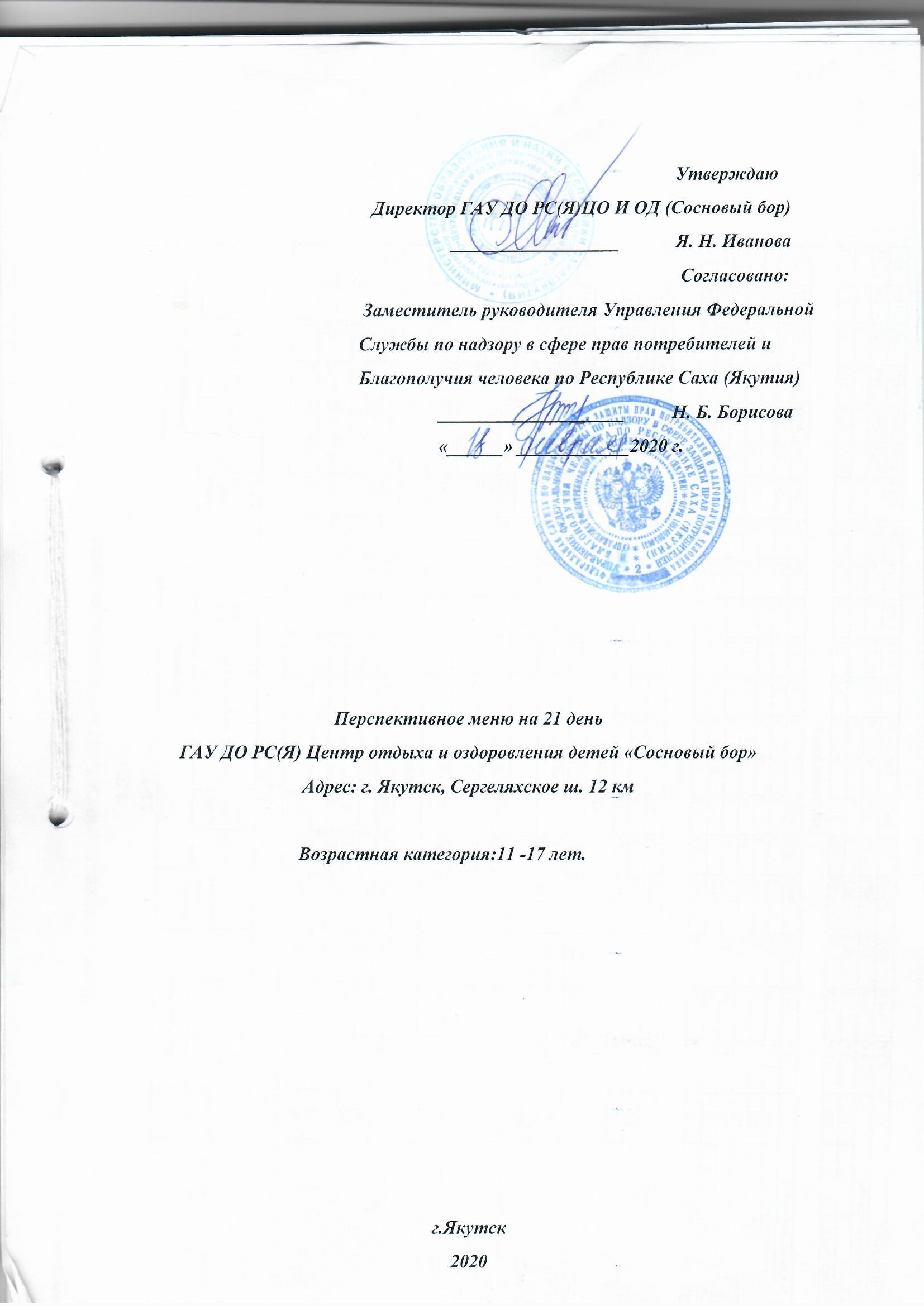 Приложение № 4Рекомендации по разработке дополнительных общеобразовательных общеразвивающих программ организаций отдыха и оздоровления детей(Конструктор образовательных программ организаций отдыха и оздоровления детей)СодержаниеВведение.Пример титульного листа программы.Информационная карта программы.Нормативно-правовые основания проектирования ДООП.Пояснительная записка.Содержание программы смены.Планируемые результаты и способы диагностики.Условия реализации программы.Список использованной литературы.Приложение №4.1. Формы организации образовательной и игровой деятельности.Приложение №4.2. План-сетка проведения профильной лагерной смены.Приложение №4.3. Об организации тематических смен Российского движения школьников в период летней оздоровительной кампании.Приложение №4.4. Диагностические материалы.ВведениеОрганизация отдыха и оздоровления детей является неотъемлемой частью социальной политики государства и рассматривается как непременный атрибут социальной политики в отношении детей в Республике Саха (Якутия) в соответствии с Федеральным законом от 06 октября 1999 года №184-ФЗ «Об общих принципах организации законодательных (представительных) и исполнительных органов государственной власти субъектов Российской Федерации». Ресурсный Центр по организации отдыха и оздоровления детей в Республике Саха (Якутия) – Государственное автономное учреждение дополнительного образования Республики Саха (Якутия) «Центр отдыха и оздоровления детей «Сосновый бор» в целях оказания методической помощи организаторам отдыха и оздоровления детей в Республике Саха(Якутия) в качественном, быстром и эффективном оформлении и описании их педагогических идей, связанных с организацией летнего отдыха и оздоровления детей, рекомендует данное методическое пособие.Предлагаемые рекомендации составлены с учетом требований и рекомендаций современных нормативных документов в области образования в Российской Федерации.При составлении рекомендаций были использованы типовая модель реализации программ для организации летнего отдыха и заочных школ, материалы по организации детского отдыха в условиях Всероссийских детских центров «Океан» и «Орлёнок», а также программный конструктор детского отдыха, разработанный методистами ГАУ ДО РС(Я) «Центр отдыха и оздоровления детей «Сосновый бор». Все материалы были переработаны и адаптированы к условиям и специфике программ летнего отдыха и оздоровления детей Республики Саха (Якутия).Рекомендации представлены как конструктор образовательной программы, в котором в соответствии со структурой образовательной программы, дается характеристика и вариативные составляющие содержания каждого структурного элемента.Использование данного конструктора поможет педагогу составить программу, так как:во-первых, предполагает введение или выбор необходимой информации в уже созданную структуру, в специально отведенные места программы, выделенные красным цветом;во-вторых, имеет подробное описание основных структурных элементов программы, а также некоторые пояснения, выделенные также красным цветом, ставящие акценты и обращающие внимание педагогов на некоторые вопросы;в-третьих, представляет примеры, позволяющие педагогу понять, какую именно информацию требуется внести в тот или иной раздел, а также разнообразить и обогатить свою образовательную программу и свою педагогическую деятельность по данной программе.На сменах в ГАУ ДО РС(Я) «Сосновый бор» педагогами дополнительного образования организуется проектная работа по 4 направлениям Российского движения школьников. Продуктом каждой проектной группы являются: 1) «Информационно-медийное» - цикл радиопередач, видеороликов о ходе смены и интересных событиях; 2). «Военно-патриотическое» - организация коллективно-творческого дела, например, Игры по станциям или Тропы испытаний на свежем воздухе, 3). «Личностное развитие» - создание коллажа, конкурса рисунков, конкурса чтецов итд.; 4). «Гражданская активность» - организация общественно-полезного дела, волонтерской акции.Используя игровые формы и методы работы, педагоги приобщают детей к системе самоуправления и соуправления во временном детском коллективе. Повышение социальной компетенции и стимулирование рефлексии организаторской деятельности способствует созданию управленческих органов в отряде. Педагогический коллектив создает пространство для самореализации и самореализации детей. В приложении №3 данных методических рекомендаций представлены направления деятельности РДШ.Рекомендации могут быть полезны для педагогов дополнительного образования, педагогов-организаторов, методистов, занимающихся организацией летнего отдыха и оздоровления детей.Титульный лист программы оформляется в соответствии с требованиями, принятыми в учреждении. (указывается название учреждения)Дополнительная общеобразовательная общеразвивающая программа профильной смены/лагеря название объединения«НАЗВАНИЕ СМЕНЫ»Срок реализации – 14- день (в летний период -21день) Возраст учащихся: от 6,5 до 17 летАвтор-составитель: Фамилия И.О.педагог дополнительногообразованияг. Якутск, 2022ИНФОРМАЦИОННАЯ КАРТА ПРОГРАММЫНормативно-правовые основания проектирования дополнительных общеобразовательных общеразвивающих программФедеральный Закон от 29.12.2012 № 273-ФЗ «Об образовании РФ»;Распоряжение Правительства РФ от 04.09.2014 № 1726-р «Об утверждении Концепции развития дополнительного образования детей»;Санитарные правила СП 2.4.3648-20 «Санитарно-эпидемиологические требования к организациям воспитания и обучения, отдыха и оздоровления детей и молодежи», утвержденные Постановлением Главного государственного санитарного врача РФ от 28 сентября 2020 г. № 28;Национальный стандарт Российской Федерации ГОСТ Р 52887-2018 «Услуги детям в организациях отдыха и оздоровления», утвержден и введен в действие приказом Федерального агентства по техническому регулированию и метрологии от 31 июля 2018 г. № 444-ст.;Приказ Министерства просвещения РФ от 9 ноября 2018 г. N 196 «Об утверждении Порядка организации и осуществления образовательной деятельности по дополнительным общеобразовательным программам»;Письмо Минобрнауки России от 18.11.2015 № 09-3242 «О направлении информации» (вместе с «Методическими рекомендациями по проектированию дополнительных общеразвивающих программ (включая разноуровневые программы)»;Письмо Минобрнауки России от 01.04.2014 № 09-613 «О направлении методических рекомендаций» (вместе с «Рекомендациями по примерному содержанию образовательных программ, реализуемых в организациях, осуществляющих отдых и оздоровление детей»);Закон Республики Саха (Якутия) от 22.03. 2006 328-З № 669-III «Об организации и обеспечении отдыха и оздоровления детей в Республике Саха (Якутия)»;Подпрограмма «Отдых детей и их оздоровление» Государственной программы Республики Саха (Якутия) «Развитие образования Республики Саха (Якутия) на 2020 - 2024 годы и на плановый период до 2026 года», утвержденной Постановлением Правительства Республики Саха (Якутия) от 15 сентября 2021 г. № 353;Постановление Правительства Республики Саха (Якутия) от 22.04.2021 № 106 «Об организации отдыха детей и их оздоровления»;Приказ Министерства образования и науки Республики Саха (Якутия)  от 13.08.2021 г. №01-03/1337 «Об утверждении Порядка формирования и ведения реестров организаций отдыха детей и их оздоровления Республике Саха (Якутия), а также типового реестра организаций отдыха детей и их оздоровления»;Приказ Министерства образования и науки Республики Саха (Якутия) от 29.12.2021 №01-03/2674 «Об утверждении Концепции системы отдыха и оздоровления детей Республики Саха (Якутия) на 2022-2030 годы»;Приказ Министерства образования и науки Республики Саха (Якутия) от 15.02.2022 №01-03/270 «Об утверждении Дорожной карты реализации Концепции системы отдыха и оздоровления детей Республики Саха (Якутия) на 2022-2030 годы»;Административный регламент Министерства образования и науки Республики Саха (Якутия) по предоставлению государственной услуги «Выдача направлений в организации отдыха детей и их оздоровления» (в работе);Комплекс мер по обеспечению организованного отдыха и оздоровления детей в Республике Саха (Якутия) на 2019-2023 годы, утвержден решением Республиканской межведомственной комиссии по организации и обеспечению отдыха детей и их оздоровления от 17.05.2019 №Пр52-П4/4«Стандарт безопасности отдыха детей и их оздоровления в организациях, предоставляющих услуги по отдыху детей и их оздоровления в Республике Саха (Якутия)» от 3 июня 2014 года (ред. 20.10.2016).ПОЯСНИТЕЛЬНАЯ ЗАПИСКААктуальность. Значимость данной программы в настоящее время. Для решения какой проблемы, выполнения какого общественного заказа, реализации какой потребности (родительской, школы, общественности…) и т.д. создается данная программа? Программа может быть актуальна:- для государства (республики) (отражать стратегические цели государства (республики) в области образования);- для общества (решать социальные проблемы);- для детского общественного объединения (соотносится с развитием детского образовательного объединения, решает его цели, способствует его развитию);- для ребенка (соответствовать его интересам и потребностям).Отличительные особенности программы. Основные идеи, новизна программы от уже существующих.Понятийный аппарат программы. Базовые и ключевые понятия, их конкретные содержательные аспекты, отражающие предмет педагогического взаимодействия педагога и ребенка.Цель и задачиЦель – это основной предполагаемый результат воспитательного и образовательного процессов, к которому необходимо стремиться.Цель должна быть связана с названием программы, отражать ее основную направленность и желаемый конечный результат.Процесс формулировки цели облегчит следующая формула [3]:ЦЕЛЬ = 1) существительное, управляющее педагогической деятельностью + 2) предмет педагогического взаимодействия + 3) объект педагогической деятельности + 4) ведущее средство.Существительное, управляющее педагогической деятельностью: «формирование», «развитие», «актуализация»,«обогащение», «приобщение», «совершенствование»,«обеспечение», «содействие», «вовлечение» и т.д. Помните: развивают то, что врожденно, и формируют то, что приобретено!Предмет педагогического взаимодействия (основная суть программы, которая была обоснована в пояснительной записке): «лидерская позиция», «патриотические чувства»,«опыт социального взаимодействия», «лидерский потенциал»,«ценность активной жизненной позиции», «ценность здорового образа жизни», «гражданственность», «патриотизм» и т.д.Объект педагогической деятельности – ребенок, подросток, дошкольник и.т.д.Ведущим средством программы может быть, например, журналистская деятельность, краеведение, театральная деятельность, творческая деятельность и т.д.Пример цели, выстроенной по данной «формуле»: «Формирование у подростков патриотического отношения к малой родине как части России через включение в краеведческую деятельность».ЗадачиЗадачи показывают, что нужно сделать, чтобы достичь цели. Задачи следует формулировать через глаголы.- образовательные – развить познавательный интерес к чему-либо; содействовать расширению знаний, приобретению умений и навыков в определенной предметной области; научить чему-либо; обобщать представления о чем-либо; закрепить знания учащихся о чем-либо; сформировать первоначальные умения и навыки;- развивающие – развивать познавательные и творческие способности детей; развивать воображение в процесс какой-то деятельности; способствовать развитию экологической или информационной культуры; формировать культуру общения и поведения в социуме и т.п.;- воспитательные – формировать общественную активность личности, гражданскую позицию учащихся; развивать мотивацию к определенному виду деятельности, потребности в саморазвитии, самостоятельности, ответственности, активности, аккуратности; формировать желание добиваться результата; формировать навыки здорового образа жизни; способствовать самоопределению школьников в личностной, социокультурной и профессиональной областях и т.п.Формулировки задач должны быть соотнесены с прогнозируемыми результатами.Принципы реализации программыПедагогические принципы — это основные идеи, следование которым помогает наилучшим образом достигать поставленных педагогических целей.Разработчики программ могут формулировать и обосновывать свой ряд принципов, которые лягут в идеологическую основу программы:- принцип комплексности, принцип сочетания и взаимосвязи оздоровительной, образовательной, воспитательной и досуговой деятельности;- принцип демократизации – предоставление участникам педагогического процесса определенных свобод для саморазвития, саморегуляции и самоопределения, самообучения и самовоспитания;- принцип социальной активности;- принцип разнообразия используемых форм и методов, сочетания индивидуальных и групповых форм деятельности;- принцип доступности предлагаемых форм возрастным особенностям детей;- принцип учета индивидуальных особенностей, предполагающий учет физиологических и психологических особенностей детей;- принцип взаимосвязи педагогического управления и самоуправления;- принцип самоценности человека и его жизни;- принцип сотрудничества, сотворчества, содружества всех участников, организаторов смены;- принцип коллективной творческой деятельности (только в сотрудничестве педагогов и обучающихся можно создать условия для развития личности);- принцип конвергентности, сочетание научного и технологического знания, стирание их междисциплинарных границ;- принцип гуманистической ориентированности;- принцип педагогической целесообразности;- принцип эмоциональной насыщенности периода пребывания в оздоровительном лагере;- принцип психологической комфортности, создание положительного эмоционального фона;- принцип создания ситуации успеха;- принцип охраны и укрепления психического и физического здоровья ребенка базируется на необходимости формирования у детей привычек к чистоте, аккуратности, соблюдению режима дня. Предполагается также создание условий для активного участия детей в оздоровительных мероприятиях (утренняя гимнастика, динамические паузы, экскурсии на природу).Выберите или добавьте подходящие для вас предложенные педагогические принципы (не более 9). Следует раскрыть одним-двумя предложениями их суть для вашей программы.Основные направления реализации программыПрограмма творческой смены построена с учетом комплексности и непрерывности педагогического воздействия и включает в себя следующие направления (используйте только то, что относится к вашей программе, добавляйте и меняйте предложенное содержание):Образовательно-познавательное направление:занятия по определенному предмету, тематические мастер-классы;мероприятия и проекты творческого и исследовательского характера;экскурсионная деятельность, встречи с интересными людьми. Культурно-досуговое направление:культурно-массовые мероприятия в соответствии с тематикой дня;сюжетно-ролевые игры, театрализация, конкурсы, КТД. Спортивно-оздоровительное направление:ежедневные оздоровительные зарядки;тематические беседы о здоровом питании и здоровом образе жизни;профилактические процедуры (фитотерапия, витаминизация);спортивные игры, эстафеты, олимпиады, первенство лагеря по игре в пионербол.В программе могут быть и другие направления, например: образовательная деятельность; социально-значимая, общественно - полезная деятельность; оздоровление и организация отдыха детей.Формы организации образовательной и игровой деятельностиВ данном разделе необходимо перечислить формы работы, в которые будут погружены участники программы, с аннотированной характеристикой каждой.Например: лабораторная работа/эксперимент, исследовательская работа, тренинг решения задач, проблемная дискуссия, проблемная лекция, проектная сессия, наставническое/тьюторское/менторское сопровождение, практикумы по (моделированию, конструированию, картированию, прогнозированию, проектированию и т.д.); деловая/ролевая/имитационная игра; симулятор; конкурсы/соревнования/олимпиады и т.д.Полный перечень возможных форм приведен в Приложении №1.Механизм реализации программыЗаполняя эту таблицу, отнеситесь к содержанию с точки зрения своей программы, включая названия дел, мероприятий и другие формулировки, которые соответствуют вашей программе.План-сетка смены и примерный распорядок могут быть представлены как в тексте программы, так и в Приложении (Приложение №2).МедиапланСОДЕРЖАНИЕ ПРОГРАММЫ СМЕНЫОбразовательная деятельностьВ данном разделе дается обоснование образовательного/профильного компонента в рамках смены, описывается механизм реализации образовательного компонента: контингент (на отрядном уровне, в рамках работы детских творческих объединений и спортивных секций, клубов и школ и т.д.), режим занятий в соответствии с требованиями СанПин, ответственный за их проведение.Учебно-тематический план образовательного/профильного компонентаНа выбор заполните таблицуТаблица из Типовой модели [5]Содержание учебно-тематического плана образовательного/профильного компонентаРеферативное описание разделов и тем учебного плана, включая описание теоретических и практических частей и форм контроля по каждой теме. Если в таблице дана подробная информация, отвечающая на все эти вопросы, то заполнение данного раздела не требуется, его можно удалить.Игровая деятельностьМодель игрового взаимодействия. Игровая модель смены – это игра, в которой участвует весь лагерь на протяжении всей смены. Характеристики игровой модели:игровая модель должна соответствовать целевой установке программы и предполагаемым результатам, отражающим развитие ребенка;игровая модель программы должна быть понятной и интересной для участников программы;игровая модель должна быть логично выстроенной и многогранной, чтобы позволить каждому ребенку найти свою «нишу» и проявить себя в ходе реализации программы.Игровой сюжет должен способствовать эффективному решению следующих задач:создание положительного эмоционального настроя на индивидуальную и коллективную деятельность в течение всей смены;адаптация каждого участника смены;организация здоровой творческой конкуренции между отрядами;обогащение содержания деятельности каждого отряда в соответствии с игровой моделью;стимулирование деятельности по достижению игровой цели.Описание 5-6 ключевых мероприятий общелагерных по схеме: форма мероприятия, название, педагогическая цель мероприятия, целевая аудитория, краткое содержание, ожидаемый результат.Развитие детского самоуправленияДетское самоуправление — форма организации жизнедеятельности коллектива ребят, обеспечивающая развитие их самостоятельности в принятии и реализации решений для достижения целей жизнедеятельности отряда, лагеря. В данном разделе программ могут быть обозначены следующие позиции:модель (структура) самоуправления в детском коллективе;органы самоуправления (советы, штабы, клубы) и содержание их работы;создание условий для развития самоуправления в лагере: на уровне отряда, дружины.Система мотивации и стимулированияСистема мотивации и стимулирования должна полностью соответствовать идее программы, ее целевым установкам, быть простой и доступной для детей и помогать им добиваться как личностного, так и коллективного успеха. Система стимулирования должна стать частью игровой модели программы. Она обычно выстраивается как своеобразный алгоритм личностного роста участника программы: оцениваются знания, умения, позиция, достижения, поступки, активность,  личностные качества ребенка и, основываясь на этой оценке, ребенок получает общественное признание, различные игровые звания, отличительные знаки, продвигаясь по «лестнице роста». Самое главное – четко обозначить критерии оценки: что должен знать, уметь, делать, как относиться к окружающим и так далее. Чем четче обозначены критерии, тем понятнее они будут и педагогам, и ребятам. Систему мотивации и стимулирования можно расписать как по этапам реализации программы, так и в целом, но при этом необходимо показать логику ее развития.ПЛАНИРУЕМЫЕ РЕЗУЛЬТАТЫ И СПОСОБЫ ДИАГНОСТИКИОжидаемый результатВ данном разделе необходимо отразить содержание планируемых результатов в соответствии с целями и задачами программы.Характеристика результатов может быть описана по следующей схеме:По итогам реализации программы дети будут:знать, понимать…уметь…обладать…освоить…способны…Социальные, образовательные и другие эффекты, планируемые в результате реализации данной образовательной программы. Данный пункт не обязателен для описания, но если такие эффекты действительно предполагаются, то следует их отразить.Способы диагностикиПри заполнении данной таблицы представьте свои критерии оценки, исходя из ожидаемых результатов, и способы их диагностики. Диагностические материалы представлены в Приложении №3 .УСЛОВИЯ РЕАЛИЗАЦИИ ПРОГРАММЫСПИСОК ИСПОЛЬЗОВАННОЙ ЛИТЕРАТУРЫ. (Представленный список литературы одновременно является примером заполнения данного раздела программы и представляет материалы, использованные для составления Методических рекомендаций.)Оформляется в соответствии с ГОСТ 7.1-2003, ГОСТ Р 7.0.5-2008)Океанские методики: Методические рекомендации по организации жизнедеятельности детей в условиях Всероссийского детского  центра  «Океан»/  Под  ред.  Э.В. Марзоевой, Г.Ю. Зубаревой. – Владивосток: Федеральное государственное образовательное  учреждение  «Всероссийский  детский  центр «Океан», 2010. – 280 с.Педагогика «Орленка» в терминах и понятиях: уч. пособие- словарь// Сост. Ковалева А.Г. Авт. кол-в Бойко Е.И., Ковалева А.Г., Панченко С.И., Романец И.В., Кузнецова А.М./ Науч. ред. М.А. Мазниченко. – М.: Собеседник, 2005. – 192 с.Программный конструктор детского отдыха (методические рекомендации по разработке и содержанию программ в сфере организации отдыха и оздоровления детей). – Оренбург, Изд-во «РусСервис», 2017. – 38 с.Райгородский Д. Я. Практическая психодиагностика. Методики и тесты. Учебное пособие. – Самара: Издательский Дом «БАХРАХ», 1998. – 672 с.Типовая модель реализации программ для организации летнего отдыха и заочных школ	[Электронный	ресурс] // URL: http://минобрнауки.рф/проекты/доступное-дополнительное- образования-для-детей.ПРИЛОЖЕНИЕ №4.1Формы организации образовательной и игровой деятельности.(Программный конструктор детского отдыха (методические рекомендации по разработке и содержанию программ в сфере организации отдыха и оздоровления детей). – Оренбург, Изд-во «РусСервис», 2017. – C. 31-36.)Акция - это ограниченное во времени воздействие на целевую группу населения с целью популяризации и пропаганды. Публичные общественно-политические действия, ставящие целью привлечь внимание. Зачастую акции не имеют чёткой долгосрочной цели и не связаны с другими мероприятиями, в которые вовлечены их участники. Результат достигается с помощью ярких внешних атрибутов.Атака - акция, имеющая целью быстрое исправление недостатков, выполнение определенного задания силами всего отряда (трудовые атаки).Аукцион игровой - игра, где копируются правила настоящих аукционов: выигрывает тот, чей правильный ответ на предложенный вопрос будет последним и самым полным. В «торги» вступают знатоки - игроки, которые при правильном ответе получают возможность «купить» приз или балл. Для проведения игры необходимо заготовить призы или баллы (которые в конечном итоге можно обменять на главный приз) для «продажи», а также вопросы, на которые будет предложено ответить участникам аукциона. На аукцион могут быть выставлены и «вещи», предметы как вопрос.Ассамблея - разновидность литературного вечера, стилизованная под эпоху XVIII века. В России ассамблею насаждал Петр I. На ассамблеях танцевали, играли в шахматы, пили кофе и, в отличие от салонов ХIХ века, практически не вели умных разговоров. В библиотечных условиях возможны творческие выступления, как читателей, так и библиотекарей.Ассорти - мероприятие с набором разнообразных тем и форм работы.Бал - литературно-музыкальная композиция с повышенной торжественностью, более строгим этикетом и классическим набором тем, следующих в заранее определённым порядке.Бал-маскарад - костюмированный бал.Батл - это вид конкурса, поединок между группами или отдельными участниками с элементами экспромтной борьбы, демонстрации.Бенефис - вечер, на котором чествуется конкретный человек. Главное условие – его непременное участие. В рамках встречи герой ведёт диалог со зрителями, звучат  фрагменты его выступлений, презентуются новые номера, уместны инсценировки и викторины по теме.Блицтурнир - очень быстрый, проводимый за короткое время турнир или содержащее список вопросов, ответ на которые дается за очень короткое время.Брейн-ринг - игра между двумя (и более) командами в ответы на вопросы. Преимущества данного мероприятия в том, что оно предполагает элемент соревновательности, проходит в неформальной обстановке, дает возможность проявить себя и свои знания, способствует приобретению опыта коллективного мышления, развивает быстроту реакции, позволяет проверить познания и начитанность целого отряда.Викторина - вариант интеллектуального турнира (очная, заочная).Вечер - вечернее собрание, дружеская встреча целью развлечения. Могут быть литературными, музыкальными, песенными, танцевальными, поэтическими и т.д.Вечер при свечах - мероприятие, которое посвящается поэзии, сопровождается музыкой и чтением стихов всеми присутствующими или большинством.Вечер вопросов и ответов - комплексное мероприятие актуальной тематики (общественно политические события, достижения науки, литературы и искусства, медицины, этические проблемы и т.д.). Выбор темы определяется местными условиями, необходимостью привлечь внимание читателей к определённым вопросам. В период подготовки библиотекарь составляет вопросы и знакомит с ними читателей (размещает на книжных выставках, плакатах, объявляет устно), организует книжные выставки, проводит обзоры, беседы (индивидуальные и групповые). Вечер открывает ведущий. Он кратко говорит о теме, характере имеющихся вопросов, информирует о порядке ответов, представляет консультантов, задает вопросы, предварительно систематизируя их в определенном порядке. Он же подводит итоги высказываний по каждому вопросу, в случае необходимости делает поправки и рекомендует литературу, которая поможет разобраться в теме. Когда вопросы исчерпаны, подводятся итоги.Вечер литературный - комплексное мероприятие, основанное на литературных произведениях, с использованием разнообразных приёмов, элементов игры, театрализации, импровизации. В основе вечера лежит литературный сценарий. Его можно посвятить любой теме или знаменательной дате. В канву мероприятия могут вписаться литературно-музыкальная композиция, выступление писателя, искусствоведа, историка, актера. Желательно, чтобы каждый новый отрывок или цитата произносилась другим чтецом – разница тембров голосов создает дополнительный положительный эффект для восприятия  смысла.  Для  вечеров  характерны  уютная  обстановка, доверительные, дружеские отношения, стремление подчеркнуть неформальный характер общения. Нередко они проводятся при свечах, с чаепитием. Вечер может быть стилизован (гостиная, салон, бал, парад и т.д.). Форму подскажет поэтика автора, тип и вид издания, жанр книги, стиль эпохи, традиции страны. Литературные вечера могут быть разными по масштабу привлечения читателей – от имеющих большую аудиторию до носящих камерный характер.Вечер-портрет - комплексное мероприятие, посвящённое конкретной персоне, выдающемуся деятелю литературы, искусства, науки. Библиотекарь преследует цель не только призванное с творчеством героя мероприятия, но и рассказать о том, какой он человек, откуда его корни, рассказать о его семье и т.д. Одним словом «нарисовать его портрет всеми возможными средствами». Центральным элементом оформления вечера является собственно портрет героя.Вечер-реквием - вечер памяти, посвященный печальным или трагическим датам истории.Вечер–комильфо - (вечер хороших манер) —вечер, посвященный этикету.Викторина - интеллектуальная игра, состоящая из вопросов и ответов на темы из различных областей знаний с целью расширения образовательного кругозора читателей. Разновидности тематические, литературные, музыкальные, тестовые, сюжетные. Библиотекарь заранее готовит вопросы, учитывая возраст детей уровень их знаний. Количество вопросов определяется заранее, они должны быть конкретными и связанными одной темой. Победителем викторины признаётся читатель, давший наибольшее количество правильных ответов. Организаторы озабочены обеспечением зрелищной привлекательности викторины: элементы театрализации, использование компьютерной и аудио-и видеотехники.Викторина-шанс - викторина, в которой участвующему даются варианты ответов.Встреча - собрание, устраиваемое с целью знакомства с кем-нибудь, беседы, обсуждения, торжество по поводу прибытия кого-либо. Встреча с интересным человеком – специально организованный диалог детей с незаурядной личностью (писателем, общественным деятелем, представителем профессии, путешествие, героем и др.), в ходе которого ведущий руководит обменом мнениями по какому-либо вопросу (проблеме).Газета живая - театрализованное представление, основанное на газетном материале или на острых злободневных фактах жизни, сценарий которой написан, придуман и поставлен с соблюдением жанров журналистики.Гостиная - комплексное мероприятие, оформленное как тематическая встреча в камерной обстановке. Различают поэтические музыкальные, театральные гостиные. Сбор гостей сопровождается музыкой, достаточно тихой, мелодичной, мягких ритмов. Хозяева гостиной помогают всем удобно расположиться, каждого одаряют улыбкой, приветствуя. Представление гостей может быть остроумным, шутливым, серьезным, веселым. Тематика гостиной определяет и тематику разговоров, музыкальные или поэтические фрагменты, слайды или советы. В гостиной всегда звучат анекдоты - остроумные короткие рассказы. Театральная гостиная может быть костюмирована, уместны сцены из спектаклей, элементы театрального капустника.Десант - трудовая акция, проводимая для помощи другим людям в важном деле. В десанте участвуют добровольцы (обычно часть отряда).Диспут - форма работы с целью публичного обсуждения актуальных вопросов или важной проблемы. Для него характерно: полемичность проблемы, демонстративное столкновение мнений.Дискуссия - специально организованный обмен мнениями (спор единомышленников) по какому-либо вопросу (проблеме) для получения информационного продукта в виде решений. Структура: определение темы, представление участников, объяснение условий дискуссии, выступление основных участников не более 20 минут, приглашение к обсуждению других людей, подведение итогов и краткий анализ высказываний. Необходимо соблюдение регламента и повестки дня, приличий во время дебатов. Целесообразно включать элементы дискуссии в групповые беседы, библиографические обзоры, лекции, особенно адресуемые молодежи.Дуэль - мероприятие в форме поединка, происходящего по определенным правилам, между двумя противниками на различные темы.Дискотека - тематический танцевальный вечер. Первые дискотеки возникли в 50-х годах во Франции, в 60-х – в США и Великобритании и стали основной формой досуга молодежи. В 20-е годы граммофон уступил место компактному патефону. С 30-х годов специалист по подбору и комплектованию пластинок стал называться диск-жокеем. В середине 70-х появился  музыкальный стиль «диско»  (сегодня  – «техно»), главная особенность которого состоит, прежде всего, в спецэффектах, возможных только при современной звукозаписи. Вторая особенность «диско» - его танцевальность. Дискотеки и «диско» в 70-х давали возможность отдохнуть и пообщаться. Отечественные дискотеки давали нашим людям возможность творческого самовыражения. Появившись в начале 70-х, дискотеки приобрели популярность благодаря всеобщей любви к танцам и стали средством протеста против надоевших форм досуга - лекций, концертов, кружков. Согласно «Примерному Положению о молодежной дискотеке» они могли быть профессиональными и самодеятельными. Благодаря дискотеке родились такие направления молодежной субкультуры, как металлисты, панк, хиппи и др. С середины 80-х появились курсы дискжокеев (сейчас их называют Ди-джеи). Самой массовой разновидностью дискотеки по сей день остается танцевальная. Вторая по популярности к 90-м годам была тематическая дископрограмма, сейчас утратившая свою силу. Чаще тематическая дискотека заменяется вечеров знакомств. Большие шоу- дискотеки представляют собой чередование дискотечной программы в записи с выступлениями артистов, танцевальной группы. Сейчас такие дискотеки практикуются во многих городах к сезонным праздникам. Главной фигурой в такой дискотеке становится ведущий (ди-джей), который берет на себя основную роль общения со зрителем, представления артистов и связок между номерами. Часто ведущий импровизирует по ходу программы, особенно в случае возникновения непредвиденных ситуаций (выход на сцену нетрезвого человека, драка, технические заминки с музыкой).Живой журнал - театрализованное представление, основанное на конкретном тематическом материале.Защита проекта – акция, во время которой дети делятся на группы и выполняют задания по подготовке и последующей защите проекта, воплощающего представление группы о чем-либо.Игра-путешествие - маршрутная игра, игра на преодоление этапов, игра по станциям, игра-эстафета. Цель игры-путешествия – усилить впечатление, придать содержанию необычность, обратить внимание детей на то, что не замечается ими. Обязательный элемент — процедура целенаправленного движения группы участников по определенной схеме обозначенной в маршрутном листе, к особенностям игры-путешествия относятся; превращение группы читателей в экипаж путешественников где у каждого своя роль; разработка маршрута путешествия и его оформление в виде красочной карты, где обозначены остановки, имеющие интересные названия; выбор транспорта, с помощью которого совершается путешествие. На остановках происходят основные действия сюжета, которые реализуются за счет использования различных форм, методов, приемов, видов деятельности. Пройденные остановки на карте могут отмечаться флажками или другими знаками. Тематика игр-путешествий может быть различной.Игровая программа - мероприятие, состоящее из цикла игр, выстроенных в логике с элементами театрализации.Интеллектуальный тир - интеллектуальная игра, в игре принимают участие 2 или более участников (команд); атрибутика: мишени, разноцветные кружки (стикеры), обозначающие места попадания. Игра проводится в 3 и более этапов. На каждом этапе задается расстояние до мишени от 10 до 100 метров (сложность вопросов), каждый участник получает от 3 до 5 выстрелов (вопросов), правильность ответа означает меткость попадания (от 1 до 5 баллов). Выигрывает набравший больше очков.Калейдоскоп – мероприятие, построенное с быстрой сменой малых форм массовой работы (викторина, танец, песня миниатюра и т.д).Капустник – это веселое самодеятельное представление с шутками, пародиями, стихами и песнями на любые темы. Как правило, проводится по методике приветствия КВН Караван-мероприятие, с неоднократной последовательной сменой тем, образов.Карнавал - праздник с шествиями, уличным маскарадом, театрализованными играми, костюмированный праздник, в подобных праздниках подразумевается массовость. Важное условие; все участники должны быть в костюмах, иначе праздник теряет смысл.Карусель игровая – развлекательное мероприятие в игровой форме на различные темы, с быстрой и непрерывной сменой конкурсов, заданий.«Качели дискуссионные» - диалог-обсуждение, построенный на имитации раскачивающихся качелей; два партнера поочередными толчками раскачивают доску-качели; чем сильнее толчок, тем выше взлет качелей. Партнерами становятся две группы детей, расположившиеся друг против друга. Предметом обсуждения на «дискуссионных качелях» может быть все, что окружает и занимает детей, что происходит с ними в каникулы, книги, животные, родители, уроки, музыка, а также сквернословие, драка и т.п. Обсуждаться могут ситуативные вопросы проблемные темы конфликтные коллизии. Дискуссионные качели могут иметь предварительно оглашенные правила поведения: правило одного отряда, правило плюрализма, правило деликатности и т.п. После того как предложен вопрос для обсуждения, участники от каждой группы поочередно высказывают суждения. Поощряя, корректируя, направляя, усиливая высказывания детей, библиотекарь поддерживает ход и ритм дискуссионных качелей, пока ему не покажется, что силы детей исчерпаны. По завершении дискуссии подводятся ее итоги.КВН (клуб веселых и начитанных) - познавательно- развлекательная командная игра-соревнование. Обычно принимают участие две команды подростков по 10-15 человек. Структура КВН: приветствие команд разминка (блиц-опрос викторина), конкурсы (литературные, интеллектуальные, задания на смекалку), конкурс капитанов конкурс на лучшее домашнее задание.Композиция литературно-музыкальная - комплексное мероприятие, посвященное определенной теме либо персоне. Сценарий обычно состоит из занимательных сведений расположенных в определенном порядке, поэтических и музыкальных фрагментов. Желательно оформить книжно-иллюстративную выставку, экспозицию живописного, декоративно-прикладного искусства. Если есть возможность - использовать компьютерную проекцию. Оформление интерьера должно быть простым и строгим; журнальный столик, несколько стульев и банкеток.Костер - ритуальная форма работы в лагере, которая представляет собой определенную содержательную программу, проводимую у вечернего огня (костры, посвященные закрытию смены).Конкурс - личное или командное соревнование с целью выявления лучших участников, исполнителей, лучшей работы и т.д. Конкурс может быть самостоятельной формой работы (литературный, поэтический, фольклорный, музыкальный, экологический) или составной частью комплексного мероприятия, праздника, игры. В конкурсе –все потенциальные участники, и все потенциальные зрители.Концертная программа - это традиционный способ организации праздничного мероприятия в рамках организации культурного досуга. Основу концертной программы составляют разножанровые номера. В зависимости от их содержания, структуры и характера различают следующие виды - дивертисментные, тематические, театрализованные и отчетные. Дивертисментные концертные программы составляются из номеров различных жанров. Они, как правило, бессюжетного построения. Тематические программы проводятся в связи с праздниками, юбилейными датами и имеют строго выраженное тематическое содержание, но могут и не иметь единого сюжета. В последнее время широкую популярность приобрели театрализованные концертные программы - разновидность тематического концерта, в котором номера соединяются в единое целое. Театрализованный концерт представляет собой синтез различных жанров. Театрализованные тематические концерты устраиваются в связи с крупными событиями политического характера, знаменательными датами. Они являются частью торжественного заседания, завершением праздников, фестивалей. В отличие от тематической, театрализованная концертная программа помимо темы имеет свою четкую сюжетную линию.Конфетти новогоднее - новогодний праздник, включающий в себя набор различных шуточных, театрализованных, игровых форм и подразумевающий участие всех присутствующих.Лабиринт – мероприятие, игра-поиск со сложными, запутанными ходами, заданиями.Лото игровое - специально организованное состязание в различных областях знаний по правилам традиционного лото. В лото играют две команды с равным числом игроков. Представитель команды выбирает из заранее подготовленного набора карточку с заданием и зачитывает вслух. Задания на карточках. Если ответ, по мнению жюри, верный, то игрок заштриховывает одну клетку своего игрового поля. Выигрывает та команда, которая заштрихует раньше (больше) клетки своего поля.Линейка - организационная форма работы в лагере, предполагающая построение участников смены и сообщение им важной информации. Линейка – это ритуальное представление (торжественные, рабочие).Марафон - цикл массовых мероприятий, объединенных общей тематикой. Спортивное название оправдывает преодоление некоего маршрута от старта к финишу, наличие препятствий, состязательный характер. Интеллектуальные вопросы и творческие задания, разнообразные конкурсы составляют программу библиотечного марафона, который может длиться несколько дней. В марафоне принимает участие большое количество игроков.Музчас - форма художественного направления, представляющая собой песенно-игровое занятие.Огонек - это специфическая форма общения детей и взрослых, представляющая собой коллективное обсуждение отрядом и педагогами прожитого дня, анализ проведенных акций и складывающихся в отряде взаимоотношений. Огонек - это камерное общение, сугубо отрядная форма работы.Поход - комплексная акция, включающая в себя небольшое путешествие, экскурсию, лагерь-бивак. Развлекательная программа - мероприятие, состоящее из конкурсов и игр.Разведка - форма получения детьми информации об окружающем мире. Используется обычно как этап планирования жизнедеятельности отряда, как поиск интересных дел.Ринг - мероприятие, где в каждом «раунде» 2 участника один против другого отвечают на сложные вопросы зрителей, участниками могут быть известные люди, лучшие ученики. Сбор - общее собрание всех членов отряда, всех ребят лагеря для обсуждения совместно с педагогами важнейших вопросов жизнедеятельности на смене.Спринт-конкурс - конкурс, проведенный быстро, за короткое время, может быть частью большого мероприятия. Творческая лаборатория – мероприятие по обмену опытом, знаниями и т.д. в интересной, творческой форме.Тимбилдинг - это корпоративная ролевая игра, направленная на сплочение коллектива. Можно к этой форме отнести любой корпоративный досуг.Ток-шоу - на обсуждение выносится какой-либо философский вопрос (например: что такое любовь?). Участникам предлагается обсудить несколько жизненных ситуаций, разыгранных актерами. Руководит обсуждением взрослый. Цель —нравственное воспитание.Турнир - состязание в определенном виде деятельности, проводящееся, как правило, по круговой системе, когда все участники имеют  между  собой  личную  встречу  с  целью  выявить  лучшего, победителя. Данная форма используется и в спорте, и в интеллектуальных соревнованиях.Устный журнал - активная форма пропаганды чего-либо. По содержанию и структуре похоже на печатный журнал. Он состоит из ряда разделов — «страниц». Каждая страница содержит информацию по определенной теме и завершается рекомендацией. Отличительная особенность – отражение актуальных, волнующих многих, проблем.Утренник - праздничное мероприятие, по определенной теме с элементами игровой программы и театрализации.Форум - широкое представительное собрание, съезд.Хронограф - мероприятие–рассказ по годам о каких-либо исторических событиях, построенное по типу летописи. Церемония– торжественное мероприятие по установленным правилам.Час игры - игровое, конкурсное мероприятие по заданной теме. Час вопросов и ответов – мероприятие, проходящее в форме диалога и позволяющее задавать интересующие вопросы и получать на них ответы.Шоу - мероприятие развлекательного характера. Как правило, проводится перед публикой. Имеет постановочный характер. Нечто показное, рассчитанное на шумный внешний эффект.Флэшмоб - в переводе с английского «быстрая толпа», «вспышка» толпы», «мгновенная толпа». Сбор людей с целью проведения одноразовой акции. Это заранее спланированная массовая акция, в которой большая группа людей внезапно появляется в общественном месте, в течение нескольких минут они выполняют заранее оговоренные действия абсурдного содержания (по сценарию) и затем одновременно быстро расходятся в разные стороны, как ни в чем не бывало.Эрудит-шоу - игра, организованная в форме викторины (конкурса знатоков) по различным предметам.Эстафета - совместная деятельность группы участников, совершаемая в последовательности, определяемой сюжетом, сценарием, правилами.ПРИЛОЖЕНИЕ № 4.2План-сетка проведения профильной лагерной сменыназвание объединения «Название смены» - 2022(июль, 21 день)Руководитель профильной смены	Фамилия И.О.Распорядок дня смены (пример)Распорядок дня смены (пример)ПРИЛОЖЕНИЕ №4.3Об организации тематических смен Российского движения школьников в период летней оздоровительной кампании.На основании перечня поручений по итогам заседания Совета при Президенте Российской Федерации по реализации государственной политики в сфере защиты семьи и детей, состоявшегося 4 июля 2019 года, приказа министерства образования и науки Республики Саха (Якутия) №01-10/221 от 18 февраля 2020 г. «Об организации тематических смен Российского движения школьников в период летней оздоровительной кампании» в организациях отдыха и оздоровления детей рекомендуется создавать условия для формирования, проявления и развития активной жизненной позиции детей и подростков через деятельность российского движения школьников.Современная концепция модернизации образования выдвигает в качестве одной из основных задач образовательных учреждений развитие системы самоуправления в детских коллективах. Для современной школы проблема стимулирования детского лидерства и подготовки детей к реализации организаторских функций является весьма актуальной. Это обусловлено, прежде всего, задачей развития детского самоуправления и создания условий для проявления социальной активности детей. Ключевым акцентом в работе с детьми является высокий уровень их готовности к социальной деятельности, способность устанавливать зрелые, конструктивные отношения с окружающими людьми, реализуя лидерский потенциал.Деятельность в Российском движении школьников строится по четырем направлениям:«Военно-патриотическое»: юные армейцы, юные спасатели, юные казаки, юные пограничники, юный спецназ Росгвардии, юные друзья полиции, юные инспектора движения;«Личностное развитие»: творческое развитие, популяризация здорового образа жизни и спорта, выбор будущей профессии;  «Гражданская активность»: добровольчество, поисковая деятельность, изучение истории России, краеведение, создание и развитие школьных музеев; «Информационно-медийное»: большая детская редакция, создание школьных газет, радио и телевидения, работа с социальными сетями, подготовка информационного контента, дискуссионные площадки. Совокупность этих направлений позволяет содействовать социальным институтам в пропаганде и распространении знаний в области воспитания подрастающего поколения.Объединение комплекса событий разных направлений деятельности по содержанию и использование активных форм организации жизнедеятельности наряду с новыми методами организации деятельности органов самоуправления в детском коллективе в социальном пространстве детского оздоровительного лагеря является важным условием адаптации ребенка к реалиям современной жизни, умением организовывать деятельность свою и сверстников в новой системе взаимоотношений, предлагаемой новым современным движением - Российским движением школьников.Естественной потребностью детского возраста является стремление к объединению. Дети, развивая индивидуальные знания, опыт, силы и возможности в коллективных отношениях, объединяются в разновозрастные сообщества с целью достижения общественно - значимой цели в различных видах деятельности. Возможность самоуправления во временном детском коллективе - это принцип демократии, который формирует гражданские качества юного гражданина. В России накоплен значительный опыт подготовки школьников к организаторской деятельности. При этом решение этой задачи осуществляется по разному. Чаще всего преобладают дидактические методы этой подготовки, предполагающие проведения комплекса занятий с детьми. В других случаях преобладают игровые формы, в которых дети приобретают опыт решения организаторских задач и взаимодействия с другими людьми. Наиболее продуктивным является рефлексивно-деятельностный подход, который реализуется в рамках профильной смены. Педагогическая целесообразность Педагогическая целесообразность состоит в создании условий для формирования, проявления и развития активной жизненной позиции детей и подростков. Разработка ряда обучающих занятий в рамках деятельности ребенка во временном детском коллективе позволяет создать все благоприятные условия для его социализации. Программа ориентирована в том числе на выявление и реализацию лидерского потенциала ребенка, также на помощь подростку более полно и объективно осознавать свой лидерский потенциал и пути его развития в рамках лично - и общественно - полезной деятельности. Программа «Радуга РДШ» основывается на воспитании гражданской позиции, развитии коммуникативной культуры личности, самостоятельности. Предполагаемые результаты деятельности: Овладение подростками знаний о деятельности Российского движения школьников через создание аналога «детской организации» в лагере, как одной из структур РДШ, и определение ее деятельности; Формирование духа сотрудничества и взаимопомощи членов временного детского коллектива саморазвитие ребенка, проявление лидерских и организаторских способностей; Получение опыта самоуправления на территории лагеря, динамичное развитие творческих способностей, познавательных процессов, коммуникативных умений; Расширение информационного и творческого пространства личности детей, приобщение детей к проявлению гражданской позиции; Включение детей в коллективный процесс разработки содержания и новых вариантов форм работы, самоорганизация деятельности детей; Развитие новых педагогических технологий в сфере организации детского досуга, в т.ч. профилактических, спортивно-оздоровительных, трудовых, познавательных, художественных, творческих. Дети. Каждый участник сменыпознакомился с деятельностью по четырем направлениям в ходе игры «А ты в движении?» знает ключевые даты и ключевые события Российского движения школьников, посмотрел видеоролики об РДШ по рекомендуемому списку. (федеральные) знает и исполняет «гимн» РДШ (песня И.Крутого) умеет танцевать флешмоб РДШ №1. ключевые события программы, отражающие акции, проекты и конкурсы РДШ. принял участие в одном-двух событиях избранного направления. получил сертификат участника смены, блокнот и ручку с символикой РДШ в подарок желающие вступить в РДШ приняты в торжественной обстановке в ряды РДШ Избраны лидеры направлений РДШ в каждом отряде, избран Лидер детского совета отряда. Сформирован Большой детский совет лагеря, который осуществляет свою деятельность по направлениям РДШ Не менее 10% детей подали заявки на конкурсы, проводимые Российским движением школьников в период проведения смены  СМИ Новостная стена группы в социальной сети ВКонтакте ведется детьми в соответствии с разработанными лидерами направления ИМН рубриками по трем видам СМИ Новости публикуются в соответствии с правилами, разработанным региональным советом информационно-медийного направления. За смену детьми создано не менее 7 видеороликов о ходе смены Опубликовано не менее трех новостей в СМИ РК, сайте РДШ в т.ч. ПРИЛОЖЕНИЕ № 4.4Диагностические материалыДиагностика активности и заинтересованности детей по методике САНЖУ (Максимова Е.К.) Методики диагностики эмоциональной сферы: психологический практикум / сост. О.В. Барканова [серия: Библиотека актуальной психологии]. – Вып.2. – Красноярск: Литера-принт, 2009. – С. 7САНЖУС – самочувствие;А – активность;Н – настроение;Ж – желание;У – успешность.Методика «САНЖУ» позволяет определить эмоциональный настрой участников программы. Её можно проводить и в начале, и в середине, и в конце смены, и даже на каждом занятии.Каждая позиция определяется от 0 до 5 баллов. Находится сумма по всем пяти позициям. Норма от 16 до 25 баллов. САНЖУ является методом самодиагностики и определяется каждым участником программы.«Коммуникативные и организаторские склонности» В.В. Синявский, В.А. Федорошин (КОС)В профессиях, которые по своему содержанию связаны с активным взаимодействием человека с другими людьми, в качестве стержневых выступают коммуникативные и организаторские способности, без которых не может быть обеспечен успех в работе. Главное содержание деятельности работников таких профессий - руководство коллективами, обучение, воспитание, культурно-просветительское и бытовое обслуживание людей и т.д. По результатам ответов испытуемого появляется возможность выявить качественные особенности его коммуникативных и организаторских склонностей.Инструкция: на каждый вопрос следует ответить «да» или «нет». Если вы затрудняетесь в выборе ответа, необходимо все-таки склониться к соответствующей альтернативе (+) или (-).Текст опросникаМного ли у Вас друзей, с которыми Вы постоянно общаетесь?Часто ли Вам удается склонить большинство своих товарищей к принятию ими Вашего мнения?Долго ли Вас беспокоит чувство обиды, причиненное Вам кем-то из Ваших товарищей?Всегда ли Вам трудно ориентироваться в создавшейся критической ситуации?Есть ли у Вас стремление к установлению новых знакомств с разными людьми?Нравится ли Вам заниматься общественной работой?Верно ли, что Вам приятнее и проще проводить время с книгами или за каким-либо другим занятием, чем с людьми?Если возникли какие-либо помехи в осуществлении Ваших намерений, то легко ли Вы отступаете от них?Легко ли Вы устанавливаете контакты с людьми, которые значительно старше Вас по возрасту?Любите ли Вы придумывать и организовывать со своими товарищами различные игры и развлечения?Трудно ли Вы включаетесь в новую для Вас компанию?Часто ли Вы откладываете на другие дни те дела, которые нужно было бы выполнить сегодня?Легко ли	Вам удается устанавливать контакты с незнакомыми людьми?Стремитесь ли Вы добиваться, чтобы Ваши товарищи действовали в соответствии с Вашим мнением?Трудно ли Вы осваиваетесь в новом коллективе?Верно ли, что у Вас не бывает конфликтов с товарищами из-за невыполнения ими своих обязанностей, обязательств?Стремитесь ли Вы при удобном случае познакомиться и побеседовать с новым человеком?Часто ли в решении важных дел Вы принимаете инициативу на себя?Раздражают ли Вас окружающие люди и хочется ли Вам побыть одному?Правда ли, что Вы обычно плохо ориентируетесь в незнакомой для Вас обстановке?Нравится ли Вам постоянно находиться среди людей?Возникает ли у Вас раздражение, если Вам не удается закончить начатое дело?Испытываете ли Вы чувство затруднения, неудобства или стеснения, если приходится проявить инициативу, чтобы познакомиться с новым человеком?Правда ли, что Вы утомляетесь от частого общения с товарищами?Любите ли Вы участвовать в коллективных играх?Часто ли Вы проявляете инициативу при	решении вопросов, затрагивающих интересы Ваших товарищей?Правда ли, что Вы чувствуете себя неуверенно среди малознакомых Вам людей?Верно ли, что Вы редко стремитесь к доказательству своей правоты?Полагаете ли Вы, что Вам не доставляет особого труда внести оживление в малознакомую Вам компанию?Принимаете ли Вы участие в общественной работе в школе?Стремитесь ли Вы ограничить круг своих знакомых небольшим количеством людей?Верно ли, что Вы не стремитесь отстаивать свое мнение или решение, если оно не было сразу принято Вашими товарищами?Чувствуете ли Вы себя непринужденно, попав в незнакомую Вам компанию?Охотно ли Вы приступаете к организации различных мероприятий для своих товарищей?Правда ли, что Вы не чувствуете себя достаточно уверенным и спокойным, когда приходится говорить что-либо большой группе людей?Часто ли Вы опаздываете на деловые встречи, свидания?Верно ли, что у Вас много друзей?Часто ли Вы смущаетесь, чувствуете неловкость при общении с малознакомыми людьми?Правда ли, что Вас пугает перспектива оказаться в новом коллективе?Правда ли, что Вы не очень уверенно чувствуете себя в окружении большой группы своих товарищей?Обработка результатов и интерпретацияКоммуникативные способности - ответы "да" на следующие вопросы: 1, 5, 9, 13, 17, 21, 25, 29, 33, 37; и "нет" на вопросы: 3, 7, 11, 15, 19, 23, 27, 31, 35, 39.Организаторские способности - ответы "да" на следующие вопросы: 2, 6, 10, 14, 18, 22, 26, 30, 34, 38; и "нет" на вопросы: 4, 8, 12, 16, 20, 24, 28, 32, 36, 40.Подсчитывается количество совпадающих с ключом ответов по каждому разделу методики, затем вычисляются оценочные коэффициенты отдельно для коммуникативных и организаторских способностей по формуле:К = 0,05 . С, гдеК - величина оценочного коэффициентаС – количество совпадающих с ключом ответов.Оценочные коэффициенты может варьировать от 0 до 1. Показатели, близкие к 1 говорят о высоком уровне коммуникативных и организаторских способностях, близкие к 0 - о низком уровне. Первичные показатели коммуникативных и организаторских способностей могут быть представлены в виде оценок, свидетельствующих о разных уровнях изучаемых способностей.Коммуникативные умения:Организаторские умения:Анализ полученных результатов.Испытуемые, получившие оценку 1, характеризуются низким уровнем проявления коммуникативных и организаторских склонностей.Испытуемым, получившим оценку 2, коммуникативные и организаторские склонности присущи на уровне ниже среднего. Они не стремятся к общению, чувствуют себя сковано в новой компании, коллективе; предпочитают проводить время наедине с собой, ограничивают свои знакомства; испытывают трудности в установлении контактов с людьми и при выступлении перед аудиторией; плохо ориентируются в незнакомой ситуации; не отстаивают свои мнения, тяжело переживают обиды; проявления инициативы в общественной деятельности крайне снижено, во многих делах они предпочитают избегать принятия самостоятельных решений.Для испытуемых, получивших оценку 3, характерен средний уровень проявления коммуникативных и организаторских склонностей. Они стремятся контактам с людьми, не ограничиваю круг своих знакомств, отстаивают своё мнение, планируют свою работу, однако потенциал их склонностей не отличается высокой устойчивостью. Коммуникативные и организаторские склонности необходимо развивать и совершенствовать.Испытуемые, получившие оценку 4, относятся к группе с высоким уровнем проявления коммуникативных и организаторских склонностей. Они не теряться в новой обстановке, быстро находят друзей, постоянно стремятся расширить круг своих знакомых, занимаются общественной деятельностью, помогают близким. Друзьям, проявляют инициативу в общении, с удовольствием принимают участие в организации общественных мероприятий, способны принять самостоятельное решение в трудной ситуации. Всё это они делают не по принуждению, а согласно внутренним устремлениям.Испытуемые, получившие высшую оценку - 5, обладают очень высоким уровнем проявления коммуникативности и организаторских склонностей. Они испытывают потребность в коммуникативности и организаторской и активно стремиться к ней, быстро ориентироваться в трудных ситуациях, непринужденно ведут себя в новом коллективе, инициативны, предпочитают в важном деле или в создавшейся сложной ситуации принимать самостоятельные решения, отстаивают своё мнение и добиваются, Чтобы оно было принято товарищами, могут внести оживление в незнакомую компанию, любят организовывать разные игры, мероприятия. Настойчивы в деятельности, которая их привлекает. Они сами ищут такие дела, которые бы удовлетворяли их потребность в коммуникации и организаторской деятельности.Методика диагностики оценки самоконтроля в общении М. Снайдера. (Райгородский Д. Я. Практическая психодиагностика. Методики и тесты. Учебное пособие. – Самара: Издательский Дом «БАХРАХ», 1998. – 672 с.)Инструкция: Внимательно прочтите десять предложений, описывающих реакции на некоторые ситуации. Каждое из них вы должны оценить как верное или неверное применительно к себе. Если предложение кажется вам верным или преимущественно верным поставьте рядом с порядковым номером букву «В», если неверным или преимущественно неверным — букву «Н».Мне кажется трудным искусство подражать привычкам других людей.Я бы, пожалуй, мог свалять дурака, чтобы привлечь внимание или позабавить окружающих.Из меня мог бы выйти неплохой актер.Другим людям иногда кажется, что я переживаю что-то более глубоко, чем это есть на самом деле.В компании я редко оказываюсь в центре внимания.В разных ситуациях и в общении с разными людьми я часто веду себя совершенно по-разному.Я могу отстаивать только то, в чем я искренне убежден.Чтобы преуспеть в делах и в отношениях с людьми, я стараюсь быть таким, каким меня ожидают видеть.Я могу быть дружелюбным с людьми, которых я не выношу. Я не-всегда такой, каким кажусь.Люди с высоким коммуникативным контролем, по Снайдеру, постоянно следят за собой,'хорошо знают, где и как себя вести, управляют выражением своих эмоций. Вместе с тем, у них затруднена спонтанность самовыражения, они не любят непрогнозируемых ситуаций. Их позиция: «Я такой, какой я есть в данный момент».Люди с низким коммуникативным контролем более непосредственны и открыты, у них более устойчивое «Я», мало подверженное изменениям в различных ситуациях.Подсчет результатов: по одному баллу начисляется за ответ «Н» на 1, 5 и 7 вопросы и за ответ «В» на все остальные. Подсчитайте сумму баллов. Если Вы искренне отвечали на вопросы, то о Вас, по-видимому, можно сказать следующее:0-3 балла - у Вас низкий коммуникативный контроль. Ваше поведение устойчиво, и Вы не считаете нужным изменяться в зависимости от ситуаций. Вы способны к искреннему самораскрытию в общении. Некоторые считают Вас «неудобным» в общении по причине вашей прямолинейности.4-6 баллов - у вас средний коммуникативный контроль, вы искренни, но не сдержанны в своих эмоциональных проявлениях, считаетесь в своем поведении с окружающими людьми.7-10 баллов - у вас высокий коммуникативный контроль. Вы легко входите в любую роль, гибко реагируете на изменение ситуации, хорошо чувствуете и даже в состоянии предвидеть впечатление, которое вы производите на окружающих.Методика «Рукавички» Г.А. Цукерман. (Психологическое обследование младших школьников. Практическое пособие. – М.: Владос, 2001 — 160 с.)Цель исследования: изучение отношений детей со сверстниками и коммуникативных умений.Материал: вырезанные из бумаги рукавички (по количеству участников), три разноцветных карандаша.Метод оценивания: наблюдение за взаимодействием детей, работающих парами, и анализ результата.Ход работы: проводится в виде игры.Для проведения из бумаги вырезают рукавички с различными незакрашенными узорами. Количество пар рукавичек соответствует числу пар участников. Детям, сидящим парами, дают каждому по одному изображению рукавички и просят украсить их одинаково, т. е. так, чтобы они составили пару. Дети могут сами придумать узор, но сначала им надо договориться между собой, какой узор они будут рисовать. Каждая пара учеников получает изображение рукавичек в виде силуэта (на правую и левую руку) и одинаковые наборы цветных карандашей.Критерии оценивания:продуктивность совместной деятельности оценивается по степени сходства узоров на рукавичках;умение детей договариваться, приходить к общему решению, умение убеждать, аргументировать и т.д.;взаимный контроль по ходу выполнения деятельности: замечают ли дети друг у друга отступления от первоначального замысла, как на них реагируют;взаимопомощь по ходу рисования;эмоциональное отношение к совместной деятельности: позитивное (работают с удовольствием и интересом), нейтральное (взаимодействуют друг с другом в силу необходимости) или отрицательное (игнорируют друг друга, ссорятся и др.).Уровни оценивания:Низкий уровень: в узорах явно преобладают различия или вообще нет сходства. Дети не пытаются договориться, каждый настаивает на своем.Средний уровень: сходство частичное - отдельные признаки (цвет или форма некоторых деталей) совпадают, но имеются и заметные различия.Высокий уровень: рукавички украшены одинаковым или очень похожим  узором.  Дети  активно  обсуждают  возможный  вариант  узора; приходят к согласию относительно способа раскрашивания рукавичек; сравнивают способы действия и координируют их, строя совместное действие; следят за реализацией принятого замысла.Организация  работы  в  паре и работа  над  коллективными проектами нацелены не только на развитие регулятивных и познавательных действий, но и на формирование коммуникативных: умение договариваться с партнером, распределять роли, устанавливать очередность действий, находить общее решение.С 1 класса формируется у учащихся умения слушать другого, высказывать собственное мнение, дополнять другого, участвовать в обсуждении, приходить к общему мнению, задавать вопросы.Задание «Дорога к дому» (модифицированное задание «Архитектор- строитель») (Райгородский Д. Я. Практическая психодиагностика. Методики и тесты. Учебное пособие. – Самара: Издательский Дом «БАХРАХ», 1998. – 672 с.)Оцениваемые УУД: умение выделить и отобразить в речи существенные ориентиры действия, а также передать (сообщить) их партнеру, планирующая и регулирующая функция речиВозраст: ступень начальной школы (10,5 – 11 лет)Форма (ситуация оценивания): выполнение совместного задания в классе парами.Метод оценивания: наблюдение за процессом совместной деятельности и анализ результатаОписание задания: двоих детей усаживают друг напротив друга за стол, перегороженный экраном (ширмой). Одному дается карточка с изображением пути к дому (рис. 4), другому — карточка с ориентирами-точками (рис. 5). Первый ребенок диктует, как надо идти, чтобы достичь дома, второй — действует по его инструкции. Ему разрешается задавать любые вопросы, но нельзя смотреть на карточку с изображением дороги. После выполнения задания дети меняются ролями, намечая новый путь к дому (рис. 6).Материал: набор из двух карточек с изображением пути к дому (рис. 5 и 6) и двух карточек с ориентирами-точками (рис. 4), карандаш или ручка, экран (ширма).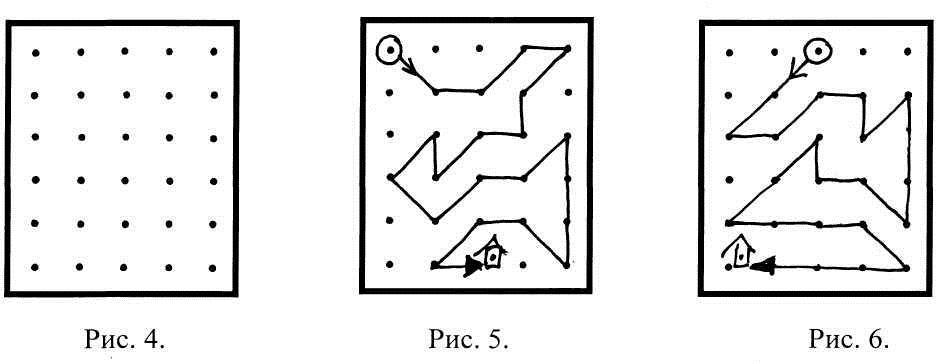 Инструкция: «Сейчас мы будем складывать картинки по образцу. Но делать это мы будем не как обычно, а вдвоем, под диктовку друг друга. Для этого один из Вас получит карточку с изображением дороги к дому, а другойкарточку, на которой эту дорогу надо нарисовать. Один будет диктовать, как идет дорога, второй — следовать его инструкциям. Можно задавать любые вопросы, но смотреть на карточку с дорогой нельзя. Сначала диктует один, потом другой, - Вы поменяетесь ролями. А для начала давайте решим, кто будет диктовать, а кто – рисовать?»Критерии оценивания:продуктивность совместной деятельности оценивается по степени сходства нарисованных дорожек с образцами;способность строить понятные для партнера высказывания, учитывающие, что он знает и видит, а что нет; в данном случае достаточно точно, последовательно и полно указать ориентиры траектории дороги;умение задавать вопросы, чтобы с их помощью получить необходимые сведения от партнера по деятельности;способы взаимного контроля по ходу выполнения деятельности и взаимопомощи;эмоциональное отношение к совместной деятельности: позитивное (работают с удовольствием и интересом), нейтральное (взаимодействуют друг с другом в силу необходимости), негативное.Показатели уровня выполнения задания:низкий уровень– узоры не построены или не похожи на образцы; указания не содержат необходимых ориентиров или формулируются непонятно; вопросы не по существу или формулируются непонятно для партнера;средний уровень– имеется хотя бы частичное сходство узоров с образцами; указания отражают часть необходимых ориентиров; вопросы и ответы формулируются расплывчато и позволяют получить недостающую информацию лишь отчасти; достигается частичное взаимопонимание;высокий уровень– узоры соответствуют образцам; в процессе активного диалога дети достигают взаимопонимания и обмениваются необходимой и достаточной информацией для построения узоров, в частности, указывают номера рядов и столбцов точек, через которые пролегает дорога; в конце по собственной инициативе сравнивают результат (нарисованную дорогу) с образцом.Методика А.Н.Лутошкина «Какой у нас коллектив». (Лутошкин А.Н. Как вести за собой. – М., 1986.)Цель: определить степень удовлетворенности учащихся своим Коллективом.Ход проведения.Школьникам предлагаются характеристики различных уровней развития коллектива по А.Н. Лутошкину: «Песчаная россыпь», «Мягкая шина», «Мерцающий маяк», «Алый парус», «Горящий факел»«Песчаная россыпь»Присмотритесь к песчаной россыпи - сколько песчинок собрано вместе, и в то же время каждая из них сама по себе. Налетит слабый ветерок и отнесет часть песка в сторону, рассыплет по площадке. Дунет ветер посильнее - и не станет россыпи.Бывает так и в группах людей. Там тоже каждый как песчинка: вроде все вместе, и в то же время каждый отдельно. Нет того, что «сцепляло» бы, соединяло людей. Здесь люди или еще мало знают друг друга, или просто не решаются, а может быть, и не желают пойти навстречу друг другу. Нет общих интересов, общих дел. Отсутствие твердого, авторитетного центра приводит к рыхлости, рассыпчатости группы.Группа эта существует формально, не принося радости и удовлетворения всем, кто в нее входит.«Мягкая глина»Известно, что мягкая глина - материал, который сравнительно легко поддается воздействию, и из него можно лепить различные изделия. В руках хорошего мастера а таким в группе, классе, ученическом коллективе может быть командир или организатор дела - этот материал превращается в искусно изготовленный сосуд, в прекрасное изделие. Но он может остаться простым куском глины, если к нему не приложить усилий. Когда мягкая глина оказывается в руках неспособного человека, она может принять самые неопределенные формы.В группе, находящейся на этой ступени, заметны первые усилия по сплочению коллектива, хотя они и робки, не все получается у организаторов, нет достаточного опыта совместной работы.Скрепляющим здесь звеном еще являются нормальная дисциплина и требования старших. Отношения разные - доброжелательные, конфликтные. Ребята по своей инициативе редко приходят на помощь друг другу. Существуют замкнутые приятельские группировки, которые мало общаются друг с другом, нередко ссорятся. Подлинного мастера - хорошего организатора пока нет или ему трудно проявить себя, так как по-настоящему его некому поддержать.«Мерцающий маяк»В штормовом море маяк и опытному, и начинающему мореходу приносит уверенность: курс выбран правильно, «так держать». Заметьте, маяк горит не постоянно, а периодически выбрасывает пучки света, как бы говоря: «Я здесь, я готов прийти на помощь».Формирующийся коллектив озабочен тем, чтобы каждый шел верным путем. В таком ученическом коллективе преобладает желание трудиться сообща, помогать друг другу, бывать вместе. Но желание - это еще не все. Дружба, товарищеская взаимопомощь требует постоянного горения, а не одиночных, пусть даже частых вспышек. В группе есть на кого опереться. Авторитетны «смотрители» маяка, те, кто не даст погаснуть огню, организаторы, актив.Группа заметно выделяется среди других групп своей индивидуальностью. Однако ей бывает трудно до конца собрать свою волю, найти во всем общий язык, проявить настойчивость в преодолении трудностей, не всегда хватает сил подчиниться коллективным требованиям у некоторых членов группы. Недостаточно проявляется инициатива, не столь час то вносятся предложения по улучшению дел не только в своем коллективе, но и в том более значительном коллективе, в который он, как часть, входит. Мы видим проявление активности всплесками, да и то не у всех.«Алый парус»Алый парус - это символ устремленности вперед, неуспокоенности, дружеской верности, преданности своему долгу. Здесь действуют по принципу «один за всех, и все за одного». Дружеское участие и заинтересованность делами друг друга сочетаются с принципиальностью и взаимной требовательностью. Командный состав парусника - знающие и надежные организаторы, авторитетные товарищи. К ним обращаются за советом, помощью, и они бескорыстно оказывают ее. У большинства членов «экипажа» проявляется чувство гордости за свой коллектив; все переживают горечь, когда их постигают неудачи. Коллектив живо интересуется, как обстоят дела в других коллективах, например, в соседних. Бывает, что приходят на помощь, когда их об этом попросят.Хотя коллектив и сплочен, но бывают моменты, когда он не готов идти наперекор бурям и ненастьям. Не всегда хватает мужества признать свои ошибки сразу, но постепенно положение может быть исправлено.«Горящий факел»Горящий факел - это живое пламя, горючим материалом для которого являются тесная дружба, единая воля, отличное взаимопонимание, деловое сотрудничество, ответственность каждого не только за себя, но и за весь коллектив. Да, здесь хорошо проявляются все качества коллектива, которые мы видели на ступени «Алый парус». Но это не все.Светить можно и для себя, пробираясь сквозь заросли, поднимаясь на скалы, спускаясь в ущелья, проторяя первые тропы. Но разве можно чувствовать себя счастливым, если рядом кому-то трудно, если позади тебя коллективы, группы, которым нужна твоя помощь и твоя крепкая рука? Настоящий коллектив - тот, где бескорыстно приходят на помощь, делают все, чтобы принести пользу людям, освещая, подобно легендарному Данко, жаром своего сердца дорогу другим.Учащиеся оценивают уровень развития своего коллектива. На основании ответов педагог может определить по пятибалльной шкале степень их удовлетворенности своим классом, узнать, как оценивают школьники его сплоченность, единство. Вместе с тем удается выявить тех учащихся, которые недооценивают или переоценивают (по сравнению со средней оценкой) уровень развития коллективистских отношений, довольных и недовольных ими.Возможен и другой вариант использования этой методики. Школьники обсуждают, разбившись на группы, следующие вопросы: на каком этапе развития коллектива находится наше классное сообщество и почему; что нам мешает подняться на более высокий уровень развития; что поможет стать нам более сплоченным коллективом. В этом случае педагог может получить более развернутую информацию о состоянии взаимоотношений в коллективе, удовлетворенности детей своим коллективом, видении школьниками перспектив его развития.СоциометрияЦель: изучить состояние эмоционально-психологических отношений в детской общности и положение в них каждого ребенка.Необходимо для проведения. Каждый учащийся должен иметь бланк со следующим текстом:Ф.И.Ответь, пожалуйста, на следующие вопросы:Если бы у тебя была возможность пригласить кого-либо из учащихся своего класса к себе на день рождения, то кого ты пригласил(а) бы? (Укажи 3 фамилии этих людей, начиная с самого предпочтительного).А кого пригласил(а) бы на день рождения в последнюю очередь? (Укажи 3 фамилии этих людей, начиная с самого неприятного).Кому ты доверяешь свою тайну? (Укажи 3 фамилии этих людей). Кому никогда не доверишь свою тайну? (Укажи 3 этих людей).Ход проведения. Исследователь задает поочередно 4 вопроса, которые являются критериями выбора (2 положительных и 2 отрицательных выбора). Каждый из испытуемых, отвечая на них, записывает на бланке ниже предлагаемого вопроса фамилии трех человек, которым он отдает свои выборы. При этом первым указывается тот учащийся, кому испытуемый отдает свои наибольшие симпатии (антипатии - при отрицательных критериях - вопросах), затем записываются фамилии тех, кому отдается предпочтение во вторую и третью очередь. При ответе на разные вопросы фамилии выбранных учащихся могут повторяться (об этом следует скатать испытуемым). После выполнения задания исследователь и испытуемые должны проверить, названы ли после каждого вопроса фамилии трех человек. Правильное выполнение задания облегчает обработку результатов эксперимента.Обработка и интерпретация полученных данных. На основании полученных результатов составляется социометрическая матрица.Она состоит: по вертикали - из списка фамилий учащихся, расположенных в алфавитном порядке и сгруппированных по половому признаку; по горизонтали из номеров, под которыми испытуемые обозначены в списке.Напротив фамилии каждого испытуемого заносятся данные о сделанных им выборах. Например, если Александров П. отдал свой первый выбор в эксперименте по первому критерию Иванову С., то цифра 1 ставится на пересечении первой строки и второго столбца. Второй выбор Александров отдал Петрову Д., поэтому цифра 2 записывается в квадрате на пересечении первой строки и третьего столбца. Если испытуемые сделали взаимные выборы, то соответствующие цифры этих выборов обводятся кружочками. Внизу матрицы подсчитывается количество выборов, полученных каждым испытуемым (по вертикали сверху вниз), в том числе и взаимных выборов. Таким же образом составляется матрица отрицательных социометрических выборов.В зависимости от количества полученных социометрических положительных выборов можно классифицировать испытуемых на 5 статусных групп.Классификация испытуемых по итогам социометрического эксперимента:«Звезды». В два раза больше, чем среднее число полученных одним испытуемым выборов.«Предпочитаемые». В полтора раза больше, чем среднее число полученных одним испытуемым выборов.«Принятые». Равно или несколько больше (меньше) среднего числа полученных одним испытуемым выборов.«Непринятые». В полтора раза меньше, чем среднее число полученных одним испытуемым выборов.«Отвергнутые». Равно нулю или в два	раза меньше, чем число полученных одним испытуемым выборов.Метод «Экран настроения» (Райгородский Д. Я. Практическая психодиагностика. Методики и тесты. Учебное пособие. – Самара: Издательский Дом «БАХРАХ», 1998. – 672 с.)С помощью такого нехитрого изобретения, как экран настроения, можно получить наглядную картину эмоционального состояния всех детей в отряде, а также проследить динамику его изменения в течение смены.На сегодняшний день существует огромное разнообразие экранов настроений.  Разобраться в их множестве нам поможет условная классификация.Итак, экраны бывают:по форме опросников:Экран-таблица. Соответственно он составляется в форме таблицы, где в первой строке либо мероприятия (отрядные или дружинные), либо дни смены (на усмотрение ваших детей и вас), а в первом столбце указываются имена детей. Заполняется таблица каждым индивидуально в своей строке согласно дню или мероприятию.Экран-таблицаЭкран-иллюстрация. В отличие от таблицы, в данной форме можно по максимуму проявить вам и детям весь творческий потенциал. Потому что в данном случае экран рисуется на отдельном листе любого формата (но не меньше 2-х альбомных листов). Главным атрибутом иллюстрации является сюжет, в который гармонично будет «вписываться» детское настроение.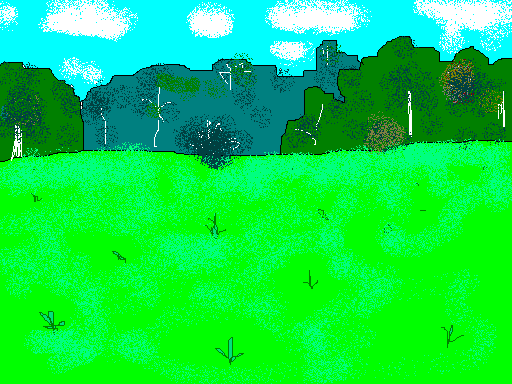 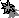 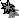 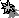 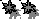 На рисунке изображен лесной пейзаж. Символом настроения здесь являются цветы разных оттенков. В зависимости от общего настроя детей картина, словно живая, будет изменяться.Сюжеты для экранов можно «черпать» из разных источников: это названия смены, названия отряда, иллюстрация из мультфильма, кинофильма. Это могут быть пейзажи, натюрморты, портреты и пр. Словом все, что угодно. Главное, это должно быть интересно самим детям, и не затратно по времени при его изготовлении.по способу выражения настроения:Знакопись. Главной и отличительной особенностью этого экрана являются знаки, которые по договоренности с детьми обозначают определенное настроение.Чем же интересен, на наш взгляд, такой вид диагностики? Это, прежде всего, своим древнейшим происхождением. С появлением первых наскальных рисунков, в которых человек стремился выразить свои чувства, настроения, прошло немало времени. Но до сих пор люди испытывают потребность в визуализации своих эмоций в виде рисунков (живопись). А что есть рисованиекак не использование закодированных знаков (в виде животных, растений, предметов окружающего мира и др.), понятных другим людям.Поэтому для начала в первые дни смены можно поиграть с детьми игру (а для вожатого это будет диагностическое исследование) под кодовым названием «Наскальная живопись». Предложите ребятам придумать образ разных настроений и нарисовать его: отличного, хорошего, спокойного, грустного, тревожного, злости, уныния. Желательно, чтобы ребята объяснили, почему они решили взять именно такие образы.И сразу методический совет: если у вас малыши, перед тем, как давать задание с рисованием, обсудите, какое настроение означает каждое слово, пусть ребята изобразят его мимикой, жестами (как они это понимают).В конце обсуждения дети выбирают наиболее понравившиеся им образы. Они и станут вашими верными спутниками и помощниками в течение всей лагерной смены. Останется лишь оформить экран в виде таблицы, иллюстрации или аппликации.Цветопись. Этот экран позволяет отражать настроение определенной цветовой гаммой.Данный прием взят из практической психологии. В свое время психологами проводились исследования. В результате которого доказано, что воспринятые человеком цвета по-разному влияют на его психику. От одних цветовых оттенков становится холодно, от других – тепло, одни – возбуждают наши чувства, эмоции, другие – наоборот успокаивают, третьи – вообще действуют угнетающе.Так, условившись с детьми считать, что определенному цвету соответствует определенное настроение:красный – восторженное настроение;оранжевый – радостное;желтый – спокойное;зеленый – уравновешенное;синий – грустное;фиолетовый – тревожное;черный – уныние;предложите им выбрать соответствующий настроению цвет. Оформить такой экран можно в виде таблицы, иллюстрации или аппликации. Причем выражать свое настроение в таком экране можно не только закрашивая ячейку таблицы, но например и прикалывая цветные яблоки, звездочки, цветки,, лепестки, и др. варианты, которые вы выберете вместе с вашими ребятами.Уникальность такой методики состоит в том, что цвет – невербальное (неязыковое) выражение эмоционального состояния, опирающееся, во многом на интуитивное, неосознаваемое личностью обобщение своего внутреннего состояния.по содержанию:Односложные. Так экраны называют, если они передают только настроение детей.Комбинированные. Это экраны, в которых кроме настроения указывается еще один признак (например, причина, вызвавшая такое настроение). Здесь можно использовать цифры, заранее договорившись, какую причину будет обозначать каждая.Причины могут быть следующие:Состояние здоровьяОчень личноеПогодаЖизнь домаЖизнь группыМастерскаяОбщеколлективное делоОтношения со сверстникамиОтношения со взрослымиУспехи (неуспехи)Не было ничего новогоНе было свободы действийПросто усталСкучаю по домуНедовольство собойМне здесь интересноЧему-то научился, узнал новоеПоходы, спортХорошо (плохо) кормятЧто еще?Сначала обозначается знак или цвет, а затем сверху на него или рядом с ним (в специально отведенном для этого месте) ставится число (одно или несколько) – обозначение причин, повлиявших на настроение.по зонам:Профильные: оценивается что-то одно: настроение в отряде, после отрядных дел, отношение к режиму дня, к столовой, отношения с вожатым, занятия своим делом и др.Составные (на один день, на смену) – отражается настроение полностью за единицу времени, которая в себя включает сразу несколько мероприятий;по степени персонификации:групповой – Это такой экран, в котором нельзя определить вожатому, кто из детей обладает каким-либо настроением. Он показывает общее настроение всего отряда, не называя имен и фамилий.Индивидуальный – Это экран, призванный отслеживать настроение каждого ребенка. Таким  образом, вожатый знает кому конкретно«принадлежит» данное настроение.Итак, «экран настроения» – это материал к размышлению, осмыслению. Очень важно учесть, что долгое пребывание ребенка в красном цвете свидетельствует о перевозбудимости и может привести к эмоциональному» срыву, который закончиться слезами, расстройством и может спровоцировать конфликт. Поэтому, когда дети излишне эмоционально перевозбуждены, к ним нужно особое внимание. Старайтесь в этом случае подбирать такие игры и дела, которые постепенно успокоят ребят.И естественно, появление сине-фиолетово-черных оттенков на экране свидетельствует о наличии проблем в работе вожатого и требует с его стороны срочной помощи детям, выбирающим эти «цвета».И помните, эта методика – не способ кому-то со стороны оценивать вас, это прежде всего способ самооценки, саморефлексии своей работы, и главное это путь стать ближе к ребятам, начать понимать детей и выстраивать свою работу так, чтобы каждому ребенку было интересно жить в лагере и комфортно находиться в отряде сверстников.Приложение № 5Примерный план профилактических мероприятий в условиях распространения новой коронавирусной инфекции (COVID-19)Цель: предупреждение распространения новой коронавирусной инфекции среди сотрудников и детей в детском лагере (Наименование)Основание:1. Постановление Главного государственного санитарного врача РФ от 21 июля 2021 г. N 20 «О мероприятиях по профилактике гриппа и острых респираторных вирусных инфекций в эпидемическом сезоне 2021 - 2022 годов»2. Постановление Главного государственного санитарного врача Российской Федерации №16 от 30.06.2020г. «Об утверждении санитарно-эпидемиологических правил СП 3.1/2.4.3598-20 "Санитарно-эпидемиологические требования к устройству, содержанию и организации работы образовательных организаций и других объектов социальной инфраструктуры для детей и молодежи в условиях распространения новой коронавирусной инфекции (COVID-19).3. Письмо Федеральной службы по надзору в сфере защиты прав потребителей и благополучия человека от 12 мая 2020 г. № 02/9060-2020-24 «О направлении рекомендаций по организации работы образовательных организаций в условиях распространения COVID-19».№ п/пнаименованиеКол-во на 1 день, штКол-во дней, штКол-во всего, штЦена за 1 ед, рубСтоимость всего, руб1Одноразовые бахилы214285,5   154,00   2Дезинфицирующее средство ОКА-ТАБ №3001740                    740,00   3Антисептик для рук "Антисептол ГОСТ" (asptl5 универсальный для рук, одежды, поверхностей) 5л по цене 3250р1650                   650,00   4Тест-системы ИХА133340   2564,00   итого   4108,00Итого затрат на 1 ребенка на смену 14 дней3 769,64   Итого затрат на 1 ребенка на смену 21 день5 654,46   Затраты на 1 ребенка в день, руб    293,43   Наименование затратНорматив затрат "Отдых детей и молодежи", рублей, человеко-деньНорматив затрат "Отдых детей и молодежи", рублей, человеко-деньНорматив затрат "Отдых детей и молодежи", рублей, человеко-деньНорматив затрат "Отдых детей и молодежи", рублей, человеко-деньНорматив затрат "Отдых детей и молодежи", рублей, человеко-деньНорматив затрат "Отдых детей и молодежи", рублей, человеко-деньНорматив затрат "Отдых детей и молодежи", рублей, человеко-деньНаименование затратНорматив затрат, рублей, человеко-деньПриложение 2,3 к письму Корректирующие коэффициенты, учитывающие режим оказания услугПриложение 2,3 к письму Корректирующие коэффициенты, учитывающие режим оказания услугПриложение 2,3 к письму Корректирующие коэффициенты, учитывающие режим оказания услугПредельная стоимость путевки в оздоровительных лагерях Республики Саха (Якутя)Предельная стоимость путевки в оздоровительных лагерях Республики Саха (Якутя)Предельная стоимость путевки в оздоровительных лагерях Республики Саха (Якутя)Предельная стоимость путевки в оздоровительных лагерях Республики Саха (Якутя)Наименование затратНорматив затрат, рублей, человеко-деньДневное пребываниеКруглосуточное и круглогодичноев каникулярное время с круглосуточным пребываниемДневное пребываниеКруглосуточное и круглогодичноеВ каникулярное время с круглосуточным пребываниемВ каникулярное время с круглосуточным пребываниемЗатраты на оплату труда и начисления на выплаты по оплате труда педагогических и других работников, принимающих непосредственное участие в оказании услуги, в том числе страховые взносы635,080,411254,03635,08635,08635,08Затраты на приобретение материальных запасов и особо ценного движимого имущества, потребляемых в процессе оказания услуг297,530,411119,01297,53297,53297,53Сумма резерва на полное восстановление особо ценного движимого имущества используемого при оказании услуг26,90,41110,7626,926,926,9Затраты на прохождение педагогическими и другими работниками, принимающими непосредственное участие в оказании государственной услуги, медицинских осмотров27,840,41111,1427,8427,8427,84Затраты на коммунальные услуги372,950,411149,18372,95372,95372,95Затраты на содержание объектов недвижимого имущества (охранно-пожарная сигнализация, санобработка, видеонаблюдение, вывоз тбо, страхование им-ва, и пр)57,70,41123,0857,757,757,7Затраты на содержание объектов особо ценного движимого имущества17,93 0,41  17,1717,9317,9317,93Затраты на услуги связи0,980,4  11 0,390,980,980,98Затраты на приобретение транспортных услуг17,280,4 11 6,9117,2817,2817,28Затраты на оплату труда и начисления на выплаты по оплате труда ауп и вспомогательного персонала,, в том числе страховые взносы423,400,411169,36423,4423,4423,4Сумма резерва на полное восстановление особо ценного движимого имущества используемого при общехозяйственных нуждах33,77 11 1 33,7733,7733,7733,77Итого1911,36764,541911,361911,361911,36Дополнительные затраты, учтенные в расчете предельной стоимости  путевкиПриобретение СИЗ, дезинфицирующих средств защиты0,4 11117,37293,43293,43293,43ВСЕГО затрат на 1 ребенка в день, рублей882,002205,002205,002205,00Стоимость путевки на 14 дней - всего12348,0030870,0030870,0030870,00Стоимость путевки на 21 день - всего18522,0046 305,00305,00305,00№ п/пДолжностьШтатная              численность, ед1Административно-хозяйственный персоналНачальник лагеря1Завхоз1Кладовщик / Кастелянша12Педагогический персоналСтарший вожатый1Воспитатель1ед. на 15 детейВожатый1 ед.на 15 детейРуководитель кружка (педагог дополнительного образования, методист)*1 ед.на 4 кружкаМузыкальный руководитель1*3Обслуживающий персоналПовар 1ед. на 130 детейКухонный работник1**№ п/пДолжностьШтатная численность1Административно-управленческий персонализ них:Начальник лагеря1Заместитель начальника лагеря1ед вводится при охвате детей свыше 131 человекНачальник хозяйственной части1Заведующий производством (шеф-повар)1Администраторы1*ед на каждый этаж здания 2Педагогический персонализ них:Старший воспитатель (педагог дополнительного воспитания, методист)1Куратор группы (воспитатель)1Старший вожатый1Вожатый1 ед на 15 детейРуководитель кружка (педагог дополнительного образования, методист)1 единица на кружокПедагог-организатор1Педагог-психолог 1Инструктор по физической культуре 1ед Музыкальный руководитель1ед *** 3Медицинский персоналИз них:Врач-педиатр1ед Врач детской стоматологии1ед при наличии стоматологического кабинетаМедсестра1едМедсестра диетического питания 1**ед на 100 детейМедицинская сестра стоматолога1ед при наличии стоматологического кабинетаСанитарка1ед4Прочий персонализ них:Заведующий хозяйством1Кастелянша1Повар1 ед на 130 детейПомощник повара1 ед на 130 детейМойщицы посуды1 человек в смену на одну посудомоечную машину или при ручной мойке посуды 1 единица на каждые 70 мест в обеденном залеПодсобный рабочий1 ед на 130 детейВодитель 1 единица на каждую автомашину, зарегистрированную автомобильной инспекциейОператор хлораторной установки1 единица при наличии в бассейне лагеря хлораторной установкиРабочий по обслуживанию и ремонту здания1Дезинфектор1ед на 130 детейУборщицы1ед на 500 кв.м.Дворник1ед на 1000 кв.м.Сторож2 ед на каждый КПП в сменуЭнергия и макронутриенты7-10 лет11-18 летЭнергия (ккал)24152932,5Белок, г.7288Жиры, г.80,598Углеводы, г.351426Микронутриенты7-10 лет11-18 летВитамин В1, мг1,21,4Витамин В2, мг1,41,6Витамин С, мг6070Витамин А, (мг рет.экв.)0,70,9Витамин Е, (мг ток.экв.)1012Кальций, мг11001200Фосфор, мг16501800Магний, мг250300Железо, мг1217Цинк, мг1014Йод, мг0,10,12ФИОГод рожденияотрядФизическое развитиеГруппа здоровьяГруппа физического развитияНачало сменыНачало сменыНачало сменыНачало сменыНачало сменыФИОГод рожденияотрядФизическое развитиеГруппа здоровьяГруппа физического развитияРост(см)Масса тела(кг)Сила (кг)Сила (кг)ЖЕЛ(л)ФИОГод рожденияотрядФизическое развитиеГруппа здоровьяГруппа физического развитияРост(см)Масса тела(кг)Левая рукаПравая рукаЖЕЛ(л)Окончание сменыОкончание сменыОкончание сменыОкончание сменыОкончание сменыОценка эффективности в баллахОценка эффективности в баллахОценка эффективности в баллахОценка эффективности в баллахОценка эффективности в баллахОценка эффективности в баллахОценкаРост(см)Масса тела(кг)Сила (кг)Сила (кг)ЖЕЛ(л)Рост(см)Масса тела(кг)Сила (кг)Сила (кг)ЖЕЛ(л)ИтогоОценкаРост(см)Масса тела(кг)Левая рукаПравая рукаЖЕЛ(л)Рост(см)Масса тела(кг)Левая рукаПравая рукаЖЕЛ(л)ИтогоОценкаПоказателиПоказателиОценкаОценкаОценкаОценкаОценкаОценкаПоказателиПоказателиположительнаяположительнаяудовлетворительнаяудовлетворительнаянеудовлетворительнаянеудовлетворительнаяПоказателиПоказателидинамикабаллыдинамикабал лыдинамикабаллы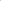 Масса тела Гармоничное физическое развитие прибавка более 1 кг 4 прибавка от 0 до 1 кг 2 снижение 0 Масса тела Дефицит массы прибавка более 1 кг 4 прибавка от 0 до 1 кг 2 снижение 0 Масса тела Избыток массы снижение массы тела более чем на 2 кг 4 снижение массы тела менее чем на 2 кг 2 без изменения или прибавка массы тела 0 Рост Рост прибавка в росте 2 и более см 4 прибавка в росте менее 2 см 2 отсутствие динамики 0 Показатели мышечной силы (оценивается по левой и правой руке) Показатели мышечной силы (оценивается по левой и правой руке) прибавка 2 кг и более 2 прибавка менее 2 кг 1 отсутствие прибавки 0 Жизненная емкость легких Жизненная емкость легких прибавка на 100 мл и более 4 прибавка менее 100 мл 2 отсутствие прибавки No отрядаКоличество детейКоличество детейКоличество детейКоличество детейКоличество детейКоличество детейКоличество детейNo отрядаВсего в том числев том числев том числев том числев том числев том числеNo отрядаВсего С выражен ным оздорови тельным эффектом С низким оздоровите льным эффектом С отсутствием оздоровительного эффектаС отсутствием оздоровительного эффектаС отсутствием оздоровительного эффектаС отсутствием оздоровительного эффектаNo отрядаВсего С выражен ным оздорови тельным эффектом С низким оздоровите льным эффектом Всего в т.ч. по причинев т.ч. по причинев т.ч. по причинеNo отрядаВсего С выражен ным оздорови тельным эффектом С низким оздоровите льным эффектом Всего Сниже ния массы тела Отсутствие положительной динамики функциональных показателей Снижение массы тела и отсутствие положительной динамики функциональных показателей 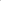 Итого 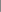 №Наименование этапа, мероприятийРезультат1Соглашение о предоставлении из республиканского бюджета в форме субсидийЗаключено финансовое соглашение в подсистеме управления национальными проектами государственной интегрированной информационной системы управления общественными финансами «Электронный бюджет»2Подача заявления в республиканский реестр организаций отдыха и оздоровления детей  Детский лагерь включен в республиканский реестр организаций отдыха и оздоровления детей  3Подача заявления в Роспотребнадзор для получения СЭЗПолучено СЭЗ4Утверждение дизайн-проекта зонирования помещений и продукции, предназначенной для реализации программ детского лагеряДизайн-проект зонирования помещений и макеты продукции детского лагеря утверждены руководителем организации5Утверждение штатного расписанияШтатное расписание утверждено руководителем6Повышение квалификации руководителя детского лагеряУчастие руководителя тематических смен и разработчиков образовательной программы в тематических, обучающих, образовательных семинарах 7Утверждение программы детского лагеряПрограмма реализации тематической смены утверждена руководителем организации8Утверждение медиапланаМедиаплан утвержден руководителем организации9Заключение договоров на функционирование деятельности детского лагеря по основным направлениям (питание, медицинское обслуживание и тд)Заключенные договоры10Отбор преподавателей и вожатых для работы на программах детского лагеряУтверждённый руководителем организации список сотрудников для работы11Организация медосмотра и вакцинации сотрудниковНаличие допуска к работе и сертификата о вакцинации  у сотрудников12Набор участников детского лагеряУтверждённый список участников13Подготовка педагогическогосостава, реализующего программу детского лагеря (вожатые, педагоги)Проведено не менее 1 курса повышения квалификации для 75% участников педагогического состава смены в текущем году14Запуск работы детского лагеряОткрытие тематических смен15Оценка качества реализации программы сменАналитический отчёт по итогам реализации программы ГАУ ДО РС(Я) ЦОиОД "Сосновый бор"ГАУ ДО РС(Я) ЦОиОД "Сосновый бор"ГАУ ДО РС(Я) ЦОиОД "Сосновый бор"ГАУ ДО РС(Я) ЦОиОД "Сосновый бор"МЕНЮМЕНЮМЕНЮМЕНЮМЕНЮ1 ДЕНЬ1 ДЕНЬ1 ДЕНЬ1 ДЕНЬ1 ДЕНЬ1 ДЕНЬ1 ДЕНЬ1 ДЕНЬ1 ДЕНЬ11-17 лет11-17 лет11-17 лет11-17 лет11-17 лет11-17 лет11-17 лет11-17 лет11-17 лет11-17 лет11-17 лет11-17 лет11-17 летНаименование блюдаНаименование блюдаНаименование блюдаНаименование блюдаНаименование блюдаНаименование блюдаВыходХимический составХимический составХимический составХимический составХимический составХимический составЭнерге- тическая ценность, ккалЭнерге- тическая ценность, ккалНаименование блюдаНаименование блюдаНаименование блюдаНаименование блюдаНаименование блюдаНаименование блюдаВыходБелки, гБелки, гЖиры, гЖиры, гЖиры, гУглеводы, гЭнерге- тическая ценность, ккалЭнерге- тическая ценность, ккалЗавтракЗавтракЗавтракЗавтракЗавтракЗавтракЗавтракЗавтракЗавтракЗавтракЗавтракЗавтракЗавтракЗавтракЗавтракКАША ОВСЯНАЯ ВЯЗКАЯКАША ОВСЯНАЯ ВЯЗКАЯКАША ОВСЯНАЯ ВЯЗКАЯКАША ОВСЯНАЯ ВЯЗКАЯКАША ОВСЯНАЯ ВЯЗКАЯКАША ОВСЯНАЯ ВЯЗКАЯ2506,86,89,39,39,337244244САРДЕЛЬКИ  ОТВАРНЫЕСАРДЕЛЬКИ  ОТВАРНЫЕСАРДЕЛЬКИ  ОТВАРНЫЕСАРДЕЛЬКИ  ОТВАРНЫЕСАРДЕЛЬКИ  ОТВАРНЫЕСАРДЕЛЬКИ  ОТВАРНЫЕ10010,110,13131311,8312312СЫР (ПОРЦИЯМИ)СЫР (ПОРЦИЯМИ)СЫР (ПОРЦИЯМИ)СЫР (ПОРЦИЯМИ)СЫР (ПОРЦИЯМИ)СЫР (ПОРЦИЯМИ)204,74,76667474КАКАО С МОЛОКОМКАКАО С МОЛОКОМКАКАО С МОЛОКОМКАКАО С МОЛОКОМКАКАО С МОЛОКОМКАКАО С МОЛОКОМ2003,73,73,63,63,622,9134134ХЛЕБ ПШЕНИЧНЫЙХЛЕБ ПШЕНИЧНЫЙХЛЕБ ПШЕНИЧНЫЙХЛЕБ ПШЕНИЧНЫЙХЛЕБ ПШЕНИЧНЫЙХЛЕБ ПШЕНИЧНЫЙ402,92,90,90,90,919,59191ИтогоИтогоИтогоИтогоИтогоИтогоИтого28,228,250,850,850,881,2855855ОбедОбедОбедОбедОбедОбедОбедОбедОбедОбедОбедОбедОбедОбедОбедНАРЕЗКА СО СВЕЖИХ ОГУРЦОВНАРЕЗКА СО СВЕЖИХ ОГУРЦОВНАРЕЗКА СО СВЕЖИХ ОГУРЦОВНАРЕЗКА СО СВЕЖИХ ОГУРЦОВНАРЕЗКА СО СВЕЖИХ ОГУРЦОВНАРЕЗКА СО СВЕЖИХ ОГУРЦОВ900,80,80,10,10,12,71414СУП КАРТОФЕЛЬНЫЙ С ГОРОХОМСУП КАРТОФЕЛЬНЫЙ С ГОРОХОМСУП КАРТОФЕЛЬНЫЙ С ГОРОХОМСУП КАРТОФЕЛЬНЫЙ С ГОРОХОМСУП КАРТОФЕЛЬНЫЙ С ГОРОХОМСУП КАРТОФЕЛЬНЫЙ С ГОРОХОМ35017,317,313,413,413,426,8279279ГРЕНКИГРЕНКИГРЕНКИГРЕНКИГРЕНКИГРЕНКИ101,11,10,50,50,57,53838ГУЛЯШГУЛЯШГУЛЯШГУЛЯШГУЛЯШГУЛЯШ10014,314,313,513,513,55190190КАША ГРЕЧНЕВАЯ РАССЫПЧАТАЯКАША ГРЕЧНЕВАЯ РАССЫПЧАТАЯКАША ГРЕЧНЕВАЯ РАССЫПЧАТАЯКАША ГРЕЧНЕВАЯ РАССЫПЧАТАЯКАША ГРЕЧНЕВАЯ РАССЫПЧАТАЯКАША ГРЕЧНЕВАЯ РАССЫПЧАТАЯ20011,411,48,68,68,658,9335335КИСЕЛЬКИСЕЛЬКИСЕЛЬКИСЕЛЬКИСЕЛЬКИСЕЛЬ200218383ХЛЕБ ПШЕНИЧНЫЙХЛЕБ ПШЕНИЧНЫЙХЛЕБ ПШЕНИЧНЫЙХЛЕБ ПШЕНИЧНЫЙХЛЕБ ПШЕНИЧНЫЙХЛЕБ ПШЕНИЧНЫЙ402,92,90,90,90,919,59191ИтогоИтогоИтогоИтогоИтогоИтогоИтого47,847,8373737141,410301030ПолдникПолдникПолдникПолдникПолдникПолдникПолдникПолдникПолдникПолдникПолдникПолдникПолдникПолдникПолдникПИРОГ ОТКРЫТЫЙПИРОГ ОТКРЫТЫЙПИРОГ ОТКРЫТЫЙПИРОГ ОТКРЫТЫЙПИРОГ ОТКРЫТЫЙПИРОГ ОТКРЫТЫЙ905,85,85,35,35,357,2286286ЧАЙ С САХАРОМЧАЙ С САХАРОМЧАЙ С САХАРОМЧАЙ С САХАРОМЧАЙ С САХАРОМЧАЙ С САХАРОМ2000,20,20,10,10,113,85656ИтогоИтогоИтогоИтогоИтогоИтогоИтого665,45,45,471342342УжинУжинУжинУжинУжинУжинУжинУжинУжинУжинУжинУжинУжинУжинУжинВИНЕГРЕТ ОВОЩНОЙВИНЕГРЕТ ОВОЩНОЙВИНЕГРЕТ ОВОЩНОЙВИНЕГРЕТ ОВОЩНОЙВИНЕГРЕТ ОВОЩНОЙВИНЕГРЕТ ОВОЩНОЙ1001,71,71010108,3128128ПТИЦА, ТУШЕННАЯ В СОУСЕПТИЦА, ТУШЕННАЯ В СОУСЕПТИЦА, ТУШЕННАЯ В СОУСЕПТИЦА, ТУШЕННАЯ В СОУСЕПТИЦА, ТУШЕННАЯ В СОУСЕПТИЦА, ТУШЕННАЯ В СОУСЕ13028,428,48,28,28,24,5200200РИС ОТВАРНОЙРИС ОТВАРНОЙРИС ОТВАРНОЙРИС ОТВАРНОЙРИС ОТВАРНОЙРИС ОТВАРНОЙ2005,75,766657,3294294СОК НАТУРАЛЬНЫЙСОК НАТУРАЛЬНЫЙСОК НАТУРАЛЬНЫЙСОК НАТУРАЛЬНЫЙСОК НАТУРАЛЬНЫЙСОК НАТУРАЛЬНЫЙ200125050ХЛЕБ ПШЕНИЧНЫЙХЛЕБ ПШЕНИЧНЫЙХЛЕБ ПШЕНИЧНЫЙХЛЕБ ПШЕНИЧНЫЙХЛЕБ ПШЕНИЧНЫЙХЛЕБ ПШЕНИЧНЫЙ402,92,90,90,90,919,59191БАНАНБАНАНБАНАНБАНАНБАНАНБАНАН2003311144,8182182ИтогоИтогоИтогоИтогоИтогоИтогоИтого41,741,726,126,126,1146,4945945Поздний ужинПоздний ужинПоздний ужинПоздний ужинПоздний ужинПоздний ужинПоздний ужинПоздний ужинПоздний ужинПоздний ужинПоздний ужинПоздний ужинПоздний ужинПоздний ужинПоздний ужинМОЛОКО КИПЯЧЕНОЕМОЛОКО КИПЯЧЕНОЕМОЛОКО КИПЯЧЕНОЕМОЛОКО КИПЯЧЕНОЕМОЛОКО КИПЯЧЕНОЕМОЛОКО КИПЯЧЕНОЕ2005,65,66,36,36,39110110ПЕЧЕНЬЕПЕЧЕНЬЕПЕЧЕНЬЕПЕЧЕНЬЕПЕЧЕНЬЕПЕЧЕНЬЕ302,42,45,45,45,419,5136136ИтогоИтогоИтогоИтогоИтогоИтогоИтого8811,711,711,728,5246246ВсегоВсегоВсегоВсегоВсегоВсегоВсего131,7131,7131131131468,534183418Врач (диетсестра)Врач (диетсестра)Врач (диетсестра)М.В.СлепцоваМ.В.СлепцоваМ.В.СлепцоваМ.В.СлепцоваМ.В.СлепцоваМ.В.СлепцоваМ.В.СлепцоваГАУ ДО РС(Я) ЦОиОД "Сосновый бор"ГАУ ДО РС(Я) ЦОиОД "Сосновый бор"ГАУ ДО РС(Я) ЦОиОД "Сосновый бор"ГАУ ДО РС(Я) ЦОиОД "Сосновый бор"МЕНЮМЕНЮМЕНЮМЕНЮМЕНЮ2  ДЕНЬ2  ДЕНЬ2  ДЕНЬ2  ДЕНЬ2  ДЕНЬ2  ДЕНЬ2  ДЕНЬ2  ДЕНЬ2  ДЕНЬ11-17 лет11-17 лет11-17 лет11-17 лет11-17 лет11-17 лет11-17 лет11-17 лет11-17 лет11-17 лет11-17 лет11-17 лет11-17 летНаименование блюдаНаименование блюдаНаименование блюдаНаименование блюдаНаименование блюдаНаименование блюдаВыходХимический составХимический составХимический составХимический составХимический составХимический составЭнерге- тическая ценность, ккалЭнерге- тическая ценность, ккалНаименование блюдаНаименование блюдаНаименование блюдаНаименование блюдаНаименование блюдаНаименование блюдаВыходБелки, гБелки, гЖиры, гЖиры, гЖиры, гУглеводы, гЭнерге- тическая ценность, ккалЭнерге- тическая ценность, ккалЗавтракЗавтракЗавтракЗавтракЗавтракЗавтракЗавтракЗавтракЗавтракЗавтракЗавтракЗавтракЗавтракЗавтракЗавтракКАША МАННАЯ ВЯЗКАЯКАША МАННАЯ ВЯЗКАЯКАША МАННАЯ ВЯЗКАЯКАША МАННАЯ ВЯЗКАЯКАША МАННАЯ ВЯЗКАЯКАША МАННАЯ ВЯЗКАЯ250667,37,37,341,2241241ВАРЕНИКИ  С КАРТОШКОЙВАРЕНИКИ  С КАРТОШКОЙВАРЕНИКИ  С КАРТОШКОЙВАРЕНИКИ  С КАРТОШКОЙВАРЕНИКИ  С КАРТОШКОЙВАРЕНИКИ  С КАРТОШКОЙ1004,84,820,820,820,88,2522522ЙОГУРТ 2,5 %ЙОГУРТ 2,5 %ЙОГУРТ 2,5 %ЙОГУРТ 2,5 %ЙОГУРТ 2,5 %ЙОГУРТ 2,5 %1251,21,22,62,62,615,58585ЧАЙ С САХАРОМЧАЙ С САХАРОМЧАЙ С САХАРОМЧАЙ С САХАРОМЧАЙ С САХАРОМЧАЙ С САХАРОМ2000,20,20,10,10,113,85656БАТОН НАРЕЗНОЙБАТОН НАРЕЗНОЙБАТОН НАРЕЗНОЙБАТОН НАРЕЗНОЙБАТОН НАРЕЗНОЙБАТОН НАРЕЗНОЙ100ИтогоИтогоИтогоИтогоИтогоИтогоИтого12,212,230,830,830,878,7904904ОбедОбедОбедОбедОбедОбедОбедОбедОбедОбедОбедОбедОбедОбедОбедНАРЕЗКА СО СВЕЖИХ ПОМИДОРНАРЕЗКА СО СВЕЖИХ ПОМИДОРНАРЕЗКА СО СВЕЖИХ ПОМИДОРНАРЕЗКА СО СВЕЖИХ ПОМИДОРНАРЕЗКА СО СВЕЖИХ ПОМИДОРНАРЕЗКА СО СВЕЖИХ ПОМИДОР900,60,63,61616ЩИ ИЗ СВЕЖЕЙ КАПУСТЫ С КАРТОФЕЛЕМЩИ ИЗ СВЕЖЕЙ КАПУСТЫ С КАРТОФЕЛЕМЩИ ИЗ СВЕЖЕЙ КАПУСТЫ С КАРТОФЕЛЕМЩИ ИЗ СВЕЖЕЙ КАПУСТЫ С КАРТОФЕЛЕМЩИ ИЗ СВЕЖЕЙ КАПУСТЫ С КАРТОФЕЛЕМЩИ ИЗ СВЕЖЕЙ КАПУСТЫ С КАРТОФЕЛЕМ350121212,912,912,913,4206206ТЕФТЕЛИТЕФТЕЛИТЕФТЕЛИТЕФТЕЛИТЕФТЕЛИТЕФТЕЛИ10016,516,521212116,6299299СОУС ТОМАТНЫЙСОУС ТОМАТНЫЙСОУС ТОМАТНЫЙСОУС ТОМАТНЫЙСОУС ТОМАТНЫЙСОУС ТОМАТНЫЙ50116,76,76,710,2100100МАКАРОННЫЕ ИЗДЕЛИЯ ОТВАРНЫЕМАКАРОННЫЕ ИЗДЕЛИЯ ОТВАРНЫЕМАКАРОННЫЕ ИЗДЕЛИЯ ОТВАРНЫЕМАКАРОННЫЕ ИЗДЕЛИЯ ОТВАРНЫЕМАКАРОННЫЕ ИЗДЕЛИЯ ОТВАРНЫЕМАКАРОННЫЕ ИЗДЕЛИЯ ОТВАРНЫЕ2007,17,16,36,36,343,7254254КОМПОТ ИЗ СМЕСИ СУХОФРУКТОВКОМПОТ ИЗ СМЕСИ СУХОФРУКТОВКОМПОТ ИЗ СМЕСИ СУХОФРУКТОВКОМПОТ ИЗ СМЕСИ СУХОФРУКТОВКОМПОТ ИЗ СМЕСИ СУХОФРУКТОВКОМПОТ ИЗ СМЕСИ СУХОФРУКТОВ2002,72,75,95,95,927,6172172ХЛЕБ ПШЕНИЧНЫЙХЛЕБ ПШЕНИЧНЫЙХЛЕБ ПШЕНИЧНЫЙХЛЕБ ПШЕНИЧНЫЙХЛЕБ ПШЕНИЧНЫЙХЛЕБ ПШЕНИЧНЫЙ402,92,90,90,90,919,59191ИтогоИтогоИтогоИтогоИтогоИтогоИтого42,842,853,753,753,7134,611381138ПолдникПолдникПолдникПолдникПолдникПолдникПолдникПолдникПолдникПолдникПолдникПолдникПолдникПолдникПолдникВАТРУШКА С ПОВИДЛОМВАТРУШКА С ПОВИДЛОМВАТРУШКА С ПОВИДЛОМВАТРУШКА С ПОВИДЛОМВАТРУШКА С ПОВИДЛОМВАТРУШКА С ПОВИДЛОМ90778,18,18,155,9306306ЧАЙ С МОЛОКОМЧАЙ С МОЛОКОМЧАЙ С МОЛОКОМЧАЙ С МОЛОКОМЧАЙ С МОЛОКОМЧАЙ С МОЛОКОМ200110,70,70,70,91313ИтогоИтогоИтогоИтогоИтогоИтогоИтого888,88,88,856,8319319УжинУжинУжинУжинУжинУжинУжинУжинУжинУжинУжинУжинУжинУжинУжинСАЛАТ ИЗ СВЕКЛЫ С СЫРОМ И ЧЕСНОКОМСАЛАТ ИЗ СВЕКЛЫ С СЫРОМ И ЧЕСНОКОМСАЛАТ ИЗ СВЕКЛЫ С СЫРОМ И ЧЕСНОКОМСАЛАТ ИЗ СВЕКЛЫ С СЫРОМ И ЧЕСНОКОМСАЛАТ ИЗ СВЕКЛЫ С СЫРОМ И ЧЕСНОКОМСАЛАТ ИЗ СВЕКЛЫ С СЫРОМ И ЧЕСНОКОМ1004,84,814,614,614,67,6179179ЖАРКОЕ ПО-ДОМАШНЕМУЖАРКОЕ ПО-ДОМАШНЕМУЖАРКОЕ ПО-ДОМАШНЕМУЖАРКОЕ ПО-ДОМАШНЕМУЖАРКОЕ ПО-ДОМАШНЕМУЖАРКОЕ ПО-ДОМАШНЕМУ33018,918,917171742,9378378ЧАЙ С САХАРОМЧАЙ С САХАРОМЧАЙ С САХАРОМЧАЙ С САХАРОМЧАЙ С САХАРОМЧАЙ С САХАРОМ2000,20,20,10,10,113,85656ЯБЛОКОЯБЛОКОЯБЛОКОЯБЛОКОЯБЛОКОЯБЛОКО2000,80,80,80,80,822,69292ХЛЕБ ПШЕНИЧНЫЙХЛЕБ ПШЕНИЧНЫЙХЛЕБ ПШЕНИЧНЫЙХЛЕБ ПШЕНИЧНЫЙХЛЕБ ПШЕНИЧНЫЙХЛЕБ ПШЕНИЧНЫЙ402,92,90,90,90,919,59191ИтогоИтогоИтогоИтогоИтогоИтогоИтого27,627,633,433,433,4106,4796796Поздний ужинПоздний ужинПоздний ужинПоздний ужинПоздний ужинПоздний ужинПоздний ужинПоздний ужинПоздний ужинПоздний ужинПоздний ужинПоздний ужинПоздний ужинПоздний ужинПоздний ужинБИФИЛЮКСБИФИЛЮКСБИФИЛЮКСБИФИЛЮКСБИФИЛЮКСБИФИЛЮКС200ВАФЛИВАФЛИВАФЛИВАФЛИВАФЛИВАФЛИ300,80,811123,2106106ИтогоИтогоИтогоИтогоИтогоИтогоИтого0,80,811123,2106106ВсегоВсегоВсегоВсегоВсегоВсегоВсего91,491,4127,7127,7127,7399,732633263Врач (диетсестра)Врач (диетсестра)Врач (диетсестра)М.В.СлепцоваМ.В.СлепцоваМ.В.СлепцоваМ.В.СлепцоваМ.В.СлепцоваМ.В.СлепцоваМ.В.СлепцоваГАУ ДО РС(Я) ЦОиОД "Сосновый бор"ГАУ ДО РС(Я) ЦОиОД "Сосновый бор"ГАУ ДО РС(Я) ЦОиОД "Сосновый бор"ГАУ ДО РС(Я) ЦОиОД "Сосновый бор"МЕНЮМЕНЮМЕНЮМЕНЮМЕНЮ3 ДЕНЬ3 ДЕНЬ3 ДЕНЬ3 ДЕНЬ3 ДЕНЬ3 ДЕНЬ3 ДЕНЬ3 ДЕНЬ3 ДЕНЬ11-17 лет11-17 лет11-17 лет11-17 лет11-17 лет11-17 лет11-17 лет11-17 лет11-17 лет11-17 лет11-17 лет11-17 лет11-17 летНаименование блюдаНаименование блюдаНаименование блюдаНаименование блюдаНаименование блюдаНаименование блюдаВыходХимический составХимический составХимический составХимический составХимический составХимический составЭнерге- тическая ценность, ккалЭнерге- тическая ценность, ккалНаименование блюдаНаименование блюдаНаименование блюдаНаименование блюдаНаименование блюдаНаименование блюдаВыходБелки, гБелки, гЖиры, гЖиры, гЖиры, гУглеводы, гЭнерге- тическая ценность, ккалЭнерге- тическая ценность, ккалЗавтракЗавтракЗавтракЗавтракЗавтракЗавтракЗавтракЗавтракЗавтракЗавтракЗавтракЗавтракЗавтракЗавтракЗавтракСУП МОЛОЧНЫЙ С МАКАРОННЫМИ ИЗДЕЛИЯМИСУП МОЛОЧНЫЙ С МАКАРОННЫМИ ИЗДЕЛИЯМИСУП МОЛОЧНЫЙ С МАКАРОННЫМИ ИЗДЕЛИЯМИСУП МОЛОЧНЫЙ С МАКАРОННЫМИ ИЗДЕЛИЯМИСУП МОЛОЧНЫЙ С МАКАРОННЫМИ ИЗДЕЛИЯМИСУП МОЛОЧНЫЙ С МАКАРОННЫМИ ИЗДЕЛИЯМИ2505,45,488822,8178178СЫР (ПОРЦИЯМИ)СЫР (ПОРЦИЯМИ)СЫР (ПОРЦИЯМИ)СЫР (ПОРЦИЯМИ)СЫР (ПОРЦИЯМИ)СЫР (ПОРЦИЯМИ)204,74,76667474ЧАЙ С САХАРОМЧАЙ С САХАРОМЧАЙ С САХАРОМЧАЙ С САХАРОМЧАЙ С САХАРОМЧАЙ С САХАРОМ2000,20,20,10,10,113,85656ХЛЕБ ПШЕНИЧНЫЙХЛЕБ ПШЕНИЧНЫЙХЛЕБ ПШЕНИЧНЫЙХЛЕБ ПШЕНИЧНЫЙХЛЕБ ПШЕНИЧНЫЙХЛЕБ ПШЕНИЧНЫЙ402,92,90,90,90,919,59191ИтогоИтогоИтогоИтогоИтогоИтогоИтого13,213,215151556,1399399ОбедОбедОбедОбедОбедОбедОбедОбедОбедОбедОбедОбедОбедОбедОбедНАРЕЗКА СО СВЕЖИХ ОГУРЦОВНАРЕЗКА СО СВЕЖИХ ОГУРЦОВНАРЕЗКА СО СВЕЖИХ ОГУРЦОВНАРЕЗКА СО СВЕЖИХ ОГУРЦОВНАРЕЗКА СО СВЕЖИХ ОГУРЦОВНАРЕЗКА СО СВЕЖИХ ОГУРЦОВ900,80,80,10,10,12,71414РАССОЛЬНИК ЛЕНИНГРАДСКИЙРАССОЛЬНИК ЛЕНИНГРАДСКИЙРАССОЛЬНИК ЛЕНИНГРАДСКИЙРАССОЛЬНИК ЛЕНИНГРАДСКИЙРАССОЛЬНИК ЛЕНИНГРАДСКИЙРАССОЛЬНИК ЛЕНИНГРАДСКИЙ350131313,613,613,618232232МЯСО ТУШЕНОЕМЯСО ТУШЕНОЕМЯСО ТУШЕНОЕМЯСО ТУШЕНОЕМЯСО ТУШЕНОЕМЯСО ТУШЕНОЕ10015,215,214,914,914,96,2211211РИС ОТВАРНОЙРИС ОТВАРНОЙРИС ОТВАРНОЙРИС ОТВАРНОЙРИС ОТВАРНОЙРИС ОТВАРНОЙ2004,74,75,95,95,947,2251251НАПИТОК ИЗ ЯГОДНАПИТОК ИЗ ЯГОДНАПИТОК ИЗ ЯГОДНАПИТОК ИЗ ЯГОДНАПИТОК ИЗ ЯГОДНАПИТОК ИЗ ЯГОД2000,60,60,20,20,226,4109109ХЛЕБ ПШЕНИЧНЫЙХЛЕБ ПШЕНИЧНЫЙХЛЕБ ПШЕНИЧНЫЙХЛЕБ ПШЕНИЧНЫЙХЛЕБ ПШЕНИЧНЫЙХЛЕБ ПШЕНИЧНЫЙ402,92,90,90,90,919,59191ИтогоИтогоИтогоИтогоИтогоИтогоИтого37,237,235,635,635,6120908908ПолдникПолдникПолдникПолдникПолдникПолдникПолдникПолдникПолдникПолдникПолдникПолдникПолдникПолдникПолдникПИРОЖКИ ПЕЧЕННЫЕ С МЯСОМ РИСОМПИРОЖКИ ПЕЧЕННЫЕ С МЯСОМ РИСОМПИРОЖКИ ПЕЧЕННЫЕ С МЯСОМ РИСОМПИРОЖКИ ПЕЧЕННЫЕ С МЯСОМ РИСОМПИРОЖКИ ПЕЧЕННЫЕ С МЯСОМ РИСОМПИРОЖКИ ПЕЧЕННЫЕ С МЯСОМ РИСОМ9013,913,918181869,2462462ЧАЙ С САХАРОМЧАЙ С САХАРОМЧАЙ С САХАРОМЧАЙ С САХАРОМЧАЙ С САХАРОМЧАЙ С САХАРОМ2000,20,20,10,10,113,85656ИтогоИтогоИтогоИтогоИтогоИтогоИтого14,114,118,118,118,183518518УжинУжинУжинУжинУжинУжинУжинУжинУжинУжинУжинУжинУжинУжинУжинСАЛАТ ВИТАМИННЫЙСАЛАТ ВИТАМИННЫЙСАЛАТ ВИТАМИННЫЙСАЛАТ ВИТАМИННЫЙСАЛАТ ВИТАМИННЫЙСАЛАТ ВИТАМИННЫЙ901,51,51515159,7179179ТЕФТЕЛИ РЫБНЫЕТЕФТЕЛИ РЫБНЫЕТЕФТЕЛИ РЫБНЫЕТЕФТЕЛИ РЫБНЫЕТЕФТЕЛИ РЫБНЫЕТЕФТЕЛИ РЫБНЫЕ801,91,98,28,28,29,5113113ПЮРЕ КАРТОФЕЛЬНОЕПЮРЕ КАРТОФЕЛЬНОЕПЮРЕ КАРТОФЕЛЬНОЕПЮРЕ КАРТОФЕЛЬНОЕПЮРЕ КАРТОФЕЛЬНОЕПЮРЕ КАРТОФЕЛЬНОЕ200446,66,66,632190190ГРУШИГРУШИГРУШИГРУШИГРУШИГРУШИ2000,70,70,50,50,517,66868ЧАЙ С САХАРОМЧАЙ С САХАРОМЧАЙ С САХАРОМЧАЙ С САХАРОМЧАЙ С САХАРОМЧАЙ С САХАРОМ2000,20,20,10,10,113,85656ХЛЕБ ПШЕНИЧНЫЙХЛЕБ ПШЕНИЧНЫЙХЛЕБ ПШЕНИЧНЫЙХЛЕБ ПШЕНИЧНЫЙХЛЕБ ПШЕНИЧНЫЙХЛЕБ ПШЕНИЧНЫЙ402,92,90,90,90,919,59191ИтогоИтогоИтогоИтогоИтогоИтогоИтого11,211,231,331,331,3102,1697697Поздний ужинПоздний ужинПоздний ужинПоздний ужинПоздний ужинПоздний ужинПоздний ужинПоздний ужинПоздний ужинПоздний ужинПоздний ужинПоздний ужинПоздний ужинПоздний ужинПоздний ужинПРЯНИКИПРЯНИКИПРЯНИКИПРЯНИКИПРЯНИКИПРЯНИКИ301,81,81,41,41,422,5110110КЕФИРКЕФИРКЕФИРКЕФИРКЕФИРКЕФИР2005,85,85558106106ИтогоИтогоИтогоИтогоИтогоИтогоИтого7,67,66,46,46,430,5216216ВсегоВсегоВсегоВсегоВсегоВсегоВсего83,383,3106,4106,4106,4391,727382738Врач (диетсестра)Врач (диетсестра)Врач (диетсестра)М.В.СлепцоваМ.В.СлепцоваМ.В.СлепцоваМ.В.СлепцоваМ.В.СлепцоваМ.В.СлепцоваМ.В.СлепцоваГАУ ДО РС(Я) ЦОиОД "Сосновый бор"ГАУ ДО РС(Я) ЦОиОД "Сосновый бор"ГАУ ДО РС(Я) ЦОиОД "Сосновый бор"ГАУ ДО РС(Я) ЦОиОД "Сосновый бор"МЕНЮМЕНЮМЕНЮМЕНЮМЕНЮ4 ДЕНЬ4 ДЕНЬ4 ДЕНЬ4 ДЕНЬ4 ДЕНЬ4 ДЕНЬ4 ДЕНЬ4 ДЕНЬ4 ДЕНЬ11-17 лет11-17 лет11-17 лет11-17 лет11-17 лет11-17 лет11-17 лет11-17 лет11-17 лет11-17 лет11-17 лет11-17 лет11-17 летНаименование блюдаНаименование блюдаНаименование блюдаНаименование блюдаНаименование блюдаНаименование блюдаВыходХимический составХимический составХимический составХимический составХимический составХимический составЭнерге- тическая ценность, ккалЭнерге- тическая ценность, ккалНаименование блюдаНаименование блюдаНаименование блюдаНаименование блюдаНаименование блюдаНаименование блюдаВыходБелки, гБелки, гЖиры, гЖиры, гЖиры, гУглеводы, гЭнерге- тическая ценность, ккалЭнерге- тическая ценность, ккалЗавтракЗавтракЗавтракЗавтракЗавтракЗавтракЗавтракЗавтракЗавтракЗавтракЗавтракЗавтракЗавтракЗавтракЗавтракКАША "ДРУЖБА"КАША "ДРУЖБА"КАША "ДРУЖБА"КАША "ДРУЖБА"КАША "ДРУЖБА"КАША "ДРУЖБА"2506,96,99,39,39,351,7303303ЯЙЦА ВАРЕНЫЕЯЙЦА ВАРЕНЫЕЯЙЦА ВАРЕНЫЕЯЙЦА ВАРЕНЫЕЯЙЦА ВАРЕНЫЕЯЙЦА ВАРЕНЫЕ404,24,23,83,83,80,24949ПЕЧЕНЬЕПЕЧЕНЬЕПЕЧЕНЬЕПЕЧЕНЬЕПЕЧЕНЬЕПЕЧЕНЬЕ302,42,45,45,45,419,5136136МОЛОКО КИПЯЧЕНОЕМОЛОКО КИПЯЧЕНОЕМОЛОКО КИПЯЧЕНОЕМОЛОКО КИПЯЧЕНОЕМОЛОКО КИПЯЧЕНОЕМОЛОКО КИПЯЧЕНОЕ2005,65,66,36,36,39110110ХЛЕБ ПШЕНИЧНЫЙХЛЕБ ПШЕНИЧНЫЙХЛЕБ ПШЕНИЧНЫЙХЛЕБ ПШЕНИЧНЫЙХЛЕБ ПШЕНИЧНЫЙХЛЕБ ПШЕНИЧНЫЙ402,92,90,90,90,919,59191ИтогоИтогоИтогоИтогоИтогоИтогоИтого222225,725,725,799,9689689ОбедОбедОбедОбедОбедОбедОбедОбедОбедОбедОбедОбедОбедОбедОбедНАРЕЗКА СО СВЕЖИХ ПОМИДОРНАРЕЗКА СО СВЕЖИХ ПОМИДОРНАРЕЗКА СО СВЕЖИХ ПОМИДОРНАРЕЗКА СО СВЕЖИХ ПОМИДОРНАРЕЗКА СО СВЕЖИХ ПОМИДОРНАРЕЗКА СО СВЕЖИХ ПОМИДОР900,60,63,61616СУП МЯСНОЙ ПО-ЯКУТСКИСУП МЯСНОЙ ПО-ЯКУТСКИСУП МЯСНОЙ ПО-ЯКУТСКИСУП МЯСНОЙ ПО-ЯКУТСКИСУП МЯСНОЙ ПО-ЯКУТСКИСУП МЯСНОЙ ПО-ЯКУТСКИ35012,812,815,615,615,626,2283283КОТЛЕТЫКОТЛЕТЫКОТЛЕТЫКОТЛЕТЫКОТЛЕТЫКОТЛЕТЫ5019,819,819,719,719,722,3319319СОУС ТОМАТНЫЙСОУС ТОМАТНЫЙСОУС ТОМАТНЫЙСОУС ТОМАТНЫЙСОУС ТОМАТНЫЙСОУС ТОМАТНЫЙ50116,76,76,710,2100100МАКАРОННЫЕ ИЗДЕЛИЯ ОТВАРНЫЕМАКАРОННЫЕ ИЗДЕЛИЯ ОТВАРНЫЕМАКАРОННЫЕ ИЗДЕЛИЯ ОТВАРНЫЕМАКАРОННЫЕ ИЗДЕЛИЯ ОТВАРНЫЕМАКАРОННЫЕ ИЗДЕЛИЯ ОТВАРНЫЕМАКАРОННЫЕ ИЗДЕЛИЯ ОТВАРНЫЕ2007,17,16,36,36,343,7254254КИСЕЛЬКИСЕЛЬКИСЕЛЬКИСЕЛЬКИСЕЛЬКИСЕЛЬ200218383ХЛЕБ ПШЕНИЧНЫЙХЛЕБ ПШЕНИЧНЫЙХЛЕБ ПШЕНИЧНЫЙХЛЕБ ПШЕНИЧНЫЙХЛЕБ ПШЕНИЧНЫЙХЛЕБ ПШЕНИЧНЫЙ402,92,90,90,90,919,59191ИтогоИтогоИтогоИтогоИтогоИтогоИтого44,244,249,249,249,2146,511461146ПолдникПолдникПолдникПолдникПолдникПолдникПолдникПолдникПолдникПолдникПолдникПолдникПолдникПолдникПолдникСОСИСКА В ТЕСТЕСОСИСКА В ТЕСТЕСОСИСКА В ТЕСТЕСОСИСКА В ТЕСТЕСОСИСКА В ТЕСТЕСОСИСКА В ТЕСТЕ10013,813,821,121,121,150,8424424ЧАЙ С САХАРОМЧАЙ С САХАРОМЧАЙ С САХАРОМЧАЙ С САХАРОМЧАЙ С САХАРОМЧАЙ С САХАРОМ2000,20,20,10,10,113,85656ИтогоИтогоИтогоИтогоИтогоИтогоИтого141421,221,221,264,6480480УжинУжинУжинУжинУжинУжинУжинУжинУжинУжинУжинУжинУжинУжинУжинСАЛАТ ИЗ СВЕЖЕЙ КАПУСТЫ И ОВОЩЕЙСАЛАТ ИЗ СВЕЖЕЙ КАПУСТЫ И ОВОЩЕЙСАЛАТ ИЗ СВЕЖЕЙ КАПУСТЫ И ОВОЩЕЙСАЛАТ ИЗ СВЕЖЕЙ КАПУСТЫ И ОВОЩЕЙСАЛАТ ИЗ СВЕЖЕЙ КАПУСТЫ И ОВОЩЕЙСАЛАТ ИЗ СВЕЖЕЙ КАПУСТЫ И ОВОЩЕЙ901,11,19,49,49,43,7100100ЧОХОХБИЛИЧОХОХБИЛИЧОХОХБИЛИЧОХОХБИЛИЧОХОХБИЛИЧОХОХБИЛИ13020,920,911,811,811,86,9210210РИС ОТВАРНОЙРИС ОТВАРНОЙРИС ОТВАРНОЙРИС ОТВАРНОЙРИС ОТВАРНОЙРИС ОТВАРНОЙ2004,74,75,95,95,947,2251251МАНДАРИНМАНДАРИНМАНДАРИНМАНДАРИНМАНДАРИНМАНДАРИН130110,30,30,311,25050ЧАЙ С САХАРОМЧАЙ С САХАРОМЧАЙ С САХАРОМЧАЙ С САХАРОМЧАЙ С САХАРОМЧАЙ С САХАРОМ2000,20,20,10,10,113,85656ХЛЕБ ПШЕНИЧНЫЙХЛЕБ ПШЕНИЧНЫЙХЛЕБ ПШЕНИЧНЫЙХЛЕБ ПШЕНИЧНЫЙХЛЕБ ПШЕНИЧНЫЙХЛЕБ ПШЕНИЧНЫЙ402,92,90,90,90,919,59191ИтогоИтогоИтогоИтогоИтогоИтогоИтого30,830,828,428,428,4102,3758758Поздний ужинПоздний ужинПоздний ужинПоздний ужинПоздний ужинПоздний ужинПоздний ужинПоздний ужинПоздний ужинПоздний ужинПоздний ужинПоздний ужинПоздний ужинПоздний ужинПоздний ужинПЮРЕ ФРУТО НЯНЯПЮРЕ ФРУТО НЯНЯПЮРЕ ФРУТО НЯНЯПЮРЕ ФРУТО НЯНЯПЮРЕ ФРУТО НЯНЯПЮРЕ ФРУТО НЯНЯ2500,50,511113,5272272ИтогоИтогоИтогоИтогоИтогоИтогоИтого0,50,511113,5272272ВсегоВсегоВсегоВсегоВсегоВсегоВсего111,5111,5125,5125,5125,5426,833453345Врач (диетсестра)Врач (диетсестра)Врач (диетсестра)М.В.СлепцоваМ.В.СлепцоваМ.В.СлепцоваМ.В.СлепцоваМ.В.СлепцоваМ.В.СлепцоваМ.В.СлепцоваГАУ ДО РС(Я) ЦОиОД "Сосновый бор"ГАУ ДО РС(Я) ЦОиОД "Сосновый бор"ГАУ ДО РС(Я) ЦОиОД "Сосновый бор"ГАУ ДО РС(Я) ЦОиОД "Сосновый бор"МЕНЮМЕНЮМЕНЮМЕНЮМЕНЮ5 ДЕНЬ5 ДЕНЬ5 ДЕНЬ5 ДЕНЬ5 ДЕНЬ5 ДЕНЬ5 ДЕНЬ5 ДЕНЬ5 ДЕНЬ11-17 лет11-17 лет11-17 лет11-17 лет11-17 лет11-17 лет11-17 лет11-17 лет11-17 лет11-17 лет11-17 лет11-17 лет11-17 летНаименование блюдаНаименование блюдаНаименование блюдаНаименование блюдаНаименование блюдаНаименование блюдаВыходХимический составХимический составХимический составХимический составХимический составХимический составЭнерге- тическая ценность, ккалЭнерге- тическая ценность, ккалНаименование блюдаНаименование блюдаНаименование блюдаНаименование блюдаНаименование блюдаНаименование блюдаВыходБелки, гБелки, гЖиры, гЖиры, гЖиры, гУглеводы, гЭнерге- тическая ценность, ккалЭнерге- тическая ценность, ккалЗавтракЗавтракЗавтракЗавтракЗавтракЗавтракЗавтракЗавтракЗавтракЗавтракЗавтракЗавтракЗавтракЗавтракЗавтракКАША ОВСЯНАЯ "ГЕРКУЛЕС" ВЯЗКАЯКАША ОВСЯНАЯ "ГЕРКУЛЕС" ВЯЗКАЯКАША ОВСЯНАЯ "ГЕРКУЛЕС" ВЯЗКАЯКАША ОВСЯНАЯ "ГЕРКУЛЕС" ВЯЗКАЯКАША ОВСЯНАЯ "ГЕРКУЛЕС" ВЯЗКАЯКАША ОВСЯНАЯ "ГЕРКУЛЕС" ВЯЗКАЯ2506,86,89,39,39,337244244ПЕЛЬМЕНИ С МАСЛОМПЕЛЬМЕНИ С МАСЛОМПЕЛЬМЕНИ С МАСЛОМПЕЛЬМЕНИ С МАСЛОМПЕЛЬМЕНИ С МАСЛОМПЕЛЬМЕНИ С МАСЛОМ100/58,68,618181834,6324324ЙОГУРТ 2,5 %ЙОГУРТ 2,5 %ЙОГУРТ 2,5 %ЙОГУРТ 2,5 %ЙОГУРТ 2,5 %ЙОГУРТ 2,5 %1251,21,22,62,62,615,58585КАКАО С МОЛОКОМКАКАО С МОЛОКОМКАКАО С МОЛОКОМКАКАО С МОЛОКОМКАКАО С МОЛОКОМКАКАО С МОЛОКОМ2003,73,73,63,63,622,9134134ХЛЕБ ПШЕНИЧНЫЙХЛЕБ ПШЕНИЧНЫЙХЛЕБ ПШЕНИЧНЫЙХЛЕБ ПШЕНИЧНЫЙХЛЕБ ПШЕНИЧНЫЙХЛЕБ ПШЕНИЧНЫЙ402,92,90,90,90,919,59191ИтогоИтогоИтогоИтогоИтогоИтогоИтого23,223,234,434,434,4129,5878878ОбедОбедОбедОбедОбедОбедОбедОбедОбедОбедОбедОбедОбедОбедОбедНАРЕЗКА СО СВЕЖИХ ОГУРЦОВНАРЕЗКА СО СВЕЖИХ ОГУРЦОВНАРЕЗКА СО СВЕЖИХ ОГУРЦОВНАРЕЗКА СО СВЕЖИХ ОГУРЦОВНАРЕЗКА СО СВЕЖИХ ОГУРЦОВНАРЕЗКА СО СВЕЖИХ ОГУРЦОВ900,80,80,10,10,12,71414БОРЩ С КАПУСТОЙ И КАРТОФЕЛЕМБОРЩ С КАПУСТОЙ И КАРТОФЕЛЕМБОРЩ С КАПУСТОЙ И КАРТОФЕЛЕМБОРЩ С КАПУСТОЙ И КАРТОФЕЛЕМБОРЩ С КАПУСТОЙ И КАРТОФЕЛЕМБОРЩ С КАПУСТОЙ И КАРТОФЕЛЕМ35010,110,111,411,411,418,7205205МЯСО ТУШЕНОЕМЯСО ТУШЕНОЕМЯСО ТУШЕНОЕМЯСО ТУШЕНОЕМЯСО ТУШЕНОЕМЯСО ТУШЕНОЕ10015,215,214,914,914,96,2211211КАША ГРЕЧНЕВАЯ РАССЫПЧАТАЯКАША ГРЕЧНЕВАЯ РАССЫПЧАТАЯКАША ГРЕЧНЕВАЯ РАССЫПЧАТАЯКАША ГРЕЧНЕВАЯ РАССЫПЧАТАЯКАША ГРЕЧНЕВАЯ РАССЫПЧАТАЯКАША ГРЕЧНЕВАЯ РАССЫПЧАТАЯ20011,311,39,19,19,149315315КОМПОТ ИЗ СМЕСИ СУХОФРУКТОВКОМПОТ ИЗ СМЕСИ СУХОФРУКТОВКОМПОТ ИЗ СМЕСИ СУХОФРУКТОВКОМПОТ ИЗ СМЕСИ СУХОФРУКТОВКОМПОТ ИЗ СМЕСИ СУХОФРУКТОВКОМПОТ ИЗ СМЕСИ СУХОФРУКТОВ2002,72,75,95,95,927,6172172ХЛЕБ ПШЕНИЧНЫЙХЛЕБ ПШЕНИЧНЫЙХЛЕБ ПШЕНИЧНЫЙХЛЕБ ПШЕНИЧНЫЙХЛЕБ ПШЕНИЧНЫЙХЛЕБ ПШЕНИЧНЫЙ402,92,90,90,90,919,59191ИтогоИтогоИтогоИтогоИтогоИтогоИтого434342,342,342,3123,710081008ПолдникПолдникПолдникПолдникПолдникПолдникПолдникПолдникПолдникПолдникПолдникПолдникПолдникПолдникПолдникКОРЖИК МОЛОЧНЫЙКОРЖИК МОЛОЧНЫЙКОРЖИК МОЛОЧНЫЙКОРЖИК МОЛОЧНЫЙКОРЖИК МОЛОЧНЫЙКОРЖИК МОЛОЧНЫЙ756,66,68,68,68,651,8293293ЧАЙ С САХАРОМЧАЙ С САХАРОМЧАЙ С САХАРОМЧАЙ С САХАРОМЧАЙ С САХАРОМЧАЙ С САХАРОМ2000,20,20,10,10,113,85656ИтогоИтогоИтогоИтогоИтогоИтогоИтого6,86,88,78,78,765,6349349УжинУжинУжинУжинУжинУжинУжинУжинУжинУжинУжинУжинУжинУжинУжинСАЛАТ ИЗ БЕЛОКОЧАННОЙ КАПУСТЫСАЛАТ ИЗ БЕЛОКОЧАННОЙ КАПУСТЫСАЛАТ ИЗ БЕЛОКОЧАННОЙ КАПУСТЫСАЛАТ ИЗ БЕЛОКОЧАННОЙ КАПУСТЫСАЛАТ ИЗ БЕЛОКОЧАННОЙ КАПУСТЫСАЛАТ ИЗ БЕЛОКОЧАННОЙ КАПУСТЫ901,51,55,15,15,14,86969ПЛОВПЛОВПЛОВПЛОВПЛОВПЛОВ33023,423,416,416,416,460,8464464БАНАНБАНАНБАНАНБАНАНБАНАНБАНАН2003311144,8182182ЧАЙ С САХАРОМЧАЙ С САХАРОМЧАЙ С САХАРОМЧАЙ С САХАРОМЧАЙ С САХАРОМЧАЙ С САХАРОМ2000,20,20,10,10,113,85656ХЛЕБ ПШЕНИЧНЫЙХЛЕБ ПШЕНИЧНЫЙХЛЕБ ПШЕНИЧНЫЙХЛЕБ ПШЕНИЧНЫЙХЛЕБ ПШЕНИЧНЫЙХЛЕБ ПШЕНИЧНЫЙ402,92,90,90,90,919,59191ИтогоИтогоИтогоИтогоИтогоИтогоИтого313123,523,523,5143,7862862Поздний ужинПоздний ужинПоздний ужинПоздний ужинПоздний ужинПоздний ужинПоздний ужинПоздний ужинПоздний ужинПоздний ужинПоздний ужинПоздний ужинПоздний ужинПоздний ужинПоздний ужинВАФЛИВАФЛИВАФЛИВАФЛИВАФЛИВАФЛИ300,80,811123,2106106МОЛОКО КИПЯЧЕНОЕМОЛОКО КИПЯЧЕНОЕМОЛОКО КИПЯЧЕНОЕМОЛОКО КИПЯЧЕНОЕМОЛОКО КИПЯЧЕНОЕМОЛОКО КИПЯЧЕНОЕ2005,65,66,36,36,39110110ИтогоИтогоИтогоИтогоИтогоИтогоИтого6,46,47,37,37,332,2216216ВсегоВсегоВсегоВсегоВсегоВсегоВсего110,4110,4116,2116,2116,2494,733133313Врач (диетсестра)Врач (диетсестра)Врач (диетсестра)М.В.СлепцоваМ.В.СлепцоваМ.В.СлепцоваМ.В.СлепцоваМ.В.СлепцоваМ.В.СлепцоваМ.В.СлепцоваГАУ ДО РС(Я) ЦОиОД "Сосновый бор"ГАУ ДО РС(Я) ЦОиОД "Сосновый бор"ГАУ ДО РС(Я) ЦОиОД "Сосновый бор"ГАУ ДО РС(Я) ЦОиОД "Сосновый бор"МЕНЮМЕНЮМЕНЮМЕНЮМЕНЮ6 ДЕНЬ.6 ДЕНЬ.6 ДЕНЬ.6 ДЕНЬ.6 ДЕНЬ.6 ДЕНЬ.6 ДЕНЬ.6 ДЕНЬ.6 ДЕНЬ.11-17 лет11-17 лет11-17 лет11-17 лет11-17 лет11-17 лет11-17 лет11-17 лет11-17 лет11-17 лет11-17 лет11-17 лет11-17 летНаименование блюдаНаименование блюдаНаименование блюдаНаименование блюдаНаименование блюдаНаименование блюдаВыходХимический составХимический составХимический составХимический составХимический составХимический составЭнерге- тическая ценность, ккалЭнерге- тическая ценность, ккалНаименование блюдаНаименование блюдаНаименование блюдаНаименование блюдаНаименование блюдаНаименование блюдаВыходБелки, гБелки, гЖиры, гЖиры, гЖиры, гУглеводы, гЭнерге- тическая ценность, ккалЭнерге- тическая ценность, ккалЗавтракЗавтракЗавтракЗавтракЗавтракЗавтракЗавтракЗавтракЗавтракЗавтракЗавтракЗавтракЗавтракЗавтракЗавтракКАША МАННАЯ ВЯЗКАЯКАША МАННАЯ ВЯЗКАЯКАША МАННАЯ ВЯЗКАЯКАША МАННАЯ ВЯЗКАЯКАША МАННАЯ ВЯЗКАЯКАША МАННАЯ ВЯЗКАЯ2506,16,16,56,56,542,3238238САРДЕЛЬКИ  ОТВАРНЫЕСАРДЕЛЬКИ  ОТВАРНЫЕСАРДЕЛЬКИ  ОТВАРНЫЕСАРДЕЛЬКИ  ОТВАРНЫЕСАРДЕЛЬКИ  ОТВАРНЫЕСАРДЕЛЬКИ  ОТВАРНЫЕ10010,110,13131311,8312312СЫР (ПОРЦИЯМИ)СЫР (ПОРЦИЯМИ)СЫР (ПОРЦИЯМИ)СЫР (ПОРЦИЯМИ)СЫР (ПОРЦИЯМИ)СЫР (ПОРЦИЯМИ)204,74,76667474ЧАЙ С САХАРОМЧАЙ С САХАРОМЧАЙ С САХАРОМЧАЙ С САХАРОМЧАЙ С САХАРОМЧАЙ С САХАРОМ2000,20,20,10,10,113,85656ХЛЕБ ПШЕНИЧНЫЙХЛЕБ ПШЕНИЧНЫЙХЛЕБ ПШЕНИЧНЫЙХЛЕБ ПШЕНИЧНЫЙХЛЕБ ПШЕНИЧНЫЙХЛЕБ ПШЕНИЧНЫЙ402,92,90,90,90,919,59191ИтогоИтогоИтогоИтогоИтогоИтогоИтого242444,544,544,577,4771771ОбедОбедОбедОбедОбедОбедОбедОбедОбедОбедОбедОбедОбедОбедОбедНАРЕЗКА СО СВЕЖИХ ПОМИДОРНАРЕЗКА СО СВЕЖИХ ПОМИДОРНАРЕЗКА СО СВЕЖИХ ПОМИДОРНАРЕЗКА СО СВЕЖИХ ПОМИДОРНАРЕЗКА СО СВЕЖИХ ПОМИДОРНАРЕЗКА СО СВЕЖИХ ПОМИДОР900,60,63,61616СУП КУРИНЫЙ С ВЕРМИШЕЛЬЮСУП КУРИНЫЙ С ВЕРМИШЕЛЬЮСУП КУРИНЫЙ С ВЕРМИШЕЛЬЮСУП КУРИНЫЙ С ВЕРМИШЕЛЬЮСУП КУРИНЫЙ С ВЕРМИШЕЛЬЮСУП КУРИНЫЙ С ВЕРМИШЕЛЬЮ35011,311,312,312,312,325,7245245ПЕРЕЦ, ФАРШИРОВАННЫЙ МЯСОМ И РИСОМПЕРЕЦ, ФАРШИРОВАННЫЙ МЯСОМ И РИСОМПЕРЕЦ, ФАРШИРОВАННЫЙ МЯСОМ И РИСОМПЕРЕЦ, ФАРШИРОВАННЫЙ МЯСОМ И РИСОМПЕРЕЦ, ФАРШИРОВАННЫЙ МЯСОМ И РИСОМПЕРЕЦ, ФАРШИРОВАННЫЙ МЯСОМ И РИСОМ1008812,712,712,77,8165165СОУС ТОМАТНЫЙСОУС ТОМАТНЫЙСОУС ТОМАТНЫЙСОУС ТОМАТНЫЙСОУС ТОМАТНЫЙСОУС ТОМАТНЫЙ50116,76,76,710,2100100ПЮРЕ КАРТОФЕЛЬНОЕПЮРЕ КАРТОФЕЛЬНОЕПЮРЕ КАРТОФЕЛЬНОЕПЮРЕ КАРТОФЕЛЬНОЕПЮРЕ КАРТОФЕЛЬНОЕПЮРЕ КАРТОФЕЛЬНОЕ2004,74,75,85,85,833191191НАПИТОК ИЗ ЯГОДНАПИТОК ИЗ ЯГОДНАПИТОК ИЗ ЯГОДНАПИТОК ИЗ ЯГОДНАПИТОК ИЗ ЯГОДНАПИТОК ИЗ ЯГОД2000,60,60,20,20,226,4109109ХЛЕБ ПШЕНИЧНЫЙХЛЕБ ПШЕНИЧНЫЙХЛЕБ ПШЕНИЧНЫЙХЛЕБ ПШЕНИЧНЫЙХЛЕБ ПШЕНИЧНЫЙХЛЕБ ПШЕНИЧНЫЙ402,92,90,90,90,919,59191ИтогоИтогоИтогоИтогоИтогоИтогоИтого29,129,138,638,638,6126,2917917ПолдникПолдникПолдникПолдникПолдникПолдникПолдникПолдникПолдникПолдникПолдникПолдникПолдникПолдникПолдникПИЦЦА ШКОЛЬНАЯПИЦЦА ШКОЛЬНАЯПИЦЦА ШКОЛЬНАЯПИЦЦА ШКОЛЬНАЯПИЦЦА ШКОЛЬНАЯПИЦЦА ШКОЛЬНАЯ10012,112,112,912,912,950,4346346ЧАЙ С САХАРОМЧАЙ С САХАРОМЧАЙ С САХАРОМЧАЙ С САХАРОМЧАЙ С САХАРОМЧАЙ С САХАРОМ2000,20,20,10,10,113,85656ИтогоИтогоИтогоИтогоИтогоИтогоИтого12,312,313131364,2402402УжинУжинУжинУжинУжинУжинУжинУжинУжинУжинУжинУжинУжинУжинУжинСАЛАТ ИЗ СВЕЖИХ ПОМИДОРОВ И ОГУРЦОВСАЛАТ ИЗ СВЕЖИХ ПОМИДОРОВ И ОГУРЦОВСАЛАТ ИЗ СВЕЖИХ ПОМИДОРОВ И ОГУРЦОВСАЛАТ ИЗ СВЕЖИХ ПОМИДОРОВ И ОГУРЦОВСАЛАТ ИЗ СВЕЖИХ ПОМИДОРОВ И ОГУРЦОВСАЛАТ ИЗ СВЕЖИХ ПОМИДОРОВ И ОГУРЦОВ900,70,75553,56161ГОВЯДИНА, ТУШЕННАЯ С КАПУСТОЙГОВЯДИНА, ТУШЕННАЯ С КАПУСТОЙГОВЯДИНА, ТУШЕННАЯ С КАПУСТОЙГОВЯДИНА, ТУШЕННАЯ С КАПУСТОЙГОВЯДИНА, ТУШЕННАЯ С КАПУСТОЙГОВЯДИНА, ТУШЕННАЯ С КАПУСТОЙ35018,818,819191931,1351351ЯБЛОКОЯБЛОКОЯБЛОКОЯБЛОКОЯБЛОКОЯБЛОКО2000,80,80,80,80,822,69292ЧАЙ С САХАРОМЧАЙ С САХАРОМЧАЙ С САХАРОМЧАЙ С САХАРОМЧАЙ С САХАРОМЧАЙ С САХАРОМ2000,20,20,10,10,113,85656ХЛЕБ ПШЕНИЧНЫЙХЛЕБ ПШЕНИЧНЫЙХЛЕБ ПШЕНИЧНЫЙХЛЕБ ПШЕНИЧНЫЙХЛЕБ ПШЕНИЧНЫЙХЛЕБ ПШЕНИЧНЫЙ402,92,90,90,90,919,59191ИтогоИтогоИтогоИтогоИтогоИтогоИтого23,423,425,825,825,890,5651651Поздний ужинПоздний ужинПоздний ужинПоздний ужинПоздний ужинПоздний ужинПоздний ужинПоздний ужинПоздний ужинПоздний ужинПоздний ужинПоздний ужинПоздний ужинПоздний ужинПоздний ужинПЕЧЕНЬЕПЕЧЕНЬЕПЕЧЕНЬЕПЕЧЕНЬЕПЕЧЕНЬЕПЕЧЕНЬЕ302,42,45,45,45,419,5136136ПЮРЕ ФРУТО НЯНЯПЮРЕ ФРУТО НЯНЯПЮРЕ ФРУТО НЯНЯПЮРЕ ФРУТО НЯНЯПЮРЕ ФРУТО НЯНЯПЮРЕ ФРУТО НЯНЯ2500,50,511113,5272272ИтогоИтогоИтогоИтогоИтогоИтогоИтого2,92,96,46,46,433408408ВсегоВсегоВсегоВсегоВсегоВсегоВсего91,791,7128,3128,3128,3391,331493149Врач (диетсестра)Врач (диетсестра)Врач (диетсестра)М.В.СлепцоваМ.В.СлепцоваМ.В.СлепцоваМ.В.СлепцоваМ.В.СлепцоваМ.В.СлепцоваМ.В.СлепцоваГАУ ДО РС(Я) ЦОиОД "Сосновый бор"ГАУ ДО РС(Я) ЦОиОД "Сосновый бор"ГАУ ДО РС(Я) ЦОиОД "Сосновый бор"ГАУ ДО РС(Я) ЦОиОД "Сосновый бор"МЕНЮМЕНЮМЕНЮМЕНЮМЕНЮ7 ДЕНЬ7 ДЕНЬ7 ДЕНЬ7 ДЕНЬ7 ДЕНЬ7 ДЕНЬ7 ДЕНЬ7 ДЕНЬ7 ДЕНЬ11-17 лет11-17 лет11-17 лет11-17 лет11-17 лет11-17 лет11-17 лет11-17 лет11-17 лет11-17 лет11-17 лет11-17 лет11-17 летНаименование блюдаНаименование блюдаНаименование блюдаНаименование блюдаНаименование блюдаНаименование блюдаВыходХимический составХимический составХимический составХимический составХимический составХимический составЭнерге- тическая ценность, ккалЭнерге- тическая ценность, ккалНаименование блюдаНаименование блюдаНаименование блюдаНаименование блюдаНаименование блюдаНаименование блюдаВыходБелки, гБелки, гЖиры, гЖиры, гЖиры, гУглеводы, гЭнерге- тическая ценность, ккалЭнерге- тическая ценность, ккалЗавтракЗавтракЗавтракЗавтракЗавтракЗавтракЗавтракЗавтракЗавтракЗавтракЗавтракЗавтракЗавтракЗавтракЗавтракКАША ПШЕННАЯ ВЯЗКАЯКАША ПШЕННАЯ ВЯЗКАЯКАША ПШЕННАЯ ВЯЗКАЯКАША ПШЕННАЯ ВЯЗКАЯКАША ПШЕННАЯ ВЯЗКАЯКАША ПШЕННАЯ ВЯЗКАЯ2508,98,910,210,210,253322322ВАРЕНИКИ  С КАРТОШКОЙВАРЕНИКИ  С КАРТОШКОЙВАРЕНИКИ  С КАРТОШКОЙВАРЕНИКИ  С КАРТОШКОЙВАРЕНИКИ  С КАРТОШКОЙВАРЕНИКИ  С КАРТОШКОЙ1004,84,820,820,820,88,2522522ЙОГУРТ 2,5 %ЙОГУРТ 2,5 %ЙОГУРТ 2,5 %ЙОГУРТ 2,5 %ЙОГУРТ 2,5 %ЙОГУРТ 2,5 %1251,21,22,62,62,615,58585ЧАЙ С САХАРОМЧАЙ С САХАРОМЧАЙ С САХАРОМЧАЙ С САХАРОМЧАЙ С САХАРОМЧАЙ С САХАРОМ2000,20,20,10,10,113,85656ХЛЕБ ПШЕНИЧНЫЙХЛЕБ ПШЕНИЧНЫЙХЛЕБ ПШЕНИЧНЫЙХЛЕБ ПШЕНИЧНЫЙХЛЕБ ПШЕНИЧНЫЙХЛЕБ ПШЕНИЧНЫЙ402,92,90,90,90,919,59191ИтогоИтогоИтогоИтогоИтогоИтогоИтого181834,634,634,611010761076ОбедОбедОбедОбедОбедОбедОбедОбедОбедОбедОбедОбедОбедОбедОбедНАРЕЗКА СО СВЕЖИХ ОГУРЦОВНАРЕЗКА СО СВЕЖИХ ОГУРЦОВНАРЕЗКА СО СВЕЖИХ ОГУРЦОВНАРЕЗКА СО СВЕЖИХ ОГУРЦОВНАРЕЗКА СО СВЕЖИХ ОГУРЦОВНАРЕЗКА СО СВЕЖИХ ОГУРЦОВ900,80,80,10,10,12,71414УХА РЫБАЦКАЯУХА РЫБАЦКАЯУХА РЫБАЦКАЯУХА РЫБАЦКАЯУХА РЫБАЦКАЯУХА РЫБАЦКАЯ2502,22,29,69,69,618158158БИТОЧКИ ПАРОВЫЕБИТОЧКИ ПАРОВЫЕБИТОЧКИ ПАРОВЫЕБИТОЧКИ ПАРОВЫЕБИТОЧКИ ПАРОВЫЕБИТОЧКИ ПАРОВЫЕ100161617,217,217,222,1284284СОУС ТОМАТНЫЙСОУС ТОМАТНЫЙСОУС ТОМАТНЫЙСОУС ТОМАТНЫЙСОУС ТОМАТНЫЙСОУС ТОМАТНЫЙ50116,76,76,710,2100100КАРТОФЕЛЬ ЗАПЕЧЕНЫЙКАРТОФЕЛЬ ЗАПЕЧЕНЫЙКАРТОФЕЛЬ ЗАПЕЧЕНЫЙКАРТОФЕЛЬ ЗАПЕЧЕНЫЙКАРТОФЕЛЬ ЗАПЕЧЕНЫЙКАРТОФЕЛЬ ЗАПЕЧЕНЫЙ2003,63,65,85,85,834190190КИСЕЛЬКИСЕЛЬКИСЕЛЬКИСЕЛЬКИСЕЛЬКИСЕЛЬ200218383ХЛЕБ ПШЕНИЧНЫЙХЛЕБ ПШЕНИЧНЫЙХЛЕБ ПШЕНИЧНЫЙХЛЕБ ПШЕНИЧНЫЙХЛЕБ ПШЕНИЧНЫЙХЛЕБ ПШЕНИЧНЫЙ402,92,90,90,90,919,59191ИтогоИтогоИтогоИтогоИтогоИтогоИтого26,526,540,340,340,3127,5920920ПолдникПолдникПолдникПолдникПолдникПолдникПолдникПолдникПолдникПолдникПолдникПолдникПолдникПолдникПолдникБУЛОЧКА  ШКОЛЬНАЯБУЛОЧКА  ШКОЛЬНАЯБУЛОЧКА  ШКОЛЬНАЯБУЛОЧКА  ШКОЛЬНАЯБУЛОЧКА  ШКОЛЬНАЯБУЛОЧКА  ШКОЛЬНАЯ10012,412,410,110,110,181,4439439СОК НАТУРАЛЬНЫЙСОК НАТУРАЛЬНЫЙСОК НАТУРАЛЬНЫЙСОК НАТУРАЛЬНЫЙСОК НАТУРАЛЬНЫЙСОК НАТУРАЛЬНЫЙ200125050ИтогоИтогоИтогоИтогоИтогоИтогоИтого12,412,410,110,110,193,4489489УжинУжинУжинУжинУжинУжинУжинУжинУжинУжинУжинУжинУжинУжинУжинСАЛАТ ИЗ СВЕЖЕЙ КАПУСТЫ И ОВОЩЕЙСАЛАТ ИЗ СВЕЖЕЙ КАПУСТЫ И ОВОЩЕЙСАЛАТ ИЗ СВЕЖЕЙ КАПУСТЫ И ОВОЩЕЙСАЛАТ ИЗ СВЕЖЕЙ КАПУСТЫ И ОВОЩЕЙСАЛАТ ИЗ СВЕЖЕЙ КАПУСТЫ И ОВОЩЕЙСАЛАТ ИЗ СВЕЖЕЙ КАПУСТЫ И ОВОЩЕЙ1001,31,39,59,59,54,3102102АЗУАЗУАЗУАЗУАЗУАЗУ100151513,113,113,15189189РИС ОТВАРНОЙРИС ОТВАРНОЙРИС ОТВАРНОЙРИС ОТВАРНОЙРИС ОТВАРНОЙРИС ОТВАРНОЙ2004,74,75,95,95,947,2251251ГРУШИГРУШИГРУШИГРУШИГРУШИГРУШИ2000,70,70,50,50,517,66868ЧАЙ С САХАРОМЧАЙ С САХАРОМЧАЙ С САХАРОМЧАЙ С САХАРОМЧАЙ С САХАРОМЧАЙ С САХАРОМ2000,20,20,10,10,113,85656ХЛЕБ ПШЕНИЧНЫЙХЛЕБ ПШЕНИЧНЫЙХЛЕБ ПШЕНИЧНЫЙХЛЕБ ПШЕНИЧНЫЙХЛЕБ ПШЕНИЧНЫЙХЛЕБ ПШЕНИЧНЫЙ402,92,90,90,90,919,59191ИтогоИтогоИтогоИтогоИтогоИтогоИтого24,824,8303030107,4757757Поздний ужинПоздний ужинПоздний ужинПоздний ужинПоздний ужинПоздний ужинПоздний ужинПоздний ужинПоздний ужинПоздний ужинПоздний ужинПоздний ужинПоздний ужинПоздний ужинПоздний ужинБАРНИБАРНИБАРНИБАРНИБАРНИБАРНИ301,61,64,34,34,316,1105105НАПИТОК ЙОГУРТОВЫЙНАПИТОК ЙОГУРТОВЫЙНАПИТОК ЙОГУРТОВЫЙНАПИТОК ЙОГУРТОВЫЙНАПИТОК ЙОГУРТОВЫЙНАПИТОК ЙОГУРТОВЫЙ2901,61,61,21,21,213,67070ИтогоИтогоИтогоИтогоИтогоИтогоИтого3,23,25,55,55,529,7175175ВсегоВсегоВсегоВсегоВсегоВсегоВсего84,984,9120,5120,5120,546834173417Врач (диетсестра)Врач (диетсестра)Врач (диетсестра)М.В.СлепцоваМ.В.СлепцоваМ.В.СлепцоваМ.В.СлепцоваМ.В.СлепцоваМ.В.СлепцоваМ.В.СлепцоваГАУ ДО РС(Я) ЦОиОД "Сосновый бор"ГАУ ДО РС(Я) ЦОиОД "Сосновый бор"ГАУ ДО РС(Я) ЦОиОД "Сосновый бор"ГАУ ДО РС(Я) ЦОиОД "Сосновый бор"МЕНЮМЕНЮМЕНЮМЕНЮМЕНЮ8 ДЕНЬ8 ДЕНЬ8 ДЕНЬ8 ДЕНЬ8 ДЕНЬ8 ДЕНЬ8 ДЕНЬ8 ДЕНЬ8 ДЕНЬ11-17 лет11-17 лет11-17 лет11-17 лет11-17 лет11-17 лет11-17 лет11-17 лет11-17 лет11-17 лет11-17 лет11-17 лет11-17 летНаименование блюдаНаименование блюдаНаименование блюдаНаименование блюдаНаименование блюдаНаименование блюдаВыходХимический составХимический составХимический составХимический составХимический составХимический составЭнерге- тическая ценность, ккалЭнерге- тическая ценность, ккалНаименование блюдаНаименование блюдаНаименование блюдаНаименование блюдаНаименование блюдаНаименование блюдаВыходБелки, гБелки, гЖиры, гЖиры, гЖиры, гУглеводы, гЭнерге- тическая ценность, ккалЭнерге- тическая ценность, ккалЗавтракЗавтракЗавтракЗавтракЗавтракЗавтракЗавтракЗавтракЗавтракЗавтракЗавтракЗавтракЗавтракЗавтракЗавтракКАША "ДРУЖБА"КАША "ДРУЖБА"КАША "ДРУЖБА"КАША "ДРУЖБА"КАША "ДРУЖБА"КАША "ДРУЖБА"2506,96,99,39,39,351,7303303ЯЙЦА ВАРЕНЫЕЯЙЦА ВАРЕНЫЕЯЙЦА ВАРЕНЫЕЯЙЦА ВАРЕНЫЕЯЙЦА ВАРЕНЫЕЯЙЦА ВАРЕНЫЕ404,24,23,83,83,80,24949ЙОГУРТ 2,5 %ЙОГУРТ 2,5 %ЙОГУРТ 2,5 %ЙОГУРТ 2,5 %ЙОГУРТ 2,5 %ЙОГУРТ 2,5 %1251,21,22,62,62,615,58585ЧАЙ С САХАРОМЧАЙ С САХАРОМЧАЙ С САХАРОМЧАЙ С САХАРОМЧАЙ С САХАРОМЧАЙ С САХАРОМ2000,20,20,10,10,113,85656ХЛЕБ ПШЕНИЧНЫЙХЛЕБ ПШЕНИЧНЫЙХЛЕБ ПШЕНИЧНЫЙХЛЕБ ПШЕНИЧНЫЙХЛЕБ ПШЕНИЧНЫЙХЛЕБ ПШЕНИЧНЫЙ402,92,90,90,90,919,59191ИтогоИтогоИтогоИтогоИтогоИтогоИтого15,415,416,716,716,7100,7584584ОбедОбедОбедОбедОбедОбедОбедОбедОбедОбедОбедОбедОбедОбедОбедНАРЕЗКА СО СВЕЖИХ ПОМИДОРНАРЕЗКА СО СВЕЖИХ ПОМИДОРНАРЕЗКА СО СВЕЖИХ ПОМИДОРНАРЕЗКА СО СВЕЖИХ ПОМИДОРНАРЕЗКА СО СВЕЖИХ ПОМИДОРНАРЕЗКА СО СВЕЖИХ ПОМИДОР900,60,63,61616СУП ИЗ ОВОЩЕЙСУП ИЗ ОВОЩЕЙСУП ИЗ ОВОЩЕЙСУП ИЗ ОВОЩЕЙСУП ИЗ ОВОЩЕЙСУП ИЗ ОВОЩЕЙ35011,911,912,912,912,915,5214214ПТИЦА, ТУШЕННАЯ В СОУСЕПТИЦА, ТУШЕННАЯ В СОУСЕПТИЦА, ТУШЕННАЯ В СОУСЕПТИЦА, ТУШЕННАЯ В СОУСЕПТИЦА, ТУШЕННАЯ В СОУСЕПТИЦА, ТУШЕННАЯ В СОУСЕ13028,428,48,28,28,24,5200200МАКАРОННЫЕ ИЗДЕЛИЯ ОТВАРНЫЕМАКАРОННЫЕ ИЗДЕЛИЯ ОТВАРНЫЕМАКАРОННЫЕ ИЗДЕЛИЯ ОТВАРНЫЕМАКАРОННЫЕ ИЗДЕЛИЯ ОТВАРНЫЕМАКАРОННЫЕ ИЗДЕЛИЯ ОТВАРНЫЕМАКАРОННЫЕ ИЗДЕЛИЯ ОТВАРНЫЕ2007,17,16,36,36,343,7254254КОМПОТ ИЗ СМЕСИ СУХОФРУКТОВКОМПОТ ИЗ СМЕСИ СУХОФРУКТОВКОМПОТ ИЗ СМЕСИ СУХОФРУКТОВКОМПОТ ИЗ СМЕСИ СУХОФРУКТОВКОМПОТ ИЗ СМЕСИ СУХОФРУКТОВКОМПОТ ИЗ СМЕСИ СУХОФРУКТОВ2002,72,75,95,95,927,6172172ХЛЕБ ПШЕНИЧНЫЙХЛЕБ ПШЕНИЧНЫЙХЛЕБ ПШЕНИЧНЫЙХЛЕБ ПШЕНИЧНЫЙХЛЕБ ПШЕНИЧНЫЙХЛЕБ ПШЕНИЧНЫЙ402,92,90,90,90,919,59191ИтогоИтогоИтогоИтогоИтогоИтогоИтого53,653,634,234,234,2114,4947947ПолдникПолдникПолдникПолдникПолдникПолдникПолдникПолдникПолдникПолдникПолдникПолдникПолдникПолдникПолдникПИРОЖКИ ПЕЧЕНЫЕ С КАПУСТОЙПИРОЖКИ ПЕЧЕНЫЕ С КАПУСТОЙПИРОЖКИ ПЕЧЕНЫЕ С КАПУСТОЙПИРОЖКИ ПЕЧЕНЫЕ С КАПУСТОЙПИРОЖКИ ПЕЧЕНЫЕ С КАПУСТОЙПИРОЖКИ ПЕЧЕНЫЕ С КАПУСТОЙ1008,98,915,615,615,647,6343343ЧАЙ С САХАРОМЧАЙ С САХАРОМЧАЙ С САХАРОМЧАЙ С САХАРОМЧАЙ С САХАРОМЧАЙ С САХАРОМ2000,20,20,10,10,113,85656ИтогоИтогоИтогоИтогоИтогоИтогоИтого9,19,115,715,715,761,4399399УжинУжинУжинУжинУжинУжинУжинУжинУжинУжинУжинУжинУжинУжинУжинВИНЕГРЕТ ОВОЩНОЙВИНЕГРЕТ ОВОЩНОЙВИНЕГРЕТ ОВОЩНОЙВИНЕГРЕТ ОВОЩНОЙВИНЕГРЕТ ОВОЩНОЙВИНЕГРЕТ ОВОЩНОЙ901,61,61010107,8126126ПЛОВПЛОВПЛОВПЛОВПЛОВПЛОВ33023,523,522222260,9513513МАНДАРИНМАНДАРИНМАНДАРИНМАНДАРИНМАНДАРИНМАНДАРИН130110,30,30,311,25050СОК НАТУРАЛЬНЫЙСОК НАТУРАЛЬНЫЙСОК НАТУРАЛЬНЫЙСОК НАТУРАЛЬНЫЙСОК НАТУРАЛЬНЫЙСОК НАТУРАЛЬНЫЙ200125050ХЛЕБ ПШЕНИЧНЫЙХЛЕБ ПШЕНИЧНЫЙХЛЕБ ПШЕНИЧНЫЙХЛЕБ ПШЕНИЧНЫЙХЛЕБ ПШЕНИЧНЫЙХЛЕБ ПШЕНИЧНЫЙ402,92,90,90,90,919,59191ИтогоИтогоИтогоИтогоИтогоИтогоИтого292933,233,233,2111,4830830Поздний ужинПоздний ужинПоздний ужинПоздний ужинПоздний ужинПоздний ужинПоздний ужинПоздний ужинПоздний ужинПоздний ужинПоздний ужинПоздний ужинПоздний ужинПоздний ужинПоздний ужинПЕЧЕНЬЕПЕЧЕНЬЕПЕЧЕНЬЕПЕЧЕНЬЕПЕЧЕНЬЕПЕЧЕНЬЕ302,42,45,45,45,419,5136136МОЛОКО КИПЯЧЕНОЕМОЛОКО КИПЯЧЕНОЕМОЛОКО КИПЯЧЕНОЕМОЛОКО КИПЯЧЕНОЕМОЛОКО КИПЯЧЕНОЕМОЛОКО КИПЯЧЕНОЕ2005,65,66,36,36,39110110ИтогоИтогоИтогоИтогоИтогоИтогоИтого8811,711,711,728,5246246ВсегоВсегоВсегоВсегоВсегоВсегоВсего115,1115,1111,5111,5111,5416,430063006Врач (диетсестра)Врач (диетсестра)Врач (диетсестра)М.В.СлепцоваМ.В.СлепцоваМ.В.СлепцоваМ.В.СлепцоваМ.В.СлепцоваМ.В.СлепцоваМ.В.СлепцоваГАУ ДО РС(Я) ЦОиОД "Сосновый бор"ГАУ ДО РС(Я) ЦОиОД "Сосновый бор"ГАУ ДО РС(Я) ЦОиОД "Сосновый бор"ГАУ ДО РС(Я) ЦОиОД "Сосновый бор"ГАУ ДО РС(Я) ЦОиОД "Сосновый бор"МЕНЮМЕНЮМЕНЮМЕНЮМЕНЮМЕНЮМЕНЮМЕНЮМЕНЮМЕНЮМЕНЮМЕНЮМЕНЮМЕНЮМЕНЮ9 ДЕНЬ9 ДЕНЬ9 ДЕНЬ9 ДЕНЬ9 ДЕНЬ9 ДЕНЬ9 ДЕНЬ9 ДЕНЬ9 ДЕНЬ9 ДЕНЬ9 ДЕНЬ9 ДЕНЬ9 ДЕНЬ9 ДЕНЬ9 ДЕНЬ9 ДЕНЬ9 ДЕНЬ9 ДЕНЬ9 ДЕНЬ9 ДЕНЬ11-17 лет11-17 лет11-17 лет11-17 лет11-17 лет11-17 лет11-17 лет11-17 лет11-17 лет11-17 лет11-17 лет11-17 лет11-17 лет11-17 лет11-17 лет11-17 лет11-17 лет11-17 лет11-17 лет11-17 лет11-17 лет11-17 лет11-17 лет11-17 лет11-17 лет11-17 лет11-17 лет11-17 лет11-17 лет11-17 лет11-17 летНаименование блюдаНаименование блюдаНаименование блюдаНаименование блюдаНаименование блюдаНаименование блюдаНаименование блюдаНаименование блюдаНаименование блюдаНаименование блюдаВыходВыходВыходВыходВыходХимический составХимический составХимический составХимический составХимический составХимический составХимический составХимический составХимический составХимический составХимический составХимический составХимический составХимический составХимический составЭнерге- тическая ценность, ккалЭнерге- тическая ценность, ккалЭнерге- тическая ценность, ккалНаименование блюдаНаименование блюдаНаименование блюдаНаименование блюдаНаименование блюдаНаименование блюдаНаименование блюдаНаименование блюдаНаименование блюдаНаименование блюдаВыходВыходВыходВыходВыходБелки, гБелки, гБелки, гБелки, гБелки, гБелки, гЖиры, гЖиры, гЖиры, гЖиры, гЖиры, гЖиры, гУглеводы, гУглеводы, гУглеводы, гЭнерге- тическая ценность, ккалЭнерге- тическая ценность, ккалЭнерге- тическая ценность, ккалЗавтракЗавтракЗавтракЗавтракЗавтракЗавтракЗавтракЗавтракЗавтракЗавтракЗавтракЗавтракЗавтракЗавтракЗавтракЗавтракЗавтракЗавтракЗавтракЗавтракЗавтракЗавтракЗавтракЗавтракЗавтракЗавтракЗавтракЗавтракЗавтракЗавтракЗавтракЗавтракЗавтракКАША ОВСЯНАЯ ВЯЗКАЯКАША ОВСЯНАЯ ВЯЗКАЯКАША ОВСЯНАЯ ВЯЗКАЯКАША ОВСЯНАЯ ВЯЗКАЯКАША ОВСЯНАЯ ВЯЗКАЯКАША ОВСЯНАЯ ВЯЗКАЯКАША ОВСЯНАЯ ВЯЗКАЯКАША ОВСЯНАЯ ВЯЗКАЯКАША ОВСЯНАЯ ВЯЗКАЯКАША ОВСЯНАЯ ВЯЗКАЯ2502502502502506,86,86,86,86,86,89,39,39,39,39,39,3373737244244244САРДЕЛЬКИ  ОТВАРНЫЕСАРДЕЛЬКИ  ОТВАРНЫЕСАРДЕЛЬКИ  ОТВАРНЫЕСАРДЕЛЬКИ  ОТВАРНЫЕСАРДЕЛЬКИ  ОТВАРНЫЕСАРДЕЛЬКИ  ОТВАРНЫЕСАРДЕЛЬКИ  ОТВАРНЫЕСАРДЕЛЬКИ  ОТВАРНЫЕСАРДЕЛЬКИ  ОТВАРНЫЕСАРДЕЛЬКИ  ОТВАРНЫЕ10010010010010010,110,110,110,110,110,13131313131311,81,81,8312312312СЫР (ПОРЦИЯМИ)СЫР (ПОРЦИЯМИ)СЫР (ПОРЦИЯМИ)СЫР (ПОРЦИЯМИ)СЫР (ПОРЦИЯМИ)СЫР (ПОРЦИЯМИ)СЫР (ПОРЦИЯМИ)СЫР (ПОРЦИЯМИ)СЫР (ПОРЦИЯМИ)СЫР (ПОРЦИЯМИ)20202020204,74,74,74,74,74,7666666747474КАКАО С МОЛОКОМКАКАО С МОЛОКОМКАКАО С МОЛОКОМКАКАО С МОЛОКОМКАКАО С МОЛОКОМКАКАО С МОЛОКОМКАКАО С МОЛОКОМКАКАО С МОЛОКОМКАКАО С МОЛОКОМКАКАО С МОЛОКОМ2002002002002003,73,73,73,73,73,73,63,63,63,63,63,622,922,922,9134134134ХЛЕБ ПШЕНИЧНЫЙХЛЕБ ПШЕНИЧНЫЙХЛЕБ ПШЕНИЧНЫЙХЛЕБ ПШЕНИЧНЫЙХЛЕБ ПШЕНИЧНЫЙХЛЕБ ПШЕНИЧНЫЙХЛЕБ ПШЕНИЧНЫЙХЛЕБ ПШЕНИЧНЫЙХЛЕБ ПШЕНИЧНЫЙХЛЕБ ПШЕНИЧНЫЙ40404040402,92,92,92,92,92,90,90,90,90,90,90,919,519,519,5919191ИтогоИтогоИтогоИтогоИтогоИтогоИтогоИтогоИтогоИтогоИтогоИтогоИтогоИтогоИтого28,228,228,228,228,228,250,850,850,850,850,850,881,281,281,2855855855ОбедОбедОбедОбедОбедОбедОбедОбедОбедОбедОбедОбедОбедОбедОбедОбедОбедОбедОбедОбедОбедОбедОбедОбедОбедОбедОбедОбедОбедОбедОбедОбедОбедНАРЕЗКА СО СВЕЖИХ ОГУРЦОВНАРЕЗКА СО СВЕЖИХ ОГУРЦОВНАРЕЗКА СО СВЕЖИХ ОГУРЦОВНАРЕЗКА СО СВЕЖИХ ОГУРЦОВНАРЕЗКА СО СВЕЖИХ ОГУРЦОВНАРЕЗКА СО СВЕЖИХ ОГУРЦОВНАРЕЗКА СО СВЕЖИХ ОГУРЦОВНАРЕЗКА СО СВЕЖИХ ОГУРЦОВНАРЕЗКА СО СВЕЖИХ ОГУРЦОВНАРЕЗКА СО СВЕЖИХ ОГУРЦОВ90909090900,80,80,80,80,80,80,10,10,10,10,10,12,72,72,7141414СУП КАРТОФЕЛЬНЫЙ С ГОРОХОМСУП КАРТОФЕЛЬНЫЙ С ГОРОХОМСУП КАРТОФЕЛЬНЫЙ С ГОРОХОМСУП КАРТОФЕЛЬНЫЙ С ГОРОХОМСУП КАРТОФЕЛЬНЫЙ С ГОРОХОМСУП КАРТОФЕЛЬНЫЙ С ГОРОХОМСУП КАРТОФЕЛЬНЫЙ С ГОРОХОМСУП КАРТОФЕЛЬНЫЙ С ГОРОХОМСУП КАРТОФЕЛЬНЫЙ С ГОРОХОМСУП КАРТОФЕЛЬНЫЙ С ГОРОХОМ35035035035035017,317,317,317,317,317,313,413,413,413,413,413,426,826,826,8279279279ГРЕНКИГРЕНКИГРЕНКИГРЕНКИГРЕНКИГРЕНКИГРЕНКИГРЕНКИГРЕНКИГРЕНКИ10101010101,11,11,11,11,11,10,50,50,50,50,50,57,57,57,5383838ТЕФТЕЛИТЕФТЕЛИТЕФТЕЛИТЕФТЕЛИТЕФТЕЛИТЕФТЕЛИТЕФТЕЛИТЕФТЕЛИТЕФТЕЛИТЕФТЕЛИ10010010010010016,516,516,516,516,516,521212121212116,616,616,6299299299СОУС ТОМАТНЫЙСОУС ТОМАТНЫЙСОУС ТОМАТНЫЙСОУС ТОМАТНЫЙСОУС ТОМАТНЫЙСОУС ТОМАТНЫЙСОУС ТОМАТНЫЙСОУС ТОМАТНЫЙСОУС ТОМАТНЫЙСОУС ТОМАТНЫЙ50505050501111116,76,76,76,76,76,710,210,210,2100100100КАША ГРЕЧНЕВАЯ РАССЫПЧАТАЯКАША ГРЕЧНЕВАЯ РАССЫПЧАТАЯКАША ГРЕЧНЕВАЯ РАССЫПЧАТАЯКАША ГРЕЧНЕВАЯ РАССЫПЧАТАЯКАША ГРЕЧНЕВАЯ РАССЫПЧАТАЯКАША ГРЕЧНЕВАЯ РАССЫПЧАТАЯКАША ГРЕЧНЕВАЯ РАССЫПЧАТАЯКАША ГРЕЧНЕВАЯ РАССЫПЧАТАЯКАША ГРЕЧНЕВАЯ РАССЫПЧАТАЯКАША ГРЕЧНЕВАЯ РАССЫПЧАТАЯ20020020020020011,311,311,311,311,311,39,19,19,19,19,19,1494949315315315НАПИТОК ИЗ ЯГОДНАПИТОК ИЗ ЯГОДНАПИТОК ИЗ ЯГОДНАПИТОК ИЗ ЯГОДНАПИТОК ИЗ ЯГОДНАПИТОК ИЗ ЯГОДНАПИТОК ИЗ ЯГОДНАПИТОК ИЗ ЯГОДНАПИТОК ИЗ ЯГОДНАПИТОК ИЗ ЯГОД2002002002002000,60,60,60,60,60,60,20,20,20,20,20,226,426,426,4109109109ХЛЕБ ПШЕНИЧНЫЙХЛЕБ ПШЕНИЧНЫЙХЛЕБ ПШЕНИЧНЫЙХЛЕБ ПШЕНИЧНЫЙХЛЕБ ПШЕНИЧНЫЙХЛЕБ ПШЕНИЧНЫЙХЛЕБ ПШЕНИЧНЫЙХЛЕБ ПШЕНИЧНЫЙХЛЕБ ПШЕНИЧНЫЙХЛЕБ ПШЕНИЧНЫЙ40404040402,92,92,92,92,92,90,90,90,90,90,90,919,519,519,5919191ИтогоИтогоИтогоИтогоИтогоИтогоИтогоИтогоИтогоИтогоИтогоИтогоИтогоИтогоИтого51,551,551,551,551,551,551,951,951,951,951,951,9158,7158,7158,7124512451245ПолдникПолдникПолдникПолдникПолдникПолдникПолдникПолдникПолдникПолдникПолдникПолдникПолдникПолдникПолдникПолдникПолдникПолдникПолдникПолдникПолдникПолдникПолдникПолдникПолдникПолдникПолдникПолдникПолдникПолдникПолдникПолдникПолдникВАТРУШКА С ПОВИДЛОМВАТРУШКА С ПОВИДЛОМВАТРУШКА С ПОВИДЛОМВАТРУШКА С ПОВИДЛОМВАТРУШКА С ПОВИДЛОМВАТРУШКА С ПОВИДЛОМВАТРУШКА С ПОВИДЛОМВАТРУШКА С ПОВИДЛОМВАТРУШКА С ПОВИДЛОМВАТРУШКА С ПОВИДЛОМ90909090907777778,18,18,18,18,18,155,955,955,9306306306ЧАЙ С МОЛОКОМЧАЙ С МОЛОКОМЧАЙ С МОЛОКОМЧАЙ С МОЛОКОМЧАЙ С МОЛОКОМЧАЙ С МОЛОКОМЧАЙ С МОЛОКОМЧАЙ С МОЛОКОМЧАЙ С МОЛОКОМЧАЙ С МОЛОКОМ2002002002002001111110,70,70,70,70,70,70,90,90,9131313ИтогоИтогоИтогоИтогоИтогоИтогоИтогоИтогоИтогоИтогоИтогоИтогоИтогоИтогоИтого8888888,88,88,88,88,88,856,856,856,8319319319УжинУжинУжинУжинУжинУжинУжинУжинУжинУжинУжинУжинУжинУжинУжинУжинУжинУжинУжинУжинУжинУжинУжинУжинУжинУжинУжинУжинУжинУжинУжинУжинУжинСАЛАТ ИЗ СВЕКЛЫ С СЫРОМ И ЧЕСНОКОМСАЛАТ ИЗ СВЕКЛЫ С СЫРОМ И ЧЕСНОКОМСАЛАТ ИЗ СВЕКЛЫ С СЫРОМ И ЧЕСНОКОМСАЛАТ ИЗ СВЕКЛЫ С СЫРОМ И ЧЕСНОКОМСАЛАТ ИЗ СВЕКЛЫ С СЫРОМ И ЧЕСНОКОМСАЛАТ ИЗ СВЕКЛЫ С СЫРОМ И ЧЕСНОКОМСАЛАТ ИЗ СВЕКЛЫ С СЫРОМ И ЧЕСНОКОМСАЛАТ ИЗ СВЕКЛЫ С СЫРОМ И ЧЕСНОКОМСАЛАТ ИЗ СВЕКЛЫ С СЫРОМ И ЧЕСНОКОМСАЛАТ ИЗ СВЕКЛЫ С СЫРОМ И ЧЕСНОКОМ1001001001001004,84,84,84,84,84,814,614,614,614,614,614,67,67,67,6179179179ТЕФТЕЛИ РЫБНЫЕТЕФТЕЛИ РЫБНЫЕТЕФТЕЛИ РЫБНЫЕТЕФТЕЛИ РЫБНЫЕТЕФТЕЛИ РЫБНЫЕТЕФТЕЛИ РЫБНЫЕТЕФТЕЛИ РЫБНЫЕТЕФТЕЛИ РЫБНЫЕТЕФТЕЛИ РЫБНЫЕТЕФТЕЛИ РЫБНЫЕ80808080801,91,91,91,91,91,98,28,28,28,28,28,29,59,59,5113113113МАКАРОННЫЕ ИЗДЕЛИЯ ОТВАРНЫЕМАКАРОННЫЕ ИЗДЕЛИЯ ОТВАРНЫЕМАКАРОННЫЕ ИЗДЕЛИЯ ОТВАРНЫЕМАКАРОННЫЕ ИЗДЕЛИЯ ОТВАРНЫЕМАКАРОННЫЕ ИЗДЕЛИЯ ОТВАРНЫЕМАКАРОННЫЕ ИЗДЕЛИЯ ОТВАРНЫЕМАКАРОННЫЕ ИЗДЕЛИЯ ОТВАРНЫЕМАКАРОННЫЕ ИЗДЕЛИЯ ОТВАРНЫЕМАКАРОННЫЕ ИЗДЕЛИЯ ОТВАРНЫЕМАКАРОННЫЕ ИЗДЕЛИЯ ОТВАРНЫЕ2002002002002007,17,17,17,17,17,16,36,36,36,36,36,343,743,743,7254254254БАНАНБАНАНБАНАНБАНАНБАНАНБАНАНБАНАНБАНАНБАНАНБАНАН20020020020020033333311111144,844,844,8182182182ЧАЙ С САХАРОМЧАЙ С САХАРОМЧАЙ С САХАРОМЧАЙ С САХАРОМЧАЙ С САХАРОМЧАЙ С САХАРОМЧАЙ С САХАРОМЧАЙ С САХАРОМЧАЙ С САХАРОМЧАЙ С САХАРОМ2002002002002000,20,20,20,20,20,20,10,10,10,10,10,113,813,813,8565656ХЛЕБ ПШЕНИЧНЫЙХЛЕБ ПШЕНИЧНЫЙХЛЕБ ПШЕНИЧНЫЙХЛЕБ ПШЕНИЧНЫЙХЛЕБ ПШЕНИЧНЫЙХЛЕБ ПШЕНИЧНЫЙХЛЕБ ПШЕНИЧНЫЙХЛЕБ ПШЕНИЧНЫЙХЛЕБ ПШЕНИЧНЫЙХЛЕБ ПШЕНИЧНЫЙ40404040402,92,92,92,92,92,90,90,90,90,90,90,919,519,519,5919191ИтогоИтогоИтогоИтогоИтогоИтогоИтогоИтогоИтогоИтогоИтогоИтогоИтогоИтогоИтого19,919,919,919,919,919,931,131,131,131,131,131,1138,9138,9138,9875875875Поздний ужинПоздний ужинПоздний ужинПоздний ужинПоздний ужинПоздний ужинПоздний ужинПоздний ужинПоздний ужинПоздний ужинПоздний ужинПоздний ужинПоздний ужинПоздний ужинПоздний ужинПоздний ужинПоздний ужинПоздний ужинПоздний ужинПоздний ужинПоздний ужинПоздний ужинПоздний ужинПоздний ужинПоздний ужинПоздний ужинПоздний ужинПоздний ужинПоздний ужинПоздний ужинПоздний ужинПоздний ужинПоздний ужинПРЯНИКИПРЯНИКИПРЯНИКИПРЯНИКИПРЯНИКИПРЯНИКИПРЯНИКИПРЯНИКИПРЯНИКИПРЯНИКИ30303030301,81,81,81,81,81,81,41,41,41,41,41,422,522,522,5110110110БИФИЛЮКСБИФИЛЮКСБИФИЛЮКСБИФИЛЮКСБИФИЛЮКСБИФИЛЮКСБИФИЛЮКСБИФИЛЮКСБИФИЛЮКСБИФИЛЮКС200200200200200ИтогоИтогоИтогоИтогоИтогоИтогоИтогоИтогоИтогоИтогоИтогоИтогоИтогоИтогоИтого1,81,81,81,81,81,81,41,41,41,41,41,422,522,522,5110110110ВсегоВсегоВсегоВсегоВсегоВсегоВсегоВсегоВсегоВсегоВсегоВсегоВсегоВсегоВсего109,4109,4109,4109,4109,4109,4144144144144144144458,1458,1458,1340434043404Врач (диетсестра)Врач (диетсестра)Врач (диетсестра)Врач (диетсестра)М.В.СлепцоваМ.В.СлепцоваМ.В.СлепцоваМ.В.СлепцоваМ.В.СлепцоваМ.В.СлепцоваМ.В.СлепцоваМ.В.СлепцоваМ.В.СлепцоваМ.В.СлепцоваМ.В.СлепцоваМ.В.СлепцоваМ.В.СлепцоваМ.В.СлепцоваМ.В.СлепцоваГАУ ДО РС(Я) ЦОиОД "Сосновый бор"ГАУ ДО РС(Я) ЦОиОД "Сосновый бор"ГАУ ДО РС(Я) ЦОиОД "Сосновый бор"ГАУ ДО РС(Я) ЦОиОД "Сосновый бор"ГАУ ДО РС(Я) ЦОиОД "Сосновый бор"ГАУ ДО РС(Я) ЦОиОД "Сосновый бор"ГАУ ДО РС(Я) ЦОиОД "Сосновый бор"ГАУ ДО РС(Я) ЦОиОД "Сосновый бор"ГАУ ДО РС(Я) ЦОиОД "Сосновый бор"МЕНЮМЕНЮМЕНЮМЕНЮМЕНЮМЕНЮМЕНЮМЕНЮМЕНЮМЕНЮМЕНЮМЕНЮМЕНЮМЕНЮМЕНЮМЕНЮ10 ДЕНЬ10 ДЕНЬ10 ДЕНЬ10 ДЕНЬ10 ДЕНЬ10 ДЕНЬ10 ДЕНЬ10 ДЕНЬ10 ДЕНЬ10 ДЕНЬ10 ДЕНЬ10 ДЕНЬ10 ДЕНЬ10 ДЕНЬ10 ДЕНЬ10 ДЕНЬ10 ДЕНЬ10 ДЕНЬ10 ДЕНЬ10 ДЕНЬ10 ДЕНЬ10 ДЕНЬ10 ДЕНЬ11-17 лет11-17 лет11-17 лет11-17 лет11-17 лет11-17 лет11-17 лет11-17 лет11-17 лет11-17 лет11-17 лет11-17 лет11-17 лет11-17 лет11-17 лет11-17 лет11-17 лет11-17 лет11-17 лет11-17 лет11-17 лет11-17 лет11-17 лет11-17 лет11-17 лет11-17 лет11-17 лет11-17 лет11-17 лет11-17 лет11-17 лет11-17 лет11-17 лет11-17 летНаименование блюдаНаименование блюдаНаименование блюдаНаименование блюдаНаименование блюдаНаименование блюдаНаименование блюдаНаименование блюдаНаименование блюдаНаименование блюдаНаименование блюдаВыходВыходВыходВыходВыходВыходХимический составХимический составХимический составХимический составХимический составХимический составХимический составХимический составХимический составХимический составХимический составХимический составХимический составХимический составЭнерге- тическая ценность, ккалЭнерге- тическая ценность, ккалЭнерге- тическая ценность, ккалНаименование блюдаНаименование блюдаНаименование блюдаНаименование блюдаНаименование блюдаНаименование блюдаНаименование блюдаНаименование блюдаНаименование блюдаНаименование блюдаНаименование блюдаВыходВыходВыходВыходВыходВыходБелки, гБелки, гБелки, гЖиры, гЖиры, гЖиры, гЖиры, гЖиры, гЖиры, гУглеводы, гУглеводы, гУглеводы, гУглеводы, гУглеводы, гЭнерге- тическая ценность, ккалЭнерге- тическая ценность, ккалЭнерге- тическая ценность, ккалЗавтракЗавтракЗавтракЗавтракЗавтракЗавтракЗавтракЗавтракЗавтракЗавтракЗавтракЗавтракЗавтракЗавтракЗавтракЗавтракЗавтракЗавтракЗавтракЗавтракЗавтракЗавтракЗавтракЗавтракЗавтракЗавтракЗавтракЗавтракЗавтракЗавтракЗавтракЗавтракЗавтракЗавтракКАША РИСОВАЯ ВЯЗКАЯКАША РИСОВАЯ ВЯЗКАЯКАША РИСОВАЯ ВЯЗКАЯКАША РИСОВАЯ ВЯЗКАЯКАША РИСОВАЯ ВЯЗКАЯКАША РИСОВАЯ ВЯЗКАЯКАША РИСОВАЯ ВЯЗКАЯКАША РИСОВАЯ ВЯЗКАЯКАША РИСОВАЯ ВЯЗКАЯКАША РИСОВАЯ ВЯЗКАЯКАША РИСОВАЯ ВЯЗКАЯ2502502502502502505,75,75,77,37,37,37,37,37,351,651,651,651,651,6284284284ВАРЕНИКИ  С КАРТОШКОЙВАРЕНИКИ  С КАРТОШКОЙВАРЕНИКИ  С КАРТОШКОЙВАРЕНИКИ  С КАРТОШКОЙВАРЕНИКИ  С КАРТОШКОЙВАРЕНИКИ  С КАРТОШКОЙВАРЕНИКИ  С КАРТОШКОЙВАРЕНИКИ  С КАРТОШКОЙВАРЕНИКИ  С КАРТОШКОЙВАРЕНИКИ  С КАРТОШКОЙВАРЕНИКИ  С КАРТОШКОЙ1001001001001001004,84,84,820,820,820,820,820,820,88,28,28,28,28,2522522522ЧАЙ С САХАРОМ И ЛИМОНОМЧАЙ С САХАРОМ И ЛИМОНОМЧАЙ С САХАРОМ И ЛИМОНОМЧАЙ С САХАРОМ И ЛИМОНОМЧАЙ С САХАРОМ И ЛИМОНОМЧАЙ С САХАРОМ И ЛИМОНОМЧАЙ С САХАРОМ И ЛИМОНОМЧАЙ С САХАРОМ И ЛИМОНОМЧАЙ С САХАРОМ И ЛИМОНОМЧАЙ С САХАРОМ И ЛИМОНОМЧАЙ С САХАРОМ И ЛИМОНОМ200/15/7200/15/7200/15/7200/15/7200/15/7200/15/70,30,30,30,10,10,10,10,10,11414141414585858ХЛЕБ ПШЕНИЧНЫЙХЛЕБ ПШЕНИЧНЫЙХЛЕБ ПШЕНИЧНЫЙХЛЕБ ПШЕНИЧНЫЙХЛЕБ ПШЕНИЧНЫЙХЛЕБ ПШЕНИЧНЫЙХЛЕБ ПШЕНИЧНЫЙХЛЕБ ПШЕНИЧНЫЙХЛЕБ ПШЕНИЧНЫЙХЛЕБ ПШЕНИЧНЫЙХЛЕБ ПШЕНИЧНЫЙ4040404040402,92,92,90,90,90,90,90,90,919,519,519,519,519,5919191ИтогоИтогоИтогоИтогоИтогоИтогоИтогоИтогоИтогоИтогоИтого13,713,713,713,713,713,713,713,713,729,129,129,129,129,129,193,393,393,393,393,3955955955ОбедОбедОбедОбедОбедОбедОбедОбедОбедОбедОбедОбедОбедОбедОбедОбедОбедОбедОбедОбедОбедОбедОбедОбедОбедОбедОбедОбедОбедОбедОбедОбедОбедОбедНАРЕЗКА СО СВЕЖИХ ПОМИДОРНАРЕЗКА СО СВЕЖИХ ПОМИДОРНАРЕЗКА СО СВЕЖИХ ПОМИДОРНАРЕЗКА СО СВЕЖИХ ПОМИДОРНАРЕЗКА СО СВЕЖИХ ПОМИДОРНАРЕЗКА СО СВЕЖИХ ПОМИДОРНАРЕЗКА СО СВЕЖИХ ПОМИДОРНАРЕЗКА СО СВЕЖИХ ПОМИДОРНАРЕЗКА СО СВЕЖИХ ПОМИДОРНАРЕЗКА СО СВЕЖИХ ПОМИДОРНАРЕЗКА СО СВЕЖИХ ПОМИДОР9090909090900,50,50,53,53,53,53,53,5151515ЩИ ИЗ СВЕЖЕЙ КАПУСТЫ С КАРТОФЕЛЕМЩИ ИЗ СВЕЖЕЙ КАПУСТЫ С КАРТОФЕЛЕМЩИ ИЗ СВЕЖЕЙ КАПУСТЫ С КАРТОФЕЛЕМЩИ ИЗ СВЕЖЕЙ КАПУСТЫ С КАРТОФЕЛЕМЩИ ИЗ СВЕЖЕЙ КАПУСТЫ С КАРТОФЕЛЕМЩИ ИЗ СВЕЖЕЙ КАПУСТЫ С КАРТОФЕЛЕМЩИ ИЗ СВЕЖЕЙ КАПУСТЫ С КАРТОФЕЛЕМЩИ ИЗ СВЕЖЕЙ КАПУСТЫ С КАРТОФЕЛЕМЩИ ИЗ СВЕЖЕЙ КАПУСТЫ С КАРТОФЕЛЕМЩИ ИЗ СВЕЖЕЙ КАПУСТЫ С КАРТОФЕЛЕМЩИ ИЗ СВЕЖЕЙ КАПУСТЫ С КАРТОФЕЛЕМ35035035035035035012121212,912,912,912,912,912,913,913,913,913,913,9208208208БЕФСТРОГАНОВБЕФСТРОГАНОВБЕФСТРОГАНОВБЕФСТРОГАНОВБЕФСТРОГАНОВБЕФСТРОГАНОВБЕФСТРОГАНОВБЕФСТРОГАНОВБЕФСТРОГАНОВБЕФСТРОГАНОВБЕФСТРОГАНОВ10010010010010010017,217,217,219,419,419,419,419,419,44,74,74,74,74,7254254254КАРТОФЕЛЬ ЗАПЕЧЕНЫЙКАРТОФЕЛЬ ЗАПЕЧЕНЫЙКАРТОФЕЛЬ ЗАПЕЧЕНЫЙКАРТОФЕЛЬ ЗАПЕЧЕНЫЙКАРТОФЕЛЬ ЗАПЕЧЕНЫЙКАРТОФЕЛЬ ЗАПЕЧЕНЫЙКАРТОФЕЛЬ ЗАПЕЧЕНЫЙКАРТОФЕЛЬ ЗАПЕЧЕНЫЙКАРТОФЕЛЬ ЗАПЕЧЕНЫЙКАРТОФЕЛЬ ЗАПЕЧЕНЫЙКАРТОФЕЛЬ ЗАПЕЧЕНЫЙ2002002002002002003,63,63,65,85,85,85,85,85,83434343434190190190КИСЕЛЬКИСЕЛЬКИСЕЛЬКИСЕЛЬКИСЕЛЬКИСЕЛЬКИСЕЛЬКИСЕЛЬКИСЕЛЬКИСЕЛЬКИСЕЛЬ2002002002002002002121212121838383ХЛЕБ ПШЕНИЧНЫЙХЛЕБ ПШЕНИЧНЫЙХЛЕБ ПШЕНИЧНЫЙХЛЕБ ПШЕНИЧНЫЙХЛЕБ ПШЕНИЧНЫЙХЛЕБ ПШЕНИЧНЫЙХЛЕБ ПШЕНИЧНЫЙХЛЕБ ПШЕНИЧНЫЙХЛЕБ ПШЕНИЧНЫЙХЛЕБ ПШЕНИЧНЫЙХЛЕБ ПШЕНИЧНЫЙ4040404040402,92,92,90,90,90,90,90,90,919,519,519,519,519,5919191ИтогоИтогоИтогоИтогоИтогоИтогоИтогоИтогоИтогоИтогоИтого36,236,236,236,236,236,236,236,236,239393939393996,696,696,696,696,6841841841ПолдникПолдникПолдникПолдникПолдникПолдникПолдникПолдникПолдникПолдникПолдникПолдникПолдникПолдникПолдникПолдникПолдникПолдникПолдникПолдникПолдникПолдникПолдникПолдникПолдникПолдникПолдникПолдникПолдникПолдникПолдникПолдникПолдникПолдникСОСИСКА В ТЕСТЕСОСИСКА В ТЕСТЕСОСИСКА В ТЕСТЕСОСИСКА В ТЕСТЕСОСИСКА В ТЕСТЕСОСИСКА В ТЕСТЕСОСИСКА В ТЕСТЕСОСИСКА В ТЕСТЕСОСИСКА В ТЕСТЕСОСИСКА В ТЕСТЕСОСИСКА В ТЕСТЕ10010010010010010013,813,813,821,121,121,121,121,121,150,850,850,850,850,8424424424ЧАЙ С САХАРОМЧАЙ С САХАРОМЧАЙ С САХАРОМЧАЙ С САХАРОМЧАЙ С САХАРОМЧАЙ С САХАРОМЧАЙ С САХАРОМЧАЙ С САХАРОМЧАЙ С САХАРОМЧАЙ С САХАРОМЧАЙ С САХАРОМ2002002002002002000,20,20,20,10,10,10,10,10,113,813,813,813,813,8565656ИтогоИтогоИтогоИтогоИтогоИтогоИтогоИтогоИтогоИтогоИтого14141414141414141421,221,221,221,221,221,264,664,664,664,664,6480480480УжинУжинУжинУжинУжинУжинУжинУжинУжинУжинУжинУжинУжинУжинУжинУжинУжинУжинУжинУжинУжинУжинУжинУжинУжинУжинУжинУжинУжинУжинУжинУжинУжинУжинСАЛАТ ВИТАМИННЫЙСАЛАТ ВИТАМИННЫЙСАЛАТ ВИТАМИННЫЙСАЛАТ ВИТАМИННЫЙСАЛАТ ВИТАМИННЫЙСАЛАТ ВИТАМИННЫЙСАЛАТ ВИТАМИННЫЙСАЛАТ ВИТАМИННЫЙСАЛАТ ВИТАМИННЫЙСАЛАТ ВИТАМИННЫЙСАЛАТ ВИТАМИННЫЙ90909090901,51,51,51,515151515159,79,79,79,79,79,7179179179ЧОХОХБИЛИЧОХОХБИЛИЧОХОХБИЛИЧОХОХБИЛИЧОХОХБИЛИЧОХОХБИЛИЧОХОХБИЛИЧОХОХБИЛИЧОХОХБИЛИЧОХОХБИЛИЧОХОХБИЛИ1301301301301302121212111,811,811,811,811,87,17,17,17,17,17,1211211211КАША ГРЕЧНЕВАЯ РАССЫПЧАТАЯКАША ГРЕЧНЕВАЯ РАССЫПЧАТАЯКАША ГРЕЧНЕВАЯ РАССЫПЧАТАЯКАША ГРЕЧНЕВАЯ РАССЫПЧАТАЯКАША ГРЕЧНЕВАЯ РАССЫПЧАТАЯКАША ГРЕЧНЕВАЯ РАССЫПЧАТАЯКАША ГРЕЧНЕВАЯ РАССЫПЧАТАЯКАША ГРЕЧНЕВАЯ РАССЫПЧАТАЯКАША ГРЕЧНЕВАЯ РАССЫПЧАТАЯКАША ГРЕЧНЕВАЯ РАССЫПЧАТАЯКАША ГРЕЧНЕВАЯ РАССЫПЧАТАЯ20020020020020011,311,311,311,39,19,19,19,19,1494949494949315315315ЯБЛОКОЯБЛОКОЯБЛОКОЯБЛОКОЯБЛОКОЯБЛОКОЯБЛОКОЯБЛОКОЯБЛОКОЯБЛОКОЯБЛОКО2002002002002000,80,80,80,80,80,80,80,80,822,622,622,622,622,622,6929292СОК НАТУРАЛЬНЫЙСОК НАТУРАЛЬНЫЙСОК НАТУРАЛЬНЫЙСОК НАТУРАЛЬНЫЙСОК НАТУРАЛЬНЫЙСОК НАТУРАЛЬНЫЙСОК НАТУРАЛЬНЫЙСОК НАТУРАЛЬНЫЙСОК НАТУРАЛЬНЫЙСОК НАТУРАЛЬНЫЙСОК НАТУРАЛЬНЫЙ200200200200200121212121212505050ХЛЕБ ПШЕНИЧНЫЙХЛЕБ ПШЕНИЧНЫЙХЛЕБ ПШЕНИЧНЫЙХЛЕБ ПШЕНИЧНЫЙХЛЕБ ПШЕНИЧНЫЙХЛЕБ ПШЕНИЧНЫЙХЛЕБ ПШЕНИЧНЫЙХЛЕБ ПШЕНИЧНЫЙХЛЕБ ПШЕНИЧНЫЙХЛЕБ ПШЕНИЧНЫЙХЛЕБ ПШЕНИЧНЫЙ40404040402,92,92,92,90,90,90,90,90,919,519,519,519,519,519,5919191ИтогоИтогоИтогоИтогоИтогоИтогоИтогоИтогоИтогоИтогоИтого37,537,537,537,537,537,537,537,537,537,637,637,637,637,637,6119,9119,9119,9119,9119,9938938938Поздний ужинПоздний ужинПоздний ужинПоздний ужинПоздний ужинПоздний ужинПоздний ужинПоздний ужинПоздний ужинПоздний ужинПоздний ужинПоздний ужинПоздний ужинПоздний ужинПоздний ужинПоздний ужинПоздний ужинПоздний ужинПоздний ужинПоздний ужинПоздний ужинПоздний ужинПоздний ужинПоздний ужинПоздний ужинПоздний ужинПоздний ужинПоздний ужинПоздний ужинПоздний ужинПоздний ужинПоздний ужинПоздний ужинПоздний ужинВАФЛИВАФЛИВАФЛИВАФЛИВАФЛИВАФЛИВАФЛИВАФЛИВАФЛИВАФЛИВАФЛИ30303030300,80,80,80,81111123,223,223,223,223,223,2106106106КЕФИРКЕФИРКЕФИРКЕФИРКЕФИРКЕФИРКЕФИРКЕФИРКЕФИРКЕФИРКЕФИР2002002002002005,85,85,85,855555888888106106106ИтогоИтогоИтогоИтогоИтогоИтогоИтогоИтогоИтогоИтогоИтого6,66,66,66,66,66,66,66,66,666666631,231,231,231,231,2212212212ВсегоВсегоВсегоВсегоВсегоВсегоВсегоВсегоВсегоВсегоВсего108108108108108108108108108132,9132,9132,9132,9132,9132,9405,6405,6405,6405,6405,6342634263426Врач (диетсестра)Врач (диетсестра)Врач (диетсестра)Врач (диетсестра)Врач (диетсестра)Врач (диетсестра)Врач (диетсестра)Врач (диетсестра)М.В.СлепцоваМ.В.СлепцоваМ.В.СлепцоваМ.В.СлепцоваМ.В.СлепцоваМ.В.СлепцоваМ.В.СлепцоваМ.В.СлепцоваМ.В.СлепцоваМ.В.СлепцоваМ.В.СлепцоваМ.В.СлепцоваМ.В.СлепцоваМ.В.СлепцоваМ.В.СлепцоваГАУ ДО РС(Я) ЦОиОД "Сосновый бор"ГАУ ДО РС(Я) ЦОиОД "Сосновый бор"ГАУ ДО РС(Я) ЦОиОД "Сосновый бор"ГАУ ДО РС(Я) ЦОиОД "Сосновый бор"11  ДЕНЬ11  ДЕНЬ11  ДЕНЬ11  ДЕНЬ11  ДЕНЬ11  ДЕНЬ11-17 лет11-17 лет11-17 лет11-17 лет11-17 лет11-17 лет11-17 лет11-17 летНаименование блюдаНаименование блюдаНаименование блюдаНаименование блюдаНаименование блюдаНаименование блюдаНаименование блюдаНаименование блюдаНаименование блюдаНаименование блюдаЗавтракЗавтракЗавтракЗавтракЗавтракЗавтракЗавтракЗавтракЗавтракЗавтракКАША МАННАЯ ВЯЗКАЯКАША МАННАЯ ВЯЗКАЯКАША МАННАЯ ВЯЗКАЯКАША МАННАЯ ВЯЗКАЯКАША МАННАЯ ВЯЗКАЯСОСИСКИ ОТВАРНЫЕСОСИСКИ ОТВАРНЫЕСОСИСКИ ОТВАРНЫЕСОСИСКИ ОТВАРНЫЕСОСИСКИ ОТВАРНЫЕСЫР (ПОРЦИЯМИ)СЫР (ПОРЦИЯМИ)СЫР (ПОРЦИЯМИ)СЫР (ПОРЦИЯМИ)СЫР (ПОРЦИЯМИ)ЧАЙ С САХАРОМЧАЙ С САХАРОМЧАЙ С САХАРОМЧАЙ С САХАРОМЧАЙ С САХАРОМХЛЕБ ПШЕНИЧНЫЙХЛЕБ ПШЕНИЧНЫЙХЛЕБ ПШЕНИЧНЫЙХЛЕБ ПШЕНИЧНЫЙХЛЕБ ПШЕНИЧНЫЙИтогоИтогоИтогоИтогоИтогоИтогоОбедОбедОбедОбедОбедОбедОбедОбедОбедОбедСАЛАТ ИЗ СВЕЖЕЙ КАПУСТЫ И ОВОЩЕЙСАЛАТ ИЗ СВЕЖЕЙ КАПУСТЫ И ОВОЩЕЙСАЛАТ ИЗ СВЕЖЕЙ КАПУСТЫ И ОВОЩЕЙСАЛАТ ИЗ СВЕЖЕЙ КАПУСТЫ И ОВОЩЕЙСАЛАТ ИЗ СВЕЖЕЙ КАПУСТЫ И ОВОЩЕЙРАССОЛЬНИК ЛЕНИНГРАДСКИЙРАССОЛЬНИК ЛЕНИНГРАДСКИЙРАССОЛЬНИК ЛЕНИНГРАДСКИЙРАССОЛЬНИК ЛЕНИНГРАДСКИЙРАССОЛЬНИК ЛЕНИНГРАДСКИЙКОТЛЕТЫКОТЛЕТЫКОТЛЕТЫКОТЛЕТЫКОТЛЕТЫСОУС ТОМАТНЫЙСОУС ТОМАТНЫЙСОУС ТОМАТНЫЙСОУС ТОМАТНЫЙСОУС ТОМАТНЫЙРИС ОТВАРНОЙРИС ОТВАРНОЙРИС ОТВАРНОЙРИС ОТВАРНОЙРИС ОТВАРНОЙКОМПОТ ИЗ СМЕСИ СУХОФРУКТОВКОМПОТ ИЗ СМЕСИ СУХОФРУКТОВКОМПОТ ИЗ СМЕСИ СУХОФРУКТОВКОМПОТ ИЗ СМЕСИ СУХОФРУКТОВКОМПОТ ИЗ СМЕСИ СУХОФРУКТОВХЛЕБ ПШЕНИЧНЫЙХЛЕБ ПШЕНИЧНЫЙХЛЕБ ПШЕНИЧНЫЙХЛЕБ ПШЕНИЧНЫЙХЛЕБ ПШЕНИЧНЫЙИтогоИтогоИтогоИтогоИтогоИтогоПолдникПолдникПолдникПолдникПолдникПолдникПолдникПолдникПолдникПолдникПИЦЦА ШКОЛЬНАЯПИЦЦА ШКОЛЬНАЯПИЦЦА ШКОЛЬНАЯПИЦЦА ШКОЛЬНАЯПИЦЦА ШКОЛЬНАЯЧАЙ С САХАРОМЧАЙ С САХАРОМЧАЙ С САХАРОМЧАЙ С САХАРОМЧАЙ С САХАРОМИтогоИтогоИтогоИтогоИтогоИтогоУжинУжинУжинУжинУжинУжинУжинУжинУжинУжинСАЛАТ ИЗ БЕЛОКОЧАННОЙ КАПУСТЫСАЛАТ ИЗ БЕЛОКОЧАННОЙ КАПУСТЫСАЛАТ ИЗ БЕЛОКОЧАННОЙ КАПУСТЫСАЛАТ ИЗ БЕЛОКОЧАННОЙ КАПУСТЫСАЛАТ ИЗ БЕЛОКОЧАННОЙ КАПУСТЫГУЛЯШГУЛЯШГУЛЯШГУЛЯШГУЛЯШМАКАРОННЫЕ ИЗДЕЛИЯ ОТВАРНЫЕМАКАРОННЫЕ ИЗДЕЛИЯ ОТВАРНЫЕМАКАРОННЫЕ ИЗДЕЛИЯ ОТВАРНЫЕМАКАРОННЫЕ ИЗДЕЛИЯ ОТВАРНЫЕМАКАРОННЫЕ ИЗДЕЛИЯ ОТВАРНЫЕГРУШИГРУШИГРУШИГРУШИГРУШИЧАЙ С САХАРОМЧАЙ С САХАРОМЧАЙ С САХАРОМЧАЙ С САХАРОМЧАЙ С САХАРОМХЛЕБ ПШЕНИЧНЫЙХЛЕБ ПШЕНИЧНЫЙХЛЕБ ПШЕНИЧНЫЙХЛЕБ ПШЕНИЧНЫЙХЛЕБ ПШЕНИЧНЫЙИтогоИтогоИтогоИтогоИтогоИтогоПоздний ужинПоздний ужинПоздний ужинПоздний ужинПоздний ужинПоздний ужинПоздний ужинПоздний ужинПоздний ужинПоздний ужинПЮРЕ ФРУТО НЯНЯПЮРЕ ФРУТО НЯНЯПЮРЕ ФРУТО НЯНЯПЮРЕ ФРУТО НЯНЯПЮРЕ ФРУТО НЯНЯИтогоИтогоИтогоИтогоИтогоИтогоВсегоВсегоВсегоВсегоВсегоВсегоВрач (диетсестра)Врач (диетсестра)Врач (диетсестра)ГАУ ДО РС(Я) ЦОиОД "Сосновый бор"ГАУ ДО РС(Я) ЦОиОД "Сосновый бор"ГАУ ДО РС(Я) ЦОиОД "Сосновый бор"ГАУ ДО РС(Я) ЦОиОД "Сосновый бор"ГАУ ДО РС(Я) ЦОиОД "Сосновый бор"МЕНЮМЕНЮМЕНЮМЕНЮМЕНЮМЕНЮМЕНЮМЕНЮМЕНЮМЕНЮМЕНЮ12 ДЕНЬ12 ДЕНЬ12 ДЕНЬ12 ДЕНЬ12 ДЕНЬ12 ДЕНЬ12 ДЕНЬ12 ДЕНЬ12 ДЕНЬ12 ДЕНЬ12 ДЕНЬ12 ДЕНЬ12 ДЕНЬ12 ДЕНЬ12 ДЕНЬ12 ДЕНЬ11-17 лет11-17 лет11-17 лет11-17 лет11-17 лет11-17 лет11-17 лет11-17 лет11-17 лет11-17 лет11-17 лет11-17 лет11-17 лет11-17 лет11-17 лет11-17 лет11-17 лет11-17 лет11-17 лет11-17 лет11-17 лет11-17 лет11-17 лет11-17 летНаименование блюдаНаименование блюдаНаименование блюдаНаименование блюдаНаименование блюдаНаименование блюдаНаименование блюдаНаименование блюдаНаименование блюдаВыходВыходВыходВыходХимический составХимический составХимический составХимический составХимический составХимический составХимический составХимический составХимический составХимический составХимический составЭнерге- тическая ценность, ккалЭнерге- тическая ценность, ккалНаименование блюдаНаименование блюдаНаименование блюдаНаименование блюдаНаименование блюдаНаименование блюдаНаименование блюдаНаименование блюдаНаименование блюдаВыходВыходВыходВыходБелки, гБелки, гБелки, гЖиры, гЖиры, гЖиры, гЖиры, гЖиры, гУглеводы, гУглеводы, гУглеводы, гЭнерге- тическая ценность, ккалЭнерге- тическая ценность, ккалЗавтракЗавтракЗавтракЗавтракЗавтракЗавтракЗавтракЗавтракЗавтракЗавтракЗавтракЗавтракЗавтракЗавтракЗавтракЗавтракЗавтракЗавтракЗавтракЗавтракЗавтракЗавтракЗавтракЗавтракЗавтракЗавтракКАША ПШЕННАЯ ВЯЗКАЯКАША ПШЕННАЯ ВЯЗКАЯКАША ПШЕННАЯ ВЯЗКАЯКАША ПШЕННАЯ ВЯЗКАЯКАША ПШЕННАЯ ВЯЗКАЯКАША ПШЕННАЯ ВЯЗКАЯКАША ПШЕННАЯ ВЯЗКАЯКАША ПШЕННАЯ ВЯЗКАЯКАША ПШЕННАЯ ВЯЗКАЯ2502502502504,84,84,89,29,29,29,29,229,729,729,7211211ПЕЛЬМЕНИ С МАСЛОМПЕЛЬМЕНИ С МАСЛОМПЕЛЬМЕНИ С МАСЛОМПЕЛЬМЕНИ С МАСЛОМПЕЛЬМЕНИ С МАСЛОМПЕЛЬМЕНИ С МАСЛОМПЕЛЬМЕНИ С МАСЛОМПЕЛЬМЕНИ С МАСЛОМПЕЛЬМЕНИ С МАСЛОМ100/5100/5100/5100/58,68,68,6181818181834,634,634,6324324ЙОГУРТ 2,5 %ЙОГУРТ 2,5 %ЙОГУРТ 2,5 %ЙОГУРТ 2,5 %ЙОГУРТ 2,5 %ЙОГУРТ 2,5 %ЙОГУРТ 2,5 %ЙОГУРТ 2,5 %ЙОГУРТ 2,5 %1251251251251,21,21,22,62,62,62,62,615,515,515,58585ЧАЙ С САХАРОМЧАЙ С САХАРОМЧАЙ С САХАРОМЧАЙ С САХАРОМЧАЙ С САХАРОМЧАЙ С САХАРОМЧАЙ С САХАРОМЧАЙ С САХАРОМЧАЙ С САХАРОМ2002002002000,20,20,20,10,10,10,10,113,813,813,85656БАТОН НАРЕЗНОЙБАТОН НАРЕЗНОЙБАТОН НАРЕЗНОЙБАТОН НАРЕЗНОЙБАТОН НАРЕЗНОЙБАТОН НАРЕЗНОЙБАТОН НАРЕЗНОЙБАТОН НАРЕЗНОЙБАТОН НАРЕЗНОЙ100100100100ИтогоИтогоИтогоИтогоИтогоИтогоИтогоИтогоИтогоИтогоИтогоИтогоИтого14,814,814,829,929,929,929,929,993,693,693,6676676ОбедОбедОбедОбедОбедОбедОбедОбедОбедОбедОбедОбедОбедОбедОбедОбедОбедОбедОбедОбедОбедОбедОбедОбедОбедОбедНАРЕЗКА СО СВЕЖИХ ОГУРЦОВНАРЕЗКА СО СВЕЖИХ ОГУРЦОВНАРЕЗКА СО СВЕЖИХ ОГУРЦОВНАРЕЗКА СО СВЕЖИХ ОГУРЦОВНАРЕЗКА СО СВЕЖИХ ОГУРЦОВНАРЕЗКА СО СВЕЖИХ ОГУРЦОВНАРЕЗКА СО СВЕЖИХ ОГУРЦОВНАРЕЗКА СО СВЕЖИХ ОГУРЦОВНАРЕЗКА СО СВЕЖИХ ОГУРЦОВ909090900,80,80,80,10,10,10,10,12,72,72,71414СУП МЯСНОЙ ПО-ЯКУТСКИСУП МЯСНОЙ ПО-ЯКУТСКИСУП МЯСНОЙ ПО-ЯКУТСКИСУП МЯСНОЙ ПО-ЯКУТСКИСУП МЯСНОЙ ПО-ЯКУТСКИСУП МЯСНОЙ ПО-ЯКУТСКИСУП МЯСНОЙ ПО-ЯКУТСКИСУП МЯСНОЙ ПО-ЯКУТСКИСУП МЯСНОЙ ПО-ЯКУТСКИ35035035035012,812,812,815,615,615,615,615,626,226,226,2283283ПЕРЕЦ, ФАРШИРОВАННЫЙ МЯСОМ И РИСОМПЕРЕЦ, ФАРШИРОВАННЫЙ МЯСОМ И РИСОМПЕРЕЦ, ФАРШИРОВАННЫЙ МЯСОМ И РИСОМПЕРЕЦ, ФАРШИРОВАННЫЙ МЯСОМ И РИСОМПЕРЕЦ, ФАРШИРОВАННЫЙ МЯСОМ И РИСОМПЕРЕЦ, ФАРШИРОВАННЫЙ МЯСОМ И РИСОМПЕРЕЦ, ФАРШИРОВАННЫЙ МЯСОМ И РИСОМПЕРЕЦ, ФАРШИРОВАННЫЙ МЯСОМ И РИСОМПЕРЕЦ, ФАРШИРОВАННЫЙ МЯСОМ И РИСОМ10010010010088812,712,712,712,712,77,87,87,8165165СОУС ТОМАТНЫЙСОУС ТОМАТНЫЙСОУС ТОМАТНЫЙСОУС ТОМАТНЫЙСОУС ТОМАТНЫЙСОУС ТОМАТНЫЙСОУС ТОМАТНЫЙСОУС ТОМАТНЫЙСОУС ТОМАТНЫЙ505050501116,76,76,76,76,710,210,210,2100100ПЮРЕ КАРТОФЕЛЬНОЕПЮРЕ КАРТОФЕЛЬНОЕПЮРЕ КАРТОФЕЛЬНОЕПЮРЕ КАРТОФЕЛЬНОЕПЮРЕ КАРТОФЕЛЬНОЕПЮРЕ КАРТОФЕЛЬНОЕПЮРЕ КАРТОФЕЛЬНОЕПЮРЕ КАРТОФЕЛЬНОЕПЮРЕ КАРТОФЕЛЬНОЕ2002002002004,74,74,75,85,85,85,85,8333333191191НАПИТОК ИЗ ЯГОДНАПИТОК ИЗ ЯГОДНАПИТОК ИЗ ЯГОДНАПИТОК ИЗ ЯГОДНАПИТОК ИЗ ЯГОДНАПИТОК ИЗ ЯГОДНАПИТОК ИЗ ЯГОДНАПИТОК ИЗ ЯГОДНАПИТОК ИЗ ЯГОД2002002002000,60,60,60,20,20,20,20,226,426,426,4109109ХЛЕБ ПШЕНИЧНЫЙХЛЕБ ПШЕНИЧНЫЙХЛЕБ ПШЕНИЧНЫЙХЛЕБ ПШЕНИЧНЫЙХЛЕБ ПШЕНИЧНЫЙХЛЕБ ПШЕНИЧНЫЙХЛЕБ ПШЕНИЧНЫЙХЛЕБ ПШЕНИЧНЫЙХЛЕБ ПШЕНИЧНЫЙ404040402,92,92,90,90,90,90,90,919,519,519,59191ИтогоИтогоИтогоИтогоИтогоИтогоИтогоИтогоИтогоИтогоИтогоИтогоИтого30,830,830,84242424242125,8125,8125,8953953ПолдникПолдникПолдникПолдникПолдникПолдникПолдникПолдникПолдникПолдникПолдникПолдникПолдникПолдникПолдникПолдникПолдникПолдникПолдникПолдникПолдникПолдникПолдникПолдникПолдникПолдникПИРОЖКИ ПЕЧЕНЫЕ С ЯБЛОКОМПИРОЖКИ ПЕЧЕНЫЕ С ЯБЛОКОМПИРОЖКИ ПЕЧЕНЫЕ С ЯБЛОКОМПИРОЖКИ ПЕЧЕНЫЕ С ЯБЛОКОМПИРОЖКИ ПЕЧЕНЫЕ С ЯБЛОКОМПИРОЖКИ ПЕЧЕНЫЕ С ЯБЛОКОМПИРОЖКИ ПЕЧЕНЫЕ С ЯБЛОКОМПИРОЖКИ ПЕЧЕНЫЕ С ЯБЛОКОМПИРОЖКИ ПЕЧЕНЫЕ С ЯБЛОКОМ1001001001007,67,67,610,710,710,710,710,763,763,763,7360360СОК НАТУРАЛЬНЫЙСОК НАТУРАЛЬНЫЙСОК НАТУРАЛЬНЫЙСОК НАТУРАЛЬНЫЙСОК НАТУРАЛЬНЫЙСОК НАТУРАЛЬНЫЙСОК НАТУРАЛЬНЫЙСОК НАТУРАЛЬНЫЙСОК НАТУРАЛЬНЫЙ2002002002001212125050ИтогоИтогоИтогоИтогоИтогоИтогоИтогоИтогоИтогоИтогоИтогоИтогоИтого7,67,67,610,710,710,710,710,775,775,775,7410410УжинУжинУжинУжинУжинУжинУжинУжинУжинУжинУжинУжинУжинУжинУжинУжинУжинУжинУжинУжинУжинУжинУжинУжинУжинУжинСАЛАТ ИЗ СВЕКЛЫ С СЫРОМ И ЧЕСНОКОМСАЛАТ ИЗ СВЕКЛЫ С СЫРОМ И ЧЕСНОКОМСАЛАТ ИЗ СВЕКЛЫ С СЫРОМ И ЧЕСНОКОМСАЛАТ ИЗ СВЕКЛЫ С СЫРОМ И ЧЕСНОКОМСАЛАТ ИЗ СВЕКЛЫ С СЫРОМ И ЧЕСНОКОМСАЛАТ ИЗ СВЕКЛЫ С СЫРОМ И ЧЕСНОКОМСАЛАТ ИЗ СВЕКЛЫ С СЫРОМ И ЧЕСНОКОМСАЛАТ ИЗ СВЕКЛЫ С СЫРОМ И ЧЕСНОКОМСАЛАТ ИЗ СВЕКЛЫ С СЫРОМ И ЧЕСНОКОМ1001001001004,84,84,814,614,614,614,614,67,67,67,6179179ПТИЦА, ТУШЕННАЯ В СОУСЕПТИЦА, ТУШЕННАЯ В СОУСЕПТИЦА, ТУШЕННАЯ В СОУСЕПТИЦА, ТУШЕННАЯ В СОУСЕПТИЦА, ТУШЕННАЯ В СОУСЕПТИЦА, ТУШЕННАЯ В СОУСЕПТИЦА, ТУШЕННАЯ В СОУСЕПТИЦА, ТУШЕННАЯ В СОУСЕПТИЦА, ТУШЕННАЯ В СОУСЕ13013013013028,428,428,48,28,28,28,28,24,54,54,5200200РИС ОТВАРНОЙРИС ОТВАРНОЙРИС ОТВАРНОЙРИС ОТВАРНОЙРИС ОТВАРНОЙРИС ОТВАРНОЙРИС ОТВАРНОЙРИС ОТВАРНОЙРИС ОТВАРНОЙ2002002002005,75,75,76666657,357,357,3294294ЧАЙ С САХАРОМЧАЙ С САХАРОМЧАЙ С САХАРОМЧАЙ С САХАРОМЧАЙ С САХАРОМЧАЙ С САХАРОМЧАЙ С САХАРОМЧАЙ С САХАРОМЧАЙ С САХАРОМ2002002002000,20,20,20,10,10,10,10,113,813,813,85656МАНДАРИНМАНДАРИНМАНДАРИНМАНДАРИНМАНДАРИНМАНДАРИНМАНДАРИНМАНДАРИНМАНДАРИН1301301301301110,30,30,30,30,311,211,211,25050ХЛЕБ ПШЕНИЧНЫЙХЛЕБ ПШЕНИЧНЫЙХЛЕБ ПШЕНИЧНЫЙХЛЕБ ПШЕНИЧНЫЙХЛЕБ ПШЕНИЧНЫЙХЛЕБ ПШЕНИЧНЫЙХЛЕБ ПШЕНИЧНЫЙХЛЕБ ПШЕНИЧНЫЙХЛЕБ ПШЕНИЧНЫЙ404040402,92,92,90,90,90,90,90,919,519,519,59191ИтогоИтогоИтогоИтогоИтогоИтогоИтогоИтогоИтогоИтогоИтогоИтогоИтого43434330,130,130,130,130,1113,9113,9113,9870870Поздний ужинПоздний ужинПоздний ужинПоздний ужинПоздний ужинПоздний ужинПоздний ужинПоздний ужинПоздний ужинПоздний ужинПоздний ужинПоздний ужинПоздний ужинПоздний ужинПоздний ужинПоздний ужинПоздний ужинПоздний ужинПоздний ужинПоздний ужинПоздний ужинПоздний ужинПоздний ужинПоздний ужинПоздний ужинПоздний ужинМОЛОКО КИПЯЧЕНОЕМОЛОКО КИПЯЧЕНОЕМОЛОКО КИПЯЧЕНОЕМОЛОКО КИПЯЧЕНОЕМОЛОКО КИПЯЧЕНОЕМОЛОКО КИПЯЧЕНОЕМОЛОКО КИПЯЧЕНОЕМОЛОКО КИПЯЧЕНОЕМОЛОКО КИПЯЧЕНОЕ2002002002005,65,65,66,36,36,36,36,3999110110ПЕЧЕНЬЕПЕЧЕНЬЕПЕЧЕНЬЕПЕЧЕНЬЕПЕЧЕНЬЕПЕЧЕНЬЕПЕЧЕНЬЕПЕЧЕНЬЕПЕЧЕНЬЕ303030302,42,42,45,45,45,45,45,419,519,519,5136136ИтогоИтогоИтогоИтогоИтогоИтогоИтогоИтогоИтогоИтогоИтогоИтогоИтого88811,711,711,711,711,728,528,528,5246246ВсегоВсегоВсегоВсегоВсегоВсегоВсегоВсегоВсегоВсегоВсегоВсегоВсего104,2104,2104,2124,4124,4124,4124,4124,4437,5437,5437,531553155Врач (диетсестра)Врач (диетсестра)Врач (диетсестра)Врач (диетсестра)М.В.СлепцоваМ.В.СлепцоваМ.В.СлепцоваМ.В.СлепцоваМ.В.СлепцоваМ.В.СлепцоваМ.В.СлепцоваМ.В.СлепцоваМ.В.СлепцоваМ.В.СлепцоваМ.В.СлепцоваМ.В.СлепцоваГАУ ДО РС(Я) ЦОиОД "Сосновый бор"ГАУ ДО РС(Я) ЦОиОД "Сосновый бор"ГАУ ДО РС(Я) ЦОиОД "Сосновый бор"ГАУ ДО РС(Я) ЦОиОД "Сосновый бор"ГАУ ДО РС(Я) ЦОиОД "Сосновый бор"ГАУ ДО РС(Я) ЦОиОД "Сосновый бор"ГАУ ДО РС(Я) ЦОиОД "Сосновый бор"ГАУ ДО РС(Я) ЦОиОД "Сосновый бор"ГАУ ДО РС(Я) ЦОиОД "Сосновый бор"ГАУ ДО РС(Я) ЦОиОД "Сосновый бор"МЕНЮМЕНЮМЕНЮМЕНЮМЕНЮМЕНЮМЕНЮМЕНЮМЕНЮМЕНЮМЕНЮ13 ДЕНЬ13 ДЕНЬ13 ДЕНЬ13 ДЕНЬ13 ДЕНЬ13 ДЕНЬ13 ДЕНЬ13 ДЕНЬ13 ДЕНЬ13 ДЕНЬ13 ДЕНЬ13 ДЕНЬ13 ДЕНЬ13 ДЕНЬ13 ДЕНЬ13 ДЕНЬ13 ДЕНЬ11-17 лет11-17 лет11-17 лет11-17 лет11-17 лет11-17 лет11-17 лет11-17 лет11-17 лет11-17 лет11-17 лет11-17 лет11-17 лет11-17 лет11-17 лет11-17 лет11-17 лет11-17 лет11-17 лет11-17 лет11-17 лет11-17 лет11-17 лет11-17 лет11-17 лет11-17 летНаименование блюдаНаименование блюдаНаименование блюдаНаименование блюдаНаименование блюдаНаименование блюдаНаименование блюдаНаименование блюдаНаименование блюдаНаименование блюдаНаименование блюдаНаименование блюдаВыходВыходВыходХимический составХимический составХимический составХимический составХимический составХимический составХимический составХимический составХимический составХимический составХимический составХимический составЭнерге- тическая ценность, ккалЭнерге- тическая ценность, ккалНаименование блюдаНаименование блюдаНаименование блюдаНаименование блюдаНаименование блюдаНаименование блюдаНаименование блюдаНаименование блюдаНаименование блюдаНаименование блюдаНаименование блюдаНаименование блюдаВыходВыходВыходБелки, гБелки, гБелки, гБелки, гБелки, гЖиры, гЖиры, гЖиры, гЖиры, гУглеводы, гУглеводы, гУглеводы, гЭнерге- тическая ценность, ккалЭнерге- тическая ценность, ккалЗавтракЗавтракЗавтракЗавтракЗавтракЗавтракЗавтракЗавтракЗавтракЗавтракЗавтракЗавтракЗавтракЗавтракЗавтракЗавтракЗавтракЗавтракЗавтракЗавтракЗавтракЗавтракЗавтракЗавтракЗавтракЗавтракЗавтракЗавтракЗавтракКАША "ДРУЖБА"КАША "ДРУЖБА"КАША "ДРУЖБА"КАША "ДРУЖБА"КАША "ДРУЖБА"КАША "ДРУЖБА"КАША "ДРУЖБА"КАША "ДРУЖБА"КАША "ДРУЖБА"КАША "ДРУЖБА"КАША "ДРУЖБА"КАША "ДРУЖБА"2502502506,96,96,96,96,99,39,39,39,351,751,751,7303303САРДЕЛЬКИ  ОТВАРНЫЕСАРДЕЛЬКИ  ОТВАРНЫЕСАРДЕЛЬКИ  ОТВАРНЫЕСАРДЕЛЬКИ  ОТВАРНЫЕСАРДЕЛЬКИ  ОТВАРНЫЕСАРДЕЛЬКИ  ОТВАРНЫЕСАРДЕЛЬКИ  ОТВАРНЫЕСАРДЕЛЬКИ  ОТВАРНЫЕСАРДЕЛЬКИ  ОТВАРНЫЕСАРДЕЛЬКИ  ОТВАРНЫЕСАРДЕЛЬКИ  ОТВАРНЫЕСАРДЕЛЬКИ  ОТВАРНЫЕ10010010010,110,110,110,110,1313131311,81,81,8312312СЫР (ПОРЦИЯМИ)СЫР (ПОРЦИЯМИ)СЫР (ПОРЦИЯМИ)СЫР (ПОРЦИЯМИ)СЫР (ПОРЦИЯМИ)СЫР (ПОРЦИЯМИ)СЫР (ПОРЦИЯМИ)СЫР (ПОРЦИЯМИ)СЫР (ПОРЦИЯМИ)СЫР (ПОРЦИЯМИ)СЫР (ПОРЦИЯМИ)СЫР (ПОРЦИЯМИ)2020204,74,74,74,74,766667474ЧАЙ С САХАРОМЧАЙ С САХАРОМЧАЙ С САХАРОМЧАЙ С САХАРОМЧАЙ С САХАРОМЧАЙ С САХАРОМЧАЙ С САХАРОМЧАЙ С САХАРОМЧАЙ С САХАРОМЧАЙ С САХАРОМЧАЙ С САХАРОМЧАЙ С САХАРОМ2002002000,20,20,20,20,20,10,10,10,113,813,813,85656ХЛЕБ ПШЕНИЧНЫЙХЛЕБ ПШЕНИЧНЫЙХЛЕБ ПШЕНИЧНЫЙХЛЕБ ПШЕНИЧНЫЙХЛЕБ ПШЕНИЧНЫЙХЛЕБ ПШЕНИЧНЫЙХЛЕБ ПШЕНИЧНЫЙХЛЕБ ПШЕНИЧНЫЙХЛЕБ ПШЕНИЧНЫЙХЛЕБ ПШЕНИЧНЫЙХЛЕБ ПШЕНИЧНЫЙХЛЕБ ПШЕНИЧНЫЙ4040402,92,92,92,92,90,90,90,90,919,519,519,59191ИтогоИтогоИтогоИтогоИтогоИтогоИтогоИтогоИтогоИтогоИтогоИтогоИтогоИтогоИтого24,824,824,824,824,847,347,347,347,386,886,886,8836836ОбедОбедОбедОбедОбедОбедОбедОбедОбедОбедОбедОбедОбедОбедОбедОбедОбедОбедОбедОбедОбедОбедОбедОбедОбедОбедОбедОбедОбедНАРЕЗКА СО СВЕЖИХ ПОМИДОРНАРЕЗКА СО СВЕЖИХ ПОМИДОРНАРЕЗКА СО СВЕЖИХ ПОМИДОРНАРЕЗКА СО СВЕЖИХ ПОМИДОРНАРЕЗКА СО СВЕЖИХ ПОМИДОРНАРЕЗКА СО СВЕЖИХ ПОМИДОРНАРЕЗКА СО СВЕЖИХ ПОМИДОРНАРЕЗКА СО СВЕЖИХ ПОМИДОРНАРЕЗКА СО СВЕЖИХ ПОМИДОРНАРЕЗКА СО СВЕЖИХ ПОМИДОРНАРЕЗКА СО СВЕЖИХ ПОМИДОРНАРЕЗКА СО СВЕЖИХ ПОМИДОР9090900,50,50,50,50,53,53,53,51515БОРЩ С КАПУСТОЙ И КАРТОФЕЛЕМБОРЩ С КАПУСТОЙ И КАРТОФЕЛЕМБОРЩ С КАПУСТОЙ И КАРТОФЕЛЕМБОРЩ С КАПУСТОЙ И КАРТОФЕЛЕМБОРЩ С КАПУСТОЙ И КАРТОФЕЛЕМБОРЩ С КАПУСТОЙ И КАРТОФЕЛЕМБОРЩ С КАПУСТОЙ И КАРТОФЕЛЕМБОРЩ С КАПУСТОЙ И КАРТОФЕЛЕМБОРЩ С КАПУСТОЙ И КАРТОФЕЛЕМБОРЩ С КАПУСТОЙ И КАРТОФЕЛЕМБОРЩ С КАПУСТОЙ И КАРТОФЕЛЕМБОРЩ С КАПУСТОЙ И КАРТОФЕЛЕМ35035035010,110,110,110,110,111,411,411,411,418,718,718,7205205МЯСО ТУШЕНОЕМЯСО ТУШЕНОЕМЯСО ТУШЕНОЕМЯСО ТУШЕНОЕМЯСО ТУШЕНОЕМЯСО ТУШЕНОЕМЯСО ТУШЕНОЕМЯСО ТУШЕНОЕМЯСО ТУШЕНОЕМЯСО ТУШЕНОЕМЯСО ТУШЕНОЕМЯСО ТУШЕНОЕ10010010015,215,215,215,215,214,914,914,914,96,26,26,2211211КАША ГРЕЧНЕВАЯ РАССЫПЧАТАЯКАША ГРЕЧНЕВАЯ РАССЫПЧАТАЯКАША ГРЕЧНЕВАЯ РАССЫПЧАТАЯКАША ГРЕЧНЕВАЯ РАССЫПЧАТАЯКАША ГРЕЧНЕВАЯ РАССЫПЧАТАЯКАША ГРЕЧНЕВАЯ РАССЫПЧАТАЯКАША ГРЕЧНЕВАЯ РАССЫПЧАТАЯКАША ГРЕЧНЕВАЯ РАССЫПЧАТАЯКАША ГРЕЧНЕВАЯ РАССЫПЧАТАЯКАША ГРЕЧНЕВАЯ РАССЫПЧАТАЯКАША ГРЕЧНЕВАЯ РАССЫПЧАТАЯКАША ГРЕЧНЕВАЯ РАССЫПЧАТАЯ20020020011,311,311,311,311,39,19,19,19,1494949315315КИСЕЛЬКИСЕЛЬКИСЕЛЬКИСЕЛЬКИСЕЛЬКИСЕЛЬКИСЕЛЬКИСЕЛЬКИСЕЛЬКИСЕЛЬКИСЕЛЬКИСЕЛЬ2002002002121218383ХЛЕБ ПШЕНИЧНЫЙХЛЕБ ПШЕНИЧНЫЙХЛЕБ ПШЕНИЧНЫЙХЛЕБ ПШЕНИЧНЫЙХЛЕБ ПШЕНИЧНЫЙХЛЕБ ПШЕНИЧНЫЙХЛЕБ ПШЕНИЧНЫЙХЛЕБ ПШЕНИЧНЫЙХЛЕБ ПШЕНИЧНЫЙХЛЕБ ПШЕНИЧНЫЙХЛЕБ ПШЕНИЧНЫЙХЛЕБ ПШЕНИЧНЫЙ4040402,92,92,92,92,90,90,90,90,919,519,519,59191ИтогоИтогоИтогоИтогоИтогоИтогоИтогоИтогоИтогоИтогоИтогоИтогоИтогоИтогоИтого404040404036,336,336,336,3117,9117,9117,9920920ПолдникПолдникПолдникПолдникПолдникПолдникПолдникПолдникПолдникПолдникПолдникПолдникПолдникПолдникПолдникПолдникПолдникПолдникПолдникПолдникПолдникПолдникПолдникПолдникПолдникПолдникПолдникПолдникПолдникБУЛОЧКА  ШКОЛЬНАЯБУЛОЧКА  ШКОЛЬНАЯБУЛОЧКА  ШКОЛЬНАЯБУЛОЧКА  ШКОЛЬНАЯБУЛОЧКА  ШКОЛЬНАЯБУЛОЧКА  ШКОЛЬНАЯБУЛОЧКА  ШКОЛЬНАЯБУЛОЧКА  ШКОЛЬНАЯБУЛОЧКА  ШКОЛЬНАЯБУЛОЧКА  ШКОЛЬНАЯБУЛОЧКА  ШКОЛЬНАЯБУЛОЧКА  ШКОЛЬНАЯ10010010012,412,412,412,412,410,410,410,410,481,481,481,4442442ЧАЙ С САХАРОМЧАЙ С САХАРОМЧАЙ С САХАРОМЧАЙ С САХАРОМЧАЙ С САХАРОМЧАЙ С САХАРОМЧАЙ С САХАРОМЧАЙ С САХАРОМЧАЙ С САХАРОМЧАЙ С САХАРОМЧАЙ С САХАРОМЧАЙ С САХАРОМ2002002000,20,20,20,20,20,10,10,10,113,813,813,85656ИтогоИтогоИтогоИтогоИтогоИтогоИтогоИтогоИтогоИтогоИтогоИтогоИтогоИтогоИтого12,612,612,612,612,610,510,510,510,595,295,295,2498498УжинУжинУжинУжинУжинУжинУжинУжинУжинУжинУжинУжинУжинУжинУжинУжинУжинУжинУжинУжинУжинУжинУжинУжинУжинУжинУжинУжинУжинСАЛАТ ИЗ СВЕЖИХ ПОМИДОРОВ И ОГУРЦОВСАЛАТ ИЗ СВЕЖИХ ПОМИДОРОВ И ОГУРЦОВСАЛАТ ИЗ СВЕЖИХ ПОМИДОРОВ И ОГУРЦОВСАЛАТ ИЗ СВЕЖИХ ПОМИДОРОВ И ОГУРЦОВСАЛАТ ИЗ СВЕЖИХ ПОМИДОРОВ И ОГУРЦОВСАЛАТ ИЗ СВЕЖИХ ПОМИДОРОВ И ОГУРЦОВСАЛАТ ИЗ СВЕЖИХ ПОМИДОРОВ И ОГУРЦОВСАЛАТ ИЗ СВЕЖИХ ПОМИДОРОВ И ОГУРЦОВСАЛАТ ИЗ СВЕЖИХ ПОМИДОРОВ И ОГУРЦОВСАЛАТ ИЗ СВЕЖИХ ПОМИДОРОВ И ОГУРЦОВСАЛАТ ИЗ СВЕЖИХ ПОМИДОРОВ И ОГУРЦОВСАЛАТ ИЗ СВЕЖИХ ПОМИДОРОВ И ОГУРЦОВ9090900,70,70,70,70,755553,53,53,56161ЖАРКОЕ ПО-ДОМАШНЕМУЖАРКОЕ ПО-ДОМАШНЕМУЖАРКОЕ ПО-ДОМАШНЕМУЖАРКОЕ ПО-ДОМАШНЕМУЖАРКОЕ ПО-ДОМАШНЕМУЖАРКОЕ ПО-ДОМАШНЕМУЖАРКОЕ ПО-ДОМАШНЕМУЖАРКОЕ ПО-ДОМАШНЕМУЖАРКОЕ ПО-ДОМАШНЕМУЖАРКОЕ ПО-ДОМАШНЕМУЖАРКОЕ ПО-ДОМАШНЕМУЖАРКОЕ ПО-ДОМАШНЕМУ33033033018,918,918,918,918,91717171742,942,942,9378378ЧАЙ С САХАРОМЧАЙ С САХАРОМЧАЙ С САХАРОМЧАЙ С САХАРОМЧАЙ С САХАРОМЧАЙ С САХАРОМЧАЙ С САХАРОМЧАЙ С САХАРОМЧАЙ С САХАРОМЧАЙ С САХАРОМЧАЙ С САХАРОМЧАЙ С САХАРОМ2002002000,20,20,20,20,20,10,10,10,113,813,813,85656ХЛЕБ ПШЕНИЧНЫЙХЛЕБ ПШЕНИЧНЫЙХЛЕБ ПШЕНИЧНЫЙХЛЕБ ПШЕНИЧНЫЙХЛЕБ ПШЕНИЧНЫЙХЛЕБ ПШЕНИЧНЫЙХЛЕБ ПШЕНИЧНЫЙХЛЕБ ПШЕНИЧНЫЙХЛЕБ ПШЕНИЧНЫЙХЛЕБ ПШЕНИЧНЫЙХЛЕБ ПШЕНИЧНЫЙХЛЕБ ПШЕНИЧНЫЙ4040402,92,92,92,92,90,90,90,90,919,519,519,59191БАНАНБАНАНБАНАНБАНАНБАНАНБАНАНБАНАНБАНАНБАНАНБАНАНБАНАНБАНАН20020020033333111144,844,844,8182182ИтогоИтогоИтогоИтогоИтогоИтогоИтогоИтогоИтогоИтогоИтогоИтогоИтогоИтогоИтого25,725,725,725,725,724242424124,5124,5124,5768768Поздний ужинПоздний ужинПоздний ужинПоздний ужинПоздний ужинПоздний ужинПоздний ужинПоздний ужинПоздний ужинПоздний ужинПоздний ужинПоздний ужинПоздний ужинПоздний ужинПоздний ужинПоздний ужинПоздний ужинПоздний ужинПоздний ужинПоздний ужинПоздний ужинПоздний ужинПоздний ужинПоздний ужинПоздний ужинПоздний ужинПоздний ужинПоздний ужинПоздний ужинПРЯНИКИПРЯНИКИПРЯНИКИПРЯНИКИПРЯНИКИПРЯНИКИПРЯНИКИПРЯНИКИПРЯНИКИПРЯНИКИПРЯНИКИПРЯНИКИ3030301,81,81,81,81,81,41,41,41,422,522,522,5110110БИФИЛЮКСБИФИЛЮКСБИФИЛЮКСБИФИЛЮКСБИФИЛЮКСБИФИЛЮКСБИФИЛЮКСБИФИЛЮКСБИФИЛЮКСБИФИЛЮКСБИФИЛЮКСБИФИЛЮКС200200200ИтогоИтогоИтогоИтогоИтогоИтогоИтогоИтогоИтогоИтогоИтогоИтогоИтогоИтогоИтого1,81,81,81,81,81,41,41,41,422,522,522,5110110ВсегоВсегоВсегоВсегоВсегоВсегоВсегоВсегоВсегоВсегоВсегоВсегоВсегоВсегоВсего104,9104,9104,9104,9104,9119,5119,5119,5119,5446,9446,9446,931323132Врач (диетсестра)Врач (диетсестра)Врач (диетсестра)Врач (диетсестра)Врач (диетсестра)Врач (диетсестра)Врач (диетсестра)Врач (диетсестра)М.В.СлепцоваМ.В.СлепцоваМ.В.СлепцоваМ.В.СлепцоваМ.В.СлепцоваМ.В.СлепцоваМ.В.СлепцоваМ.В.СлепцоваМ.В.СлепцоваМ.В.СлепцоваМ.В.СлепцоваМ.В.СлепцоваГАУ ДО РС(Я) ЦОиОД "Сосновый бор"ГАУ ДО РС(Я) ЦОиОД "Сосновый бор"ГАУ ДО РС(Я) ЦОиОД "Сосновый бор"ГАУ ДО РС(Я) ЦОиОД "Сосновый бор"МЕНЮМЕНЮМЕНЮМЕНЮМЕНЮ14 ДЕНЬ14 ДЕНЬ14 ДЕНЬ14 ДЕНЬ14 ДЕНЬ14 ДЕНЬ14 ДЕНЬ14 ДЕНЬ14 ДЕНЬ11-17 лет11-17 лет11-17 лет11-17 лет11-17 лет11-17 лет11-17 лет11-17 лет11-17 лет11-17 лет11-17 лет11-17 лет11-17 летНаименование блюдаНаименование блюдаНаименование блюдаНаименование блюдаНаименование блюдаНаименование блюдаВыходХимический составХимический составХимический составХимический составХимический составХимический составЭнерге- тическая ценность, ккалЭнерге- тическая ценность, ккалНаименование блюдаНаименование блюдаНаименование блюдаНаименование блюдаНаименование блюдаНаименование блюдаВыходБелки, гБелки, гЖиры, гЖиры, гЖиры, гУглеводы, гЭнерге- тическая ценность, ккалЭнерге- тическая ценность, ккалЗавтракЗавтракЗавтракЗавтракЗавтракЗавтракЗавтракЗавтракЗавтракЗавтракЗавтракЗавтракЗавтракЗавтракЗавтракСУП МОЛОЧНЫЙ С МАКАРОННЫМИ ИЗДЕЛИЯМИСУП МОЛОЧНЫЙ С МАКАРОННЫМИ ИЗДЕЛИЯМИСУП МОЛОЧНЫЙ С МАКАРОННЫМИ ИЗДЕЛИЯМИСУП МОЛОЧНЫЙ С МАКАРОННЫМИ ИЗДЕЛИЯМИСУП МОЛОЧНЫЙ С МАКАРОННЫМИ ИЗДЕЛИЯМИСУП МОЛОЧНЫЙ С МАКАРОННЫМИ ИЗДЕЛИЯМИ2505,45,488822,8178178ВАРЕНИКИ  С КАРТОШКОЙВАРЕНИКИ  С КАРТОШКОЙВАРЕНИКИ  С КАРТОШКОЙВАРЕНИКИ  С КАРТОШКОЙВАРЕНИКИ  С КАРТОШКОЙВАРЕНИКИ  С КАРТОШКОЙ1004,84,820,820,820,88,2522522ЙОГУРТ 2,5 %ЙОГУРТ 2,5 %ЙОГУРТ 2,5 %ЙОГУРТ 2,5 %ЙОГУРТ 2,5 %ЙОГУРТ 2,5 %1251,21,22,62,62,615,58585ЧАЙ С САХАРОМ И ЛИМОНОМЧАЙ С САХАРОМ И ЛИМОНОМЧАЙ С САХАРОМ И ЛИМОНОМЧАЙ С САХАРОМ И ЛИМОНОМЧАЙ С САХАРОМ И ЛИМОНОМЧАЙ С САХАРОМ И ЛИМОНОМ200/15/70,30,30,10,10,1145858ХЛЕБ ПШЕНИЧНЫЙХЛЕБ ПШЕНИЧНЫЙХЛЕБ ПШЕНИЧНЫЙХЛЕБ ПШЕНИЧНЫЙХЛЕБ ПШЕНИЧНЫЙХЛЕБ ПШЕНИЧНЫЙ402,92,90,90,90,919,59191ИтогоИтогоИтогоИтогоИтогоИтогоИтого14,614,632,432,432,480934934ОбедОбедОбедОбедОбедОбедОбедОбедОбедОбедОбедОбедОбедОбедОбедНАРЕЗКА СО СВЕЖИХ ОГУРЦОВНАРЕЗКА СО СВЕЖИХ ОГУРЦОВНАРЕЗКА СО СВЕЖИХ ОГУРЦОВНАРЕЗКА СО СВЕЖИХ ОГУРЦОВНАРЕЗКА СО СВЕЖИХ ОГУРЦОВНАРЕЗКА СО СВЕЖИХ ОГУРЦОВ900,80,80,10,10,12,71414СУП КУРИНЫЙ С ВЕРМИШЕЛЬЮСУП КУРИНЫЙ С ВЕРМИШЕЛЬЮСУП КУРИНЫЙ С ВЕРМИШЕЛЬЮСУП КУРИНЫЙ С ВЕРМИШЕЛЬЮСУП КУРИНЫЙ С ВЕРМИШЕЛЬЮСУП КУРИНЫЙ С ВЕРМИШЕЛЬЮ35011,311,312,312,312,325,7245245ТЕФТЕЛИ РЫБНЫЕТЕФТЕЛИ РЫБНЫЕТЕФТЕЛИ РЫБНЫЕТЕФТЕЛИ РЫБНЫЕТЕФТЕЛИ РЫБНЫЕТЕФТЕЛИ РЫБНЫЕ801,91,98,28,28,29,5113113СОУС ТОМАТНЫЙСОУС ТОМАТНЫЙСОУС ТОМАТНЫЙСОУС ТОМАТНЫЙСОУС ТОМАТНЫЙСОУС ТОМАТНЫЙ50116,76,76,710,2100100РИС ОТВАРНОЙРИС ОТВАРНОЙРИС ОТВАРНОЙРИС ОТВАРНОЙРИС ОТВАРНОЙРИС ОТВАРНОЙ2005,75,766657,3294294КОМПОТ ИЗ СМЕСИ СУХОФРУКТОВКОМПОТ ИЗ СМЕСИ СУХОФРУКТОВКОМПОТ ИЗ СМЕСИ СУХОФРУКТОВКОМПОТ ИЗ СМЕСИ СУХОФРУКТОВКОМПОТ ИЗ СМЕСИ СУХОФРУКТОВКОМПОТ ИЗ СМЕСИ СУХОФРУКТОВ2002,72,75,95,95,927,6172172ХЛЕБ ПШЕНИЧНЫЙХЛЕБ ПШЕНИЧНЫЙХЛЕБ ПШЕНИЧНЫЙХЛЕБ ПШЕНИЧНЫЙХЛЕБ ПШЕНИЧНЫЙХЛЕБ ПШЕНИЧНЫЙ402,92,90,90,90,919,59191ИтогоИтогоИтогоИтогоИтогоИтогоИтого26,326,340,140,140,1152,510291029ПолдникПолдникПолдникПолдникПолдникПолдникПолдникПолдникПолдникПолдникПолдникПолдникПолдникПолдникПолдникПИРОЖКИ ПЕЧЕННЫЕ С МЯСОМ РИСОМПИРОЖКИ ПЕЧЕННЫЕ С МЯСОМ РИСОМПИРОЖКИ ПЕЧЕННЫЕ С МЯСОМ РИСОМПИРОЖКИ ПЕЧЕННЫЕ С МЯСОМ РИСОМПИРОЖКИ ПЕЧЕННЫЕ С МЯСОМ РИСОМПИРОЖКИ ПЕЧЕННЫЕ С МЯСОМ РИСОМ9013,913,918181869,2462462ЧАЙ С САХАРОМЧАЙ С САХАРОМЧАЙ С САХАРОМЧАЙ С САХАРОМЧАЙ С САХАРОМЧАЙ С САХАРОМ2000,20,20,10,10,113,85656ИтогоИтогоИтогоИтогоИтогоИтогоИтого14,114,118,118,118,183518518УжинУжинУжинУжинУжинУжинУжинУжинУжинУжинУжинУжинУжинУжинУжинВИНЕГРЕТ ОВОЩНОЙВИНЕГРЕТ ОВОЩНОЙВИНЕГРЕТ ОВОЩНОЙВИНЕГРЕТ ОВОЩНОЙВИНЕГРЕТ ОВОЩНОЙВИНЕГРЕТ ОВОЩНОЙ1001,71,71010108,3128128ГОВЯДИНА, ТУШЕННАЯ С КАПУСТОЙГОВЯДИНА, ТУШЕННАЯ С КАПУСТОЙГОВЯДИНА, ТУШЕННАЯ С КАПУСТОЙГОВЯДИНА, ТУШЕННАЯ С КАПУСТОЙГОВЯДИНА, ТУШЕННАЯ С КАПУСТОЙГОВЯДИНА, ТУШЕННАЯ С КАПУСТОЙ35018,818,819191931,1351351ЯБЛОКОЯБЛОКОЯБЛОКОЯБЛОКОЯБЛОКОЯБЛОКО2000,80,80,80,80,822,69292ЧАЙ С САХАРОМЧАЙ С САХАРОМЧАЙ С САХАРОМЧАЙ С САХАРОМЧАЙ С САХАРОМЧАЙ С САХАРОМ2000,20,20,10,10,113,85656ХЛЕБ ПШЕНИЧНЫЙХЛЕБ ПШЕНИЧНЫЙХЛЕБ ПШЕНИЧНЫЙХЛЕБ ПШЕНИЧНЫЙХЛЕБ ПШЕНИЧНЫЙХЛЕБ ПШЕНИЧНЫЙ402,92,90,90,90,919,59191ИтогоИтогоИтогоИтогоИтогоИтогоИтого24,424,430,830,830,895,3718718Поздний ужинПоздний ужинПоздний ужинПоздний ужинПоздний ужинПоздний ужинПоздний ужинПоздний ужинПоздний ужинПоздний ужинПоздний ужинПоздний ужинПоздний ужинПоздний ужинПоздний ужинНАПИТОК ЙОГУРТОВЫЙНАПИТОК ЙОГУРТОВЫЙНАПИТОК ЙОГУРТОВЫЙНАПИТОК ЙОГУРТОВЫЙНАПИТОК ЙОГУРТОВЫЙНАПИТОК ЙОГУРТОВЫЙ2901,61,61,21,21,213,67070ИтогоИтогоИтогоИтогоИтогоИтогоИтого1,61,61,21,21,213,67070ВсегоВсегоВсегоВсегоВсегоВсегоВсего8181122,6122,6122,6424,432693269Врач (диетсестра)Врач (диетсестра)Врач (диетсестра)М.В.СлепцоваМ.В.СлепцоваМ.В.СлепцоваМ.В.СлепцоваМ.В.СлепцоваМ.В.СлепцоваМ.В.СлепцоваГАУ ДО РС(Я) ЦОиОД "Сосновый бор"ГАУ ДО РС(Я) ЦОиОД "Сосновый бор"ГАУ ДО РС(Я) ЦОиОД "Сосновый бор"ГАУ ДО РС(Я) ЦОиОД "Сосновый бор"МЕНЮМЕНЮМЕНЮМЕНЮМЕНЮ15 ДЕНЬ15 ДЕНЬ15 ДЕНЬ15 ДЕНЬ15 ДЕНЬ15 ДЕНЬ15 ДЕНЬ15 ДЕНЬ15 ДЕНЬ11-17 лет11-17 лет11-17 лет11-17 лет11-17 лет11-17 лет11-17 лет11-17 лет11-17 лет11-17 лет11-17 лет11-17 лет11-17 летНаименование блюдаНаименование блюдаНаименование блюдаНаименование блюдаНаименование блюдаНаименование блюдаВыходХимический составХимический составХимический составХимический составХимический составХимический составЭнерге- тическая ценность, ккалЭнерге- тическая ценность, ккалНаименование блюдаНаименование блюдаНаименование блюдаНаименование блюдаНаименование блюдаНаименование блюдаВыходБелки, гБелки, гЖиры, гЖиры, гЖиры, гУглеводы, гЭнерге- тическая ценность, ккалЭнерге- тическая ценность, ккалЗавтракЗавтракЗавтракЗавтракЗавтракЗавтракЗавтракЗавтракЗавтракЗавтракЗавтракЗавтракЗавтракЗавтракЗавтракКАША ОВСЯНАЯ "ГЕРКУЛЕС" ВЯЗКАЯКАША ОВСЯНАЯ "ГЕРКУЛЕС" ВЯЗКАЯКАША ОВСЯНАЯ "ГЕРКУЛЕС" ВЯЗКАЯКАША ОВСЯНАЯ "ГЕРКУЛЕС" ВЯЗКАЯКАША ОВСЯНАЯ "ГЕРКУЛЕС" ВЯЗКАЯКАША ОВСЯНАЯ "ГЕРКУЛЕС" ВЯЗКАЯ2506,86,89,39,39,337244244ЯЙЦА ВАРЕНЫЕЯЙЦА ВАРЕНЫЕЯЙЦА ВАРЕНЫЕЯЙЦА ВАРЕНЫЕЯЙЦА ВАРЕНЫЕЯЙЦА ВАРЕНЫЕ404,84,84,24,24,20,35555ЙОГУРТ 2,5 %ЙОГУРТ 2,5 %ЙОГУРТ 2,5 %ЙОГУРТ 2,5 %ЙОГУРТ 2,5 %ЙОГУРТ 2,5 %1251,21,22,62,62,615,58585ЧАЙ С САХАРОМЧАЙ С САХАРОМЧАЙ С САХАРОМЧАЙ С САХАРОМЧАЙ С САХАРОМЧАЙ С САХАРОМ2000,20,20,10,10,113,85656БАТОН НАРЕЗНОЙБАТОН НАРЕЗНОЙБАТОН НАРЕЗНОЙБАТОН НАРЕЗНОЙБАТОН НАРЕЗНОЙБАТОН НАРЕЗНОЙ100ИтогоИтогоИтогоИтогоИтогоИтогоИтого131316,216,216,266,6440440ОбедОбедОбедОбедОбедОбедОбедОбедОбедОбедОбедОбедОбедОбедОбедСАЛАТ ИЗ СВЕЖЕЙ КАПУСТЫ И ОВОЩЕЙСАЛАТ ИЗ СВЕЖЕЙ КАПУСТЫ И ОВОЩЕЙСАЛАТ ИЗ СВЕЖЕЙ КАПУСТЫ И ОВОЩЕЙСАЛАТ ИЗ СВЕЖЕЙ КАПУСТЫ И ОВОЩЕЙСАЛАТ ИЗ СВЕЖЕЙ КАПУСТЫ И ОВОЩЕЙСАЛАТ ИЗ СВЕЖЕЙ КАПУСТЫ И ОВОЩЕЙ901,11,19,49,49,43,7100100УХА РЫБАЦКАЯУХА РЫБАЦКАЯУХА РЫБАЦКАЯУХА РЫБАЦКАЯУХА РЫБАЦКАЯУХА РЫБАЦКАЯ2502,22,29,69,69,618158158ГУЛЯШГУЛЯШГУЛЯШГУЛЯШГУЛЯШГУЛЯШ10014,314,313,513,513,55190190МАКАРОННЫЕ ИЗДЕЛИЯ ОТВАРНЫЕМАКАРОННЫЕ ИЗДЕЛИЯ ОТВАРНЫЕМАКАРОННЫЕ ИЗДЕЛИЯ ОТВАРНЫЕМАКАРОННЫЕ ИЗДЕЛИЯ ОТВАРНЫЕМАКАРОННЫЕ ИЗДЕЛИЯ ОТВАРНЫЕМАКАРОННЫЕ ИЗДЕЛИЯ ОТВАРНЫЕ2007,17,16,36,36,343,7254254НАПИТОК ИЗ ЯГОДНАПИТОК ИЗ ЯГОДНАПИТОК ИЗ ЯГОДНАПИТОК ИЗ ЯГОДНАПИТОК ИЗ ЯГОДНАПИТОК ИЗ ЯГОД2000,60,60,20,20,226,4109109ХЛЕБ ПШЕНИЧНЫЙХЛЕБ ПШЕНИЧНЫЙХЛЕБ ПШЕНИЧНЫЙХЛЕБ ПШЕНИЧНЫЙХЛЕБ ПШЕНИЧНЫЙХЛЕБ ПШЕНИЧНЫЙ402,92,90,90,90,919,59191ИтогоИтогоИтогоИтогоИтогоИтогоИтого28,228,239,939,939,9116,3902902ПолдникПолдникПолдникПолдникПолдникПолдникПолдникПолдникПолдникПолдникПолдникПолдникПолдникПолдникПолдникКОРЖИК МОЛОЧНЫЙКОРЖИК МОЛОЧНЫЙКОРЖИК МОЛОЧНЫЙКОРЖИК МОЛОЧНЫЙКОРЖИК МОЛОЧНЫЙКОРЖИК МОЛОЧНЫЙ756,66,68,68,68,651,8293293ЧАЙ С САХАРОМЧАЙ С САХАРОМЧАЙ С САХАРОМЧАЙ С САХАРОМЧАЙ С САХАРОМЧАЙ С САХАРОМ2000,20,20,10,10,113,85656ИтогоИтогоИтогоИтогоИтогоИтогоИтого6,86,88,78,78,765,6349349УжинУжинУжинУжинУжинУжинУжинУжинУжинУжинУжинУжинУжинУжинУжинВИНЕГРЕТ ОВОЩНОЙВИНЕГРЕТ ОВОЩНОЙВИНЕГРЕТ ОВОЩНОЙВИНЕГРЕТ ОВОЩНОЙВИНЕГРЕТ ОВОЩНОЙВИНЕГРЕТ ОВОЩНОЙ1001,71,71010108,3128128ПТИЦА, ТУШЕННАЯ В СОУСЕПТИЦА, ТУШЕННАЯ В СОУСЕПТИЦА, ТУШЕННАЯ В СОУСЕПТИЦА, ТУШЕННАЯ В СОУСЕПТИЦА, ТУШЕННАЯ В СОУСЕПТИЦА, ТУШЕННАЯ В СОУСЕ13028,428,48,28,28,24,5200200РИС ОТВАРНОЙРИС ОТВАРНОЙРИС ОТВАРНОЙРИС ОТВАРНОЙРИС ОТВАРНОЙРИС ОТВАРНОЙ2005,75,766657,3294294ЧАЙ С САХАРОМЧАЙ С САХАРОМЧАЙ С САХАРОМЧАЙ С САХАРОМЧАЙ С САХАРОМЧАЙ С САХАРОМ2000,20,20,10,10,113,85656ХЛЕБ ПШЕНИЧНЫЙХЛЕБ ПШЕНИЧНЫЙХЛЕБ ПШЕНИЧНЫЙХЛЕБ ПШЕНИЧНЫЙХЛЕБ ПШЕНИЧНЫЙХЛЕБ ПШЕНИЧНЫЙ402,92,90,90,90,919,59191ГРУШИГРУШИГРУШИГРУШИГРУШИГРУШИ2000,70,70,50,50,517,66868ИтогоИтогоИтогоИтогоИтогоИтогоИтого39,639,625,725,725,7121837837Поздний ужинПоздний ужинПоздний ужинПоздний ужинПоздний ужинПоздний ужинПоздний ужинПоздний ужинПоздний ужинПоздний ужинПоздний ужинПоздний ужинПоздний ужинПоздний ужинПоздний ужинВАФЛИВАФЛИВАФЛИВАФЛИВАФЛИВАФЛИ300,80,811123,2106106МОЛОКО КИПЯЧЕНОЕМОЛОКО КИПЯЧЕНОЕМОЛОКО КИПЯЧЕНОЕМОЛОКО КИПЯЧЕНОЕМОЛОКО КИПЯЧЕНОЕМОЛОКО КИПЯЧЕНОЕ2005,65,66,36,36,39110110ИтогоИтогоИтогоИтогоИтогоИтогоИтого6,46,47,37,37,332,2216216ВсегоВсегоВсегоВсегоВсегоВсегоВсего949497,897,897,8401,727442744Врач (диетсестра)Врач (диетсестра)Врач (диетсестра)М.В.СлепцоваМ.В.СлепцоваМ.В.СлепцоваМ.В.СлепцоваМ.В.СлепцоваМ.В.СлепцоваМ.В.СлепцоваГАУ ДО РС(Я) ЦОиОД "Сосновый бор"ГАУ ДО РС(Я) ЦОиОД "Сосновый бор"ГАУ ДО РС(Я) ЦОиОД "Сосновый бор"ГАУ ДО РС(Я) ЦОиОД "Сосновый бор"МЕНЮМЕНЮМЕНЮМЕНЮМЕНЮ16 ДЕНЬ16 ДЕНЬ16 ДЕНЬ16 ДЕНЬ16 ДЕНЬ16 ДЕНЬ16 ДЕНЬ16 ДЕНЬ16 ДЕНЬ11-17 лет11-17 лет11-17 лет11-17 лет11-17 лет11-17 лет11-17 лет11-17 лет11-17 лет11-17 лет11-17 лет11-17 лет11-17 летНаименование блюдаНаименование блюдаНаименование блюдаНаименование блюдаНаименование блюдаНаименование блюдаВыходХимический составХимический составХимический составХимический составХимический составХимический составЭнерге- тическая ценность, ккалЭнерге- тическая ценность, ккалНаименование блюдаНаименование блюдаНаименование блюдаНаименование блюдаНаименование блюдаНаименование блюдаВыходБелки, гБелки, гЖиры, гЖиры, гЖиры, гУглеводы, гЭнерге- тическая ценность, ккалЭнерге- тическая ценность, ккалЗавтракЗавтракЗавтракЗавтракЗавтракЗавтракЗавтракЗавтракЗавтракЗавтракЗавтракЗавтракЗавтракЗавтракЗавтракКАША МАННАЯ ВЯЗКАЯКАША МАННАЯ ВЯЗКАЯКАША МАННАЯ ВЯЗКАЯКАША МАННАЯ ВЯЗКАЯКАША МАННАЯ ВЯЗКАЯКАША МАННАЯ ВЯЗКАЯ250667,37,37,341,2241241СОСИСКИ ОТВАРНЫЕСОСИСКИ ОТВАРНЫЕСОСИСКИ ОТВАРНЫЕСОСИСКИ ОТВАРНЫЕСОСИСКИ ОТВАРНЫЕСОСИСКИ ОТВАРНЫЕ10012,312,324,824,824,8261261СЫР (ПОРЦИЯМИ)СЫР (ПОРЦИЯМИ)СЫР (ПОРЦИЯМИ)СЫР (ПОРЦИЯМИ)СЫР (ПОРЦИЯМИ)СЫР (ПОРЦИЯМИ)204,74,76667474КАКАО С МОЛОКОМКАКАО С МОЛОКОМКАКАО С МОЛОКОМКАКАО С МОЛОКОМКАКАО С МОЛОКОМКАКАО С МОЛОКОМ2003,73,73,63,63,622,9134134ХЛЕБ ПШЕНИЧНЫЙХЛЕБ ПШЕНИЧНЫЙХЛЕБ ПШЕНИЧНЫЙХЛЕБ ПШЕНИЧНЫЙХЛЕБ ПШЕНИЧНЫЙХЛЕБ ПШЕНИЧНЫЙ402,92,90,90,90,919,59191ИтогоИтогоИтогоИтогоИтогоИтогоИтого29,629,642,642,642,683,6801801ОбедОбедОбедОбедОбедОбедОбедОбедОбедОбедОбедОбедОбедОбедОбедНАРЕЗКА СО СВЕЖИХ ПОМИДОРНАРЕЗКА СО СВЕЖИХ ПОМИДОРНАРЕЗКА СО СВЕЖИХ ПОМИДОРНАРЕЗКА СО СВЕЖИХ ПОМИДОРНАРЕЗКА СО СВЕЖИХ ПОМИДОРНАРЕЗКА СО СВЕЖИХ ПОМИДОР900,50,53,51515СУП ИЗ ОВОЩЕЙСУП ИЗ ОВОЩЕЙСУП ИЗ ОВОЩЕЙСУП ИЗ ОВОЩЕЙСУП ИЗ ОВОЩЕЙСУП ИЗ ОВОЩЕЙ35011,911,912,912,912,915,5214214ТЕФТЕЛИТЕФТЕЛИТЕФТЕЛИТЕФТЕЛИТЕФТЕЛИТЕФТЕЛИ10016,516,521212116,6299299СОУС ТОМАТНЫЙСОУС ТОМАТНЫЙСОУС ТОМАТНЫЙСОУС ТОМАТНЫЙСОУС ТОМАТНЫЙСОУС ТОМАТНЫЙ50116,76,76,710,2100100КАША ГРЕЧНЕВАЯ РАССЫПЧАТАЯКАША ГРЕЧНЕВАЯ РАССЫПЧАТАЯКАША ГРЕЧНЕВАЯ РАССЫПЧАТАЯКАША ГРЕЧНЕВАЯ РАССЫПЧАТАЯКАША ГРЕЧНЕВАЯ РАССЫПЧАТАЯКАША ГРЕЧНЕВАЯ РАССЫПЧАТАЯ20011,311,39,19,19,149315315КИСЕЛЬКИСЕЛЬКИСЕЛЬКИСЕЛЬКИСЕЛЬКИСЕЛЬ200218383ХЛЕБ ПШЕНИЧНЫЙХЛЕБ ПШЕНИЧНЫЙХЛЕБ ПШЕНИЧНЫЙХЛЕБ ПШЕНИЧНЫЙХЛЕБ ПШЕНИЧНЫЙХЛЕБ ПШЕНИЧНЫЙ402,92,90,90,90,919,59191ИтогоИтогоИтогоИтогоИтогоИтогоИтого44,144,150,650,650,6135,311171117ПолдникПолдникПолдникПолдникПолдникПолдникПолдникПолдникПолдникПолдникПолдникПолдникПолдникПолдникПолдникВАТРУШКА С ПОВИДЛОМВАТРУШКА С ПОВИДЛОМВАТРУШКА С ПОВИДЛОМВАТРУШКА С ПОВИДЛОМВАТРУШКА С ПОВИДЛОМВАТРУШКА С ПОВИДЛОМ90778,18,18,155,9306306ЧАЙ С САХАРОМЧАЙ С САХАРОМЧАЙ С САХАРОМЧАЙ С САХАРОМЧАЙ С САХАРОМЧАЙ С САХАРОМ2000,20,20,10,10,113,85656ИтогоИтогоИтогоИтогоИтогоИтогоИтого7,27,28,28,28,269,7362362УжинУжинУжинУжинУжинУжинУжинУжинУжинУжинУжинУжинУжинУжинУжинСАЛАТ ИЗ СВЕКЛЫ С СЫРОМ И ЧЕСНОКОМСАЛАТ ИЗ СВЕКЛЫ С СЫРОМ И ЧЕСНОКОМСАЛАТ ИЗ СВЕКЛЫ С СЫРОМ И ЧЕСНОКОМСАЛАТ ИЗ СВЕКЛЫ С СЫРОМ И ЧЕСНОКОМСАЛАТ ИЗ СВЕКЛЫ С СЫРОМ И ЧЕСНОКОМСАЛАТ ИЗ СВЕКЛЫ С СЫРОМ И ЧЕСНОКОМ904,34,313,213,213,26,8161161МЯСО ТУШЕНОЕМЯСО ТУШЕНОЕМЯСО ТУШЕНОЕМЯСО ТУШЕНОЕМЯСО ТУШЕНОЕМЯСО ТУШЕНОЕ10015,215,214,914,914,96,2211211МАКАРОННЫЕ ИЗДЕЛИЯ ОТВАРНЫЕМАКАРОННЫЕ ИЗДЕЛИЯ ОТВАРНЫЕМАКАРОННЫЕ ИЗДЕЛИЯ ОТВАРНЫЕМАКАРОННЫЕ ИЗДЕЛИЯ ОТВАРНЫЕМАКАРОННЫЕ ИЗДЕЛИЯ ОТВАРНЫЕМАКАРОННЫЕ ИЗДЕЛИЯ ОТВАРНЫЕ2007,17,16,36,36,343,7254254ЧАЙ С САХАРОМЧАЙ С САХАРОМЧАЙ С САХАРОМЧАЙ С САХАРОМЧАЙ С САХАРОМЧАЙ С САХАРОМ2000,20,20,10,10,113,85656ХЛЕБ ПШЕНИЧНЫЙХЛЕБ ПШЕНИЧНЫЙХЛЕБ ПШЕНИЧНЫЙХЛЕБ ПШЕНИЧНЫЙХЛЕБ ПШЕНИЧНЫЙХЛЕБ ПШЕНИЧНЫЙ402,92,90,90,90,919,59191МАНДАРИНМАНДАРИНМАНДАРИНМАНДАРИНМАНДАРИНМАНДАРИН130110,30,30,311,25050ИтогоИтогоИтогоИтогоИтогоИтогоИтого30,730,735,735,735,7101,2823823Поздний ужинПоздний ужинПоздний ужинПоздний ужинПоздний ужинПоздний ужинПоздний ужинПоздний ужинПоздний ужинПоздний ужинПоздний ужинПоздний ужинПоздний ужинПоздний ужинПоздний ужинБАРНИБАРНИБАРНИБАРНИБАРНИБАРНИ301,61,64,34,34,316,1105105БИФИЛЮКСБИФИЛЮКСБИФИЛЮКСБИФИЛЮКСБИФИЛЮКСБИФИЛЮКС200ИтогоИтогоИтогоИтогоИтогоИтогоИтого1,61,64,34,34,316,1105105ВсегоВсегоВсегоВсегоВсегоВсегоВсего113,2113,2141,4141,4141,4405,932083208Врач (диетсестра)Врач (диетсестра)Врач (диетсестра)М.В.СлепцоваМ.В.СлепцоваМ.В.СлепцоваМ.В.СлепцоваМ.В.СлепцоваМ.В.СлепцоваМ.В.СлепцоваГАУ ДО РС(Я) ЦОиОД "Сосновый бор"ГАУ ДО РС(Я) ЦОиОД "Сосновый бор"ГАУ ДО РС(Я) ЦОиОД "Сосновый бор"ГАУ ДО РС(Я) ЦОиОД "Сосновый бор"МЕНЮМЕНЮМЕНЮМЕНЮМЕНЮ17 ДЕНЬ17 ДЕНЬ17 ДЕНЬ17 ДЕНЬ17 ДЕНЬ17 ДЕНЬ17 ДЕНЬ17 ДЕНЬ17 ДЕНЬ11-17 лет11-17 лет11-17 лет11-17 лет11-17 лет11-17 лет11-17 лет11-17 лет11-17 лет11-17 лет11-17 лет11-17 лет11-17 летНаименование блюдаНаименование блюдаНаименование блюдаНаименование блюдаНаименование блюдаНаименование блюдаВыходХимический составХимический составХимический составХимический составХимический составХимический составЭнерге- тическая ценность, ккалЭнерге- тическая ценность, ккалНаименование блюдаНаименование блюдаНаименование блюдаНаименование блюдаНаименование блюдаНаименование блюдаВыходБелки, гБелки, гЖиры, гЖиры, гЖиры, гУглеводы, гЭнерге- тическая ценность, ккалЭнерге- тическая ценность, ккалЗавтракЗавтракЗавтракЗавтракЗавтракЗавтракЗавтракЗавтракЗавтракЗавтракЗавтракЗавтракЗавтракЗавтракЗавтракСУП МОЛОЧНЫЙ С МАКАРОННЫМИ ИЗДЕЛИЯМИСУП МОЛОЧНЫЙ С МАКАРОННЫМИ ИЗДЕЛИЯМИСУП МОЛОЧНЫЙ С МАКАРОННЫМИ ИЗДЕЛИЯМИСУП МОЛОЧНЫЙ С МАКАРОННЫМИ ИЗДЕЛИЯМИСУП МОЛОЧНЫЙ С МАКАРОННЫМИ ИЗДЕЛИЯМИСУП МОЛОЧНЫЙ С МАКАРОННЫМИ ИЗДЕЛИЯМИ2505,45,488822,8178178ПЕЛЬМЕНИ С МАСЛОМПЕЛЬМЕНИ С МАСЛОМПЕЛЬМЕНИ С МАСЛОМПЕЛЬМЕНИ С МАСЛОМПЕЛЬМЕНИ С МАСЛОМПЕЛЬМЕНИ С МАСЛОМ100/58,68,618181834,6324324ЙОГУРТ 2,5 %ЙОГУРТ 2,5 %ЙОГУРТ 2,5 %ЙОГУРТ 2,5 %ЙОГУРТ 2,5 %ЙОГУРТ 2,5 %1251,21,22,62,62,615,58585ЧАЙ С САХАРОМЧАЙ С САХАРОМЧАЙ С САХАРОМЧАЙ С САХАРОМЧАЙ С САХАРОМЧАЙ С САХАРОМ2000,20,20,10,10,113,85656ХЛЕБ ПШЕНИЧНЫЙХЛЕБ ПШЕНИЧНЫЙХЛЕБ ПШЕНИЧНЫЙХЛЕБ ПШЕНИЧНЫЙХЛЕБ ПШЕНИЧНЫЙХЛЕБ ПШЕНИЧНЫЙ402,92,90,90,90,919,59191ИтогоИтогоИтогоИтогоИтогоИтогоИтого18,318,329,629,629,6106,2734734ОбедОбедОбедОбедОбедОбедОбедОбедОбедОбедОбедОбедОбедОбедОбедНАРЕЗКА СО СВЕЖИХ ОГУРЦОВНАРЕЗКА СО СВЕЖИХ ОГУРЦОВНАРЕЗКА СО СВЕЖИХ ОГУРЦОВНАРЕЗКА СО СВЕЖИХ ОГУРЦОВНАРЕЗКА СО СВЕЖИХ ОГУРЦОВНАРЕЗКА СО СВЕЖИХ ОГУРЦОВ900,80,80,10,10,12,71414СУП КАРТОФЕЛЬНЫЙ С ГОРОХОМСУП КАРТОФЕЛЬНЫЙ С ГОРОХОМСУП КАРТОФЕЛЬНЫЙ С ГОРОХОМСУП КАРТОФЕЛЬНЫЙ С ГОРОХОМСУП КАРТОФЕЛЬНЫЙ С ГОРОХОМСУП КАРТОФЕЛЬНЫЙ С ГОРОХОМ35017,317,313,413,413,426,8279279ГРЕНКИГРЕНКИГРЕНКИГРЕНКИГРЕНКИГРЕНКИ101,11,10,50,50,57,53838ЗАПЕЧЕНАЯ КУРИНАЯ ГОЛЕНЬЗАПЕЧЕНАЯ КУРИНАЯ ГОЛЕНЬЗАПЕЧЕНАЯ КУРИНАЯ ГОЛЕНЬЗАПЕЧЕНАЯ КУРИНАЯ ГОЛЕНЬЗАПЕЧЕНАЯ КУРИНАЯ ГОЛЕНЬЗАПЕЧЕНАЯ КУРИНАЯ ГОЛЕНЬ13025,825,818,618,618,60,2266266КАРТОФЕЛЬ ЗАПЕЧЕНЫЙКАРТОФЕЛЬ ЗАПЕЧЕНЫЙКАРТОФЕЛЬ ЗАПЕЧЕНЫЙКАРТОФЕЛЬ ЗАПЕЧЕНЫЙКАРТОФЕЛЬ ЗАПЕЧЕНЫЙКАРТОФЕЛЬ ЗАПЕЧЕНЫЙ2003,63,65,85,85,834190190КОМПОТ ИЗ СМЕСИ СУХОФРУКТОВКОМПОТ ИЗ СМЕСИ СУХОФРУКТОВКОМПОТ ИЗ СМЕСИ СУХОФРУКТОВКОМПОТ ИЗ СМЕСИ СУХОФРУКТОВКОМПОТ ИЗ СМЕСИ СУХОФРУКТОВКОМПОТ ИЗ СМЕСИ СУХОФРУКТОВ2002,72,75,95,95,927,6172172ХЛЕБ ПШЕНИЧНЫЙХЛЕБ ПШЕНИЧНЫЙХЛЕБ ПШЕНИЧНЫЙХЛЕБ ПШЕНИЧНЫЙХЛЕБ ПШЕНИЧНЫЙХЛЕБ ПШЕНИЧНЫЙ402,92,90,90,90,919,59191ИтогоИтогоИтогоИтогоИтогоИтогоИтого54,254,245,245,245,2118,310501050ПолдникПолдникПолдникПолдникПолдникПолдникПолдникПолдникПолдникПолдникПолдникПолдникПолдникПолдникПолдникСОСИСКА В ТЕСТЕСОСИСКА В ТЕСТЕСОСИСКА В ТЕСТЕСОСИСКА В ТЕСТЕСОСИСКА В ТЕСТЕСОСИСКА В ТЕСТЕ10013,813,821,121,121,150,8424424ЧАЙ С САХАРОМЧАЙ С САХАРОМЧАЙ С САХАРОМЧАЙ С САХАРОМЧАЙ С САХАРОМЧАЙ С САХАРОМ2000,20,20,10,10,113,85656ИтогоИтогоИтогоИтогоИтогоИтогоИтого141421,221,221,264,6480480УжинУжинУжинУжинУжинУжинУжинУжинУжинУжинУжинУжинУжинУжинУжинСАЛАТ ИЗ БЕЛОКОЧАННОЙ КАПУСТЫСАЛАТ ИЗ БЕЛОКОЧАННОЙ КАПУСТЫСАЛАТ ИЗ БЕЛОКОЧАННОЙ КАПУСТЫСАЛАТ ИЗ БЕЛОКОЧАННОЙ КАПУСТЫСАЛАТ ИЗ БЕЛОКОЧАННОЙ КАПУСТЫСАЛАТ ИЗ БЕЛОКОЧАННОЙ КАПУСТЫ901,51,55,15,15,14,86969ПЛОВПЛОВПЛОВПЛОВПЛОВПЛОВ33023,423,416,416,416,460,8464464ЧАЙ С САХАРОМЧАЙ С САХАРОМЧАЙ С САХАРОМЧАЙ С САХАРОМЧАЙ С САХАРОМЧАЙ С САХАРОМ2000,20,20,10,10,113,85656ХЛЕБ ПШЕНИЧНЫЙХЛЕБ ПШЕНИЧНЫЙХЛЕБ ПШЕНИЧНЫЙХЛЕБ ПШЕНИЧНЫЙХЛЕБ ПШЕНИЧНЫЙХЛЕБ ПШЕНИЧНЫЙ402,92,90,90,90,919,59191БАНАНБАНАНБАНАНБАНАНБАНАНБАНАН2003311144,8182182ИтогоИтогоИтогоИтогоИтогоИтогоИтого313123,523,523,5143,7862862Поздний ужинПоздний ужинПоздний ужинПоздний ужинПоздний ужинПоздний ужинПоздний ужинПоздний ужинПоздний ужинПоздний ужинПоздний ужинПоздний ужинПоздний ужинПоздний ужинПоздний ужинПРЯНИКИПРЯНИКИПРЯНИКИПРЯНИКИПРЯНИКИПРЯНИКИ301,81,81,41,41,422,5110110НАПИТОК ЙОГУРТОВЫЙНАПИТОК ЙОГУРТОВЫЙНАПИТОК ЙОГУРТОВЫЙНАПИТОК ЙОГУРТОВЫЙНАПИТОК ЙОГУРТОВЫЙНАПИТОК ЙОГУРТОВЫЙ2901,61,61,21,21,213,67070ИтогоИтогоИтогоИтогоИтогоИтогоИтого3,43,42,62,62,636,1180180ВсегоВсегоВсегоВсегоВсегоВсегоВсего120,9120,9122,1122,1122,1468,933063306Врач (диетсестра)Врач (диетсестра)Врач (диетсестра)М.В.СлепцоваМ.В.СлепцоваМ.В.СлепцоваМ.В.СлепцоваМ.В.СлепцоваМ.В.СлепцоваМ.В.СлепцоваГАУ ДО РС(Я) ЦОиОД "Сосновый бор"ГАУ ДО РС(Я) ЦОиОД "Сосновый бор"ГАУ ДО РС(Я) ЦОиОД "Сосновый бор"ГАУ ДО РС(Я) ЦОиОД "Сосновый бор"МЕНЮМЕНЮМЕНЮМЕНЮМЕНЮ18 ДЕНЬ18 ДЕНЬ18 ДЕНЬ18 ДЕНЬ18 ДЕНЬ18 ДЕНЬ18 ДЕНЬ18 ДЕНЬ18 ДЕНЬ11-17 лет11-17 лет11-17 лет11-17 лет11-17 лет11-17 лет11-17 лет11-17 лет11-17 лет11-17 лет11-17 лет11-17 лет11-17 летНаименование блюдаНаименование блюдаНаименование блюдаНаименование блюдаНаименование блюдаНаименование блюдаВыходХимический составХимический составХимический составХимический составХимический составХимический составЭнерге- тическая ценность, ккалЭнерге- тическая ценность, ккалНаименование блюдаНаименование блюдаНаименование блюдаНаименование блюдаНаименование блюдаНаименование блюдаВыходБелки, гБелки, гЖиры, гЖиры, гЖиры, гУглеводы, гЭнерге- тическая ценность, ккалЭнерге- тическая ценность, ккалЗавтракЗавтракЗавтракЗавтракЗавтракЗавтракЗавтракЗавтракЗавтракЗавтракЗавтракЗавтракЗавтракЗавтракЗавтракКАША "ДРУЖБА"КАША "ДРУЖБА"КАША "ДРУЖБА"КАША "ДРУЖБА"КАША "ДРУЖБА"КАША "ДРУЖБА"2506,96,99,39,39,351,7303303САРДЕЛЬКИ  ОТВАРНЫЕСАРДЕЛЬКИ  ОТВАРНЫЕСАРДЕЛЬКИ  ОТВАРНЫЕСАРДЕЛЬКИ  ОТВАРНЫЕСАРДЕЛЬКИ  ОТВАРНЫЕСАРДЕЛЬКИ  ОТВАРНЫЕ10010,110,13131311,8312312СЫР (ПОРЦИЯМИ)СЫР (ПОРЦИЯМИ)СЫР (ПОРЦИЯМИ)СЫР (ПОРЦИЯМИ)СЫР (ПОРЦИЯМИ)СЫР (ПОРЦИЯМИ)204,74,76667474ЧАЙ С САХАРОМ И ЛИМОНОМЧАЙ С САХАРОМ И ЛИМОНОМЧАЙ С САХАРОМ И ЛИМОНОМЧАЙ С САХАРОМ И ЛИМОНОМЧАЙ С САХАРОМ И ЛИМОНОМЧАЙ С САХАРОМ И ЛИМОНОМ200/15/70,30,30,10,10,1145858ХЛЕБ ПШЕНИЧНЫЙХЛЕБ ПШЕНИЧНЫЙХЛЕБ ПШЕНИЧНЫЙХЛЕБ ПШЕНИЧНЫЙХЛЕБ ПШЕНИЧНЫЙХЛЕБ ПШЕНИЧНЫЙ402,92,90,90,90,919,59191ИтогоИтогоИтогоИтогоИтогоИтогоИтого24,924,947,347,347,387838838ОбедОбедОбедОбедОбедОбедОбедОбедОбедОбедОбедОбедОбедОбедОбедНАРЕЗКА СО СВЕЖИХ ПОМИДОРНАРЕЗКА СО СВЕЖИХ ПОМИДОРНАРЕЗКА СО СВЕЖИХ ПОМИДОРНАРЕЗКА СО СВЕЖИХ ПОМИДОРНАРЕЗКА СО СВЕЖИХ ПОМИДОРНАРЕЗКА СО СВЕЖИХ ПОМИДОР900,50,53,51515ЩИ ИЗ СВЕЖЕЙ КАПУСТЫ С КАРТОФЕЛЕМЩИ ИЗ СВЕЖЕЙ КАПУСТЫ С КАРТОФЕЛЕМЩИ ИЗ СВЕЖЕЙ КАПУСТЫ С КАРТОФЕЛЕМЩИ ИЗ СВЕЖЕЙ КАПУСТЫ С КАРТОФЕЛЕМЩИ ИЗ СВЕЖЕЙ КАПУСТЫ С КАРТОФЕЛЕМЩИ ИЗ СВЕЖЕЙ КАПУСТЫ С КАРТОФЕЛЕМ350121212,912,912,913,9208208КОТЛЕТЫКОТЛЕТЫКОТЛЕТЫКОТЛЕТЫКОТЛЕТЫКОТЛЕТЫ5019,819,819,719,719,722,3319319СОУС ТОМАТНЫЙСОУС ТОМАТНЫЙСОУС ТОМАТНЫЙСОУС ТОМАТНЫЙСОУС ТОМАТНЫЙСОУС ТОМАТНЫЙ50116,76,76,710,2100100КАША ГРЕЧНЕВАЯ РАССЫПЧАТАЯКАША ГРЕЧНЕВАЯ РАССЫПЧАТАЯКАША ГРЕЧНЕВАЯ РАССЫПЧАТАЯКАША ГРЕЧНЕВАЯ РАССЫПЧАТАЯКАША ГРЕЧНЕВАЯ РАССЫПЧАТАЯКАША ГРЕЧНЕВАЯ РАССЫПЧАТАЯ20011,411,48,68,68,658,9335335НАПИТОК ИЗ ЯГОДНАПИТОК ИЗ ЯГОДНАПИТОК ИЗ ЯГОДНАПИТОК ИЗ ЯГОДНАПИТОК ИЗ ЯГОДНАПИТОК ИЗ ЯГОД2000,60,60,20,20,226,4109109ХЛЕБ ПШЕНИЧНЫЙХЛЕБ ПШЕНИЧНЫЙХЛЕБ ПШЕНИЧНЫЙХЛЕБ ПШЕНИЧНЫЙХЛЕБ ПШЕНИЧНЫЙХЛЕБ ПШЕНИЧНЫЙ402,92,90,90,90,919,59191ИтогоИтогоИтогоИтогоИтогоИтогоИтого48,248,2494949154,711771177ПолдникПолдникПолдникПолдникПолдникПолдникПолдникПолдникПолдникПолдникПолдникПолдникПолдникПолдникПолдникПИРОГ ОТКРЫТЫЙПИРОГ ОТКРЫТЫЙПИРОГ ОТКРЫТЫЙПИРОГ ОТКРЫТЫЙПИРОГ ОТКРЫТЫЙПИРОГ ОТКРЫТЫЙ905,85,85,35,35,357,2286286ЧАЙ С САХАРОМЧАЙ С САХАРОМЧАЙ С САХАРОМЧАЙ С САХАРОМЧАЙ С САХАРОМЧАЙ С САХАРОМ2000,20,20,10,10,113,85656ИтогоИтогоИтогоИтогоИтогоИтогоИтого665,45,45,471342342УжинУжинУжинУжинУжинУжинУжинУжинУжинУжинУжинУжинУжинУжинУжинСАЛАТ ИЗ СВЕЖЕЙ КАПУСТЫ И ОВОЩЕЙСАЛАТ ИЗ СВЕЖЕЙ КАПУСТЫ И ОВОЩЕЙСАЛАТ ИЗ СВЕЖЕЙ КАПУСТЫ И ОВОЩЕЙСАЛАТ ИЗ СВЕЖЕЙ КАПУСТЫ И ОВОЩЕЙСАЛАТ ИЗ СВЕЖЕЙ КАПУСТЫ И ОВОЩЕЙСАЛАТ ИЗ СВЕЖЕЙ КАПУСТЫ И ОВОЩЕЙ901,11,19,49,49,43,7100100ЧОХОХБИЛИЧОХОХБИЛИЧОХОХБИЛИЧОХОХБИЛИЧОХОХБИЛИЧОХОХБИЛИ130212111,811,811,87,1211211МАКАРОННЫЕ ИЗДЕЛИЯ ОТВАРНЫЕМАКАРОННЫЕ ИЗДЕЛИЯ ОТВАРНЫЕМАКАРОННЫЕ ИЗДЕЛИЯ ОТВАРНЫЕМАКАРОННЫЕ ИЗДЕЛИЯ ОТВАРНЫЕМАКАРОННЫЕ ИЗДЕЛИЯ ОТВАРНЫЕМАКАРОННЫЕ ИЗДЕЛИЯ ОТВАРНЫЕ2007,17,16,36,36,343,7254254ЧАЙ С САХАРОМЧАЙ С САХАРОМЧАЙ С САХАРОМЧАЙ С САХАРОМЧАЙ С САХАРОМЧАЙ С САХАРОМ2000,20,20,10,10,113,85656ХЛЕБ ПШЕНИЧНЫЙХЛЕБ ПШЕНИЧНЫЙХЛЕБ ПШЕНИЧНЫЙХЛЕБ ПШЕНИЧНЫЙХЛЕБ ПШЕНИЧНЫЙХЛЕБ ПШЕНИЧНЫЙ402,92,90,90,90,919,59191ЯБЛОКОЯБЛОКОЯБЛОКОЯБЛОКОЯБЛОКОЯБЛОКО2000,80,80,80,80,822,69292ИтогоИтогоИтогоИтогоИтогоИтогоИтого33,133,129,329,329,3110,4804804Поздний ужинПоздний ужинПоздний ужинПоздний ужинПоздний ужинПоздний ужинПоздний ужинПоздний ужинПоздний ужинПоздний ужинПоздний ужинПоздний ужинПоздний ужинПоздний ужинПоздний ужинПЮРЕ ФРУТО НЯНЯПЮРЕ ФРУТО НЯНЯПЮРЕ ФРУТО НЯНЯПЮРЕ ФРУТО НЯНЯПЮРЕ ФРУТО НЯНЯПЮРЕ ФРУТО НЯНЯ2500,50,511113,5272272ИтогоИтогоИтогоИтогоИтогоИтогоИтого0,50,511113,5272272ВсегоВсегоВсегоВсегоВсегоВсегоВсего112,7112,7132132132436,634333433Врач (диетсестра)Врач (диетсестра)Врач (диетсестра)М.В.СлепцоваМ.В.СлепцоваМ.В.СлепцоваМ.В.СлепцоваМ.В.СлепцоваМ.В.СлепцоваМ.В.СлепцоваГАУ ДО РС(Я) ЦОиОД "Сосновый бор"ГАУ ДО РС(Я) ЦОиОД "Сосновый бор"ГАУ ДО РС(Я) ЦОиОД "Сосновый бор"ГАУ ДО РС(Я) ЦОиОД "Сосновый бор"МЕНЮМЕНЮМЕНЮМЕНЮМЕНЮ19 ДЕНЬ19 ДЕНЬ19 ДЕНЬ19 ДЕНЬ19 ДЕНЬ19 ДЕНЬ19 ДЕНЬ19 ДЕНЬ19 ДЕНЬ11-17 лет11-17 лет11-17 лет11-17 лет11-17 лет11-17 лет11-17 лет11-17 лет11-17 лет11-17 лет11-17 лет11-17 лет11-17 летНаименование блюдаНаименование блюдаНаименование блюдаНаименование блюдаНаименование блюдаНаименование блюдаВыходХимический составХимический составХимический составХимический составХимический составХимический составЭнерге- тическая ценность, ккалЭнерге- тическая ценность, ккалНаименование блюдаНаименование блюдаНаименование блюдаНаименование блюдаНаименование блюдаНаименование блюдаВыходБелки, гБелки, гЖиры, гЖиры, гЖиры, гУглеводы, гЭнерге- тическая ценность, ккалЭнерге- тическая ценность, ккалЗавтракЗавтракЗавтракЗавтракЗавтракЗавтракЗавтракЗавтракЗавтракЗавтракЗавтракЗавтракЗавтракЗавтракЗавтракКАША ПШЕННАЯ ВЯЗКАЯКАША ПШЕННАЯ ВЯЗКАЯКАША ПШЕННАЯ ВЯЗКАЯКАША ПШЕННАЯ ВЯЗКАЯКАША ПШЕННАЯ ВЯЗКАЯКАША ПШЕННАЯ ВЯЗКАЯ2504,84,89,29,29,229,7211211ВАРЕНИКИ  С КАРТОШКОЙВАРЕНИКИ  С КАРТОШКОЙВАРЕНИКИ  С КАРТОШКОЙВАРЕНИКИ  С КАРТОШКОЙВАРЕНИКИ  С КАРТОШКОЙВАРЕНИКИ  С КАРТОШКОЙ1004,84,820,820,820,88,2522522ЙОГУРТ 2,5 %ЙОГУРТ 2,5 %ЙОГУРТ 2,5 %ЙОГУРТ 2,5 %ЙОГУРТ 2,5 %ЙОГУРТ 2,5 %1251,21,22,62,62,615,58585ЧАЙ С САХАРОМЧАЙ С САХАРОМЧАЙ С САХАРОМЧАЙ С САХАРОМЧАЙ С САХАРОМЧАЙ С САХАРОМ2000,20,20,10,10,113,85656ХЛЕБ ПШЕНИЧНЫЙХЛЕБ ПШЕНИЧНЫЙХЛЕБ ПШЕНИЧНЫЙХЛЕБ ПШЕНИЧНЫЙХЛЕБ ПШЕНИЧНЫЙХЛЕБ ПШЕНИЧНЫЙ402,92,90,90,90,919,59191ИтогоИтогоИтогоИтогоИтогоИтогоИтого13,913,933,633,633,686,7965965ОбедОбедОбедОбедОбедОбедОбедОбедОбедОбедОбедОбедОбедОбедОбедСАЛАТ ИЗ СВЕЖИХ ПОМИДОРОВ И ОГУРЦОВСАЛАТ ИЗ СВЕЖИХ ПОМИДОРОВ И ОГУРЦОВСАЛАТ ИЗ СВЕЖИХ ПОМИДОРОВ И ОГУРЦОВСАЛАТ ИЗ СВЕЖИХ ПОМИДОРОВ И ОГУРЦОВСАЛАТ ИЗ СВЕЖИХ ПОМИДОРОВ И ОГУРЦОВСАЛАТ ИЗ СВЕЖИХ ПОМИДОРОВ И ОГУРЦОВ900,70,75553,56161РАССОЛЬНИК ЛЕНИНГРАДСКИЙРАССОЛЬНИК ЛЕНИНГРАДСКИЙРАССОЛЬНИК ЛЕНИНГРАДСКИЙРАССОЛЬНИК ЛЕНИНГРАДСКИЙРАССОЛЬНИК ЛЕНИНГРАДСКИЙРАССОЛЬНИК ЛЕНИНГРАДСКИЙ350131313,613,613,618232232МЯСО ТУШЕНОЕМЯСО ТУШЕНОЕМЯСО ТУШЕНОЕМЯСО ТУШЕНОЕМЯСО ТУШЕНОЕМЯСО ТУШЕНОЕ10015,215,214,914,914,96,2211211МАКАРОННЫЕ ИЗДЕЛИЯ ОТВАРНЫЕМАКАРОННЫЕ ИЗДЕЛИЯ ОТВАРНЫЕМАКАРОННЫЕ ИЗДЕЛИЯ ОТВАРНЫЕМАКАРОННЫЕ ИЗДЕЛИЯ ОТВАРНЫЕМАКАРОННЫЕ ИЗДЕЛИЯ ОТВАРНЫЕМАКАРОННЫЕ ИЗДЕЛИЯ ОТВАРНЫЕ2007,17,16,36,36,343,7254254КИСЕЛЬКИСЕЛЬКИСЕЛЬКИСЕЛЬКИСЕЛЬКИСЕЛЬ200218383ХЛЕБ ПШЕНИЧНЫЙХЛЕБ ПШЕНИЧНЫЙХЛЕБ ПШЕНИЧНЫЙХЛЕБ ПШЕНИЧНЫЙХЛЕБ ПШЕНИЧНЫЙХЛЕБ ПШЕНИЧНЫЙ402,92,90,90,90,919,59191ИтогоИтогоИтогоИтогоИтогоИтогоИтого38,938,940,740,740,7111,9932932ПолдникПолдникПолдникПолдникПолдникПолдникПолдникПолдникПолдникПолдникПолдникПолдникПолдникПолдникПолдникПИРОЖКИ ПЕЧЕНЫЕ С ЯБЛОКОМПИРОЖКИ ПЕЧЕНЫЕ С ЯБЛОКОМПИРОЖКИ ПЕЧЕНЫЕ С ЯБЛОКОМПИРОЖКИ ПЕЧЕНЫЕ С ЯБЛОКОМПИРОЖКИ ПЕЧЕНЫЕ С ЯБЛОКОМПИРОЖКИ ПЕЧЕНЫЕ С ЯБЛОКОМ1007,67,610,710,710,763,7360360ЧАЙ С САХАРОМЧАЙ С САХАРОМЧАЙ С САХАРОМЧАЙ С САХАРОМЧАЙ С САХАРОМЧАЙ С САХАРОМ2000,20,20,10,10,113,85656ИтогоИтогоИтогоИтогоИтогоИтогоИтого7,87,810,810,810,877,5416416УжинУжинУжинУжинУжинУжинУжинУжинУжинУжинУжинУжинУжинУжинУжинСАЛАТ МОРКОВНЫЙСАЛАТ МОРКОВНЫЙСАЛАТ МОРКОВНЫЙСАЛАТ МОРКОВНЫЙСАЛАТ МОРКОВНЫЙСАЛАТ МОРКОВНЫЙ901,11,115,115,115,15,5161161ГОВЯДИНА, ТУШЕННАЯ С КАПУСТОЙГОВЯДИНА, ТУШЕННАЯ С КАПУСТОЙГОВЯДИНА, ТУШЕННАЯ С КАПУСТОЙГОВЯДИНА, ТУШЕННАЯ С КАПУСТОЙГОВЯДИНА, ТУШЕННАЯ С КАПУСТОЙГОВЯДИНА, ТУШЕННАЯ С КАПУСТОЙ35018,818,819191931,1351351ХЛЕБ ПШЕНИЧНЫЙХЛЕБ ПШЕНИЧНЫЙХЛЕБ ПШЕНИЧНЫЙХЛЕБ ПШЕНИЧНЫЙХЛЕБ ПШЕНИЧНЫЙХЛЕБ ПШЕНИЧНЫЙ402,92,90,90,90,919,59191ЧАЙ С САХАРОМЧАЙ С САХАРОМЧАЙ С САХАРОМЧАЙ С САХАРОМЧАЙ С САХАРОМЧАЙ С САХАРОМ2000,20,20,10,10,113,85656ГРУШИГРУШИГРУШИГРУШИГРУШИГРУШИ2000,70,70,50,50,517,66868ИтогоИтогоИтогоИтогоИтогоИтогоИтого23,723,735,635,635,687,5727727Поздний ужинПоздний ужинПоздний ужинПоздний ужинПоздний ужинПоздний ужинПоздний ужинПоздний ужинПоздний ужинПоздний ужинПоздний ужинПоздний ужинПоздний ужинПоздний ужинПоздний ужинВАФЛИВАФЛИВАФЛИВАФЛИВАФЛИВАФЛИ300,80,811123,2106106МОЛОКО КИПЯЧЕНОЕМОЛОКО КИПЯЧЕНОЕМОЛОКО КИПЯЧЕНОЕМОЛОКО КИПЯЧЕНОЕМОЛОКО КИПЯЧЕНОЕМОЛОКО КИПЯЧЕНОЕ2005,65,66,36,36,39110110ИтогоИтогоИтогоИтогоИтогоИтогоИтого6,46,47,37,37,332,2216216ВсегоВсегоВсегоВсегоВсегоВсегоВсего90,790,7128128128395,832563256Врач (диетсестра)Врач (диетсестра)Врач (диетсестра)М.В.СлепцоваМ.В.СлепцоваМ.В.СлепцоваМ.В.СлепцоваМ.В.СлепцоваМ.В.СлепцоваМ.В.СлепцоваГАУ ДО РС(Я) ЦОиОД "Сосновый бор"ГАУ ДО РС(Я) ЦОиОД "Сосновый бор"ГАУ ДО РС(Я) ЦОиОД "Сосновый бор"ГАУ ДО РС(Я) ЦОиОД "Сосновый бор"ГАУ ДО РС(Я) ЦОиОД "Сосновый бор"МЕНЮМЕНЮМЕНЮМЕНЮМЕНЮМЕНЮМЕНЮМЕНЮМЕНЮМЕНЮМЕНЮ20 ДЕНЬ20 ДЕНЬ20 ДЕНЬ20 ДЕНЬ20 ДЕНЬ20 ДЕНЬ20 ДЕНЬ20 ДЕНЬ20 ДЕНЬ20 ДЕНЬ20 ДЕНЬ20 ДЕНЬ20 ДЕНЬ20 ДЕНЬ20 ДЕНЬ20 ДЕНЬ11-17 лет11-17 лет11-17 лет11-17 лет11-17 лет11-17 лет11-17 лет11-17 лет11-17 лет11-17 лет11-17 лет11-17 лет11-17 лет11-17 лет11-17 лет11-17 лет11-17 лет11-17 лет11-17 лет11-17 лет11-17 лет11-17 лет11-17 лет11-17 летНаименование блюдаНаименование блюдаНаименование блюдаНаименование блюдаНаименование блюдаНаименование блюдаНаименование блюдаНаименование блюдаНаименование блюдаВыходВыходВыходВыходХимический составХимический составХимический составХимический составХимический составХимический составХимический составХимический составХимический составХимический составХимический составЭнерге- тическая ценность, ккалЭнерге- тическая ценность, ккалЭнерге- тическая ценность, ккалЭнерге- тическая ценность, ккалНаименование блюдаНаименование блюдаНаименование блюдаНаименование блюдаНаименование блюдаНаименование блюдаНаименование блюдаНаименование блюдаНаименование блюдаВыходВыходВыходВыходБелки, гБелки, гБелки, гЖиры, гЖиры, гЖиры, гЖиры, гЖиры, гУглеводы, гУглеводы, гУглеводы, гЭнерге- тическая ценность, ккалЭнерге- тическая ценность, ккалЭнерге- тическая ценность, ккалЭнерге- тическая ценность, ккалЗавтракЗавтракЗавтракЗавтракЗавтракЗавтракЗавтракЗавтракЗавтракЗавтракЗавтракЗавтракЗавтракЗавтракЗавтракЗавтракЗавтракЗавтракЗавтракЗавтракЗавтракЗавтракЗавтракЗавтракЗавтракЗавтракЗавтракЗавтракСУП МОЛОЧНЫЙ С МАКАРОННЫМИ ИЗДЕЛИЯМИСУП МОЛОЧНЫЙ С МАКАРОННЫМИ ИЗДЕЛИЯМИСУП МОЛОЧНЫЙ С МАКАРОННЫМИ ИЗДЕЛИЯМИСУП МОЛОЧНЫЙ С МАКАРОННЫМИ ИЗДЕЛИЯМИСУП МОЛОЧНЫЙ С МАКАРОННЫМИ ИЗДЕЛИЯМИСУП МОЛОЧНЫЙ С МАКАРОННЫМИ ИЗДЕЛИЯМИСУП МОЛОЧНЫЙ С МАКАРОННЫМИ ИЗДЕЛИЯМИСУП МОЛОЧНЫЙ С МАКАРОННЫМИ ИЗДЕЛИЯМИСУП МОЛОЧНЫЙ С МАКАРОННЫМИ ИЗДЕЛИЯМИ2502502502505,45,45,48888822,822,822,8178178178178СОСИСКИ ОТВАРНЫЕСОСИСКИ ОТВАРНЫЕСОСИСКИ ОТВАРНЫЕСОСИСКИ ОТВАРНЫЕСОСИСКИ ОТВАРНЫЕСОСИСКИ ОТВАРНЫЕСОСИСКИ ОТВАРНЫЕСОСИСКИ ОТВАРНЫЕСОСИСКИ ОТВАРНЫЕ10010010010012,312,312,324,824,824,824,824,8261261261261СЫР (ПОРЦИЯМИ)СЫР (ПОРЦИЯМИ)СЫР (ПОРЦИЯМИ)СЫР (ПОРЦИЯМИ)СЫР (ПОРЦИЯМИ)СЫР (ПОРЦИЯМИ)СЫР (ПОРЦИЯМИ)СЫР (ПОРЦИЯМИ)СЫР (ПОРЦИЯМИ)202020204,74,74,76666674747474ЧАЙ С САХАРОМЧАЙ С САХАРОМЧАЙ С САХАРОМЧАЙ С САХАРОМЧАЙ С САХАРОМЧАЙ С САХАРОМЧАЙ С САХАРОМЧАЙ С САХАРОМЧАЙ С САХАРОМ2002002002000,20,20,20,10,10,10,10,113,813,813,856565656ХЛЕБ ПШЕНИЧНЫЙХЛЕБ ПШЕНИЧНЫЙХЛЕБ ПШЕНИЧНЫЙХЛЕБ ПШЕНИЧНЫЙХЛЕБ ПШЕНИЧНЫЙХЛЕБ ПШЕНИЧНЫЙХЛЕБ ПШЕНИЧНЫЙХЛЕБ ПШЕНИЧНЫЙХЛЕБ ПШЕНИЧНЫЙ404040402,92,92,90,90,90,90,90,919,519,519,591919191ИтогоИтогоИтогоИтогоИтогоИтогоИтогоИтогоИтогоИтогоИтогоИтогоИтого25,525,525,539,839,839,839,839,856,156,156,1660660660660ОбедОбедОбедОбедОбедОбедОбедОбедОбедОбедОбедОбедОбедОбедОбедОбедОбедОбедОбедОбедОбедОбедОбедОбедОбедОбедОбедОбедНАРЕЗКА СО СВЕЖИХ ОГУРЦОВНАРЕЗКА СО СВЕЖИХ ОГУРЦОВНАРЕЗКА СО СВЕЖИХ ОГУРЦОВНАРЕЗКА СО СВЕЖИХ ОГУРЦОВНАРЕЗКА СО СВЕЖИХ ОГУРЦОВНАРЕЗКА СО СВЕЖИХ ОГУРЦОВНАРЕЗКА СО СВЕЖИХ ОГУРЦОВНАРЕЗКА СО СВЕЖИХ ОГУРЦОВНАРЕЗКА СО СВЕЖИХ ОГУРЦОВ909090900,80,80,80,10,10,10,10,12,72,72,714141414СУП МЯСНОЙ ПО-ЯКУТСКИСУП МЯСНОЙ ПО-ЯКУТСКИСУП МЯСНОЙ ПО-ЯКУТСКИСУП МЯСНОЙ ПО-ЯКУТСКИСУП МЯСНОЙ ПО-ЯКУТСКИСУП МЯСНОЙ ПО-ЯКУТСКИСУП МЯСНОЙ ПО-ЯКУТСКИСУП МЯСНОЙ ПО-ЯКУТСКИСУП МЯСНОЙ ПО-ЯКУТСКИ35035035035012,812,812,815,615,615,615,615,626,226,226,2283283283283ПЕРЕЦ, ФАРШИРОВАННЫЙ МЯСОМ И РИСОМПЕРЕЦ, ФАРШИРОВАННЫЙ МЯСОМ И РИСОМПЕРЕЦ, ФАРШИРОВАННЫЙ МЯСОМ И РИСОМПЕРЕЦ, ФАРШИРОВАННЫЙ МЯСОМ И РИСОМПЕРЕЦ, ФАРШИРОВАННЫЙ МЯСОМ И РИСОМПЕРЕЦ, ФАРШИРОВАННЫЙ МЯСОМ И РИСОМПЕРЕЦ, ФАРШИРОВАННЫЙ МЯСОМ И РИСОМПЕРЕЦ, ФАРШИРОВАННЫЙ МЯСОМ И РИСОМПЕРЕЦ, ФАРШИРОВАННЫЙ МЯСОМ И РИСОМ10010010010088812,712,712,712,712,77,87,87,8165165165165СОУС ТОМАТНЫЙСОУС ТОМАТНЫЙСОУС ТОМАТНЫЙСОУС ТОМАТНЫЙСОУС ТОМАТНЫЙСОУС ТОМАТНЫЙСОУС ТОМАТНЫЙСОУС ТОМАТНЫЙСОУС ТОМАТНЫЙ505050501116,76,76,76,76,710,210,210,2100100100100ПЮРЕ КАРТОФЕЛЬНОЕПЮРЕ КАРТОФЕЛЬНОЕПЮРЕ КАРТОФЕЛЬНОЕПЮРЕ КАРТОФЕЛЬНОЕПЮРЕ КАРТОФЕЛЬНОЕПЮРЕ КАРТОФЕЛЬНОЕПЮРЕ КАРТОФЕЛЬНОЕПЮРЕ КАРТОФЕЛЬНОЕПЮРЕ КАРТОФЕЛЬНОЕ2002002002004446,66,66,66,66,6323232190190190190КОМПОТ ИЗ СМЕСИ СУХОФРУКТОВКОМПОТ ИЗ СМЕСИ СУХОФРУКТОВКОМПОТ ИЗ СМЕСИ СУХОФРУКТОВКОМПОТ ИЗ СМЕСИ СУХОФРУКТОВКОМПОТ ИЗ СМЕСИ СУХОФРУКТОВКОМПОТ ИЗ СМЕСИ СУХОФРУКТОВКОМПОТ ИЗ СМЕСИ СУХОФРУКТОВКОМПОТ ИЗ СМЕСИ СУХОФРУКТОВКОМПОТ ИЗ СМЕСИ СУХОФРУКТОВ2002002002002,72,72,75,95,95,95,95,927,627,627,6172172172172ХЛЕБ ПШЕНИЧНЫЙХЛЕБ ПШЕНИЧНЫЙХЛЕБ ПШЕНИЧНЫЙХЛЕБ ПШЕНИЧНЫЙХЛЕБ ПШЕНИЧНЫЙХЛЕБ ПШЕНИЧНЫЙХЛЕБ ПШЕНИЧНЫЙХЛЕБ ПШЕНИЧНЫЙХЛЕБ ПШЕНИЧНЫЙ404040402,92,92,90,90,90,90,90,919,519,519,591919191ИтогоИтогоИтогоИтогоИтогоИтогоИтогоИтогоИтогоИтогоИтогоИтогоИтого32,232,232,248,548,548,548,548,51261261261015101510151015ПолдникПолдникПолдникПолдникПолдникПолдникПолдникПолдникПолдникПолдникПолдникПолдникПолдникПолдникПолдникПолдникПолдникПолдникПолдникПолдникПолдникПолдникПолдникПолдникПолдникПолдникПолдникПолдникПИРОЖКИ ПЕЧЕНЫЕ С КАПУСТОЙПИРОЖКИ ПЕЧЕНЫЕ С КАПУСТОЙПИРОЖКИ ПЕЧЕНЫЕ С КАПУСТОЙПИРОЖКИ ПЕЧЕНЫЕ С КАПУСТОЙПИРОЖКИ ПЕЧЕНЫЕ С КАПУСТОЙПИРОЖКИ ПЕЧЕНЫЕ С КАПУСТОЙПИРОЖКИ ПЕЧЕНЫЕ С КАПУСТОЙПИРОЖКИ ПЕЧЕНЫЕ С КАПУСТОЙПИРОЖКИ ПЕЧЕНЫЕ С КАПУСТОЙ1001001001008,98,98,915,615,615,615,615,647,647,647,6343343343343СОК НАТУРАЛЬНЫЙСОК НАТУРАЛЬНЫЙСОК НАТУРАЛЬНЫЙСОК НАТУРАЛЬНЫЙСОК НАТУРАЛЬНЫЙСОК НАТУРАЛЬНЫЙСОК НАТУРАЛЬНЫЙСОК НАТУРАЛЬНЫЙСОК НАТУРАЛЬНЫЙ20020020020012121250505050ИтогоИтогоИтогоИтогоИтогоИтогоИтогоИтогоИтогоИтогоИтогоИтогоИтого8,98,98,915,615,615,615,615,659,659,659,6393393393393УжинУжинУжинУжинУжинУжинУжинУжинУжинУжинУжинУжинУжинУжинУжинУжинУжинУжинУжинУжинУжинУжинУжинУжинУжинУжинУжинУжинСАЛАТ ИЗ БЕЛОКОЧАННОЙ КАПУСТЫСАЛАТ ИЗ БЕЛОКОЧАННОЙ КАПУСТЫСАЛАТ ИЗ БЕЛОКОЧАННОЙ КАПУСТЫСАЛАТ ИЗ БЕЛОКОЧАННОЙ КАПУСТЫСАЛАТ ИЗ БЕЛОКОЧАННОЙ КАПУСТЫСАЛАТ ИЗ БЕЛОКОЧАННОЙ КАПУСТЫСАЛАТ ИЗ БЕЛОКОЧАННОЙ КАПУСТЫСАЛАТ ИЗ БЕЛОКОЧАННОЙ КАПУСТЫСАЛАТ ИЗ БЕЛОКОЧАННОЙ КАПУСТЫ909090901,51,51,55,15,15,15,15,14,84,84,869696969АЗУАЗУАЗУАЗУАЗУАЗУАЗУАЗУАЗУ10010010010015151513,113,113,113,113,1555189189189189МАКАРОННЫЕ ИЗДЕЛИЯ ОТВАРНЫЕМАКАРОННЫЕ ИЗДЕЛИЯ ОТВАРНЫЕМАКАРОННЫЕ ИЗДЕЛИЯ ОТВАРНЫЕМАКАРОННЫЕ ИЗДЕЛИЯ ОТВАРНЫЕМАКАРОННЫЕ ИЗДЕЛИЯ ОТВАРНЫЕМАКАРОННЫЕ ИЗДЕЛИЯ ОТВАРНЫЕМАКАРОННЫЕ ИЗДЕЛИЯ ОТВАРНЫЕМАКАРОННЫЕ ИЗДЕЛИЯ ОТВАРНЫЕМАКАРОННЫЕ ИЗДЕЛИЯ ОТВАРНЫЕ2002002002007,17,17,16,36,36,36,36,343,743,743,7254254254254ЧАЙ С САХАРОМЧАЙ С САХАРОМЧАЙ С САХАРОМЧАЙ С САХАРОМЧАЙ С САХАРОМЧАЙ С САХАРОМЧАЙ С САХАРОМЧАЙ С САХАРОМЧАЙ С САХАРОМ2002002002000,20,20,20,10,10,10,10,113,813,813,856565656ХЛЕБ ПШЕНИЧНЫЙХЛЕБ ПШЕНИЧНЫЙХЛЕБ ПШЕНИЧНЫЙХЛЕБ ПШЕНИЧНЫЙХЛЕБ ПШЕНИЧНЫЙХЛЕБ ПШЕНИЧНЫЙХЛЕБ ПШЕНИЧНЫЙХЛЕБ ПШЕНИЧНЫЙХЛЕБ ПШЕНИЧНЫЙ404040402,92,92,90,90,90,90,90,919,519,519,591919191МАНДАРИНМАНДАРИНМАНДАРИНМАНДАРИНМАНДАРИНМАНДАРИНМАНДАРИНМАНДАРИНМАНДАРИН1301301301301110,30,30,30,30,311,211,211,250505050ИтогоИтогоИтогоИтогоИтогоИтогоИтогоИтогоИтогоИтогоИтогоИтогоИтого27,727,727,725,825,825,825,825,8989898709709709709Поздний ужинПоздний ужинПоздний ужинПоздний ужинПоздний ужинПоздний ужинПоздний ужинПоздний ужинПоздний ужинПоздний ужинПоздний ужинПоздний ужинПоздний ужинПоздний ужинПоздний ужинПоздний ужинПоздний ужинПоздний ужинПоздний ужинПоздний ужинПоздний ужинПоздний ужинПоздний ужинПоздний ужинПоздний ужинПоздний ужинПоздний ужинПоздний ужинБАРНИБАРНИБАРНИБАРНИБАРНИБАРНИБАРНИБАРНИБАРНИ303030301,61,61,64,34,34,34,34,316,116,116,1105105105105БИФИЛЮКСБИФИЛЮКСБИФИЛЮКСБИФИЛЮКСБИФИЛЮКСБИФИЛЮКСБИФИЛЮКСБИФИЛЮКСБИФИЛЮКС200200200200ИтогоИтогоИтогоИтогоИтогоИтогоИтогоИтогоИтогоИтогоИтогоИтогоИтого1,61,61,64,34,34,34,34,316,116,116,1105105105105ВсегоВсегоВсегоВсегоВсегоВсегоВсегоВсегоВсегоВсегоВсегоВсегоВсего95,995,995,9134134134134134355,8355,8355,82882288228822882Врач (диетсестра)Врач (диетсестра)Врач (диетсестра)Врач (диетсестра)М.В.СлепцоваМ.В.СлепцоваМ.В.СлепцоваМ.В.СлепцоваМ.В.СлепцоваМ.В.СлепцоваМ.В.СлепцоваМ.В.СлепцоваМ.В.СлепцоваМ.В.СлепцоваМ.В.СлепцоваМ.В.СлепцоваМ.В.СлепцоваМ.В.СлепцоваГАУ ДО РС(Я) ЦОиОД "Сосновый бор"ГАУ ДО РС(Я) ЦОиОД "Сосновый бор"ГАУ ДО РС(Я) ЦОиОД "Сосновый бор"ГАУ ДО РС(Я) ЦОиОД "Сосновый бор"ГАУ ДО РС(Я) ЦОиОД "Сосновый бор"ГАУ ДО РС(Я) ЦОиОД "Сосновый бор"ГАУ ДО РС(Я) ЦОиОД "Сосновый бор"ГАУ ДО РС(Я) ЦОиОД "Сосновый бор"ГАУ ДО РС(Я) ЦОиОД "Сосновый бор"ГАУ ДО РС(Я) ЦОиОД "Сосновый бор"МЕНЮМЕНЮМЕНЮМЕНЮМЕНЮМЕНЮМЕНЮМЕНЮМЕНЮМЕНЮМЕНЮ21 ДЕНЬ21 ДЕНЬ21 ДЕНЬ21 ДЕНЬ21 ДЕНЬ21 ДЕНЬ21 ДЕНЬ21 ДЕНЬ21 ДЕНЬ21 ДЕНЬ21 ДЕНЬ21 ДЕНЬ21 ДЕНЬ21 ДЕНЬ21 ДЕНЬ21 ДЕНЬ21 ДЕНЬ11-17 лет11-17 лет11-17 лет11-17 лет11-17 лет11-17 лет11-17 лет11-17 лет11-17 лет11-17 лет11-17 лет11-17 лет11-17 лет11-17 лет11-17 лет11-17 лет11-17 лет11-17 лет11-17 лет11-17 лет11-17 лет11-17 лет11-17 лет11-17 лет11-17 летНаименование блюдаНаименование блюдаНаименование блюдаНаименование блюдаНаименование блюдаНаименование блюдаНаименование блюдаНаименование блюдаНаименование блюдаНаименование блюдаНаименование блюдаНаименование блюдаВыходВыходВыходХимический составХимический составХимический составХимический составХимический составХимический составХимический составХимический составХимический составХимический составХимический составЭнерге- тическая ценность, ккалЭнерге- тическая ценность, ккалЭнерге- тическая ценность, ккалНаименование блюдаНаименование блюдаНаименование блюдаНаименование блюдаНаименование блюдаНаименование блюдаНаименование блюдаНаименование блюдаНаименование блюдаНаименование блюдаНаименование блюдаНаименование блюдаВыходВыходВыходБелки, гБелки, гБелки, гБелки, гБелки, гЖиры, гЖиры, гЖиры, гЖиры, гУглеводы, гУглеводы, гЭнерге- тическая ценность, ккалЭнерге- тическая ценность, ккалЭнерге- тическая ценность, ккалЗавтракЗавтракЗавтракЗавтракЗавтракЗавтракЗавтракЗавтракЗавтракЗавтракЗавтракЗавтракЗавтракЗавтракЗавтракЗавтракЗавтракЗавтракЗавтракЗавтракЗавтракЗавтракЗавтракЗавтракЗавтракЗавтракЗавтракЗавтракЗавтракКАША МАННАЯ ВЯЗКАЯКАША МАННАЯ ВЯЗКАЯКАША МАННАЯ ВЯЗКАЯКАША МАННАЯ ВЯЗКАЯКАША МАННАЯ ВЯЗКАЯКАША МАННАЯ ВЯЗКАЯКАША МАННАЯ ВЯЗКАЯКАША МАННАЯ ВЯЗКАЯКАША МАННАЯ ВЯЗКАЯКАША МАННАЯ ВЯЗКАЯКАША МАННАЯ ВЯЗКАЯКАША МАННАЯ ВЯЗКАЯ250250250666667,37,37,37,341,241,2241241241ЯЙЦА ВАРЕНЫЕЯЙЦА ВАРЕНЫЕЯЙЦА ВАРЕНЫЕЯЙЦА ВАРЕНЫЕЯЙЦА ВАРЕНЫЕЯЙЦА ВАРЕНЫЕЯЙЦА ВАРЕНЫЕЯЙЦА ВАРЕНЫЕЯЙЦА ВАРЕНЫЕЯЙЦА ВАРЕНЫЕЯЙЦА ВАРЕНЫЕЯЙЦА ВАРЕНЫЕ4040404,84,84,84,84,84,24,24,24,20,30,3555555ЙОГУРТ 2,5 %ЙОГУРТ 2,5 %ЙОГУРТ 2,5 %ЙОГУРТ 2,5 %ЙОГУРТ 2,5 %ЙОГУРТ 2,5 %ЙОГУРТ 2,5 %ЙОГУРТ 2,5 %ЙОГУРТ 2,5 %ЙОГУРТ 2,5 %ЙОГУРТ 2,5 %ЙОГУРТ 2,5 %1251251251,21,21,21,21,22,62,62,62,615,515,5858585КАКАО С МОЛОКОМКАКАО С МОЛОКОМКАКАО С МОЛОКОМКАКАО С МОЛОКОМКАКАО С МОЛОКОМКАКАО С МОЛОКОМКАКАО С МОЛОКОМКАКАО С МОЛОКОМКАКАО С МОЛОКОМКАКАО С МОЛОКОМКАКАО С МОЛОКОМКАКАО С МОЛОКОМ2002002003,73,73,73,73,73,63,63,63,622,922,9134134134ХЛЕБ ПШЕНИЧНЫЙХЛЕБ ПШЕНИЧНЫЙХЛЕБ ПШЕНИЧНЫЙХЛЕБ ПШЕНИЧНЫЙХЛЕБ ПШЕНИЧНЫЙХЛЕБ ПШЕНИЧНЫЙХЛЕБ ПШЕНИЧНЫЙХЛЕБ ПШЕНИЧНЫЙХЛЕБ ПШЕНИЧНЫЙХЛЕБ ПШЕНИЧНЫЙХЛЕБ ПШЕНИЧНЫЙХЛЕБ ПШЕНИЧНЫЙ4040402,92,92,92,92,90,90,90,90,919,519,5919191ИтогоИтогоИтогоИтогоИтогоИтогоИтогоИтогоИтогоИтогоИтогоИтогоИтогоИтогоИтого18,618,618,618,618,618,618,618,618,699,499,4606606606ОбедОбедОбедОбедОбедОбедОбедОбедОбедОбедОбедОбедОбедОбедОбедОбедОбедОбедОбедОбедОбедОбедОбедОбедОбедОбедОбедОбедОбедНАРЕЗКА СО СВЕЖИХ ПОМИДОРНАРЕЗКА СО СВЕЖИХ ПОМИДОРНАРЕЗКА СО СВЕЖИХ ПОМИДОРНАРЕЗКА СО СВЕЖИХ ПОМИДОРНАРЕЗКА СО СВЕЖИХ ПОМИДОРНАРЕЗКА СО СВЕЖИХ ПОМИДОРНАРЕЗКА СО СВЕЖИХ ПОМИДОРНАРЕЗКА СО СВЕЖИХ ПОМИДОРНАРЕЗКА СО СВЕЖИХ ПОМИДОРНАРЕЗКА СО СВЕЖИХ ПОМИДОРНАРЕЗКА СО СВЕЖИХ ПОМИДОРНАРЕЗКА СО СВЕЖИХ ПОМИДОР9090900,50,50,50,50,53,53,5151515БОРЩ С КАПУСТОЙ И КАРТОФЕЛЕМБОРЩ С КАПУСТОЙ И КАРТОФЕЛЕМБОРЩ С КАПУСТОЙ И КАРТОФЕЛЕМБОРЩ С КАПУСТОЙ И КАРТОФЕЛЕМБОРЩ С КАПУСТОЙ И КАРТОФЕЛЕМБОРЩ С КАПУСТОЙ И КАРТОФЕЛЕМБОРЩ С КАПУСТОЙ И КАРТОФЕЛЕМБОРЩ С КАПУСТОЙ И КАРТОФЕЛЕМБОРЩ С КАПУСТОЙ И КАРТОФЕЛЕМБОРЩ С КАПУСТОЙ И КАРТОФЕЛЕМБОРЩ С КАПУСТОЙ И КАРТОФЕЛЕМБОРЩ С КАПУСТОЙ И КАРТОФЕЛЕМ35035035010,110,110,110,110,111,411,411,411,418,718,7205205205ПТИЦА, ТУШЕННАЯ В СОУСЕПТИЦА, ТУШЕННАЯ В СОУСЕПТИЦА, ТУШЕННАЯ В СОУСЕПТИЦА, ТУШЕННАЯ В СОУСЕПТИЦА, ТУШЕННАЯ В СОУСЕПТИЦА, ТУШЕННАЯ В СОУСЕПТИЦА, ТУШЕННАЯ В СОУСЕПТИЦА, ТУШЕННАЯ В СОУСЕПТИЦА, ТУШЕННАЯ В СОУСЕПТИЦА, ТУШЕННАЯ В СОУСЕПТИЦА, ТУШЕННАЯ В СОУСЕПТИЦА, ТУШЕННАЯ В СОУСЕ13013013028,428,428,428,428,48,28,28,28,24,54,5200200200МАКАРОННЫЕ ИЗДЕЛИЯ ОТВАРНЫЕМАКАРОННЫЕ ИЗДЕЛИЯ ОТВАРНЫЕМАКАРОННЫЕ ИЗДЕЛИЯ ОТВАРНЫЕМАКАРОННЫЕ ИЗДЕЛИЯ ОТВАРНЫЕМАКАРОННЫЕ ИЗДЕЛИЯ ОТВАРНЫЕМАКАРОННЫЕ ИЗДЕЛИЯ ОТВАРНЫЕМАКАРОННЫЕ ИЗДЕЛИЯ ОТВАРНЫЕМАКАРОННЫЕ ИЗДЕЛИЯ ОТВАРНЫЕМАКАРОННЫЕ ИЗДЕЛИЯ ОТВАРНЫЕМАКАРОННЫЕ ИЗДЕЛИЯ ОТВАРНЫЕМАКАРОННЫЕ ИЗДЕЛИЯ ОТВАРНЫЕМАКАРОННЫЕ ИЗДЕЛИЯ ОТВАРНЫЕ2002002007,17,17,17,17,16,36,36,36,343,743,7254254254НАПИТОК ИЗ ЯГОДНАПИТОК ИЗ ЯГОДНАПИТОК ИЗ ЯГОДНАПИТОК ИЗ ЯГОДНАПИТОК ИЗ ЯГОДНАПИТОК ИЗ ЯГОДНАПИТОК ИЗ ЯГОДНАПИТОК ИЗ ЯГОДНАПИТОК ИЗ ЯГОДНАПИТОК ИЗ ЯГОДНАПИТОК ИЗ ЯГОДНАПИТОК ИЗ ЯГОД2002002000,60,60,60,60,60,20,20,20,226,426,4109109109ХЛЕБ ПШЕНИЧНЫЙХЛЕБ ПШЕНИЧНЫЙХЛЕБ ПШЕНИЧНЫЙХЛЕБ ПШЕНИЧНЫЙХЛЕБ ПШЕНИЧНЫЙХЛЕБ ПШЕНИЧНЫЙХЛЕБ ПШЕНИЧНЫЙХЛЕБ ПШЕНИЧНЫЙХЛЕБ ПШЕНИЧНЫЙХЛЕБ ПШЕНИЧНЫЙХЛЕБ ПШЕНИЧНЫЙХЛЕБ ПШЕНИЧНЫЙ4040402,92,92,92,92,90,90,90,90,919,519,5919191ИтогоИтогоИтогоИтогоИтогоИтогоИтогоИтогоИтогоИтогоИтогоИтогоИтогоИтогоИтого49,649,649,649,649,627272727116,3116,3874874874ПолдникПолдникПолдникПолдникПолдникПолдникПолдникПолдникПолдникПолдникПолдникПолдникПолдникПолдникПолдникПолдникПолдникПолдникПолдникПолдникПолдникПолдникПолдникПолдникПолдникПолдникПолдникПолдникПолдникПИЦЦА ШКОЛЬНАЯПИЦЦА ШКОЛЬНАЯПИЦЦА ШКОЛЬНАЯПИЦЦА ШКОЛЬНАЯПИЦЦА ШКОЛЬНАЯПИЦЦА ШКОЛЬНАЯПИЦЦА ШКОЛЬНАЯПИЦЦА ШКОЛЬНАЯПИЦЦА ШКОЛЬНАЯПИЦЦА ШКОЛЬНАЯПИЦЦА ШКОЛЬНАЯПИЦЦА ШКОЛЬНАЯ10010010012,112,112,112,112,112,912,912,912,950,450,4346346346ЧАЙ С МОЛОКОМЧАЙ С МОЛОКОМЧАЙ С МОЛОКОМЧАЙ С МОЛОКОМЧАЙ С МОЛОКОМЧАЙ С МОЛОКОМЧАЙ С МОЛОКОМЧАЙ С МОЛОКОМЧАЙ С МОЛОКОМЧАЙ С МОЛОКОМЧАЙ С МОЛОКОМЧАЙ С МОЛОКОМ200200200111110,70,70,70,70,90,9131313ИтогоИтогоИтогоИтогоИтогоИтогоИтогоИтогоИтогоИтогоИтогоИтогоИтогоИтогоИтого13,113,113,113,113,113,613,613,613,651,351,3359359359УжинУжинУжинУжинУжинУжинУжинУжинУжинУжинУжинУжинУжинУжинУжинУжинУжинУжинУжинУжинУжинУжинУжинУжинУжинУжинУжинУжинУжинВИНЕГРЕТ ОВОЩНОЙВИНЕГРЕТ ОВОЩНОЙВИНЕГРЕТ ОВОЩНОЙВИНЕГРЕТ ОВОЩНОЙВИНЕГРЕТ ОВОЩНОЙВИНЕГРЕТ ОВОЩНОЙВИНЕГРЕТ ОВОЩНОЙВИНЕГРЕТ ОВОЩНОЙВИНЕГРЕТ ОВОЩНОЙВИНЕГРЕТ ОВОЩНОЙВИНЕГРЕТ ОВОЩНОЙВИНЕГРЕТ ОВОЩНОЙ1001001001,71,71,71,71,7101010108,38,3128128128ЗАПЕЧЕНАЯ КУРИНАЯ ГОЛЕНЬЗАПЕЧЕНАЯ КУРИНАЯ ГОЛЕНЬЗАПЕЧЕНАЯ КУРИНАЯ ГОЛЕНЬЗАПЕЧЕНАЯ КУРИНАЯ ГОЛЕНЬЗАПЕЧЕНАЯ КУРИНАЯ ГОЛЕНЬЗАПЕЧЕНАЯ КУРИНАЯ ГОЛЕНЬЗАПЕЧЕНАЯ КУРИНАЯ ГОЛЕНЬЗАПЕЧЕНАЯ КУРИНАЯ ГОЛЕНЬЗАПЕЧЕНАЯ КУРИНАЯ ГОЛЕНЬЗАПЕЧЕНАЯ КУРИНАЯ ГОЛЕНЬЗАПЕЧЕНАЯ КУРИНАЯ ГОЛЕНЬЗАПЕЧЕНАЯ КУРИНАЯ ГОЛЕНЬ13013013025,825,825,825,825,818,618,618,618,60,20,2266266266РИС ОТВАРНОЙРИС ОТВАРНОЙРИС ОТВАРНОЙРИС ОТВАРНОЙРИС ОТВАРНОЙРИС ОТВАРНОЙРИС ОТВАРНОЙРИС ОТВАРНОЙРИС ОТВАРНОЙРИС ОТВАРНОЙРИС ОТВАРНОЙРИС ОТВАРНОЙ2002002005,75,75,75,75,7666657,357,3294294294СОК НАТУРАЛЬНЫЙСОК НАТУРАЛЬНЫЙСОК НАТУРАЛЬНЫЙСОК НАТУРАЛЬНЫЙСОК НАТУРАЛЬНЫЙСОК НАТУРАЛЬНЫЙСОК НАТУРАЛЬНЫЙСОК НАТУРАЛЬНЫЙСОК НАТУРАЛЬНЫЙСОК НАТУРАЛЬНЫЙСОК НАТУРАЛЬНЫЙСОК НАТУРАЛЬНЫЙ2002002001212505050ХЛЕБ ПШЕНИЧНЫЙХЛЕБ ПШЕНИЧНЫЙХЛЕБ ПШЕНИЧНЫЙХЛЕБ ПШЕНИЧНЫЙХЛЕБ ПШЕНИЧНЫЙХЛЕБ ПШЕНИЧНЫЙХЛЕБ ПШЕНИЧНЫЙХЛЕБ ПШЕНИЧНЫЙХЛЕБ ПШЕНИЧНЫЙХЛЕБ ПШЕНИЧНЫЙХЛЕБ ПШЕНИЧНЫЙХЛЕБ ПШЕНИЧНЫЙ4040402,92,92,92,92,90,90,90,90,919,519,5919191БАНАНБАНАНБАНАНБАНАНБАНАНБАНАНБАНАНБАНАНБАНАНБАНАНБАНАНБАНАН20020020033333111144,844,8182182182ИтогоИтогоИтогоИтогоИтогоИтогоИтогоИтогоИтогоИтогоИтогоИтогоИтогоИтогоИтого39,139,139,139,139,136,536,536,536,5142,1142,1101110111011Поздний ужинПоздний ужинПоздний ужинПоздний ужинПоздний ужинПоздний ужинПоздний ужинПоздний ужинПоздний ужинПоздний ужинПоздний ужинПоздний ужинПоздний ужинПоздний ужинПоздний ужинПоздний ужинПоздний ужинПоздний ужинПоздний ужинПоздний ужинПоздний ужинПоздний ужинПоздний ужинПоздний ужинПоздний ужинПоздний ужинПоздний ужинПоздний ужинПоздний ужинНАПИТОК ЙОГУРТОВЫЙНАПИТОК ЙОГУРТОВЫЙНАПИТОК ЙОГУРТОВЫЙНАПИТОК ЙОГУРТОВЫЙНАПИТОК ЙОГУРТОВЫЙНАПИТОК ЙОГУРТОВЫЙНАПИТОК ЙОГУРТОВЫЙНАПИТОК ЙОГУРТОВЫЙНАПИТОК ЙОГУРТОВЫЙНАПИТОК ЙОГУРТОВЫЙНАПИТОК ЙОГУРТОВЫЙНАПИТОК ЙОГУРТОВЫЙ2902902901,61,61,61,61,61,21,21,21,213,613,6707070ИтогоИтогоИтогоИтогоИтогоИтогоИтогоИтогоИтогоИтогоИтогоИтогоИтогоИтогоИтого1,61,61,61,61,61,21,21,21,213,613,6707070ВсегоВсегоВсегоВсегоВсегоВсегоВсегоВсегоВсегоВсегоВсегоВсегоВсегоВсегоВсего12212212212212296,996,996,996,9422,7422,7292029202920Врач (диетсестра)Врач (диетсестра)Врач (диетсестра)Врач (диетсестра)Врач (диетсестра)Врач (диетсестра)Врач (диетсестра)Врач (диетсестра)М.В.СлепцоваМ.В.СлепцоваМ.В.СлепцоваМ.В.СлепцоваМ.В.СлепцоваМ.В.СлепцоваМ.В.СлепцоваМ.В.СлепцоваМ.В.СлепцоваМ.В.СлепцоваМ.В.СлепцоваМ.В.Слепцова«ПРИНЯТО»методическим советом  Протокол № 	от «	»	2022            «УТВЕРЖДАЮ»ДиректорПолное название программыДополнительная общеобразовательная общеразвивающая программа профильной   смены/лагеря название объединения «Название смены»Форма проведенияЛагерь с круглосуточным пребываниемЛагерь с дневным пребыванием (выберите нужный вариант)Тип лагеряЗагородный оздоровительныйСанаторно-оздоровительный (стационарный)Лагерь дневного пребывания Труда и отдыхаПалаточный лагерь(выберите нужный вариант)Место проведенияЛДП «Солнышко» (например)Адрес ДООЛОсновная направленность программыХудожественная, социально-педагогическая,  физкультурно-спортивная техническая, туристско-краеведческая, естественнонаучнаядругая___________________(выберите нужный вариант)Вид программы по степени авторстваавторскаямодифицированная (выберите нужный вариант)Тип программыконвергентная, комплексная, разноуровневая, модульная, адаптированная(выберите нужный вариант)Партнер программыСроки проведения01.06.2022 – 21.06.2022 (выберите дату проведения)Адресат программыЗаполняется при необходимости, этот пункт может быть убранПродолжительностьпрограммы14 (21) днейВозраст учащихся6,5-17 летКоличество участников _------ человекЭтапСодержаниеСроки реализацииПодготовительныйпланирование смены: составление программы, плана работы, легенды, игровой модели смены чего именно?, разработка основных общелагерных дел;реклама, приглашение участников (творческих коллективов каких?), собеседование;подготовка педагогического и командного состава;размещение информации какой? на сайте на каком?;составление списков участников смены;проведение родительского собрания;подготовка лагеря к приему детей;закупка и подготовка реквизита, специального инвентаря и снаряжения что еще?Организационныйразмещение, знакомство и адаптация участников смены;инструктаж по технике безопасности, пожарной безопасности;ознакомление с темой смены, первичное анкетирование если есть? (если есть, то анкету можно разместить в приложении);проведение хозяйственных и стартовых сборов (может быть в вашей программе они называются по- другому);выборы в советы отрядов и детского лидера смены, формирование штаба лагеря (зависит от системы самоуправления, могут называться по-другому);игры на знакомство и сплочение отрядов;знакомство с творческими мастерскими и их руководителями;вожатские концерты-визитки;торжественная линейка и концерт открытия смены.Основнойработа по плану смены;ежедневное проведение занятий по различным направлениям деятельности: реализация основных мероприятий программы смены; работа творческих мастерских, мастер-классов есть ли у вас в программе мастер-классы? или что-то другое?; проведение спортивных игр и состязаний; проведение фестивальных выездных концертов так ли это?;выпуск газеты, работа почты;проведение огоньков, рефлексия дня, распределение поручений на следующий день у вас так это происходит?, заполнение участниками творческих дневников (если есть таковые, можно представить их в приложении);размещение информации какой? на сайте на каком?;отслеживание эмоционального, физического состояния детей, корректировка деятельности на основе диагностики какой? В пункте «Планируемые результаты и критерии оценки их достижения» эти материалы диагностики должны быть представлены.Рефлексивныйподведение итогов работы мастерских, проведение выставок, выступление детей на программах с творческими номерами укажите свои формы подведения итогов;итоговое анкетирование участников смены если проводится, то в приложении может быть приложена сама анкета, анкетирование и письменные отзывы родителей как заказчиков услуг если предполагается;награждение лучших, активных участников смены в соответствии с содержанием пункта «Система мотивации и стимулирования»;торжественная линейка и концерт закрытия смены так ли это?;подведение итогов, обработка и оформление материалов смены;отъезд детей;размещение информации какой? на сайте каком?.Наименование информацииСрок размещения информацииМесто размещенияОтветственный за размещениеРекламная информация о сменеСайт Информация об основных делах и мероприятиях программыПриглашение на день открытых дверей родителей. Анонс открытых мероприятийОтчет по итогам реализации программы№ п/пНазвание раздела, темыКоличество часовКоличество часовКоличество часовФормы контроля№ п/пНазвание раздела, темыВсегоТеорияПрактикаФормы контроля1.ПримерТактическая подготовка.Способы передвижения подразделения по пересеченной местности.Организация перебежки из положения стоя, лёжа…514Зачет2.ОбразовательнаяформаИгровая формаТемаКол-во часов1 этап «Название этапа»1 этап «Название этапа»1 этап «Название этапа»1 этап «Название этапа»Установочное сообщение ведущегоДоклад руководителя Экономического Совета ООН«Мир в системе геоэкономических координат: новые вызовы и Проблемы»Ожидаемый результатКритерии оценкиСпособы диагностикиПриобретение новых знаний, умений и навыков.Способность применить приобретенные навыки на практике. Умение продемонстрировать новые знания, умения и навыки.Тестирование по определенной предметной области.Выполнение практической работы с применением полученных знаний и сформированных навыков. Получение специальных зачетных знаков.Активное участие детей в творческих программах.Степень включенности в активную жизнь лагеря.Наблюдение. Диагностика активности и заинтересованности детей по методике САНЖУ (Максимова Е.К.).Повышение интереса к физическим и спортивным занятиям. Повышение ответственного отношения к собственному здоровью. Улучшение физических и функциональных показателей.Активность участия в спортивных мероприятиях.Мотивация к здоровому образу жизни.Спортивные соревнования. Турнирные таблицы. Результаты, отмеченные инструктором.Способность к выстраиванию общения и взаимодействия ребенка со сверстниками, взрослым, родителями.Готовность к взаимодействию, желание и умение находить общий язык в ходе взаимодействия.Наблюдение и анализ взаимодействия детей, определение уровня межличностных отношений. Показатели психологических тестов. Результаты анкетирования. Результаты собеседования с наставником и родителями. Опросник «КОС» «Коммуникативные и организаторские склонности). Методика диагностики оценки самоконтроля в общении М. Снайдера.Способность к выстраиванию общения и взаимодействия ребенка со сверстниками, взрослым, родителями.Готовность к взаимодействию, желание и умение находить общий язык в ходе взаимодействия.Изучение сформированности кооперации взаимодействия по методике Г.А.Цукермана «Рукавички». Задание «Дорога к дому».Способность к выстраиванию общения и взаимодействия ребенка со сверстниками, взрослым, родителями.Уровень комфортности в коллективе (психологически комфортное положение всех участников смены)Экран настроения. Социометрические методики, анкетирование, огоньки- рефлексии, Диагностика по методике А.Н.Лутошкина.Сформированность личностногопотенциала участника лагерной смены. Способность к саморазвитию.Улучшение показателей личностного развития: ответственность, исполнительность, инициативность. Наличие реализованных идей.Наблюдение. Анкетирование(во время заезда, в конце смены или организационного периода, основного и итогового периодов). Тестирование. Результаты собеседования с наставником в лагере. Методы по измерению уровня самодеятельности, самореализации детей в различных видах деятельности.Вид ресурсаФорма выраженияКадровые ресурсы4 педагога дополнительного образования; 4 вожатых-инструктора; воспитателя; вожатыхТехнические средства обучения и орг. техникаДиктофоны, стенды для представления результатов работы юных журналистов, микроскопы.магнитофон1 усилитель1 видеопроектор1 экран1 ноутбук1 принтер1 телевизор1 видеокамера1 цифровой фотоаппаратМатериально- техническое обеспечение программыКостюмы, спортивный инвентарь и др.Печатная продукцияМаршрутные листы, конверты, рабочие тетради, памятки, листовки, дневники или карты наблюдения и т.п.). Особая наградная продукция: сертификаты, удостоверения, знаки отличия.ПНВТСРЧТПТСБВСдатадатадатадатадатадатадата8.00-10.00 Заезд.Встреча, регистрация, размещение Игры на знакомство Экскурсия по территории Игры на командообразова ниеИнструктаж по ТБТренировки смотр строя Вечерний огонекВремя Концерт открытия Время ДискотекаВстреча с родителямидатадатадатадатадатадатадатаВремя Линейка/концерт закрытия.Время Уборка лагеря.Время Отъезд.ВремяМероприятиеСодержание мероприятияОтветственные8.30Подъём, ВЛГ (время личной гигиены)8.45 – 9.00Зарядка9.00Завтрак9.30Уборка комнат и территории10.30Линейка, общее построение11.00 – 12.45Работа творческих мастерских13.00 – 13.40Обед14.00 – 16.00ПЧМ (полтора часа молчания)16.00 – 16.15Полдник16.30 – 18.45Работа в отрядах, общелагерные мероприятия, спортивный час.19.00 - 20.00Ужин20.00 – 21.30Вечерние программы и мероприятия21.30 – 22.00Огонек, анализ дня22.00 – 22.10Второй ужин22.10 – 22.30ВЛГ (время личной гигиены)22.30ОтбойВремяМероприятиеСодержание мероприятияОтветственные8.00подъём, ВЛГ (время личной гигиены)8.30зарядка9.00завтрак9.30уборка комнат и территории10.30линейка, общее построение11.00 – 12.45работа творческих мастерских, спортивные мероприятия13.00 – 13.40обед14.00 – 16.00ПЧМ (полтора часа молчания)16.00 – 16.15полдник16.30 – 18.45работа в отрядах, общелагерные мероприятия, спортивный час.19.00 - 20.00ужин20.00 – 21.30вечерние программы и мероприятия21.30 – 22.00огонек, анализ дня22.00 – 22.20второй ужин22.20 – 23.00ВЛГ (время личной гигиены)23.00отбойдатасостояниеСамочувствиеАктивностьНастроениеЖеланиеУспешностьСАНЖУПоказательОценкаУровень0,10 - 0,451I - низкий0,46 - 0,552II - ниже среднего0,56 - 0,653III - средний0,66 - 0,754IV - высокий0,76 - 15V - очень высокийПоказательОценкаУровень0,20 - 0,551I - низкий0,56 - 0,652II - ниже среднего0,66 - 0,703III - средний0,71 - 0,804IV - высокий0,81 - 15V - очень высокийДень смены (мероприятие) ФамилияБрейрингПоле чудесЗарница1234Петров Сережа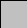 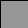 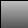 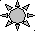 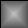 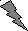 Васильев Саша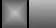 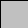 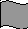 № п/пМероприятияМероприятияОтветственный исполнитель1. Мероприятия по организации режима работы структурного подразделения в условиях новой коронавирусной инфекции1. Мероприятия по организации режима работы структурного подразделения в условиях новой коронавирусной инфекции1. Мероприятия по организации режима работы структурного подразделения в условиях новой коронавирусной инфекции1. Мероприятия по организации режима работы структурного подразделения в условиях новой коронавирусной инфекции1.1Работу ДОЛ осуществлять Методическими рекомендациями МР 3.1/2.4.0239-21 "Рекомендации по организации работы организаций отдыха детей и их оздоровления в условиях сохранения рисков распространения COVID-19 в 2021 году"Работу ДОЛ осуществлять Методическими рекомендациями МР 3.1/2.4.0239-21 "Рекомендации по организации работы организаций отдыха детей и их оздоровления в условиях сохранения рисков распространения COVID-19 в 2021 году"Начальник ДОЛ1.2Исключить проведение массовых мероприятий с участием детей, а также массовых мероприятий с привлечением лиц из иных организаций в закрытых помещениях.Исключить проведение массовых мероприятий с участием детей, а также массовых мероприятий с привлечением лиц из иных организаций в закрытых помещениях.Начальник ДОЛ1.3Сократить количество проводимых совещаний, планерок.Сократить количество проводимых совещаний, планерок.Начальник ДОЛСт.вожатые1.4Проводить занятия в кружках, секциях, мероприятия на открытом воздухеПроводить занятия в кружках, секциях, мероприятия на открытом воздухеНачальник ДОЛСт.вожатыеКультогри 1.5С учетом погодных условий максимально организовать пребывание детей и проведение занятий на открытом воздухе. Использовать открытую спортивную площадку для занятий физической культурой, сократив количество занятий в спортивном зале.С учетом погодных условий максимально организовать пребывание детей и проведение занятий на открытом воздухе. Использовать открытую спортивную площадку для занятий физической культурой, сократив количество занятий в спортивном зале.Начальник ДОЛСт.вожатыеКульторгиИнструктора по физ.воспитанию1.6По возможности обеспечить более свободную рассадку детей в столовой, при проведении занятий, на мероприятиях.По возможности обеспечить более свободную рассадку детей в столовой, при проведении занятий, на мероприятиях.Начальник ДОЛСт.вожатыеКультогри1.7Обеспечить наличие отдельного помещения в медицинском блоке для изоляции сотрудников и детей в случае выявления подозрения на ухудшение самочувствия или симптомов коронавирусного заболевания до приезда родителей (законных представителей) или бригады скорой медицинской помощи.Обеспечить наличие отдельного помещения в медицинском блоке для изоляции сотрудников и детей в случае выявления подозрения на ухудшение самочувствия или симптомов коронавирусного заболевания до приезда родителей (законных представителей) или бригады скорой медицинской помощи.Медицинский работник1.8Обеспечить соблюдение запрета на прием пищи на рабочих местах.Обеспечить соблюдение запрета на прием пищи на рабочих местах.Начальник ДОЛ1.9Разместить на центральном КПП ДОЛ бокс для приема входящей корреспонденции (почты, заявлений, обращений и т.п.) для последующей регистрации указанных документов.Разместить на центральном КПП ДОЛ бокс для приема входящей корреспонденции (почты, заявлений, обращений и т.п.) для последующей регистрации указанных документов.Начальник ДОЛ2. Мероприятия по мониторингу состояния здоровья сотрудников и детей2. Мероприятия по мониторингу состояния здоровья сотрудников и детей2. Мероприятия по мониторингу состояния здоровья сотрудников и детей2. Мероприятия по мониторингу состояния здоровья сотрудников и детей2.1Обеспечить контроль температуры тела сотрудников в течение рабочего дня (по показаниям), с применением аппаратов для измерения температуры тела бесконтактным или контактным способом (электронные, инфракрасные термометры) и записью результатов в журнал термометрии. При температуре у сотрудника 37,1° С и выше, наличии иных признаков ОРВИ составляется Акт об установлении повышенной температуры тела у сотрудника, оповещается начальника ДОЛ, издается приказ об отстранении сотрудника от работы. Данный работник направляется домой для вызова врача на дом.Обеспечить контроль температуры тела сотрудников в течение рабочего дня (по показаниям), с применением аппаратов для измерения температуры тела бесконтактным или контактным способом (электронные, инфракрасные термометры) и записью результатов в журнал термометрии. При температуре у сотрудника 37,1° С и выше, наличии иных признаков ОРВИ составляется Акт об установлении повышенной температуры тела у сотрудника, оповещается начальника ДОЛ, издается приказ об отстранении сотрудника от работы. Данный работник направляется домой для вызова врача на дом.Медицинский работник2.2Обеспечить контроль вызова сотрудником, отстраненным от работы в соответствии с приказом, врача на дом.Обеспечить контроль вызова сотрудником, отстраненным от работы в соответствии с приказом, врача на дом.Начальник ДОЛ2.3Обеспечить получение информации о результатах осмотра врачом сотрудника, отстраненного от работы в связи с наличием симптомов коронавирусной инфекции, в дальнейшем в ежедневном режиме получать информацию о состоянии здоровья сотрудника общеобразовательной организации.Обеспечить получение информации о результатах осмотра врачом сотрудника, отстраненного от работы в связи с наличием симптомов коронавирусной инфекции, в дальнейшем в ежедневном режиме получать информацию о состоянии здоровья сотрудника общеобразовательной организации.Медицинский работник2.4Обеспечить проведение утреннего фильтра детей с обязательным измерением температуры тела каждое утро и в течении дня (по показаниям), с применением аппаратов для измерения температуры тела бесконтактным или контактным способом (электронные, инфракрасные термометры) и записью результатов в журнал утреннего фильтра учащихся. При температуре у обучающегося 37,1° С и выше, наличии иных признаков ОРВИ оповещаются родители (законные представители) ребенка, которые сопровождают ребенка домой для вызова врача на дом. При необходимости ребенок на время прибытия родителей (законных представителей) изолируется в помещении медицинского блока.Исключить скопление детей при проведении "утреннего фильтра".Обеспечить проведение утреннего фильтра детей с обязательным измерением температуры тела каждое утро и в течении дня (по показаниям), с применением аппаратов для измерения температуры тела бесконтактным или контактным способом (электронные, инфракрасные термометры) и записью результатов в журнал утреннего фильтра учащихся. При температуре у обучающегося 37,1° С и выше, наличии иных признаков ОРВИ оповещаются родители (законные представители) ребенка, которые сопровождают ребенка домой для вызова врача на дом. При необходимости ребенок на время прибытия родителей (законных представителей) изолируется в помещении медицинского блока.Исключить скопление детей при проведении "утреннего фильтра".Назначенное ответственное лицо,медицинский работник2.5Обеспечить контроль вызова родителями (законными представителями) ребенка врача на дом. Информацию донести до начальника ДОЛ.Обеспечить контроль вызова родителями (законными представителями) ребенка врача на дом. Информацию донести до начальника ДОЛ.Отрядный вожатый2.6Обеспечить получение информации о результатах осмотра врачом обучающегося на дому, в дальнейшем в ежедневном режиме получать информацию о состоянии здоровья ребенка. Информацию донести до медицинского работника.Обеспечить получение информации о результатах осмотра врачом обучающегося на дому, в дальнейшем в ежедневном режиме получать информацию о состоянии здоровья ребенка. Информацию донести до медицинского работника.Отрядный вожатый2.7Организовать ведение учета всех сотрудников с выявленными симптомами простудных заболеваний, регистрацию в Журнале учета сотрудников с выявленными симптомами ОРВИ.Организовать ведение учета всех сотрудников с выявленными симптомами простудных заболеваний, регистрацию в Журнале учета сотрудников с выявленными симптомами ОРВИ.Медицинский работник2.8Организовать ведение учета детей с выявленными симптомами простудных заболеваний.Организовать ведение учета детей с выявленными симптомами простудных заболеваний.Медицинский работник2.9Обеспечить проведение термометрии посетителей при входе с применением аппаратов для измерения температуры тела бесконтактным способом. При  повышенной температуре тела не допускать на территорию ДОЛ.Обеспечить проведение термометрии посетителей при входе с применением аппаратов для измерения температуры тела бесконтактным способом. При  повышенной температуре тела не допускать на территорию ДОЛ.Охрана 2.10С момента выявления лиц с признаками инфекционных заболеваний (респираторных, повышенная температура тела) ДОЛ в течение 2 часов должна любым доступным способом уведомить территориальный орган федерального органа исполнительной власти, уполномоченного осуществлять федеральный государственный санитарно-эпидемиологический надзор.С момента выявления лиц с признаками инфекционных заболеваний (респираторных, повышенная температура тела) ДОЛ в течение 2 часов должна любым доступным способом уведомить территориальный орган федерального органа исполнительной власти, уполномоченного осуществлять федеральный государственный санитарно-эпидемиологический надзор.Медицинский работник3. Мероприятия по профилактике коронавируса, проводимые внутри помещений3. Мероприятия по профилактике коронавируса, проводимые внутри помещений3. Мероприятия по профилактике коронавируса, проводимые внутри помещений3. Мероприятия по профилактике коронавируса, проводимые внутри помещений3.1Обеспечить наличие средств дезинфекции рук на входе в ДОЛ.Обеспечить наличие средств дезинфекции рук на входе в ДОЛ.Начальник ДОЛ3.2Обеспечить при входе обработку рук сотрудников кожными антисептиками, предназначенными для этих целей, в том числе с помощью установленных дозаторов. Обеспечить контроль соблюдения данной гигиенической процедуры.Обеспечить при входе обработку рук сотрудников кожными антисептиками, предназначенными для этих целей, в том числе с помощью установленных дозаторов. Обеспечить контроль соблюдения данной гигиенической процедуры.Охрана3.3Обеспечить проведение текущей дезинфекции помещений:обработку поверхностей, включая дверные ручки, выключатели, поручни и перила, вентили кранов, спуска бачков унитазов и иных контактных поверхностей;обработку мебели.Обеспечить проведение уборки пола с использованием дезинфицирующих средств, при этом особое внимание уделить уборке и дезинфекции мест общего пользования (столовая, санузлы, актовый зал и пр.).Дезинфицирующие средства использовать в соответствии с инструкциями производителя в концентрациях для вирусных инфекций.Обеспечить проведение текущей дезинфекции помещений:обработку поверхностей, включая дверные ручки, выключатели, поручни и перила, вентили кранов, спуска бачков унитазов и иных контактных поверхностей;обработку мебели.Обеспечить проведение уборки пола с использованием дезинфицирующих средств, при этом особое внимание уделить уборке и дезинфекции мест общего пользования (столовая, санузлы, актовый зал и пр.).Дезинфицирующие средства использовать в соответствии с инструкциями производителя в концентрациях для вирусных инфекций.Начальник ДОЛ ст.горничная3.4Обеспечить сквозное проветривание жилы комнат, спортивного зала, учебных классов после проведения занятий в отсутствии детей.Обеспечить сквозное проветривание жилы комнат, спортивного зала, учебных классов после проведения занятий в отсутствии детей.Вожатые, инструктора.3.5Обеспечить регулярное проветривание рекреаций, холлов, коридоров.Обеспечить регулярное проветривание рекреаций, холлов, коридоров.Ст.горничная, горничные3.6Обеспечить использование оборудования по обеззараживанию воздуха в холлах, актовом зале, столовой и др.Обеспечить использование оборудования по обеззараживанию воздуха в холлах, актовом зале, столовой и др.Начальник ДОЛ3.7Обеспечить регулярное проветривание и кварцевание помещений медицинского блока.Обеспечить регулярное проветривание и кварцевание помещений медицинского блока.Медицинский работник3.8Обеспечить в помещениях соблюдение социального дистанцирования работников не менее .Обеспечить в помещениях соблюдение социального дистанцирования работников не менее .Сотрудники ДОЛ3.9Исключить использование в помещениях ДОЛ систем кондиционирования воздуха.Исключить использование в помещениях ДОЛ систем кондиционирования воздуха.Начальник ДОЛ3.10Обеспечить постоянное наличие достаточного количества мыла и туалетной бумаги в санузлах для сотрудников и детей. Установить дозаторы с антисептическим средством для обработки рук.Обеспечить постоянное наличие достаточного количества мыла и туалетной бумаги в санузлах для сотрудников и детей. Установить дозаторы с антисептическим средством для обработки рук.Начальники ДОЛ3.11В помещении приемной начальника ДОЛ не реже 1 раза в часы приема проводить влажную уборку дезинфицирующими средствами, включая обработку столов, стульев.В помещении приемной начальника ДОЛ не реже 1 раза в часы приема проводить влажную уборку дезинфицирующими средствами, включая обработку столов, стульев.Ст.горничная3.12Обеспечить проведение генеральных уборок не реже одного раза в неделю.Обеспечить проведение генеральных уборок не реже одного раза в неделю.Начальник ДОЛ4. Мероприятия по профилактике коронавирусной инфекции,проводимые в специализированных кабинетах4. Мероприятия по профилактике коронавирусной инфекции,проводимые в специализированных кабинетах4. Мероприятия по профилактике коронавирусной инфекции,проводимые в специализированных кабинетах4. Мероприятия по профилактике коронавирусной инфекции,проводимые в специализированных кабинетах4.1В специализированных кабинетах после каждого занятия осуществлять обработку столов и стульев дезинфицирующими средствами.В специализированных кабинетах после каждого занятия осуществлять обработку столов и стульев дезинфицирующими средствами.Обслуживающий персонал4.2Проводить дезинфекцию компьютерных мышек, клавиатур, наушников после каждого занятия.Проводить дезинфекцию компьютерных мышек, клавиатур, наушников после каждого занятия.Обслуживающий персонал4.3После окончания занятий в помещениях для занятия спортом проводить дезинфекцию поверхностей используемых спортивных снарядов и спортивного инвентаря.После окончания занятий в помещениях для занятия спортом проводить дезинфекцию поверхностей используемых спортивных снарядов и спортивного инвентаря.Инструктор по физ.воспитанию4.4В спортивном зале после занятий проводить влажную уборку с применением дезинфицирующих средств.В спортивном зале после занятий проводить влажную уборку с применением дезинфицирующих средств.Обслуживающий персонал4.5Посещение бассейна допускается по расписанию отдельными группами, при этом обеспечить проведение обработки помещений и контактных поверхностей с применением дезинфицирующих средств и обеззараживания воздуха в раздевалках после каждого посещения бассейна отдельной группой детей.Посещение бассейна допускается по расписанию отдельными группами, при этом обеспечить проведение обработки помещений и контактных поверхностей с применением дезинфицирующих средств и обеззараживания воздуха в раздевалках после каждого посещения бассейна отдельной группой детей.Обслуживающий персонал5. Профилактические мероприятия,проводимые при организации питания и приготовления пищи5. Профилактические мероприятия,проводимые при организации питания и приготовления пищи5. Профилактические мероприятия,проводимые при организации питания и приготовления пищи5. Профилактические мероприятия,проводимые при организации питания и приготовления пищи5.1Обеспечить перед входом в столовую условия для мытья рук с мылом, расположить дозаторы для обработки рук кожными антисептиками.Заместитель директора по питанию, начальники ДОЛЗаместитель директора по питанию, начальники ДОЛ5.2Обеспечить контроль соблюдения детьми гигиенической процедуры по мытью рук перед посещением столовой.Вожатые Вожатые 5.3Обеспечить размещение детей в столовой в соответствии с нормами, рекомендуемыми Роспотребнадзором, согласно составленному графику питания.Начальники ДОЛ, вожатыеНачальники ДОЛ, вожатые5.4Во избежание скопления большого количества детей и сотрудников в столовой разработать и установить соответствующий график ее посещения. Ответственный за организацию питанияОтветственный за организацию питания5.5В столовой кратно увеличить влажную уборку и обработку обеденных столов и спинок стульев, раздаточной с применением дезинфицирующих средств.Заместитель директора по питаниюЗаместитель директора по питанию5.6Обеспечить обработку обеденных столов до и после каждого приема пищи с использованием моющих и дезинфицирующих средств.Заместитель директора по питаниюЗаместитель директора по питанию5.7Организовать работу работников столовой, участвующих в приготовлении и раздаче пищи, с использованием средств индивидуальной защиты органов дыхания (одноразовых масок или многоразовых масок со сменными фильтрами), а также перчаток. При этом смена одноразовых масок должна производиться не реже 1 раза в 3 часа, фильтров - в соответствии с инструкцией по их применению.Заместитель директора по питаниюЗаместитель директора по питанию5.8Усилить контроль за организацией питьевого режима, обеспечить наличие достаточного количества одноразовой посуды и проведение обработки кулеров.Начальник ДОЛНачальник ДОЛ5.9Обеспечить обработку столовой посуды и столовых приборов на специализированных моечных машинах в соответствии с инструкцией по ее эксплуатации с применением режимов обработки, обеспечивающих дезинфекцию посуды и столовых приборов при температуре не ниже 65°С в течение 90 минут или ручным способом при той же температуре с применением дезинфицирующих средств в соответствии с требованиями санитарного законодательства.Заместитель директора по питанию,Персонал пищеблокаЗаместитель директора по питанию,Персонал пищеблока5.10Осуществлять контроль обработки посуды на пищеблоке, ведение журнала обработки (дезинфекции) посуды.Заместитель директора по питаниюЗаместитель директора по питанию5.11Не допускать к работе персонал пищеблока с проявлением острых респираторных инфекций (повышенная температура, кашель, насморк).Медицинский работникМедицинский работник5.12Обеспечить персонал столовой достаточным количеством масок для использования их при выдаче питания, а также кожными антисептиками для обработки рук, дезинфицирующими средствами.Заместитель директора по питанию, начальник ДОЛЗаместитель директора по питанию, начальник ДОЛ5.13Ограничить доступ на пищеблок лиц, не связанных с его деятельностью, за исключением работ, связанных с производственными процессами (ремонт и обслуживание технологического оборудования и т.д.)Заместитель директора по питаниюЗаместитель директора по питанию5.14Проводить проветривание рабочих помещений пищеблока каждые 2 часа, обеденного зала – после каждой перемены.Работник пищеблокаРаботник пищеблока6. Мероприятия по информированию и взаимодействию с сотрудниками, детей и их родителями (законными представителями)6. Мероприятия по информированию и взаимодействию с сотрудниками, детей и их родителями (законными представителями)6. Мероприятия по информированию и взаимодействию с сотрудниками, детей и их родителями (законными представителями)6. Мероприятия по информированию и взаимодействию с сотрудниками, детей и их родителями (законными представителями)6.1Провести внеплановый инструктаж сотрудников организации по профилактике коронавирусной инфекции (Covid-19) с регистрацией в журнале инструктажей.Провести внеплановый инструктаж сотрудников организации по профилактике коронавирусной инфекции (Covid-19) с регистрацией в журнале инструктажей.Заместитель директора по персоналу6.2.Усилить работу по гигиеническому воспитанию детей и их родителей (законных представителей). Обеспечить контроль за соблюдением правил личной гигиены детей находящимся в ДОЛ.Усилить работу по гигиеническому воспитанию детей и их родителей (законных представителей). Обеспечить контроль за соблюдением правил личной гигиены детей находящимся в ДОЛ.Вожатые, начальники ДОЛ6.3Разместить для сотрудников и детей памятки по мерам профилактики коронавирусной инфекции при входе в здание и на информационных стендах ДОЛ.Разместить для сотрудников и детей памятки по мерам профилактики коронавирусной инфекции при входе в здание и на информационных стендах ДОЛ.Медицинский работник6.4Обеспечить информирование сотрудников о необходимости соблюдения правил личной и общественной гигиены: режима регулярного мытья рук с мылом и обработки кожными антисептиками - в течение всего рабочего дня, перед приемом пищи, после посещения туалета.Обеспечить информирование сотрудников о необходимости соблюдения правил личной и общественной гигиены: режима регулярного мытья рук с мылом и обработки кожными антисептиками - в течение всего рабочего дня, перед приемом пищи, после посещения туалета.Медицинский работник6.5Ознакомить работников пищеблока столовой с инструкцией по предупреждению распространения коронавирусной инфекции.Ознакомить работников пищеблока столовой с инструкцией по предупреждению распространения коронавирусной инфекции.Заместитель директора по персоналу6.6Ознакомить обслуживающий персонал с инструкцией по проведению дезинфекции помещений и обработки поверхностей.Ознакомить обслуживающий персонал с инструкцией по проведению дезинфекции помещений и обработки поверхностей.Заместитель директора по персоналу6.7Ознакомить обслуживающий персонал с графиком уборки и дезинфекции.Ознакомить обслуживающий персонал с графиком уборки и дезинфекции.Начальник ДОЛ6.8Провести информирование детей о механизмах передачи, симптомах, мерах профилактики новой коронавирусной инфекции путем ознакомления с рекомендациями и памятками.Провести информирование детей о механизмах передачи, симптомах, мерах профилактики новой коронавирусной инфекции путем ознакомления с рекомендациями и памятками.Вожатые 6.9Обеспечить информирование родителей (законных представителей) детей о режиме посещения, введенных требованиях, правилах профилактики новой коронавирусной инфекции (Covid-19), способах получения информации по интересующим вопросам без посещения школы посредством размещения информации на официальном сайте.Обеспечить информирование родителей (законных представителей) детей о режиме посещения, введенных требованиях, правилах профилактики новой коронавирусной инфекции (Covid-19), способах получения информации по интересующим вопросам без посещения школы посредством размещения информации на официальном сайте.Заместитель директора по связям с общественностью6.10Рекомендовать родителям (законным представителям) детей регулярное использование детьми дезинфицирующих средств и средств личной гигиены (влажных салфеток на спиртовой основе).Рекомендовать родителям (законным представителям) детей регулярное использование детьми дезинфицирующих средств и средств личной гигиены (влажных салфеток на спиртовой основе).Вожатые 6.11Обеспечить размещение информации на официальном сайте ДОЛ о мерах, применяемых в организации,  по предупреждению распространения и профилактике новой коронавирусной инфекции.Обеспечить размещение информации на официальном сайте ДОЛ о мерах, применяемых в организации,  по предупреждению распространения и профилактике новой коронавирусной инфекции.Заместитель директора по связям с общественностью6.12Следить за информацией, размещаемой на информационных ресурсах Роспотребнадзора, Министерства здравоохранения РФ, Минтруда России, своевременно доводить её до сведения сотрудников учреждения, получателей социальных услуг, незамедлительно принимать меры по её исполнению.Следить за информацией, размещаемой на информационных ресурсах Роспотребнадзора, Министерства здравоохранения РФ, Минтруда России, своевременно доводить её до сведения сотрудников учреждения, получателей социальных услуг, незамедлительно принимать меры по её исполнению.Заместитель директора по юридическим и корпоративным вопросам7. Мероприятия по взаимодействию с посетителями7. Мероприятия по взаимодействию с посетителями7. Мероприятия по взаимодействию с посетителями7. Мероприятия по взаимодействию с посетителями7.1Обеспечить для посетителей ДОЛ условия для обработки рук кожными антисептиками (предназначенными для этой цели), в том числе, с помощью дозаторов.Обеспечить для посетителей ДОЛ условия для обработки рук кожными антисептиками (предназначенными для этой цели), в том числе, с помощью дозаторов.Начальник ДОЛ7.2Ограничить доступ третьих лиц в ДОЛ, доступ осуществляется только по предварительному согласованию или записи.Ограничить доступ третьих лиц в ДОЛ, доступ осуществляется только по предварительному согласованию или записи.Охрана7.3Обеспечить контроль обработки рук дезинфицирующими средствами посетителями, измерение температуры бесконтактными термометрами. При выявлении повышенной температуры, симптомов ОРВИ посетитель не допускается в ДОЛ.Обеспечить контроль обработки рук дезинфицирующими средствами посетителями, измерение температуры бесконтактными термометрами. При выявлении повышенной температуры, симптомов ОРВИ посетитель не допускается в ДОЛ.Охрана7.4Пришедшим на личный прием к администрации и педагогическим работникам рекомендовать обращаться в письменной форме. Разместить данную информацию на входе в ДОЛ и на официальном сайте.Пришедшим на личный прием к администрации и педагогическим работникам рекомендовать обращаться в письменной форме. Разместить данную информацию на входе в ДОЛ и на официальном сайте.Начальник ДОЛ8. Профилактические мероприятия, проводимые в отношении транспортных средств8. Профилактические мероприятия, проводимые в отношении транспортных средств8. Профилактические мероприятия, проводимые в отношении транспортных средств8. Профилактические мероприятия, проводимые в отношении транспортных средств8.1Обеспечить санитарную обработку всех поверхностей салона автомобиля не менее 2-х раз в день с применением дезинфицирующих средств.Обеспечить санитарную обработку всех поверхностей салона автомобиля не менее 2-х раз в день с применением дезинфицирующих средств.Водитель 8.2Обеспечить осмотр водителей перед каждым рейсом с проведением термометрии. Водители с признаками респираторных заболеваний и (или) повышенной температурой тела к работе не допускаются.Обеспечить осмотр водителей перед каждым рейсом с проведением термометрии. Водители с признаками респираторных заболеваний и (или) повышенной температурой тела к работе не допускаются.Медицинский работник (Перевозчик)8.3Обеспечить использование водителем при посадке и в пути следования средств индивидуальной защиты органов дыхания (одноразовых масок или многоразовых масок со сменными фильтрами), а также перчаток, обработку при посадке и в пути следования рук с применением дезинфицирующих салфеток или кожных антисептиков.Обеспечить использование водителем при посадке и в пути следования средств индивидуальной защиты органов дыхания (одноразовых масок или многоразовых масок со сменными фильтрами), а также перчаток, обработку при посадке и в пути следования рук с применением дезинфицирующих салфеток или кожных антисептиков.Водитель8.4Детям использовать маски.Детям использовать маски.9. Иные профилактические мероприятия9. Иные профилактические мероприятия9. Иные профилактические мероприятия9. Иные профилактические мероприятия9.1Обеспечить наличие не менее 5-дневного запаса дезинфицирующих средств для уборки помещений, обработки поверхностей.Обеспечить наличие не менее 5-дневного запаса дезинфицирующих средств для уборки помещений, обработки поверхностей.Начальник ДОЛ9.2Оперативно, по мере необходимости и возможности, осуществлять закупку средств профилактики: бесконтактные измерители температуры, индивидуальные дезинфицирующие средства, диспенсеры с дезинфицирующими средствами, маски, оборудование для обеззараживания и очистки воздуха.Оперативно, по мере необходимости и возможности, осуществлять закупку средств профилактики: бесконтактные измерители температуры, индивидуальные дезинфицирующие средства, диспенсеры с дезинфицирующими средствами, маски, оборудование для обеззараживания и очистки воздуха.Начальники ДОЛ9.3Рекомендовать сотрудникам регулярное использование влажных антибактериальных салфеток на спиртовой основе.Рекомендовать сотрудникам регулярное использование влажных антибактериальных салфеток на спиртовой основе.Сотрудники ДОЛ9.4Обеспечить подготовку и работоспособность средств интернет-конференций для проведения рабочих встреч и совещаний в дистанционном режиме при необходимости.Обеспечить подготовку и работоспособность средств интернет-конференций для проведения рабочих встреч и совещаний в дистанционном режиме при необходимости.Заместитель директора по связям с общественностью9.5По возможности обеспечить иммунизацию сотрудников против гриппа.По возможности обеспечить иммунизацию сотрудников против гриппа.Медицинский работник9.6Принять меры по недопущению переохлаждения работников, работающих на открытом воздухе, обеспечить соблюдение оптимального температурного режима в помещениях ДОЛ.Принять меры по недопущению переохлаждения работников, работающих на открытом воздухе, обеспечить соблюдение оптимального температурного режима в помещениях ДОЛ.Заместитель директора по АХЧ9.7Обеспечить при поступлении запроса из территориальных органов Федеральной службы по надзору в сфере защиты прав потребителей и благополучия человека незамедлительное представление информации обо всех контактах заболевшего новой коронавирусной инфекцией (COVID-19), организовать проведение дезинфекции помещений, где находился заболевший.Обеспечить при поступлении запроса из территориальных органов Федеральной службы по надзору в сфере защиты прав потребителей и благополучия человека незамедлительное представление информации обо всех контактах заболевшего новой коронавирусной инфекцией (COVID-19), организовать проведение дезинфекции помещений, где находился заболевший.Заместитель директора по юридическим и корпоративным вопросам